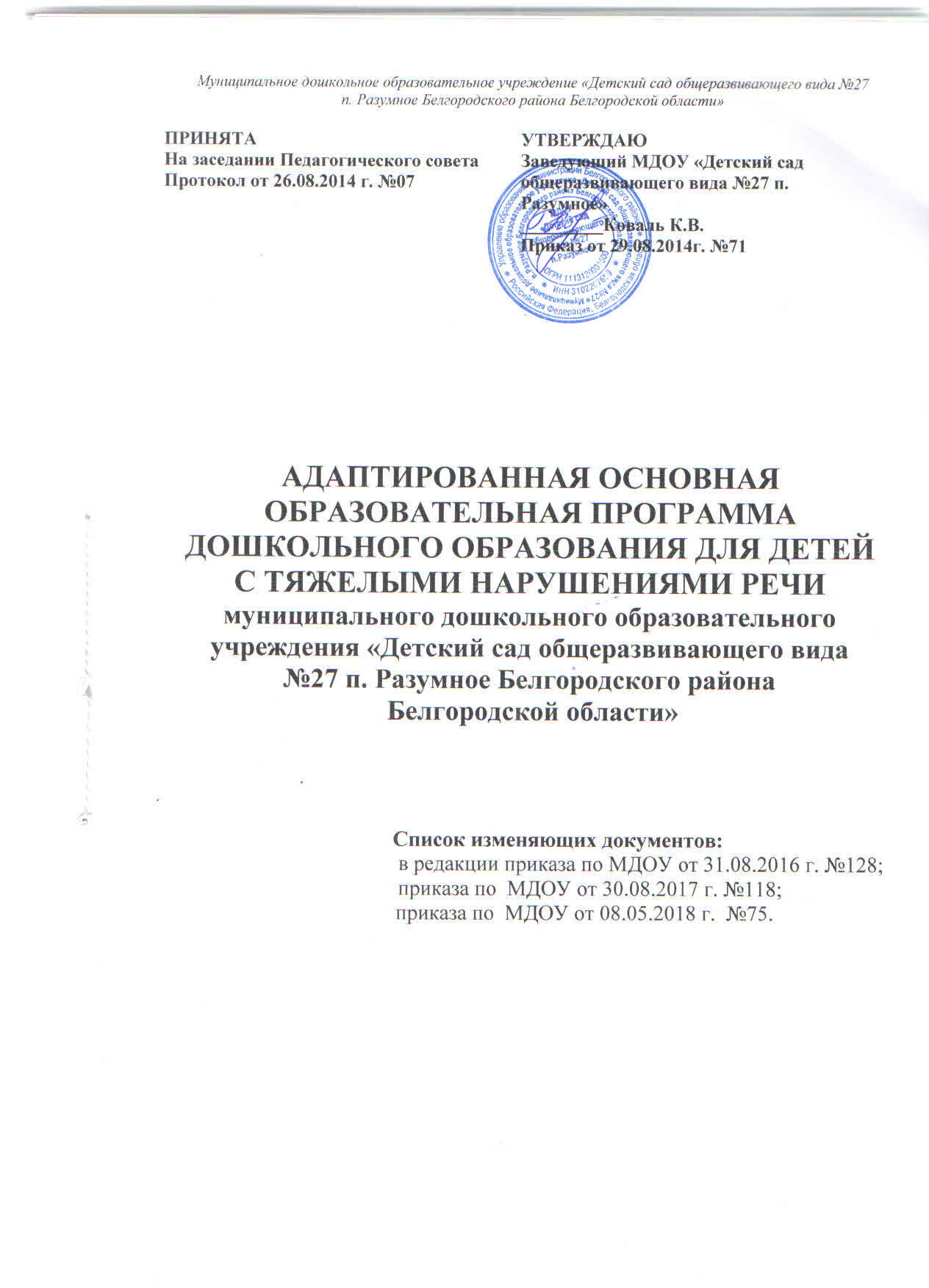 СОДЕРЖАНИЕЦЕЛЕВОЙ РАЗДЕЛ.Обязательная часть1.Пояснительная записка……………………………………………………….51.1.1.Цели и задачи АООП ДО……………………………………………………71.1.2.Принципы и подходы к формированию АООП ДО……………………….8Значимые для разработки АООП ДО  характеристики…………………..11Планируемые результаты освоения АООП ДО……………………….19Развивающее оценивание качества образовательной деятельности по Программе…………………………………………………………………..26Часть, формируемая участниками образовательных отношений……...29II. СОДЕРЖАТЕЛЬНЫЙ РАЗДЕЛ.Обязательная часть2.1.Описание образовательной деятельности в соответствии с направлениями развития ребенка в пяти образовательных областях………37социально-коммуникативное развитие;познавательное развитие;речевое развитие;художественно-эстетическое развитие;физическое развитие.2.2.Описание вариативных форм, способов, методов и средств реализации АООП ДО…………………………………………………………………………….902.2.1. Особенности образовательной деятельности разных видов и культурных практик………………………………………………………………..932.2.2. Способы и направления поддержки детской инициативы……………1152.2.3. Особенности взаимодействия педагогического коллектива с семьямивоспитанников……………………………………………………………………..118Часть, формируемая участниками образовательных отношений………….1222.3. Содержание образовательной деятельности по профессиональной коррекции нарушений развития детей………………………………………….162III.ОРГАНИЗАЦИОННЫЙ РАЗДЕЛ.3.1.Требования к материально-техническим условиям реализации  АООП ДО (обеспеченность методическими материалами и средствами обучения и воспитания)………………………………………………………………………173Организация режима пребывания детей в дошкольной образовательной организации…………………………………………………………………1823.3.Традиционные для дошкольной образовательной организации события, праздники, мероприятия…………………………………………………………..1883.4.Особенности организации развивающей предметно-пространственной среды………………………………………………………………………………..190Часть, формируемая участниками образовательных отношений…………2004. ДОПОЛНИТЕЛЬНЫЙ РАЗДЕЛКраткая презентация АООП ДО для детей с тяжелыми нарушениями речи…………………………………………………………………………………2055.ПРИЛОЖЕНИЕ1. Перспективное планирование коррекционно – развивающей деятельности с детьми  с тяжелыми нарушениями речи.Введение          Название программы: адаптированная основная образовательная программа дошкольного образования для детей с тяжелыми нарушениями речи муниципального дошкольного образовательного учреждения «Детский сад  общеразвивающего вида №27 п.Разумное   Белгородского района Белгородской области»       Дата утверждения  программы: 08.05.2018 г., приказ №75Разработчики  программы:- Коваль К.В. – заведующий;-  Шаповалова Т.И. - старший воспитатель, высшая квалификационная категория; -  Кохан Г.Ю.  - педагог-психолог, высшая квалификационная категория;-  Макарова Л.Н.  - учитель-логопед, высшая квалификационная категория;-  ХохулинаН.М.,- воспитатель, первая квалификационная категория; - Кобелева Л.А., - воспитатель, высшая квалификационная категория;- Калашникова Ю.В. - инструктор по физической культуре, высшая квалификационная категория;-   Русакова Н.С.  – музыкальный руководитель,  первая квалификационная категория.Исполнители программы:  педагогический коллектив муниципального дошкольного образовательного учреждения  «Детский сад  общеразвивающего   вида №27 п. Разумное   Белгородского района Белгородской области», обучающиеся дошкольного возраста, родители (законные представители).I. ЦЕЛЕВОЙ РАЗДЕЛ1.Пояснительная записка     Адаптированная основная образовательная программа дошкольного образования для детей с тяжелыми нарушениями речи (далее – АООП ДО, Программа) муниципального дошкольного образовательного учреждения «Детский сад общеразвивающего вида №27 п. Разумное Белгородского района Белгородской области» разработана  в соответствии с основной образовательной программой дошкольного образования, примерной адаптированной основной образовательной программой дошкольного образования на основе ФГОС дошкольного образования для детей раннего и дошкольного возраста с тяжелыми нарушениями речи и  нормативными документами:Законом РФ от 29.12.2012 г. №273-ФЗ «Об образовании в Российской Федерации»,Федеральным законом от 24 июля 1998 г. № 124-ФЗ «Об основных гарантиях прав ребенка в Российской Федерации» (принят Государственной Думой 3 июля 1998 года, одобрен Советом Федерации 9 июля 1998 года; Постановлением Главного государственного санитарного врача РФ от 15 мая 2013г. №26 «Об утверждении СанПиН 2.4.1.3049-13 «Санитарно- эпидемиологические требования к устройству, содержанию и организации режима работы дошкольных образовательных организаций»; Приказом Министерства образования и науки РФ от 30 августа 2013 года №1014 «Об утверждении Порядка организации и осуществления образовательной деятельности по основным общеобразовательным программам - образовательным программам дошкольного образования»; Приказом Министерства образования и науки РФ от 17 октября 2013 года №1155 «Об утверждении федерального государственного образовательного стандарта дошкольного образования»; Письмом Министерства образования и науки РФ от 10 января 2014 года № 08-5 «О соблюдении организациями, осуществляющими образовательную деятельность, требований, установленных федеральным государственным образовательным стандартом дошкольного образования»; Приказом департамента образования Белгородской области от 18 августа 2016 года №2678 «Об утверждении положения об обеспечении прав на дошкольное образование детей – инвалидов и детей с ОВЗ в Белгородской области»;Постановлением Правительства Белгородской области от 30.12.2013 г. № 528-пп «Об утверждении государственной программы Белгородской области «Развитие образования Белгородской области на 2014-2020 годы»;  Постановлением Правительства Белгородской области от 28 октября 2013 г. № 431-пп «Об утверждении Стратегии развития дошкольного, общего и дополнительного образования Белгородской области на 2013-2020 годы»; Уставом ДОО и иными локальными актами.Программа для детей с тяжелыми нарушениями речи (далее ТНР) направлена на: • создание условий для развития ребенка, открывающих возможности для его позитивной социализации, личностного развития, развития инициативы и творческих способностей на основе сотрудничества со взрослыми и сверстниками и соответствующим возрасту видам деятельности; •создание развивающей образовательной среды, которая представляет собой систему условий социализации и индивидуализации детей. В Программе учитываются:индивидуальные потребности ребенка, связанные с его жизненной ситуацией и состоянием здоровья;возможности освоения ребенком Программы на разных этапах ее реализации.       Основой Программы является создание оптимальных условий для коррекционно – развивающей деятельности и всестороннего гармоничного развития детей с ТНР. Это достигается за счет создания комплекса коррекционно – развивающей и образовательной деятельности в группах комбинированной направленности, которые посещают  дети с ТНР с учетом особенностей их психофизического развития.      Программа содействует взаимопониманию и сотрудничеству между людьми, способствует реализации прав детей раннего и дошкольного возраста, в том числе, детей с тяжелыми нарушениями речи, на получение доступного и качественного образования, обеспечивает развитие способностей каждого ребенка, формирование и развитие его личности  в соответствии с принятыми в семье и обществе духовно-нравственными и социокультурными ценностями в целях интеллектуального, духовно-нравственного, творческого и физического развития человека, удовлетворения его образовательных потребностей и интересов.       Программа предназначена для оказания помощи родителям (законным представителям) в воспитании детей, охране и укреплении их физического и психического здоровья, в развитии индивидуальных способностей и необходимой коррекции нарушений их развития на уровне дошкольного образования.     Программа реализуется в группах младшего и старшего дошкольного возраста комбинированной направленности в течение всего времени пребывания обучающихся в ДОО.Цели и задачи Программы    Цель: проектирование социальной ситуации развития, осуществление коррекционно-развивающей деятельности и развивающей предметно-пространственной среды, обеспечивающих позитивную социализацию, мотивацию и поддержку индивидуальности ребенка с ограниченными возможностями здоровья (далее дети с ОВЗ), в том числе с инвалидностью, - воспитанника с тяжелыми нарушениями речи.     Цели Программы достигаются через решение следующих задач: реализацию адаптированной основной образовательной программы дошкольного образования;  коррекцию недостатков психофизического развития детей с ТНР; охрану и укрепление физического и психического здоровья  детей с ТНР, в том числе их эмоционального благополучия;  обеспечение равных возможностей для полноценного развития ребенка с ТНР в период дошкольного детства независимо от места проживания, пола, нации, языка, социального статуса;  создание благоприятных условий развития в соответствии с их возрастными, психофизическими и индивидуальными особенностями, развитие способностей и творческого потенциала каждого ребенка с ТНР как субъекта отношений с другими детьми, взрослыми и миром;  объединение обучения и воспитания в целостный образовательный процесс на основе духовно-нравственных и социокультурных ценностей, принятых в обществе правил и норм поведения в интересах человека, семьи, общества;  формирование общей культуры личности детей с ТНР, развитие их социальных, нравственных, эстетических, интеллектуальных, физических качеств, инициативности, самостоятельности и ответственности ребенка, формирование предпосылок учебной деятельности; формирование социокультурной среды, соответствующей психофизическим и индивидуальным особенностям детей с ТНР;  обеспечение психолого-педагогической поддержки семьи и повышение компетентности родителей (законных представителей) в вопросах развития и образования, охраны и укрепления здоровья детей с ТНР;  обеспечение преемственности целей, задач и содержания дошкольного общего и начального общего образования.         При разработке и конструировании Программы использована  комплексная образовательная программа дошкольного образования для детей с тяжелыми нарушениями речи (общим недоразвитием речи) с 3 до 7 лет под редакцией Н.В. Нищевой, «Программа логопедической работы по преодолению фонетико-фонематического недоразвития  у детей» Т. Б. Филичевой, Г. В. Чиркиной.Основные задачи логопедического сопровождения детей с ТНР:определение особых образовательных потребностей детей с ТНР;разработка и реализация плана логопедической коррекционной – развивающей  работы с детьми с ТНР;способствовать общему развитию дошкольников с тяжелыми нарушениями речи, коррекции их психофизического развития, подготовке  к обучению в школе;овладение детьми самостоятельной, связной, грамматически правильной речью и коммуникативными навыками;овладение фонетической системой русского языка, элементами грамоты;формирование психологической готовности к обучению в школе;осуществление индивидуально -  ориентированной психолого- медико-педагогической помощи детям с тяжелыми нарушениями речи с учётом индивидуальных возможностей детей (в соответствии рекомендациями ТПМПК);создание условий, способствующих освоению детьми с ТНР адаптированной основной образовательной программы дошкольного образования и их интеграцию  в образовательном учреждении;оказание консультативной и методической помощи родителям (законным представителям) детей с ТНР по медицинским, социальным, правовым и другим вопросам.       Реализация задач коррекционно-развивающей работы, обозначенных в каждом разделе  Программы, возможна лишь при условии комплексного подхода к воспитанию и образованию, тесной взаимосвязи в работе всех педагогов (учителя-логопеда, педагога-психолога, воспитателей и узких специалистов) дошкольной образовательной организации, а также при участии родителей в реализации программных требований.      Решение данных задач позволит сформировать у воспитанников с ТНР психологическую и педагогическую готовность к обучению в общеобразовательной школе, реализующей образовательную программу или адаптированную основную общеобразовательную программу для детей с ОВЗ, а также достичь основных целевых ориентиров на этапе завершения дошкольного образования в соответствии с ФГОС ДО. Принципы и подходы к формированию ПрограммыПри разработке  Программы  учтены следующие общие принципы и подходы:поддержка разнообразия детства;сохранение уникальности и самоценности детства как важного этапа в общем развитии человека;позитивная социализация ребенка;личностно-развивающий и гуманистический характер взаимодействия взрослых (родителей (законных представителей), педагогических и иных работников Организации) и детей; содействие и сотрудничество детей и взрослых, признание ребенка полноценным участником (субъектом) образовательных отношений; сотрудничество Организации с семьей; возрастная адекватность образования. Этот принцип предполагает подбор педагогом содержания и методов дошкольного образования в соответствии с возрастными особенностями детей, индивидуализации дошкольного образования;    Специфические принципы и подходы:сетевое взаимодействие с организациями социализации, образования, охраны здоровья и другими партнерами, которые могут внести вклад в развитие и образование детей, а также использование ресурсов местного сообщества и вариативных программ дополнительного образования детей для обогащения детского развития;индивидуализация дошкольного образования детей с ТНР предполагает такое построение образовательной деятельности, которое открывает возможности для индивидуализации образовательного процесса и учитывает его интересы, мотивы, способности и психофизические особенности; развивающее вариативное образование. Этот принцип предполагает, что образовательное содержание предлагается ребенку через разные виды деятельности с учетом зон актуального и ближайшего развития ребенка (Л.С. Выготский), что способствует развитию, расширению как явных, так и скрытых возможностей ребенка;полнота содержания и интеграция отдельныхобразовательных областей. В соответствии со Стандартом Программа предполагает всестороннее социально-коммуникативное, познавательное, речевое, художественно-эстетическое и физическое развитие детей посредством различных видов детской активности. инвариантность ценностей и целей при вариативности средств реализации и достижения целей Программы.         В содержании Программы учтены общие и специфические особенности психического развития детей дошкольного возраста, новые вариативные формы организации коррекции отклонений речевого развития, а также необходимость взаимодействия целей и задач дифференцированного и интегрированного обучения и воспитания детей с разными проявлениями речевой патологии.      Программа формируется с учётом особенностей базового уровня системы общего образования, учитывается также возраст детей и необходимость реализации образовательных задач  в определенных видах деятельности. Для детей дошкольного возраста это: игровая деятельность (включая сюжетно-ролевую игру как ведущую деятельность детей дошкольного возраста, а также игру с правилами и другие виды игры);коммуникативная (общение и взаимодействие со взрослыми и сверстниками);познавательно-исследовательская (исследования объектов окружающего мира и экспериментирования с ними;  восприятие художественной литературы и фольклора);самообслуживание и элементарный бытовой труд (в помещении и на улице);конструктивно-модельная из разного материала, включая конструкторы, модули, бумагу, природный и иной материал;изобразительная (рисования, лепки, аппликации);музыкальная (восприятие и понимание смысла музыкальных произведений, пение, музыкально-ритмические движения, игра на детских музыкальных инструментах);двигательная  (овладение основными движениями) активность ребенка;восприятие художественной литературы и фольклора.       Для успешной реализации Программы должны быть обеспечены следующие психолого-педагогические условия (пп. 3.2.1. ФГОС ДО):  уважение педагогов к человеческому достоинству воспитанников, формирование и поддержка их положительной самооценки, уверенности в собственных возможностях и способностях; использование в образовательной деятельности форм и методов работы с детьми, соответствующих их возрастным и индивидуальным особенностям (недопустимость как искусственного ускорения, так и искусственного замедления развития детей); построение образовательной деятельности на основе взаимодействия взрослых с детьми, ориентированного на интересы и возможности каждого ребёнка и учитывающего социальную ситуацию его развития;поддержка взрослыми положительного, доброжелательного отношения детей друг к другу и взаимодействия детей друг с другом в разных видах деятельности;  поддержка инициативы и самостоятельности детей в специфических для них видах деятельности; возможность выбора детьми материалов,  видов активности, участников совместной деятельности и общения; защита детей от всех форм физического и психического насилия;  поддержка дошкольной образовательной организацией и педагогами родителей (законных представителей) воспитанников   в воспитании, охране и укреплении их здоровья, вовлечение семей  непосредственно в образовательную деятельность.       Для получения качественного дошкольного  образования детьми с ограниченными возможностями здоровья в рамках реализации Прграммы создаются необходимые условия для (пп. 3.2.2.ФГОС ДО):диагностики и коррекции нарушений развития и социальной их адаптации;  оказания ранней коррекционной помощи на основе специальных психолого-педагогических подходов и наиболее подходящих для этих воспитанников языков, методов, способов общения и условий, в максимальной степени способствующих получению дошкольного образования, а также социальному развитию этих детей, в том числе посредством организации инклюзивного образования детей  с ограниченными возможностями здоровья. Значимые для разработки Программы характеристикиОсновные участники реализации  Программы: педагоги, обучающиеся  дошкольного возраста с ТНР (по результатам заключения ТПМПК (ЦПМПК), родители (законные представители).Особенности разработки Программы:-условия, созданные в ДОО для реализации целей и задач Программы;социальный заказ родителей (законных представителей);детский контингент;кадровый состав педагогических работников;культурно-образовательные особенности п. Разумное, Белгородского региона, климатические особенности;взаимодействие с социумом.Особенности осуществления образовательного процесса     МДОУ «Детский сад общеразвивающего вида №27 п. Разумное» введен в эксплуатацию в 2011  году. МДОУ расположено в центральной части п. Разумное, в типовом двухэтажном здании, отвечающем санитарно-гигиеническим, противоэпидемическим требованиям,  правилам противопожарной безопасности.  Общая площадь здания составляет –1039,2 кв. м.      В здании МДОУ «Детский сад общеразвивающего вида №27 п. Разумное» располагаются 3 групповых ячейки, включающих в себя игровые и спальные помещения, раздевалки, туалетные комнаты, спортивно - музыкальный зал, совмещенный  кабинет учителя – логопеда и  педагога-психолога,  медицинский блок, пищеблок, прачечный блок. Медицинский кабинет имеет лицензию на осуществление медицинской деятельности (серия ФС 0017522, № ФС-31-01-000793 от 02.07.2012 г.).       На территории учреждения размещены: 3 игровых площадки для прогулок детей, мини-стадион,  экологическая тропа, дополнительные развивающие зоны:  «Поляна сказок», «Сельское подворье», «Автогородок», «Метеорологическая площадка», «Мини-пасека», искусственный водоем с фонтаном и мельницей, интеллектуальная зона и зона отдыха. Игровые площадки оснащены необходимым игровым  оборудованием в соответствии с требованиями СанПиН, ФГОС ДО. Территория ДОО озеленена, по периметру участок имеет ограждение, освещение.        Ближайшее окружение – ФОК «Парус», МОУ «Разуменская средняя общеобразовательная школа №1», МОУ «Разуменская средняя общеобразовательная школа №2»,  ЦКР им. И. Д. Елисеева, филиал Разуменской  библиотеки №37, Духовно – просветительский центр «Возрождение»,  Разуменская амбулатория. В п. Разумное функционирует пять дошкольных образовательных организаций. Это создает благоприятные условия для организации воспитательно – образовательного процесса, расширяет спектр возможностей по активизации взаимодействия участников образовательного процесса по решению задач  физического, художественно-эстетического, социально – коммуникативного, познавательного и речевого направлений и совершенствованию работы по  созданию положительного имиджа учреждения среди жителей микрорайона и близлежащей территории.  Образовательная деятельность с детьми с ТНР осуществляется в группах комбинированной направленности: младшей разновозрастной, старшей разновозрастной, подготовительной разновозрастной. В группах созданы условия для развития всех видов детской деятельности с учетом возрастных, индивидуальных особенностей. Оборудование отвечает принципам безопасности, полифункциональности, эстетичности, педагогической целесообразности.        МДОУ «Детский сад общеразвивающего вида №27 п. Разумное»  самостоятельно в выборе форм,  средств и методов организации   образовательной деятельности  детей   в пределах,  определенных Федеральным Законом РФ «Об образовании в Российской Федерации».Особенности кадрового состава Коллектив ДОО составляет 29 человек.  Воспитательно-образовательную деятельность  осуществляют 11 педагогов:  из них старший воспитатель - 1,  воспитатели – 6, учитель-логопед - 1, инструктор по физической культуре - 1, музыкальный руководитель - 1, педагог – психолог - 1.        В МДОУ функционируют 3 группы комбинированной направленности: младшая разновозрастная, старшая разновозрастная, подготовительная разновозрастная.      В  целях оказания коррекционной помощи обучающимся с ТНР на базе учреждения открыт логопедический пункт, основными задачами которого являются:своевременное выявление особых образовательных потребностей обучающихся с ТНР, обусловленных недостатками в их речевом развитии; обеспечение коррекции нарушений в развитии устной речи обучающихся с ТНР; обеспечение взаимодействия в разработке и реализации коррекционных мероприятий педагогических, медицинских работников ДОО и других организаций, участвующих в реализации направления; профилактика нарушений в развитии устной речи обучающихся с ТНР;обеспечение взаимодействия с родителями (законными представителями) обучающихся с ТНР по преодолению речевых нарушений;психолого-педагогическая поддержка родителей (законных представителей) в вопросах дошкольного образования детей с ТНР.Продолжительность пребывания детей в ДОО, режим работы определен Уставом ДОО. Группы комбинированной направленности  функционируют в режиме пятидневной рабочей недели с двумя выходными днями (суббота, воскресенье, государственные праздничные дни), график работы групп: 7.00-19.00.Специфика национальных, социокультурных и иных условий, в которых осуществляется образовательная деятельность     Национально – культурные особенности: этнический состав групп имеет однородный характер русскоязычных семей. Все воспитанники группы комбинированной направленности  - русскоязычные. Основной контингент семей проживает в условиях поселка.      Климатические особенности: Белгородская область – южный район средней полосы России. Образовательный процесс осуществляется в условиях умеренно континентального климата с хорошо выраженными сезонами года. Погода с устойчивой положительной температурой устанавливается, в среднем, в конце марта — начале апреля, а с устойчивой средней температурой ниже нуля - в конце октября-начале ноября.  Основными чертами климата являются: умеренно холодная зима и сухое жаркое лето. В связи с этим при организации образовательного процесса учитываются климатические особенности региона: время начала и окончания тех или иных сезонных явлений (листопад, таяние снега и т. д.),  интенсивность их протекания.состав флоры и фауны; длительность светового дня; погодные условия и т. д. В теплое время года – жизнедеятельность детей, преимущественно, организуется на открытом воздухе.Характеристика индивидуальных особенностей  обучающихся с ТНР, посещающих логопедический пунктДошкольники с тяжелыми нарушениями речи (общим недоразвитием речи) — это дети с поражением центральной нервной системы, у которых стойкое речевое расстройство сочетается с различными особенностями психической деятельности. Психологический статус  ребенка с речевыми патологиями характеризуется недостаточной устойчивостью внимания,  более низким уровнем показателей произвольного внимания, трудностями в переключении внимания и планировании своих действий. Дети с трудом сосредоточивают внимание на анализе условий, поиске различных способов и средств решения задач. Детям с патологией речи гораздо труднее сосредоточить внимание на выполнении заданий в условиях словесной инструкции, чем в условиях зрительной. В первом случае наблюдается большее количество ошибок, связанных с нарушением грубых дифференцировок по цвету, форме, расположению фигур. Во втором случае распределение внимания между речью и практическим действием для детей с патологией речи оказывается трудной, практически невыполнимой задачей. У детей с различными видами речевой патологии имеется значительное снижение произвольного внимания по сравнению с нормой, но специфика этого нарушения определяется степенью его распределения и переключаемости.        У данной категории детей отмечаются проблемы в развитии восприятия (слухового, зрительного, кинестетического и др.) т.е. в формировании представлений о предметах и явлениях окружающего мира.         У всех детей с нарушениями речи отмечаются нарушения фонематического восприятия. Исследование зрительного восприятия позволяет сделать выводы о том, что у дошкольников с речевой патологией данная психическая функция отстает в своем развитии от нормы и характеризуется недостаточной сформированностью целостного образа предмета. Исследования показывают, что простое зрительное узнавание реальных объектов и их изображений не отличается у этих детей от нормы. Затруднения наблюдаются при усложнении заданий (узнавание предметов в условиях наложения, зашумления). Для многих детей с речевой патологией, обусловленной органическими поражениями мозга, характерны нарушения оптико-пространственного гнозиса, который является необходимым условием для обучения детей грамоте. Исследования показали, что данная функция у детей с речевыми дефектами находится по сравнению с нормально развитыми сверстниками на значительно более низком уровне. У детей с речевыми дефектами выявлены трудности в пространственной ориентации. Дети в основном затрудняются в дифференциации понятий «право» и «лево», обозначающих месторасположение объектов, возникают трудности в ориентировке в собственном теле, особенно при усложнении заданий. Способности устанавливать пространственные отношения между явлениями действительности в практической деятельности и понимать их в импрессивной речи являются сохранными. Но в экспрессивной речи дети часто не находят языковых средств для выражения этих отношений.При относительной сохранности смысловой, логической памяти у детей снижена вербальная память, страдает продуктивность запоминания. Исследование памяти у детей с тяжелыми нарушениями речи обнаруживает, что объем их зрительной памяти практически не отличается от нормы. Исключение касается возможности продуктивного запоминания серии геометрических фигур детьми с дизартрией. Исследования показали большую вариабельность в объеме слуховой памяти, также некоторое общее снижение данной функции. При этом уровень слуховой памяти понижается с понижением уровня речевого развития. Дети часто забывают сложные инструкции (трех-, четырехступенчатые), опускают некоторые их элементы и меняют последовательность предложенных заданий, не прибегают к речевому обобщению в целях уточнения инструкции. Это связано также и с особенностями внимания. Исследования по изучению вербальной памяти детей с недоразвитием речи обнаруживают недостаточность опосредствованной словесной памяти, что носит специфически речевой характер и по своему патологическому механизму первично связана с системным нарушением речи, но не с нарушением собственно мышления.Связь между речевыми нарушениями и другими сторонами психического развития проявляется также в специфических особенностях  мышления. Обладая полноценными предпосылками для овладения мыслительными операциями, доступными по возрасту, дети отстают в развитии словесно-логического мышления, с трудом овладевают мыслительными операциями (анализом и синтезом, сравнением и обобщением, классификацией). У них обнаруживается недостаточный объем сведений об окружающем, о свойствах и функциях предметов действительности, возникают трудности в установлении причинно-следственных связей, явлений, в формировании математических представлений, развитии логического мышления.Несколько иначе развивается воображение (психологическая основа творчества) у детей с тяжелыми нарушениями речи. Развитию детского воображения способствует своевременное формирование речи, а задержка речевого развития приводит к отставанию в развитии мышления и воображения. Данной категории детей оказывается недоступным выполнение творческих заданий. Рисунки таких детей отличаются бедностью замысла и содержания. Они плохо понимают переносные значения слов, метафор и испытывают трудности в составлении творческих рассказов. Это объясняется беглостью словарного запаса, упрощенностью фраз, нарушениями грамматического строя речи, низким уровнем пространственного оперирования образами.У большинства детей отмечаются нарушения в развитии двигательной сферы, т.е. общей и мелкой моторики (плохая координация движений, снижение скорости и ловкости при их выполнении). Наибольшие трудности выявляются при выполнении упражнений для пальцев и кистей рук, сопровождающихся словесной инструкцией.Для детей с тяжелыми нарушениями речи отмечается невысокий уровень развития игровой деятельности: низкая речевая активность в ходе игр, неумение организовать сюжетно-ролевую игру, отказ от участия в играх вербального характера.Общее недоразвитие речи рассматривается как системное нарушение речевой деятельности, сложные речевые расстройства, при которых у детей нарушено формирование всех компонентов речевой системы, касающихся и звуковой, и смысловой сторон, при нормальном слухе и сохранном интеллекте (Левина Р. Е., Филичева Т. Б.,Чиркина Г. В.).Речевая недостаточность при общем недоразвитии речи у дошкольников может варьироваться от полного отсутствия речи до развернутой речи с выраженными проявлениями лексико-грамматического и фонетико-фонематического недоразвития (Левина Р. Е.).При первом уровне речевого развития речевые средства ребенка ограничены, активный словарь практически не сформирован и состоит из звукоподражаний, звукокомплексов, лепетных слов. Высказывания сопровождаются жестами и мимикой. Характерна многозначность употребляемых слов, когда одни и те же лепетные слова используются для обозначения разных предметов, явлений, действий. Возможна замена названий предметов названиями действий и наоборот. В активной речи преобладают корневые слова, лишенные флексий. Пассивный словарь шире активного, но тоже крайне ограничен. Практически отсутствует понимание категории числа существительных и глаголов, времени, рода, падежа. Произношение звуков носит диффузный характер. Фонематическое развитие находится в зачаточном состоянии. Ограничена способность восприятия и воспроизведения слоговой структуры слова.При переходе ко второму уровню речевого развития речевая активность ребенка возрастает. Активный словарный запас расширяется за счет обиходной предметной и глагольной лексики. Возможно использование местоимений, союзов и иногда простых предлогов. В самостоятельных высказываниях ребенка уже есть простые нераспространенные предложения. При этом отмечаются грубые ошибки в употреблении грамматических конструкций, отсутствует согласование прилагательных с существительными, отмечается смешение падежных форм и т. д. Понимание обращенной речи значительно развивается, хотя пассивный словарный запас ограничен, не сформирован предметный и глагольный словарь, связанный с трудовыми действиями взрослых, растительным и животным миром. Отмечается незнание не только оттенков цветов, но и основных цветов. Типичны грубые нарушения слоговой структуры и звуконаполняемости слов. У детей выявляется недостаточность фонетической стороны речи (большое количество несформированных звуков).Третий уровень речевого развития характеризуется наличием развернутой фразовой речи с элементами лексико-грамматического и фонетико-фонематического недоразвития. Отмечаются попытки употребления даже предложений сложных конструкций. Лексика ребенка включает все части речи. При этом может наблюдаться неточное употребление лексических значений слов. Появляются первые навыки словообразования. Ребенок образует существительные и прилагательные с уменьшительными суффиксами, глаголы движения с приставками. Отмечаются трудности при образовании прилагательных от существительных. По-прежнему отмечаются множественные аграмматизмы. Ребенок может неправильно употреблять предлоги, допускает ошибки в согласовании прилагательных и числительных с существительными. Характерно недифференцированное произношение звуков, причем замены могут быть нестойкими. Недостатки произношения могут выражаться в искажении, замене или смешении звуков. Более устойчивым становится произношение слов сложной слоговой структуры. Ребенок может повторять трех- и четырехсложные слова вслед за взрослым, но искажает их в речевом потоке. Понимание речи приближается к норме, хотя отмечается недостаточное понимание значений слов, выраженных приставками и суффиксами.Четвертый уровень речевого развития (Филичева Т. Б.) характеризуется незначительными нарушениями компонентов языковой системы ребенка. Отмечается недостаточная дифференциация звуков: [т-т’-с-с’-ц], [р-р’-л-л’-j] и др. Характерны своеобразные нарушения слоговой структуры слов, проявляющиеся в неспособности ребенка удерживать в памяти фонематический образ слова при понимании его значения. Следствием этого является искажение звуконаполняемости слов в различных вариантах. Недостаточная внятность речи и нечеткая дикция оставляют впечатление «смазанности». Все это показатели не закончившегося процесса фонемообразования. Остаются стойкими ошибки при употреблении суффиксов (единичности, эмоционально-оттеночных, уменьшительно-ласкательных, увеличительных). Отмечаются трудности в образовании сложных слов. Кроме того, ребенок испытывает затруднения при планировании высказывания и отборе соответствующих языковых средств, что обуславливает своеобразие его связной речи. Особую трудность для этой категории детей представляют сложные предложения с разными придаточными. Дети с общим недоразвитием речи имеют по сравнению с возрастной нормой особенности развития сенсомоторных, высших психических функций, психической активности.      ФНР (фонетическое недоразвитие речи) - это нарушение звукопроизношения при нормальном физическом и фонематическом слухе и нормальном строении речевого аппарата. Может наблюдаться расстройство отдельного звука или нескольких звуков одновременно.              Такие расстройства могут проявляться:в отсутствии (пропуске) звука – «акета» - ракета;- в искажениях – горловое произнесение звука р, м/з произношение свистящих звуков т.д. Неправильное произношение может наблюдаться в отношении любого согласного звука, но реже нарушаются те звуки, которые просты по способу артикуляции и не требуют дополнительных движений языка (м, н, п, т).             Чаще всего нарушаются:свистящие звуки – С, З (и их мягкие пары), Цшипящие звуки – Ш, Ж, Ч, Щсонорные (язычные) – Л, Р (и их мягкие пары)заднеязычные – К, Г, Х (и их мягкие пары).1.2. Планируемые результаты освоения ПрограммыКак уже отмечалось, главной задачей Программы является реализация образовательных задач дошкольного образования с привлечением синхронного выравнивания речевого и психического развития детей с ТНР.Результаты освоения Программы представлены в виде целевых ориентиров дошкольного образования и представляют собой возрастные характеристики возможных достижений ребенка с ТНР к концу дошкольного образования. В соответствии с ФГОС ДО целевые ориентиры дошкольного образования определяются независимо от характера программы, форм ее реализации, особенностей развития детей. Целевые ориентиры не подлежат непосредственной оценке в виде педагогической и/или психологической диагностики и не могут сравниваться с реальными достижениями детей. Целевые ориентиры освоения Программы с детьми с ТНРЦелевые ориентиры Программы выступают основаниями преемственности дошкольного и начального общего образования.Особенности организации педагогической, логопедической, психологической диагностики и мониторинга       Задачами педагогической, логопедической и психологической диагностики индивидуального развития ребенка дошкольного возраста с ТНР является выявление особенностей общего и речевого развития детей: состояния компонентов речевой системы, соотношения развития различных компонентов речи, сопоставление уровня развития языковых средств с их активизацией (использованием в речевой деятельности). Диагностика проводится воспитателем и узкими специалистами в течение сентября.Для проведения индивидуальной педагогической диагностики учителем – логопедом разработаны «Карты развития ребенка дошкольного возраста с тяжелыми нарушениями речи с 4 до 7 лет» и стимульный материал для обследования, которые представлены в «Комплексной образовательной программе дошкольного образования для детей с тяжелыми нарушениями речи  с 3 до 7 лет» под редакцией Н.В. Нищевой (для детей с ОНР). Для детей с ТНР (ФНР) методика проведения индивидуальной логопедической диагностики подробно сформулирована в «Программе логопедической работы по преодолению фонетико-фонематического недоразвития  у детей» под редакцией  Филичевой Т.Б., Чиркиной Г.В., Т.В. Тумановой, А.В. Лагутиной. Данная диагностика направлена на выявление особенностей общего и речевого развития детей: состояния компонентов речевой системы, соотношения развития различных компонентов речи, сопоставление уровня развития языковых средств с их активизацией.Основные компоненты диагностики:сбор анамнестических данныхразвитие эмоциональной сферыисследование слухового, зрительного восприятия, пространственных представленийисследование состояния органов артикуляциисостояние общей, ручной , артикуляционной  моторикиисследование импрессивной и экспрессивной  речифонематического восприятия, навыков анализа и синтезасостояние связной речи.         Диагностика проводится в течение I-II недели сентября. Результаты диагностики позволяют решать задачи развивающего обучения и адаптировать программу в соответствии с возможностями и способностями каждого ребенка.Педагогическая диагностика индивидуального развития детей осуществляется воспитателем, музыкальным руководителем, инструктором по физической культуре  2 раза в год  – в начале и в конце учебного года (октябрь, май).В качестве показателей оценки развития детей используются показатели, предложенные Ю.А. Афонькиной в журналах педагогического мониторинга в разных возрастных группах, разработанных на основе положений ФГОС ДО.Методика проведения психологической диагностики проводится на основе «Экспресс – диагностики в детском саду»  Н.Н. Павлова, Л.Г. Руденко.     Результаты педагогического мониторинга используются исключительнодля решения следующих образовательных задач:индивидуализации образования (в том числе поддержки ребенка,построения его образовательной траектории или профессиональной коррекцииособенностей его развития); оптимизации работы с группой детей.1.3. Развивающее оценивание качества образовательной деятельности по Программе      Оценивание качества образовательной деятельности, осуществляемой МДОУ «Детский сад общеразвивающего вида №27 п. Разумное» по Программе, представляет собой важную составную часть данной образовательной деятельности, направленную на ее усовершенствование.        Концептуальные основания такой оценки определяются требованиями Федерального закона «Об образовании в Российской Федерации», а также федерального государственного образовательного стандарта дошкольного образования, в котором определены государственные гарантии качества образования.       Система оценки образовательной деятельности, предусмотренная Программой, предполагает оценивание качества условий образовательной деятельности, обеспечиваемых дошкольной образовательной организацией, включая психолого-педагогические, кадровые, материально-технические, финансовые, информационно-методические, управление  и другое.Программой не предусматривается оценивание качества образовательной деятельности в МДОУ «Детский сад общеразвивающего вида №27 п. Разумное»  на основе достижения детьми с ТНР планируемых результатов освоения Программы. Целевые ориентиры, представленные в Программе: не подлежат непосредственнойоценке;не являются непосредственным основанием оценки как итогового, так и промежуточного уровня развития детей;  не являются основанием для их формального сравнения с реальными достижениями детей; не являются основой объективной оценки соответствия установленным требованиям образовательной деятельности и подготовки детей;  не являются непосредственным основанием при оценке качества образования.        Программой  предусмотрена система мониторинга динамики развития детей, динамики их образовательных достижений, основанная на методе наблюдения и включающая:педагогические наблюдения, педагогическую диагностику, связанную с оценкой эффективности педагогических действий с целью их дальнейшей оптимизации; материалы, фиксирующие достижения ребенка в ходе образовательной  деятельности;  карты развития ребенка;  различные шкалы индивидуального развития ребенка с ТНР.       МДОУ «Детский сад общеразвивающего вида №27 п. Разумное»  самостоятельно в выборе инструментов  педагогического мониторинга и психологической диагностики развития детей, в том числе, его динамики. В соответствии со Стандартом и принципами Программы оценка качества образовательной деятельности по Программе: поддерживает ценности развития и позитивной социализации ребенка дошкольного возраста; учитывает факт разнообразия путей развития ребенка в условиях современного постиндустриального общества; ориентирует систему дошкольного образования на поддержку вариативности используемых образовательных программ и организационных форм дошкольного образования; обеспечивает выбор методов и инструментов оценивания для семьи, образовательной организации и для педагогов Организации в соответствии: -с разнообразием вариантов развития ребенка с ТНР в дошкольном детстве;- разнообразием вариантов образовательной икоррекционно – развивающей среды;- разнообразием местных условий.   Система оценки качества реализации Программы на уровне ДОО  обеспечивает участие всех участников образовательных отношений и в то же время выполняет свою основную задачу – обеспечивать развитие системы дошкольного образования в соответствии с принципами и требованиями Стандарта.          АООП ДО предусмотрены следующие уровни системы оценки качества:  диагностика развития ребенка дошкольного возраста с ТНР, используемая как профессиональный инструмент педагога с целью получения обратной  связи от собственных педагогических действий и планирования дальнейшей индивидуальной работы с детьми по Программе;  внутренняя оценка, самообследование ДОО;внешняя оценка ДОО, в том числе независимая.На уровне дошкольной образовательной организации система оценки качества реализации Программы призвана  решить следующие задачи: повышения качества реализации Программы; реализации требований Стандарта к структуре, условиям и целевым ориентирам Программы;  обеспечения объективной экспертизы деятельности ДОО в процессе оценки качества Программы дошкольного образования детей с ТНР;  задания ориентиров педагогам в их профессиональной деятельности и перспектив развития ДОО; создания оснований преемственности между дошкольным и начальным общим образованием. Внутренняя система оценки качества  образования в дошкольной образовательной организации включает следующие компоненты:оценка качества условий реализации Программы: материально – технические, финансовые условия, кадровый потенциал, развивающая предметно – пространственная среда, в том числе для детей с ТНР, детей – инвалидов, соответствие нормативно – правового обеспечения требованиям ФГОС ДО и др.;оценка качества реализации образовательной деятельности: качество образовательной деятельности, вариативность дошкольного образования, охват воспитанников дополнительными образовательными услугами, результативность взаимодействия с социумом и др.;оценка качества образовательных результатов: уровень социокультурного развития воспитанников, готовность детей к обучению в школе (педагогический  и психологический мониторинг), здоровьесберегающий компонент, достижения воспитанников, педагогов, адаптированность воспитанников ДОО к условиям школьного обучения, самообследование ДОО и др.        Ключевым уровнем оценки является уровень образовательного процесса, в котором непосредственно участвует ребенок, его семья и педагогический коллектив ДОО.      Результаты оценивания качества образовательной деятельности формируют доказательную основу для изменений Программы, корректировки образовательного процесса и условий коррекционно - образовательной деятельности.      Важную роль в системе оценки качества образовательной деятельности играют также семьи воспитанников и другие субъекты образовательных отношений, участвующие в оценивании образовательной деятельности, предоставляя обратную связь о качестве образовательных процессов в ДОО. Система оценки качества дошкольного образования: должна быть сфокусирована на оценивании психолого-педагогических и других условий реализации Программы в пяти образовательных областях, определенных Стандартом;  учитывать образовательные предпочтения и удовлетворенность дошкольным образованием со стороны семьи ребенка; исключает использование оценки индивидуального развития ребенка в контексте оценки работы дошкольной образовательной организации; исключает унификацию и поддерживает вариативность программ, форм и методов дошкольного образования; способствует открытости по отношению к ожиданиям ребенка, семьи, педагогов, общества и государства;включает как оценку педагогами ДОО собственной работы, так и независимую профессиональную и общественную оценку условий образовательной деятельности в дошкольной образовательной организации; использует единые инструменты, оценивающие условия реализации программы в дошкольной образовательной организации,  как для самоанализа, так и для внешнего оценивания. Часть, формируемая участниками образовательных отношенийПриоритетные цели и задачи дошкольной образовательной организацииЦель: создание благоприятных условий  для полноценного проживания ребенком дошкольного детства, формирование основ базовой культуры личности, всестороннее развитие психических и физических качеств в соответствии с возрастными и индивидуальными особенностями, подготовка к жизни в современном обществе, формирование предпосылок к учебной деятельности.Задачи:обеспечить психолого-педагогические условия для целенаправленного  развития возрастных и индивидуальных возможностей детей, учитывая разное состояние здоровья, разный стартовый уровень развития;сформировать  навыки  элементарной саморегуляции и привычки к здоровому образу жизни; развивать познавательные интересы, поисково-практическую  и творческую активность в совместных видах детской деятельности;создавать условия для овладения детьми конструктивными способами и средствами общения со сверстниками и взрослыми;приобщать к духовно-нравственным традициям, знакомя с историей и достопримечательностями поселка, родного края, страны;включать в образовательный процесс темы, реализуемые на основе проектов в совместной деятельности детей и  взрослых (педагогов, родителей); обеспечить условия для профессионального роста и творческой активности педагогов на основе организации исследовательской деятельности, обобщение  и распространение актуального педагогического опыта; создать условия для обеспечения преемственности в содержании методов и форм работы с детьми педагогов дошкольной образовательной организации и начальной школы  посредством  использования эффективных инновационных  методик и технологий;осуществлять взаимодействие с социокультурными организациями для обогащения социального опыта и развития творческих способностей дошкольников;организовать психолого-педагогическое сопровождение родителей (законных представителей)  на основе их активного включения в образовательную деятельность дошкольной образовательной организации. В «Стратегии развития дошкольного, общего и дополнительного образования Белгородской области на 2013-2020 годы» обозначены региональные приоритеты (направления) развития образования, которые дошкольная образовательная организация  реализует в части, формируемой участниками образовательных отношений:обеспечение доступности дошкольного образования за счет вариативных форм дошкольного образования;создание региональной системы психолого-педагогического сопровождения детей раннего возраста в условиях семейного воспитания;реализация моделей нравственного воспитания дошкольников, основанных на региональных приоритетах (православная культура, гражданское, патриотическое воспитание);обеспечение познавательного развития детей на основе социокультурных традиций  Белгородской области;обеспечение условий для здоровьесбережения и физического развития дошкольников в дошкольных образовательных организациях.    В часть, формируемую участниками образовательных отношений, включены следующие парциальные программы:- парциальная программа познавательного развития дошкольников «Здравствуй, мир Белогорья!», под редакцией Л.В.Серых, Г.А. Репринцевой.Цель программы:  обеспечение познавательного развития детей 3-8 лет на основе социокультурных традиций Белгородской области, с учетом индивидуальных и возрастных особенностей дошкольников, потребностей детей и их родителей. Задачи программы: развитие познавательных интересов дошкольников, любознательности и познавательной мотивации на основе социокультурных традиций Белгородской области; формирование представлений о социокультурных ценностях и традициях России  и Белгородской области;  развитие в игровой, познавательно-исследовательской, проектной деятельности представлений о себе и других людях, о природных богатствах и культурных достижениях Белгородской области, о труде и профессиях земляков, об историческом прошлом и настоящем Белогорья; расширение «зоны ближайшего развития» путем включения дошкольников в развивающие формы совместной деятельности совзрослыми и друг с другом с учетом социокультурных традиций Белогорья;развитие у детей способности к инициативному и самостоятельному действию по решению познавательных задач на основе социокультурных традиций Белгородской области.           Базовыми принципами организации образовательного процесса в соответствии с парциальной программой «Здравствуй, мир Белогорья!» выступают принципы: синергизма и субъектности, культуро- и природосообразности, целостности и комплексности, увлекательности, активности и самостоятельности, творчества и продуктивности, принцип гуманизма.  - парциальная программа речевого развития дошкольников «По речевым тропинкам Белогорья» под редакцией Л.В. Серых, М.В. Паньковой.Цель программы: обеспечение речевого развития детей 3-8 лет на основе социокультурных традиций Белгородской области, с учетом индивидуальных и возрастных особенностей дошкольников, потребностей детей и их родителей. Задачи программы: речевое развитие дошкольников на основе социокультурных традиций Белгородской области; формирование представлений о фольклоре, литературных ценностях и традициях России и Белгородской области; развитие коммуникативной культуры дошкольников в игровой, познавательно-исследовательской, проектной деятельности; расширение «зоны ближайшего развития» путем включения дошкольников в развивающие коммуникативные формы совместной деятельности со взрослыми и друг с другом с учетом социокультурных традиций  Белогорья; развитие у детей способности к инициативному и самостоятельному действию по решению коммуникативных задач на основе социокультурных традиций Белгородской области.        - парциальная программа и технология «Играйте на здоровье» под редакцией Л.Н.Волошиной, Т.В.Куриловой.Цель, задачи: формирование начальных представлений о некоторых видах спорта;овладение подвижными играми с правилами; становление целенаправленности и саморегуляции в двигательной сфере; становление ценностей здорового образа жизни, овладение его элементарными нормами и правилами (реализуется в рамках работы с детьми младшего и старшего дошкольного возраста и  направлена на достижение  развития индивидуальных способностей  ребенка посредством обучения  навыкам спортивных игр).Региональный компонент: знакомство с видами спорта, получившими свое развитие на Белгородчине; спортивными сооружениями региона, поселка;достижениями  спортсменов;достижениями воспитанников ДОО в области спорта.-  парциальная программа «Формирование культуры безопасности у детей от 3 до 8 лет» под редакцией Л.Л. ТимофеевойЦель: формирование у дошкольников основ культуры безопасности, определяющих возможность полноценного развития различных форм личной активности детей, их самостоятельности, творчества во всех видах детской деятельности, способность самостоятельно и безопасно  действовать в повседневной жизни, неординарных опасных ситуациях, находить ответы на актуальные вопросы собственной безопасности.Задачи: обеспечение овладения ребенком основными культурными способами безопасного осуществления различных видов деятельности, формирование умений, навыков, компетенций, необходимых для определения тактики безопасного поведения в различных ситуациях, развитие способности выбирать себе род занятий с учетом соблюдения норм безопасного поведения;формирование представлений о своем статусе, правах и обязанностях, семейных взаимоотношениях, некоторых источниках опасности, видах опасных ситуаций, причинах их возникновения в быту, социуме, природе, современной информационной среде;развитие мотивации к безопасной деятельности, способности осуществлять саморегуляцию, оценивать свою деятельность с точки зрения ее безопасности для себя и окружающих;развитие воображения, прогностических способностей, формирование умения предвидеть возникновение потенциально опасных ситуаций, их возможные последствия, различать игровую (виртуальную) и реальную ситуации;развитие коммуникативных способностей, помощь в овладении конструктивными способами взаимодействия с детьми и взрослыми, навыками выбора тактики и стиля общения в зависимости от ситуации;формирование умения применять освоенные знания  и способы деятельности для решения новых задач, преобразовывать способы решения задач в соответствии с особенностями ситуации;формирование основных физических качеств, двигательных умений, определяющих возможность выхода из опасных ситуаций;формирование начала психологической готовности к осуществлению безопасной жизнедеятельности;формирование готовности к эстетическому восприятию и оценке действительности.Целевые ориентиры части ООП ДО, формируемойучастниками образовательных отношенийII. СОДЕРЖАТЕЛЬНЫЙ РАЗДЕЛ.2.1.Описание образовательной деятельности в соответствии с направлениями развития ребенка в пяти образовательных областях.Обязательная частьСодержание Программы обеспечивает развитие личности, мотивации и способностей детей в различных видах деятельности и охватывает следующие образовательные области: ● социально-коммуникативное развитие;● познавательное развитие;● речевое развитие;● художественно-эстетическое развитие;● физическое развитие. Модель соотношения образовательных программ по реализации задачобразовательных областейОсновные направления коррекционно-развивающей работы  с детьми с   ТНРВ группах дошкольного возраста комбинированной  направленности образовательная область «Речевое развитие» выдвинута в Программе на первый план, так как овладение родным языком является одним из основных элементов формирования личности. Такие образовательные области, как «Познавательное развитие», «Социально-коммуникативное развитие», «Художественно-эстетическое развитие», «Физическое развитие» тесно связаны с образовательной областью «Речевое развитие» и позволяют решать задачи умственного,  эстетического, физического и нравственного развития, и, следовательно, решают задачу всестороннего гармоничного развития личности каждого ребенка. Отражая специфику работы в  группах комбинированной   направленности и учитывая основную ее направленность, а также имея в виду принцип интеграции образовательных областей,  задачи речевого развития включаются не только в образовательную область «Речевое развитие», но и в другие области. Примечание: основное содержание образовательной деятельности с детьми дошкольного возраста  с ТНР по направлениям развития (образовательным областям) определено Примерной адаптированной основной образовательной программой дошкольного образования на основе ФГОС дошкольного образования для детей раннего и дошкольного возраста с тяжелыми нарушениями речи.Взаимодействие специалистов по реализации коррекционной деятельности      Основной формой работы во всех пяти образовательных областях Программы является игровая деятельность, основная форма деятельности дошкольников. Все коррекционно-развивающие индивидуальные, подгрупповые,  групповые, интегрированные занятия в соответствии с Программой носят игровой характер, насыщены разнообразными играми и развивающими игровыми упражнениями и ни в коей мере не дублируют школьных форм обучения. Выполнение коррекционных, развивающих и воспитательных задач, поставленных Программой обеспечивается благодаря комплексному подходу иинтеграции усилий специалистов (воспитателей, педагога – психолога, учителя – логопеда, музыкального руководителя, инструктора пофизической культуре) и семей воспитанников.       Таким образом, целостность Программы обеспечивается установлением связей между образовательными областями, интеграцией усилий специалистов и родителей воспитанников.2.2. Описание вариативных форм, способов, методов и средств реализации ПрограммыКонкретное содержание образовательных областей зависит от возрастных и индивидуальных особенностей ребенка, определяется целями и задачами реализуемой адаптированной основной образовательной программой дошкольного образования.Сквозные механизмы развития ребенка (виды деятельности)Коммуникативная деятельностьИграПознавательно-исследовательская деятельностьДетская инициативность и самостоятельность, безусловно, должна поддерживаться педагогом и в процессе организации других видов деятельности — трудовой, конструктивной, изобразительной и т. д. Виды деятельности  детей дошкольного возраста (3 года-8 лет)Особенности образовательной деятельности разных видов      Развитие  ребенка  в  образовательном  процессе  ДОО осуществляется  целостно  в  процессе  всей  его  жизнедеятельности.  В  тоже время,  освоение  любого  вида  деятельности  требует  обучения  общим  и специальным умениям, необходимым для её осуществления.        Особенностью организации образовательной деятельности является  ситуационный подход.Основной  единицей образовательного процесса выступает образовательная ситуация, т. е. такая  форма  совместной  деятельности  педагога  и  детей,  которая  планируется  и  целенаправленно организуется педагогом с целью решения определенных задач развития,  воспитания  и  обучения.  Образовательная  ситуация  протекает  в конкретный  временной  период  образовательной  деятельности.  Особенностью образовательной  ситуации  является  появление  образовательного  результата (продукта) в ходе специально организованного взаимодействия воспитателя и ребенка.  Такие  продукты  могут  быть  как  материальными  (рассказ,  рисунок, поделка,  коллаж,  экспонат  для  выставки),  так  и  нематериальными  (новое знание,  образ,  идея,  отношение,  переживание).  Ориентация  на  конечный продукт определяет технологию создания образовательных ситуаций.  Преимущественно  образовательные  ситуации  носят  комплексный характер и  включают  задачи,  реализуемые  в  разных  видах  деятельности  на одном тематическом содержании.  Образовательные  ситуации  используются  в  процессе  непосредственно организованной  образовательной  деятельности.  Главными  задачами  таких образовательных  ситуаций  является  формирование  у  детей  новых  умений  в разных  видах  деятельности  и  представлений, обобщение  знаний  по  теме,  развитие способности рассуждать и делать выводы. Воспитатель  создает  разнообразные  образовательные  ситуации, побуждающие детей применять свои знания и умения, активно искать новые пути  решения  возникшей  в  ситуации  задачи,  проявлять  эмоциональную отзывчивость  и  творчество.  Организованные  воспитателем  образовательные ситуации  ставят  детей  перед  необходимостью  понять,  принять  и  разрешить поставленную задачу. Активно используются игровые приемы, разнообразные виды  наглядности,  в  том  числе  схемы,  предметные  и  условно-графические модели.  Назначение  образовательных  ситуаций  состоит  в  систематизации, углублении,  обобщении  личного  опыта  детей:  в  освоении  новых,  более эффективных  способов  познания  и  деятельности;  в  осознании  связей  и зависимостей, которые скрыты от детей в повседневной жизни и требуют для их  освоения  специальных  условий.  Успешное  и  активное  участие  в образовательных  ситуациях  подготавливает  детей  к  будущему  школьному обучению.         Воспитатель широко использует также ситуации выбора (практического и морального).  Предоставление  дошкольникам  реальных  прав  практического выбора средств, цели, задач и условий своей деятельности создает почву для личного самовыражения и самостоятельности.         Образовательные  ситуации  могут  включаться в  образовательную деятельность  в  режимных  моментах.  Они  направлены  на  закрепление имеющихся  у  детей  знаний  и  умений,  их  применение  в  новых  условиях, проявление ребенком активности, самостоятельности и творчества.        Образовательные  ситуации  могут  «запускать»  инициативную деятельность детей через постановку проблемы, требующей самостоятельного решения,  через  привлечение  внимания  детей  к  материалам  для экспериментирования  и  исследовательской  деятельности,  для  продуктивного творчества.        Ситуационный  подход  дополняет  принцип  продуктивности образовательной деятельности,  который  связан  с  получением  какого-либо продукта,  который  в  материальной  форме  отражает  социальный  опыт приобретаемый детьми (панно, газета, журнал, атрибуты для сюжетно-ролевой игры, экологический дневник и др.). Принцип продуктивности ориентирован на развитие субъектности ребенка в образовательной деятельности разнообразного содержания.  Этому  способствуют  современные  способы  организации образовательного процесса с использованием детских проектов,   игр-путешествий,  коллекционирования,  экспериментирования, создания коллажей и многое другое.       Непосредственно  образовательная  деятельность  основана  на организации  педагогом  видов  деятельности,  заданных  ФГОС  ДО.       Игровая  деятельность  является  ведущей  деятельностью  ребенка дошкольного  возраста.  В  организованной  образовательной  деятельности  она выступает в качестве основы для интеграции всех других видов деятельности ребенка  дошкольного  возраста. Игровая  деятельность  представлена  в  образовательном  процессе  в разнообразных  формах  -  это  дидактические  и  сюжетно-дидактические, развивающие,  подвижные  игры,  игры-путешествия,  игровые  проблемные ситуации, игры-инсценировки, игры-тренинги и пр.       При этом обогащение игрового опыта творческих игр детей тесно связано с  содержанием  непосредственно  организованной  образовательной деятельности.  Организация  сюжетно-ролевых,  режиссерских, театрализованных игр и игр-драматизаций осуществляется преимущественно в режимных моментах (в утренний отрезок времени и во второй половине дня).       Коммуникативная  деятельность  направлена  на  решение  задач, связанных  с  развитием  свободного  общения  детей  и  освоением  всех компонентов устной речи, освоение культуры общения и этикета, воспитание толерантности,  подготовки  к  обучению  грамоте  в  старшем  дошкольном возрасте.  В  схеме распределения  непосредственно    образовательной деятельности  она  занимает  отдельное  место,  но  при  этом  коммуникативная деятельность  включается  во  все  виды  детской  деятельности,  в  ней  находит отражение опыт, приобретаемый детьми в других видах деятельности.        Познавательно-исследовательская  деятельность  включает  в  себя широкое познание детьми объектов живой и неживой природы, предметного и социального мира (мира взрослых и детей, деятельности людей, знакомство с семьей и взаимоотношениями людей, городом, страной и другими странами), безопасного поведения, освоение средств и способов познания (моделирования, экспериментирования), сенсорное и математическое развитие детей.       Восприятие художественной литературы и фольклора организуется как процесс слушания детьми произведений художественной и познавательной литературы, направленный на развитие читательских интересов детей, развитие способности  восприятия  литературного  текста  и  общения  по  поводу прочитанного. Чтение может быть организовано как непосредственно чтение (или  рассказывание  сказки)  воспитателем  вслух,  и  как  прослушивание аудиозаписи.      Конструирование и изобразительная деятельность детей представлена разными  видами  художественно-творческой  (рисование,  лепка,  аппликация) деятельности.  Художественно-творческая деятельность  неразрывно  связана со знакомством  детей  с  изобразительным  искусством,  развитием  способности художественного  восприятия.  Художественное  восприятие  произведений искусства существенно обогащает личный опыт дошкольников, обеспечивает интеграцию  между  познавательно-исследовательской,  коммуникативной  и продуктивной видами деятельности.        Музыкальная  деятельность организуется  в  процессе  музыкальных занятий,  которые  проводятся  музыкальным  руководителем  в специально оборудованном помещении музыкального зала.        Двигательная  деятельность  организуется  в  процессе  занятий физической  культурой,  требования  к  проведению  которых  согласуются с положениями действующего СанПиН. Образовательная деятельность, осуществляемая в ходе режимных моментов,  требует  особых  форм  работы  в  соответствии  с  реализуемыми задачами воспитания, обучения и развития ребенка. В режимных процессах, в свободной детской деятельности воспитатель создает по мере необходимости, дополнительно развивающие проблемно-игровые или практические ситуации, побуждающие  дошкольников  применить  имеющийся  опыт,  проявить инициативу, активность для самостоятельного решения возникшей задачи. Для обучения детей в организованных формах используются разные способы организации: групповые (фронтальные), подгрупповые, индивидуальные. При объединении детей в подгруппы учитываются индивидуальные особенности ребенка и уровень усвоения программ.Виды организации образовательного взаимодействия Проектирование образовательного процесса    в соответствии с возможностями воспитанника, его индивидуальными и возрастными особенностями, состоянием здоровьяВ соответствии с ФЗ «Об образовании в Российской Федерации» и ФГОС ДО квалифицированная коррекция недостатков в физическом и (или) психическом развитии детей с ограниченными возможностями может осуществляться в форме инклюзивного образования. Для коррекционной работы с детьми ТНР, осваивающими адаптированную основную  образовательную программу дошкольного образования, в группах комбинированной направленности должны создаваться условия в соответствии с перечнем и планом реализации индивидуально ориентированных коррекционных мероприятий, обеспечивающих удовлетворение особых образовательных потребностей детей с ТНР. В Программе отражается содержание работы по коррекции нарушений развития детей с ТНР. В планирование работы в каждой из образовательных областей включаются коррекционные мероприятия.        Образовательная деятельность по профессиональной коррекции нарушений развития детей осуществляется посредством реализации рабочей программы учителя – логопеда для детей с ТНР.Формами организации коррекционно - развивающей деятельности с детьми являются подгрупповые занятия, занятия малыми подгруппами(по 2-3 ребенка), индивидуальные занятия. Реализация этих форм предполагает оказание адекватной и эффективной коррекционной помощи каждому ребёнку с  особыми образовательными потребностями группой специалистов ДОО. Занятия со специалистами (учителем – логопедом, педагогом – психологом) могут проводиться параллельно с групповыми занятиями. Учитель-логопед осуществляет информационно-просветительскую деятельность среди педагогов группы и родителей (законных представителей), подключая последних к коррекционно-развивающей деятельности, обучая их педагогическим технологиям сотрудничества со своим ребенком. Предусматривается подключение родителей к участию в интегрированных занятиях, присутствие родителей на индивидуальных занятиях с их ребенком, обязательное консультирование родителей специалистами.          Непосредственная образовательная деятельность с детьми  ТНР строится с учётом учебного плана и схемы непосредственно  образовательной деятельности групп комбинированной направленности.Оптимальные условия для развития ребенка – это продуманное соотношение свободной, регламентируемой и нерегламентированной (совместная деятельность педагогов и ребенка, его самостоятельная деятельность) форм деятельности ребенка. Непосредственная образовательная деятельность  обеспечивает максимальный учет особенностей и возможностей ребенка, его интересы и склонности. В течение дня в группе комбинированной направленности предусмотрен определенный баланс различных видов деятельности.Максимально допустимый объем образовательной нагрузки соответствует санитарно - эпидемиологическим правилам и нормативам СанПиН  2.4.1.3049-13  «Санитарно-эпидемиологические требования кустройству, содержанию и организации режима работы дошкольных образовательных организаций».Продолжительность непрерывной непосредственно образовательной деятельности для детей 3-4-го года жизни – не более 15 минут,для детей 5-го года жизни - не более 20 минут, для детей 6-го года жизни - не более 25 минутдля детей 7-го года жизни - не более 30 минут. Максимально допустимый объем образовательной нагрузки в первой половине дня в младшей и средней группах не превышает 30 и 40 минут соответственно, в старшей и подготовительнойгруппах 45 минут и 1, 5 часа соответственно. В середине времени, отведенного на непрерывную образовательную деятельность, проводят физкультминутку. Перерывы между периодами непосредственно образовательной деятельности - не менее 10 минутНепосредственно образовательная деятельность с детьми   старшего дошкольного возраста осуществляется во второй половине дня после дневного сна, но не чаще 2-3 раз в неделю. Ее продолжительность составляет не более 25-30 минут в день. Непосредственно образовательная деятельность физкультурно-оздоровительного и эстетического цикла занимает  не менее 50% общего времени, отведенного на непосредственно образовательную деятельность.Непосредственно-образовательная деятельность, требующая повышенной познавательной активности и умственного напряжения детей, проводится в первую половину дня и в дни наиболее высокой работоспособности, сочетается с физкультурными и музыкальными занятиями.Планирование образовательной деятельности в младшей группеПланирование образовательной деятельности в средней группеПланирование образовательной деятельности в  старшей группе Планирование образовательной деятельностив подготовительной группеУчебный план,  календарный учебный график,  схема распределения непрерывной образовательной деятельности (приложения к  ООП ДО ДОО)  разработаны  в соответствии с требованиями СанПиН.Система физкультурно-оздоровительной работыЦель: Сохранение и укрепление здоровья детей, приобщение к здоровому образу жизни.Основные принципы физкультурно-оздоровительной работы:   принцип активности и сознательности - участие   всего   коллектива педагогов и родителей   в поиске   новых,   эффективных  методов и целенаправленной деятельности  по оздоровлению  себя и детей; принцип научности - подкрепление проводимых  мероприятий, направленныхна укрепление   здоровья,   научно   обоснованными и практически апробированными методиками;  принцип   комплексности и интегративности - решение оздоровительных
задач   в   системе   всего образовательного процесса и всех видов
деятельности; принцип результативности и преемственности -   поддержание   связей между возрастными категориями, учет  разноуровневого развития и состояния здоровья; принцип результативности и гарантированности - реализация прав детей на получение необходимой помощи и  поддержки, гарантия   положительных результатов  независимо от   возраста и уровня   физического развития.В практике работы ДОО активно используются технологии сохранения и стимулирования здоровья:Модель двигательного режимав  группе младшего  дошкольного возрастаМодель двигательного режимав  группе среднего  дошкольного возрастаМодель двигательного режимав  группе старшего дошкольного возрастаМодель двигательного режимав подготовительной  группеКультурные практикиВо второй половине дня организуются разнообразные культурные практики, ориентированные на проявление детьми самостоятельности и творчества в разных видах деятельности. В культурных практиках воспитателем создается атмосфера свободы выбора, творческого обмена и самовыражения, сотрудничества взрослого и детей. Организация культурных практик носит преимущественно подгрупповой характер.Совместная игра воспитателя и детей (сюжетно-ролевая, режиссерская, игра-драматизация, строительно-конструктивные игры) направлена на обогащение содержания творческих игр, освоение детьми игровых умений, необходимых для организации самостоятельной игры.Ситуации общения и накопления положительного социально-эмоционального опыта носят проблемный характер и заключают в себе жизненную проблему близкую детям дошкольного возраста, в разрешении которой они принимают непосредственное участие. Такие ситуации могут быть реально-практического характера (оказание помощи малышам, старшим), условно-вербального характера (на основе жизненных сюжетов или сюжетов литературных произведений) и имитационно-игровыми.В ситуациях условно-вербального характера воспитатель обогащает представления детей об опыте разрешения тех или иных проблем, вызывает детей на задушевный разговор, связывает содержание разговора с личным опытом детей. В реально-практических ситуациях дети приобретают опыт проявления заботливого, участливого отношения к людям, принимают участие в важных делах («Мы сажаем рассаду для цветов», «Мы украшаем детский сад к празднику» и пр.). Ситуации могут планироваться воспитателем заранее, а могут возникать в ответ на события, которые происходят в группе, способствовать разрешению возникающих проблем.Творческая мастерская предоставляет детям условия для использования и применения знаний и умений. Мастерские разнообразны по своей тематике, содержанию, например, занятия рукоделием, приобщение к народным промыслам, просмотр познавательных презентаций, оформление художественной галереи, книжного уголка или библиотеки, игры и коллекционирование. Начало мастерской – это обычно задание вокруг слова, мелодии, рисунка, предмета, воспоминания.Далее следует работа с самым разнообразным материалом: словом, звуком, цветом, природными материалами, схемами и моделями. И обязательно включение детей в рефлексивную деятельность: анализ своих чувств, мыслей, взглядов (чему удивились?Что узнали? что порадовало? и пр.). Результатом работы в творческой мастерской является создание книг-самоделок, детских журналов, составление маршрутов путешествия на природу, оформление коллекции, создание продуктов детского рукоделия.Детский досуг (музыкально-театрализованный, спортивный) – форма организации художественно-творческой деятельности детей, предполагающая организацию восприятия музыкальных и литературных произведений, творческую деятельность детей и свободное общение воспитателя и детей на литературном или музыкальном материале.Сенсорный и интеллектуальный тренинг – система заданий, преимущественно игрового характера, обеспечивающая становление системы сенсорных эталонов (цвета, формы, пространственных отношений и др.), способов интеллектуальной деятельности (умение сравнивать, классифицировать, составлять сериационные ряды, систематизировать по какому-либо признаку и пр.). Сюда относятся развивающие игры, логические упражнения, занимательные задачи.Коллективная и индивидуальная трудовая деятельность носит общественно полезный характер и организуется как хозяйственно-бытовой труд и труд в природе.Методы и способы реализации культурных практикМетоды реализации культурных практикв режимных моментах и самостоятельной деятельности детей делятся на несколько групп в зависимости от их направленности. Так, исследователями Г.В.Тереховой, Н.Ю. Посталюк и другими авторами выделяется несколько направлений работы с детьми. Первое направление — реализация системы творческих заданий, ориентированных на познание объектов, ситуаций, явлений. Методы: наглядно-практические, сериации и классификации (традиционные) и формирования ассоциаций, установления аналогии, выявления противоречий (нетрадиционные) и др. Основными формами работы с детьми являются занятия и экскурсии. Второе направление — реализация системы творческих заданий, ориентированных на использование в новом качестве объектов, ситуаций, явлений, обеспечивающая накопление опыта творческого подхода к использованию уже существующих объектов, ситуаций, явлений.Традиционные методы - словесные и практические, нетрадиционные — целый ряд приемов в рамках игрового метода: аналогии, «оживления», изменения агрегатного состояния, «матрешки», «наоборот», обращения вреда в пользу, увеличение — уменьшение и др. Основные формы работы здесь — подгрупповые занятия и организация самостоятельной деятельности детей. Третье направление — реализация системы творческих заданий, ориентированных на преобразование объектов, ситуаций, явлений. Традиционные методы — экологические опыты и экспериментирование с изобразительными материалами, нетрадиционные — методы фокальных объектов и синектики, усовершенствования игрушки, развития творческого мышления и конструирования. Основные формы работы — конкурсы детско-родительского творчества (традиционно), организация подгрупповой работы детей в лаборатории (нетрадиционно). Четвертое направление — реализация системы творческих заданий, ориентированных на создание новых объектов, ситуаций, явлений. Традиционные методы — диалоговые методы и методы экспериментирования, нетрадиционные - методы проблематизации, мозгового штурма, развития творческого воображения и др. Основные формы работы — организация детских выставок (традиционно), организация проектной деятельности детей и взрослых (нетрадиционно). 2.2.2. Способы и направления поддержки детской инициативы.Принцип развивающего обучения определяет главной целью всего образовательного процесса полноценное психическое развитие ребёнка, развитие речевых и познавательных  способностей. Огромное значение для развития этих способностей имеет педагогическая поддержка инициативы детей и их самостоятельности. Детская инициатива проявляется в свободной самостоятельной деятельности детей по выбору и интересам. Возможность играть, рисовать, конструировать, сочинять и пр. в соответствии с собственными интересами является важнейшим источником эмоционального благополучия ребенка в детском саду.          Самостоятельная деятельность детей протекает преимущественно в утренний отрезок времени и во второй половине дня.Все виды деятельности ребенка в детском саду могут осуществляться в форме самостоятельной инициативной деятельности:самостоятельные сюжетно-ролевые, режиссерские и театрализованные игры;развивающие и логические игры;музыкальные игры и импровизации;     речевые игры, игры с буквами, звуками и слогами;    самостоятельная деятельность в Центре книги;самостоятельная изобразительная и конструктивная деятельность по выбору детей;самостоятельные деятельность в центре экспериментирования и др.В развитии детской инициативы и самостоятельности педагогу важно соблюдать ряд общих требований:развивать активный интерес детей к окружающему миру, стремление к получению новых знаний и умений;создавать разнообразные условия и ситуации, побуждающие детей к активному применению знаний, умений, способов деятельности в личном опыте;постоянно расширять область задач, которые дети решают самостоятельно. Постепенно выдвигать перед детьми более сложные задачи, требующие сообразительности, творчества, поиска новых подходов, поощрять детскую инициативу;тренировать волю детей, поддерживать желание преодолевать трудности, доводить начатое дело до конца;ориентировать дошкольников на получение хорошего результата;необходимо своевременно обращать особое внимание на детей, постоянно проявляющих небрежность, торопливость, равнодушие к результату, склонных не завершать работу;«дозировать» помощь детям. Если ситуация подобна той, в которой ребенок действовал раньше, но его сдерживает новизна обстановки, достаточно просто намекнуть, посоветовать вспомнить, как он действовал в аналогичном случае;поддерживать у детей чувство гордости и радости от успешных самостоятельных действий, подчеркивать рост возможностей и достижений каждого ребенка, побуждать к проявлению инициативы и творчества; ориентировать дошкольников на получение хорошего результата.Условия, необходимые для создания социальной ситуации развития детей, соответствующей специфике дошкольного возраста, предполагают:1) обеспечение эмоционального благополучия через:-непосредственное общение с каждым ребенком;-уважительное отношение к каждому ребенку, к его чувствам и потребностям;2) поддержку индивидуальности и инициативы детей через:-создание условий для свободного выбора детьми деятельности, участников совместной деятельности;-создание условий для принятия детьми решений, выражения своих чувств и мыслей;-недирективную помощь детям, поддержку детской инициативы и самостоятельности в разных видах деятельности (игровой, исследовательской, проектной, познавательной и т.д.);3) установление правил взаимодействия в разных ситуациях:-создание условий для позитивных, доброжелательных отношений между детьми, в том числе принадлежащими к разным национально-культурным, религиозным общностям и социальным слоям, а также имеющими различные (в том числе ограниченные) возможности здоровья;-развитие коммуникативных способностей детей, позволяющих разрешать конфликтные ситуации со сверстниками;-развитие умения детей работать в группе сверстников;4) построение вариативного развивающего образования, ориентированного на уровень развития, проявляющийся у ребенка в совместной деятельности со взрослым и более опытными сверстниками, но не актуализирующийся в его индивидуальной деятельности (далее - зона ближайшего развития каждого ребенка), через:-создание условий для овладения культурными средствами деятельности;-организацию видов деятельности, способствующих развитию мышления, речи, общения, воображения и детского творчества, личностного, физического и художественно-эстетического развития детей;-поддержку спонтанной игры детей, ее обогащение, обеспечение игрового времени и пространства;-оценку индивидуального развития детей;5) взаимодействие с родителями (законными представителями) по вопросам образования ребенка, непосредственного вовлечения их в образовательную деятельность, в том числе посредством создания образовательных проектов совместно с семьей на основе выявленияпотребностей и поддержки образовательных инициатив семьи.2.2.3. Особенности взаимодействия педагогического коллектива с семьями воспитанниковВ дошкольной образовательной организации создаются условия, в соответствии с требованиями СанПиН 2.4.1.3049-13, ФГОС ДО и другими нормативными документами, регламентирующими организацию дошкольного образования.Родители (законные представители) в соответствии со ст. 44 ФЗ «Об образовании в Российской Федерации» имеют преимущественное право на обучение и воспитание детей.  Педагоги ДОО работают над созданием единого сообщества, объединяющего взрослых и детей и активно включают родителей в образовательную деятельность. Для родителей проводятся тематические родительские собрания и круглые столы, семинары, мастер-классы,флеш-мобы, игровые тренинги. В группах   учитель-логопед и другие специалисты  привлекают родителей к коррекционно-развивающей деятельности через систему методических рекомендаций. Эти рекомендации родители получают в устной форме на вечерних приемах и еженедельно (в соответствии с графиком работы учителя – логопеда, педагога – психолога)  в форме консультаций, памяток или в специальных тетрадях. Методические рекомендации, данные в тетрадях, подскажут родителям, в какое время лучше организовать совместную игровую деятельность с ребенком, во что и как следует играть  дома. Они предоставят дошкольнику возможность занять активную позицию, вступить в диалог с окружающим миром, найти ответы на многие вопросы с помощью взрослого. Так, родители смогут предложить ребенку поиграть в различные подвижные игры, проведут пальчиковую гимнастику, прочитают  стихи, помогут научиться лепить и рисовать, составлять рассказы и отгадывать загадки. Выполняя с ребенком предложенные задания, наблюдая, рассматривая, играя, взрослые способствуют развитию его речи, зрительного и слухового внимания, памяти и мышления. К тому же, богатый иллюстративный материал пособий освободит родителей от поиска необходимых картинок и поможет сделать занятия более интересными и яркими. Для детей старшего дошкольного возраста родители должны стремиться создавать такие ситуации, которые будут побуждать детей применять знания и умения, имеющиеся в их жизненном багаже. Опора на знания, которые были сформированы в предыдущей возрастной группе, должна стать одной из основ домашней совместной деятельности с детьми. Родители должны стимулировать познавательную активность детей, создавать творческие игровые ситуации. Работа с детьми седьмого года жизни строится на систематизации полученных ранее знаний, что создает предпосылки для успешной подготовки детей к обучению в школе. На эти особенности организации домашних занятий с детьми каждой возрастной группы родителей должны нацеливать специалисты на своих консультативных приемах, в материалах на стендах и в папках «Специалисты советуют». Модель сотрудничества семьи и ДООДОО – это открытая воспитательная система,  направленная на воспитание подрастающего поколения. Важной педагогической задачей является анализ и отбор того содержания из социального окружения, которое несет в себе образовательный потенциал.Работа с различными учреждениями ведется по плану взаимодействия с учетом доступности, соответствия возрастным возможностям детей и эмоциональной насыщенности:Часть, формируемая участниками образовательных отношений        В соответствии с п. 2.9 федерального государственного образовательного стандарта дошкольного образования, утвержденного приказом Министерства образования и науки Российской Федерации от 17 октября 2013 года № 1155,  МДОУ «Детский сад общеразвивающего вида № 27 п. Разумное» определен механизм формирования и принятия части образовательной программы, формируемой участниками образовательных отношений.        В части, формируемой участниками образовательных отношений, представлены парциальные программы, направленные на развитие детей в нескольких образовательных областях, видах деятельности. Данная часть Программы  разработана с учётом  образовательных потребностей, интересов  детей, родителей (законных представителей), педагогов, условий образовательной организации и социокультурных особенностей региона. Особенности осуществления образовательного процесса (национально-культурные, демографические, климатические и другие)    Основной контингент воспитанников с ТНР, посещающих группуы комбинированной направленности,  проживает в п. Разумное. Население поселка – русскоязычное. Умеренный континентальный климат Белгородского района позволяет организовывать прогулки воспитанников на свежем воздухе круглый год в течение 3-4 часов в зависимости от возрастных особенностей детей. Расположение образовательной организации  способствует созданию условий для проявления активной позиции ребенка в познании природы, самостоятельного решения детьми проблемных ситуаций природоведческого содержания, экспериментирования, наблюдения, а также позволяет включать в организацию физкультурно-оздоровительной работы мероприятия, проводимые на базе ФОК «Парус». Близость с г. Белгородом позволяет использовать ресурсы краеведческого музея, музея – Диорамы для приобщения детей к истокам русской народной культуры, истории Белгородского региона. Привлечение социума ( музейРазуменской СОШ №2, Разуменской детской школы искусств, ЦКР п. Разумное) позволяет решить следующие задачи:сформировать у детей основы патриотического воспитания;дать представления об этнокультурных особенностях Белгородского региона, его истории, достопримечательностях, познакомить с выдающимися земляками;рассказать о развитии ремесел края, их особенностях;познакомить с выдающимися спортсменами края;памятниками архитектуры.Парциальные образовательные программы и формы организации работы с детьми, которые в наибольшей степени соответствуют потребностям и интересам детей, а также возможностям педагогического коллективаПриоритетные направления деятельности ДОО: 
- познавательное развитие (парциальная программа дошкольного образования «Здравствуй, мир Белогорья» под редакцией Л.В. Серых, Г.А. Репринцевой);- речевое развитие (парциальная программа дошкольного образования «По речевым тропинкам Белогорья» под редакцией Л.В. Серых, М.В. Паньковой;- социально – коммуникативное развитие (парциальная программа «Формирование культуры безопасности у детей от 3 до 8 лет» под редакцией Л.Л. Тимофеевой);- физическое развитие (парциальная программа и технология «Играйте на здоровье»  под редакцией  Л.Н. Волошиной).Образовательная область «Познавательное развитие»Парциальная программа дошкольного образования «Здравствуй, мир Белогорья» под редакцией Л.В. Серых, Г.А. Репринцевой         Парциальная образовательная программа «Здравствуй, мир Белогорья!» направлена на познавательное развитие ребенка на основе социокультурных традиций Белгородской области с учетом индивидуальных и возрастных особенностей дошкольников, потребностей детей и их родителей. Возрастная адресованность: 3-8 летСодержание парциальной программы по возрастным группам( младшая, средняя, старшая, подготовительная группы)Образовательная область «Речевое развитие»Парциальная пргограмма «По речевым тропинкам Белогорья» под редакцией Л.В. Серых, М.В. ПаньковойВозрастная адресованность: 3-8 лет        Парциальная программа «По речевым тропинкам Белогорья» направлена на создание условий для развития связной речи дошкольников, формирования словаря, развития звуковой и грамматической сторон речи, формирования разговорной (диалогической) речи, обучению рассказыванию (монологической речи), ознакомлению с художественной литературой.Содержание парциальной программы по возрастным группам( младшая, средняя, старшая, подготовительная группы)Перспективное планирование образовательных ситуаций в младшей группеПерспективное планирование образовательных ситуаций в средней группеПерспективное планирование образовательных ситуаций в старшей группеПерспективное планирование образовательных ситуаций   в подготовительной группеОбразовательная область«Физическое развитие»Парциальная программа и технология«Играйте на здоровье» под редакцией Л.Н.Волошиной, Т.В.Куриловой.Возрастная адресованность: 3-8 лет      Образовательная работа предполагает использование спортивных игр и упражнений в комплексе с другими физкультурно-оздоровительными мероприятиями, ориентированными на формирование у детей самостоятельности, самоконтроля, умения действовать в группе сверстников, заботиться о своем здоровье. Она представляет собой структурно-функциональную модель поэтапного обучения играм с элементами спорта, обуславливающую оптимизацию педагогического процесса.      В систему обучения элементам спортивных игр заложено использование занимательных игровых упражнений, игр-эстафет, информирование детей о спортивных играх и упражнениях.Основной формой организации педагогического процесса по обучениюспортивным играм является непосредственно образовательная двигательнаядеятельность, обеспечивающая физические нагрузки, соответствующие попродолжительности, объему, интенсивности возможностям детей дошкольноговозраста. Проводится инструктором по физической культуре  в  группах старшего дошкольного возраста  на свежем воздухе в игровой форме 1 раз в неделю, в младшей группе включается как часть в образовательную деятельность. Педагогами возрастных групп проводится закрепление изученного материала в режимных моментах.      Формы работы с детьми:  образовательная деятельность, Дни здоровья, развлечения, спортивные праздники, мини – спартакиады, эстафеты, спортивные игры.Примечание: содержание, формы работы определены парциальной программой «Играйте на здоровье»/Л.Н. Волошиной, Т.В. КуриловойОбразовательная область «Социально – коммуникативное развитие»Парциальная программа «Формирование культуры безопасности у детей от 3 до 8 лет» под редакцией Л.Л. ТимофеевойВозрастная адресованность: 3-8 летНаправления реализации парциальной программы:природа и безопасность;безопасность на улице;безопасность в помещении;безопасность в общении.Задачи:Формы работы:наблюденияобразовательные ситуацииакциифлеш-мобвикториныКВН, квест – игры и др.Примечание: содержание, формы работы определены парциальной программой «Формирование культуры безопасности у детей от 3 до 8 лет»/Л.Л.Тимофеевой. – Спб.: ООО «ИЗДАТЕЛЬСТВО «ДЕТСТВО-ПРЕСС»,2015.2.3. Содержание образовательной деятельности по профессиональной коррекции нарушений развития детей     Целью программы коррекционной работы в соответствии с требованиями ФГОС ДО выступает создание системы комплексной помощи обучающимся с ТНР в освоении адаптированной основной образовательной программы дошкольного образования, коррекция недостатков вфизическом и (или) психическом и речевом развитии обучающихся, их социальная адаптация.
Программа коррекционной работы обеспечивает: выявление особых образовательных потребностей обучающихся с ТНР,обусловленных недостаткам в их физическом и (или) психическом (речевом) развитии;осуществление индивидуально-ориентированной психолого-медико-педагогической помощи обучающимся с ТНР с учетом психофизического и речевого развития и
индивидуальных возможностей обучающихся (в соответствии с рекомендациями психолого-медико-педагогической комиссии); возможность освоения обучающимися с ТНР адаптированной основной образовательной программы начального общего образования и их интеграции в образовательной организации.Задачи Программы: своевременное выявление обучающихся с трудностями адаптации в образовательном  процессе; определение особых образовательных потребностей обучающихся с ТНР,обусловленных уровнем их речевого развития и механизмом речевой патологии; повышение возможностей обучающихся с ТНР в освоении адаптированной основной образовательной программы и интегрировании в образовательный процесс с учетом степени выраженности и механизма речевого недоразвития; создание и реализация условий, нормализующих анализаторную, аналитико - синтетическую и регуляторную деятельность на основе координации педагогических,психологических и медицинских средств воздействия в процессе комплексной психолого - медико-педагогической коррекции; оказание родителям (законным представителям) обучающихся с ТНР консультативной и методической помощи по медицинским, социальным, психологическим,правовым и другим вопросам.Программа коррекционной работы предусматривает:реализацию образовательной организацией коррекционно-развивающей области через индивидуальную/подгрупповую логопедическую работу,обеспечивающих удовлетворение особых образовательных потребностей обучающихся с ТНР, преодоление неречевых и речевых расстройств в синдроме речевой патологии;обеспечение коррекционной направленности при реализации содержания основных образовательных областей и воспитательных мероприятий, что позволяет обучающимся с ТНР самостоятельно повышать свои компенсаторные, адаптационные возможности в
условиях специальной организованных занятий и вне их;возможность адаптации основной общеобразовательной программы при изучении содержания всех образовательных областей с учетом необходимости коррекции речевых нарушений и совершенствования коммуникативных навыков обучающихся с ТНР;организацию и проведение мероприятий, обеспечивающих реализацию «обходных путей» коррекционного воздействия на речевые процессы, повышающих контроль за устной речью и подготовкой к овладению грамотой; реализацию механизма взаимодействия в разработке и осуществлении коррекционных мероприятий дополнительного образования,психологов, специалистов в области коррекционной педагогики, медицинских работников образовательной организации и других организаций, специализирующихся в области семьи и других институтов общества;психолого-педагогическое сопровождение семьи (законных представителей) с целью ее активного включения в коррекционно-развивающую работу с обучающимся;организацию партнерских отношений с родителями (законными представителями).
Организация логопедической коррекционно-развивающей работы с детьми с ТНРЛогопедическая коррекция нарушений развития детей осуществляется на основе комплексной образовательной программы дошкольного образования для детей с тяжелыми нарушениями речи  с 3 до 7 лет под редакцией Н.В. Нищевой, программы логопедической работы  по преодолению фонетико-фонематического недоразвития у детей Т.Б.Филичевой, Г.В. Чиркиной.Концептуальный подход к проблеме общего недоразвития речи у детей  предполагает комплексное планирование и реализацию логопедической работы с этими детьми. Основной формой обучения в дошкольных образовательных организациях  для детей данной категории являются логопедические занятия,  (индивидуальные, подгрупповые) на которых осуществляется развитие языковой системы. Определяя их содержание, важно выявить и структуру дефекта, и те потенциальные речевые возможности ребенка, которые  учитель - логопед использует в работе.Коррекционно-развивающая работа с дошкольниками предполагает четкую организацию пребывания детей в ДОО, правильное распределение нагрузки в течение дня, координацию и преемственность в работе учителя - логопеда, педагога - психолога, узких специалистов и воспитателя. Режим дня и расписание занятий учителя - логопеда и воспитателя строится с учетом возрастных, речевых и индивидуальных особенностей детей, а также с учетом коррекционно-развивающих задач.Корекционно – развивающая деятельность осуществляется на логопункте. На логопедический пункт зачисляются воспитанники с ТНР.  Предварительное логопедическое обследование воспитанников (с согласия родителей) проводится в апреле – мае текущего учебного года. По результатам обследования с согласия родителей дети направляются на ТПМПК для определения дальнейшего образовательного маршрута. Если в течение года в ДОО прибывают дети, имеющие показания для зачисления на логопункт, при наличии свободных мест они также направляются на ТПМПК. Организация деятельности учителя - логопеда в течение года определяется поставленными задачами АООП ДО.  Форма организации обучения - индивидуальная и в малых подгруппах.Основную нагрузку несёт индивидуальная логопедическая работа, которая проводится   2 - 3 раза в неделю с каждым ребёнком.	 Основная цель индивидуальных занятий состоит в выборе и применении комплекса форм и методов работы, направленных на устранение специфических нарушений  речи. Продолжительность занятий определяется характером и степенью выраженности речевого нарушения, возрастом и индивидуальными психофизическими особенностями детей и составляет для детей младшего дошкольного возраста – до 15 мин.,  старшего дошкольного возраста до 20-25  минут.На занятиях для предупреждения переутомляемости детей проводятся игры и упражнения для развития общей и мелкой моторики, физминутки, минутки релаксации.Общая   продолжительность    пребывания детей с тяжелыми нарушениями речи на логопункте определена рекомендациями ТПМПК (ЦПМПК). Выпуск детей с ТНР из логопункта проводится только на основании заключений ТПМПК (ЦПМПК).Условия обучения и воспитания детей с ТНРВ процессе реализации коррекционно-развивающей деятельности необходимо соблюдение определенных условий.Содержание  коррекционной работыДиагностическая работаКоррекционно-развивающая работаКонсультативная работа Приложение 1 - перспективное планирование коррекционно – развивающей  деятельности  с детьми  ТНРОсобенности организации образовательного процессапедагогом – психологом     с детьми с ТНРПостроение образовательного процесса в ДОО с детьми, имеющими речевые нарушения, диктует необходимость создания структурно-функциональной модели, спроектированной на основе интеграции системного, компетентностного и дифференцированного подходов, ориентирующих педагогов на овладение обучающимися социальными, здоровьесберегающими, коммуникативными, информационными компетенциями.Принципы построения образовательного процесса Принцип единства коррекции и развития – целенаправленная коррекционно-развивающая работа осуществляется на основе комплексного психолого-педагогического анализа внутренних и внешних условий развития ребенка, с учетом возрастных закономерностей развития и характера нарушений.Принцип единства диагностики и коррекции развития - содержание психологического сопровождения определено на основе комплексного, системного, целостного изучения ребенка, его дифференциально-диагностического обследования, с фиксацией происходящих изменений в состоянии ребенка.Принцип взаимосвязи коррекции и компенсации– вся система сопровождения призвана компенсировать нарушения в развитии и направлена на реабилитацию и социальную адаптацию ребенка с нарушенным развитием.Принцип учета возрастных психологических и индивидуальных особенностей развития  определяет индивидуальный подход к ребенку и построение психологического сопровождения на базе основных закономерностей психического развития с учетом сензитивных периодов, понимания значения последовательных возрастных стадий для формирования личности ребенка.Принцип личностно-ориентированного и деятельностного подхода основан на признании развития личности в деятельности, а также того, что активная деятельность самого ребенка в рамках ведущей для возраста деятельности является движущей силой его развития (П.Я. Гальперин, А.Н. Леонтьев, В.Н. Мясищев).Принцип оптимистического подхода психологического сопровождения ребенкас нарушениями речевого развития предполагает организацию «атмосферы успеха» для ребенка, веру в его положительный результат, утверждение этого чувства в ребенке, поощрение его малейших достижений.Принцип активного привлечения ближайшего социального окружения – ребенок развивается в целостной системе социальных отношений, субъектом которой он является (Л.С. Выготский). Развитие ребенка происходит в системе отношений с близкими ему людьми, взрослыми. Особенности межличностных отношений, общения, форм совместной деятельности и способов ее осуществления составляют важнейший компонент развития, определяют его зону ближайшего развития. Взаимодействие специалистов,  педагогов ДОО  в планировании и реализации коррекционно-развивающей деятельности с детьми  с ТНРВ настоящее время актуальной задачей и насущной потребностью дошкольного образования является совершенствование организационно-содержательных аспектов логопедической помощи детям  с нарушениями речи в условиях логопункта. Основная задача – создание модели взаимодействия  специалистов дошкольной организации в процессе коррекционной работы с ребенком. Тесная взаимосвязь учителя - логопеда и других педагогов возможна только при условии четкого и правильного распределения задач каждого участника, при условии совместного планирования работы. Целью сотрудничества педагогов  сучителем - логопедом является стимулирование речевого, познавательного и личностного развития ребенка. Направления работы учителя – логопеда: определение структуры и степени выраженности дефекта;максимальная коррекция речевых отклонений;постановка и автоматизация звуков;развитие фонематических процессов, грамматического строя речи, слоговой структуры, связной речи (работа над предложением), обогащение словарного запаса;методическая помощь работникам ДОУ;оказание консультативной помощи родителям.Направления работы воспитателя: контроль за речью детей, развитие мелкой моторики;включенность в образовательную деятельность игр и упражнений для развития фонематических процессов, грамматического строя речи, слоговой структуры, обогащение словарного запаса согласно тематическому планированию;индивидуальная работа по коррекции речи.Направления работы музыкального руководителя:развитие фонематического восприятия;работа над темпоритмической стороной речи; автоматизация и дифференциация звуков  враспевках;включенность в непосредственно-образовательную деятельность игр и упражнений по коррекции речи для детей с ОВЗ, согласно тематическому планированию.Направления работы инструктора по физической культуре: развитие мелкой и общей моторики;ориентировка в пространстве и на собственном теле;развитие зрительного восприятия;включенность в непосредственно-образовательную деятельность игр и упражнений по коррекции речи для детей с ОВЗсогласно тематическому планированию. Направления работы педагога- психолога:развитие  когнитивной сферы (память, внимание, мышление, восприятие);развитие личностной и эмоциональной сфер (повышение уверенности в себе, самооценки, снятие тревожности, психоэмоционального напряжения, формирование навыков межличностного взаимодействия).Деятельность психолого – медико – педагогического консилиумаЦель: выявление детей, нуждающихся в специальных образовательных условиях (далее – СОУ), в том числе оценка их резервных возможностей развития, и подготовка рекомендаций по направлению их на ТПМПК (ЦПМПК) для определения СОУ, формы получения образования, адаптированной общеобразовательной программы, которую ребенок с ОВЗ (ТНР), ребенок – инвалид  может освоить, форм и методов психолого-медико-педагогической помощи, в том числе коррекции нарушений развития и социальной адаптации на основе специальных педагогических подходов по созданию СОУ.Задачи:-создание и реализация СОУ, рекомендованных ТПМПК (ЦПМПК), для получения дошкольного образования;- разработка и реализация  специалистами ПМПк программы психолого-педагогического сопровождения как компонента образовательной программы, рекомендованной ТПМПК (ЦПМПК);- оценка эффективности реализации программы сопровождения, в том числе психолого-педагогической коррекции особенностей развития и социальной адаптации ребенка с ОВЗ, ребенка – инвалида  в образовательной среде;- изменение при необходимости компонентов программы сопровождения, коррекции необходимых СОУ в соответствии с образовательными достижениями и особенностями психического развития ребенка с ОВЗ, ребенка - инвалида;- подготовка рекомендаций по необходимому изменению СОУ и программы психолого-педагогического сопровождения в соответствии с изменившимся состоянием ребенка с ОВЗ, ребенка - инвалида и характером овладения образовательной программой, рекомендованной ТПМПК (ЦПМПК), рекомендаций родителям (законным представителям) по повторному прохождению ТПМПК (ЦПМПК);- подготовка и ведение документации, отражающей актуальное развитие ребенка с ОВЗ, ребенка - инвалида динамику его состояния, уровень достигнутых целевых ориентиров, эффективность коррекционно-педагогической деятельности специалистов ПМПк;- консультативная и просветительская работа с родителями (законными представителями), педагогическим коллективом ДОО в отношении особенностей психического развития и образования ребенка с ОВЗ, ребенка - инвалида характера его социальной адаптации в образовательной среде;- координация деятельности по психолого-медико-педагогическому сопровождению детей с ОВЗ, детей – инвалидов  с другими образовательными и иными организациями (в рамках сетевого взаимодействия), осуществляющими сопровождение (психолого-медико-педагогическую помощь) детей с ОВЗ, получающих дошкольное образование в данной организации;- организационно-методическая поддержка педагогического состава ДОО в отношении образования и социальной адаптации сопровождаемых детей с ОВЗ, детей – инвалидов.III. ОРГАНИЗАЦИОННЫЙ РАЗДЕЛ3.1. Требования к материально-техническим условиям реализации Программы (обеспеченность методическими материалами и средствами обучения и воспитания)Учебно – методическое обеспечение педагога - психологаПарциальные программы:Методическое обеспечениеУчебно – методическое обеспечение учителя – логопедаУчебно – методическое обеспечение воспитателя, музыкального руководителя, инструктора по физической культуре3.2. Организация режима пребывания детей в дошкольной образовательной организации        Режим организации жизнедеятельности воспитанников старшего дошкольного возраста (детей с ОВЗ, детей – инвалидов) ДОО определен: построением образовательного процесса на адекватных возрасту формах работы с детьми: основной формой работы с детьми дошкольного возраста и ведущим видом деятельности для них является игра;решением  образовательных задач в совместной деятельности взрослого и ребенка и самостоятельной деятельности детей не только в рамках  организованной	 образовательной деятельности, но и при проведении режимных моментов в соответствии со спецификой дошкольного образования;в соответствии с функциональными возможностями детей разного возраста; на основе соблюдения баланса между разными видами детской деятельности; особенностями организации гибкого режима пребывания детей в детском саду;с учетом социального заказа родителей (законных представителей) и нормативно-правовых требований к организации режима деятельности ДОО.      Максимально допустимый объем образовательной нагрузки соответствует санитарно - эпидемиологическим правилам и нормативам СанПиН  2.4.1.3049-13  "Санитарно-эпидемиологические требования к устройству, содержанию и организации режима работы дошкольных образовательных организаций",  утвержденным постановлением Главного государственного санитарного врача Российской Федерации от 15 мая 2013 г. № 26  (зарегистрировано Министерством юстиции Российской Федерации 29 мая 2013 г., регистрационный  № 28564).      Продолжительность непрерывной непосредственно образовательной деятельности для детей от 3 до 4 лет  - не более 15 минут, от 4 до 5 лет – не более 20 минут,  5 до 6-ти лет - не более 25 минут, а для детей от 6-ти до 7-ми лет - не более 30 минут.    Максимально допустимый объем образовательной нагрузки в первой половине дня в младшей и средней группах -30 минут и 40 минут,  старшей и подготовительной - 45 минут и 1,5 часа соответственно. В середине времени, отведенного на непрерывную образовательную деятельность, проводят физкультурные минутки, физпаузы, минутки релаксации. Перерывы между периодами непрерывной образовательной деятельности - не менее 10 минут.     Образовательная деятельность с детьми старшего дошкольного возраста может осуществляться во второй половине дня после дневного сна. Ее продолжительность должна составлять не более 25 - 30 минут в день. В середине непосредственно образовательной деятельности статического характера проводятся физкультурные минутки.     Образовательная деятельность, требующая повышенной познавательной активности и умственного напряжения детей, проводится в первую половину дня и в дни наиболее высокой работоспособности, сочетается с физкультурными и музыкальными занятиями.    При организации режима пребывания детей в дошкольной образовательной организации учитываются: местные климатические иконкретные погодные условия, возрастные особенности детей.  В  летний период образовательная деятельность детей полностью выносится на прогулку.     Максимальная продолжительность непрерывного бодрствования детей 3 - 7 лет составляет 5,5 - 6 часов. Продолжительность ежедневных прогулок составляет от 3 - 4 часов ( продолжительность прогулки может быть уменьшена в зависимости от климатических условий в соответствии с требованиями СанПиН). Прогулки организуются 2 раза в день: в первую половину дня (утренний прием и дневная прогулка)  и во вторую половину дня - после дневного сна и перед уходом детей домой.    При организации питания интервал приема пищи составляет  от 3 до 4 часов. Для детей от 3 до 7 лет дневной сон  организуется однократно продолжительностью 2 – 2,5 часа.   При организации самостоятельной деятельности детей 3 - 7 лет (игры, подготовка к образовательной деятельности, личная гигиена) в режиме дня  отводится не менее 3 - 4 часов.    Занятия по физическому развитию  для детей в возрасте от 3 до 7 лет организуются не менее 3 раз в неделю. Длительность занятий по физическому развитию составляет:- в младшей группе – 15 мин.,- в средней группе - 20 мин.,- в старшей группе - 25 мин.,- в подготовительной группе - 30 мин.     Один раз в неделю для детей 5 - 7 лет круглогодично организуются занятия по физическому развитию детей на открытом воздухе (с учетом благоприятных погодных условий, при отсутствии у детей медицинских противопоказаний)Модельорганизации режима пребывания детей  младшей группына теплый периодМодельорганизации режима пребывания детей  младшей группына холодный периодМодельорганизации режима пребывания детей средней группына теплый период годаМодельорганизации режима пребывания детей средней группына холодный период годаМодельорганизации режима пребывания детей старшей группына теплый период годаМодельорганизации режима пребывания детей старшей группы на холодный период годаМодельорганизации режима пребывания детей подготовительной группы на теплый период годаМодельорганизации режима пребывания детей подготовительной группы на холодный период года3.3.Традиционные для дошкольной образовательной организации события, праздники, мероприятияОсновная задача  педагога -    наполнение  ежедневной  жизни детей увлекательными и полезными делами, создание  атмосферы радости общения, коллективного творчества, стремления к новым задачам и перспективам.      Цель: построение  образовательного процесса, направленного  на  обеспечение единства  воспитательных, развивающих и обучающих целей и задач,  с учетом интеграции  на необходимом и достаточном материале, максимально приближаясь к разумному «минимуму» с учетом  контингента воспитанников, их индивидуальных и возрастных  особенностей, социального заказа родителей.     Организационной основой реализации комплексно-тематического принципа построения программы  являются примерные темы (праздники, события, проекты),  которые ориентированы на все направления развития ребенка дошкольного возраста и посвящены различным сторонам человеческого бытия, а так же вызывают личностный интерес детей к:•	явлениям нравственной жизни ребенка •	окружающей природе•	миру искусства и литературы •	традиционным для семьи, общества и государства праздничным событиям•	событиям, формирующим чувство гражданской принадлежности ребенка (родной город,  День народного единства, День защитника Отечества и др.)•	сезонным явлениям •	народной культуре и  традициям.Тематический принцип построения образовательного процесса позволил  ввести региональные и культурные компоненты, учитывать приоритет дошкольной образовательной организации.Построение всего образовательного процесса вокруг одного центрального блока дает большие возможности для развития детей. Темы помогают организовать информацию оптимальным способом. У дошкольников появляются многочисленные возможности для практики, экспериментирования, развития основных навыков, понятийного мышления.В основе планирования культурно-досуговых мероприятий лежит комплексно-тематическое планирование образовательного процесса в ДОО (Приложение к  ООП ДО) и календарный учебный график (Приложение  к ООП ДО).3.4.Особенности организацииразвивающей  предметно-пространственной средыОрганизация образовательного пространства и разнообразие материалов, оборудования и инвентаря в кабинете учителя-логопеда и групповом помещении в соответствии с АООП ДОдолжны обеспечивать: — игровую, познавательную, исследовательскую и творческую активность детей, экспериментирование с доступными детям материалами (в том числе с песком и водой); — двигательную активность, в том числе развитие крупной, мелкой, мимической, артикуляционной моторики, участие в подвижных играх и соревнованиях; — эмоциональное благополучие детей во взаимодействии с предметно-пространственным окружением; — возможность самовыражения детей. Правильно организованная развивающая предметно-пространственная  среда в  группахкомбинированной направленности и кабинете учителя - логопеда создает возможности для успешного устранения речевого дефекта, преодоления отставания в речевом развитии, позволяет ребенку проявлять свои способности не только в организованной образовательной, но и в свободной деятельности, стимулирует развитие творческих способностей, самостоятельности, инициативности, помогает утвердиться в чувстве уверенности в себе, а значит, способствует всестороннему гармоничному развитию личности. Предметно-развивающее пространство следует организовать таким образом, чтобы каждый ребенок имел возможность упражняться в умении наблюдать, запоминать, сравнивать, добиваться поставленной цели под наблюдением взрослого и под его недирективным руководством. Развивающая предметно-пространственная среда позволяет предусмотреть сбалансированное чередование специально организованной образовательной и нерегламентированной деятельности детей, время для которой предусмотрено в режимах каждой из возрастных групп и в утренний, и в вечерний отрезки времени. Обстановка, созданная в групповом помещении и кабинете учителя-логопеда, должна уравновешивать эмоциональный фон каждого ребенка, способствовать его эмоциональному благополучию. Эмоциональная насыщенность — одна из важных составляющих развивающей среды. Следует учитывать то, что ребенок скорее и легче запоминает яркое, интересное, необычное. Разнообразие и богатство впечатлений способствует эмоциональному и интеллектуальному развитию. В оформлении группового помещения и логопедического кабинета необходимо продумать дополнительное освещение каждого рабочего уголка,каждого центра. В помещениях должно быть уютно, светло и радостно, следует максимально приблизить обстановку к домашней, чтобы снять стрессообразующий фактор. В группе, которую посещают моторно-неловкие, плохо координированные дети, следует уделить особое внимание соблюдению правил охраны жизни и здоровья детей. Групповое помещение и кабинет не должны быть загромождены мебелью, в них должно быть достаточно места для передвижений детей, мебель необходимо закрепить, острые углы и кромки мебели закруглить. В связи с тем, что в  группах комбинированной направленности  решаются  коррекционно-развивающие задачи, содержание и наполняемость центров активности меняются в соответствии с реализуемой тематической неделей. Особое внимание должно быть уделено оформлению предметно-пространственной среды на прогулочном участке группы. Предметно-пространственная среда прогулочного участка должна обеспечивать возможности для развития познавательной, игровой, двигательной активности детей.Основные принципы организации средыОборудование помещений  ДОО  должно быть безопасным, здоровьесберегающим, эстетически привлекательным и развивающим. Мебель должна соответствовать росту и возрасту детей, игрушки — обеспечивать максимальный для данного возраста развивающий эффект.          Развивающая предметно-пространственная среда должна быть насыщенной, пригодной для совместной деятельности взрослого и ребенкаи самостоятельной деятельности детей, отвечающей потребностям детского возраста.         В  младших  группах  в  основе  замысла  детской  игры  лежит  предмет,  поэтому взрослый каждый раз должен обновлять игровую среду (постройки, игрушки, материалы и др.), чтобы пробудить у малышей любопытство,  познавательный интерес, желание ставить и решать игровую задачу. В групповой комнате необходимо создавать условия для самостоятельной двигательной активности детей: предусмотреть площадь, свободную от мебели  и игрушек, обеспечить детей игрушками, побуждающими к двигательной  игровой  деятельности,  менять  игрушки,  стимулирующие  двигательную  активность, несколько раз в день.          В  старших  группах  замысел  основывается  на  теме  игры,  поэтомуразнообразная полифункциональная предметная среда пробуждает активное воображение детей, и они всякий раз по-новому перестраивают имеющееся  игровое  пространство,  используя  гибкие  модули,  ширмы, занавеси, кубы, стулья. Трансформируемость предметно-игровой среды позволяет  ребенку  взглянуть  на  игровое  пространство  с  иной  точки зрения, проявить активность в обустройстве места игры и предвидеть ее результаты.      Развивающая предметно-пространственная среда должна обеспечивать  доступ  к  объектам  природного  характера;  побуждать  к  наблюдениям  на   участке детского сада (постоянным и эпизодическим) за ростом растений,  участию  в  элементарном  труде,  проведению  опытов  и  экспериментов  с   природным материалом.         Развивающая предметно-пространственная среда должна организовываться как культурное пространство, которое оказывает воспитывающее влияние на детей (изделия народного искусства, репродукции, портреты   великих людей, предметы старинного быта и пр.).          Пространство группы следует организовывать в виде хорошо разграниченных зон («центры», «уголки», «площадки»), оснащенных большим количеством развивающих материалов (книги, игрушки, материалы для творчества, развивающее оборудование и пр.). Все предметы должны быть доступны детям. Подобная организация пространства позволяет дошкольникам выбирать интересные для себя занятия, чередовать их в течение дня, а педагогу дает возможность эффективно организовывать образовательный процесс с учетом индивидуальных особенностей детей.      Оснащение уголков должно меняться в соответствии с тематическим планированием образовательного процесса.В качестве центров развития могут выступать:центр сюжетно-ролевых игр;центр театрализованных игр;центр книги;центр настольно – печатных игр;выставка (детского рисунка, детского творчества, изделий народных мастеров и т. д.);центр природы (наблюдений за природой);центр экспериментирования;спортивный центр;центр воды и песка для игр с песком;центр конструктивной деятельности;центр отдыха.Особенности организации развивающей предметно-пространственной средыРазвивающая предметно – пространственная среда должна обеспечивать (п.3.3.3 ФГОС ДО):реализацию различных образовательных программ;учет возрастных особенностейучет национально – культурных, климатических условий, в которых осуществляется образовательная деятельность.Примерная наполняемость центров в группах дошкольного возрастаСодержание и наполняемость Центровв кабинете  педагога - психолога         Созданная развивающая предметно-пространственная среда позволяет обеспечить максимальный психологический комфорт для каждого ребёнка, создать возможности для развития познавательных процессов, речи и эмоционально-волевой сферы. Пространство организовано в виде разграниченных зон («центров»), оснащенных необходимым материалом:Комната психологической разгрузки предназначена для снятия психоэмоционального напряжения, способствует развитию эмоциональной сферы, игровой и коммуникативной  деятельности. Центр развития сенсомоторных навыков представлен в виде игр и упражнений: «Логическое лото», кубики, шнуровка, бусы и пуговицы разного размера, мелкие игрушки из различных материалов, материал для развития тактильного восприятия, цветные вкладыши и т. д. Также имеются наборы игрушек и настольных игр (мячи, куклы, пирамиды, кубики, лото, домино, мозаики, маски, музыкальные инструменты и пр.).Наборы материалов для детского творчества (пластилин, краски, цветные мелки, карандаши, фломастеры, цветная бумага, картон, ножницы и пр.) помогают детям в творческом самовыражении.Игровая зонадля решения образовательных задач для детей с ОВЗ представлена элементамиразвивающих игр В.В. Воскобовича (Мини-ларчик, «Прозрачный квадрат», «Геоконт», игровизоры, логоформочки.Зона ожидания для родителей с ребенком: диван, декаративно-развивающая панель «Времена года».Зона консультирования.Рабочая зона педагога-психолога: рабочий стол, стул, шкаф для хранения документации, документация, регламентирующая деятельность педагога-психолога в ДОО, информационный стенд, содержащий информацию о работе педагога-психолога и печатный материал для консультирования. Имеется картотека игр и упражнений, необходимая методическая литература, диагностический инструментарий (а также наличие к нему соответствующей литературы): диагностика детей; диагностика педагогов; диагностика родителей. В группах ДОО имеются папки педагога-психолога, где содержатся информационные материалы (рекомендации, памятки, консультации).Содержание и наполняемость Центровв кабинете  учителя - логопедаЧасть, формируемая участниками образовательных отношенийМатериально-технические условия для реализации парциальной программы  по физическому  воспитанию детей  дошкольного возраста«Играйте на здоровье»: Программа и технология её применения в ДОУ» под редакцией Л.Н. Волошиной, Т.В. Куриловой:1. Спортивно – музыкальный зал оснащен пособиями для организации спортивных игр, игр – эстафет, имеется оборудование для обучения детей элементам баскетбола, футбола, бадминтона.2. На территории ДОУ имеется разметка для обучения детей игре в городки, на спортивной площадка оборудована  зона для игр в волейбол, баскетбол.3. Имеются методические пособия по ознакомлению детей с летними, зимними видами спорта, спортсменами  Олимпийских игр, разработаны  досуги, праздники с включением спортивных игр, игр – эстафет по реализуемой парциальной программе.Методическое обеспечение программы по физическому воспитанию детей  дошкольного возраста  «Играйте на здоровье»: Программа и технология её применения в ДОУ» под редакцией Л.Н. Волошиной, Т.В. Куриловой.Материально-технические условия для реализации парциальной программы «Здравствуй, мир Белогорья» (ОО «Познавательное развитие)      В группах комбинированной направленности организованы центры познавательного развития краеведческой направленности, где представлены  материалы, знакомящие детей с символикой России, региона, Белгородского района.  Педагогами систематизирован познавательный материал по темам «Мой родной поселок», «Улицы – герои Белгорода», «Памятники ВОВ Белгородской области», «Знаменитые земляки», подобрана художественная литература белгородских писателей. Имеются энциклопедии, которые рассказывают о растительном и животном мире родного края (из серии «Библиотека белгородской семьи»). Представлены буклеты, знакомящие детей с историей нашей Родины, знаменательными датами. В фойе ДОО размещена геральдика России,  области, района. В образовательной деятельности педагоги используют ресурсы библиотеки – филиала №37, музея РСОШ №2 п. Разумное, интернет – ресурсы.      При организации работы по познавательному  развитию дошкольников используются  разнообразные материалы: - наборы открыток, буклетов;-географические карты, глобус, планы, схемы; - гербарии первоцветов, лекарственных растений, листьев и семян деревьев; - наборы образцов полезных ископаемых; - народные игрушки; - иллюстрации с изображением народных костюмов; - предметные,  сюжетные картинки, иллюстрации, репродукции произведений изобразительного искусства, ярко иллюстрирующие самобытность народной культуры; - стихи, загадки, потешки, пословицы, поговорки. Методическое обеспечение программы Парциальная программа дошкольного образования «здравствуй, мир Белогорья» /Л.В. Серых, Г.А. Репринцева – Воронеж: Издат-Черноземье, 2017.-52 с.«Планирование образовательной деятельности по парциальной программе познавательного развития дошкольников «Здравствуй, мир Белогорья»: методическое пособие/Л.В. Серых, Г.А. Махова, Е.А. Мережко, Ю.Н. Наседкина.-Воронеж:Издат-Черноземье, 2017.-252 с.Здравствуй , мир Белогорья!: рабочая тетрадь для детей старшего дошкольного возраста/Л.В. Серых, Е.Н. Качур, С.А. Лазарева.-Воронеж: Издат-Черноземье, 2017.-54 с.Материально-технические условия для реализации парциальной программы «По речевым тропинкам Белогорья»(ОО «Речевое развитие»)       В группах комбинированной направленности организованы центры речевого развития, где представлен дидактический материал (сюжетные, предметные картины, наборы открыток, наборы из серии «Рассказы по картинкам», «Играем в сказку», «Расскажите детям о…», плакаты), знакомящие детей с предметами и явлениями окружающей жизни, профессиями, природным окружением, животными, насекомыми и др..       Педагогами систематизирован речевой материал (игры), испаользуемый в совместной образовательной деятельности. Оформлены мини – библиотеки, в соответствии с тематическими неделями организуются выставки книг , в том числе белгородских писателей, поэтов. В образовательной деятельности педагоги используют ресурсы библиотеки – филиала №37,  интернет – ресурсы.Методическое обеспечение программы Парциальная программа дошкольного образования «По речевым тропинкам Белогорья» /Л.В. Серых, М.В. Панькова – Воронеж: Издат-Черноземье, 2017.-52 с.«Планирование образовательной деятельности по парциальной программе речевого развития дошкольников «По речевым тропинкам Белогорья»: методическое пособие/Л.В. Серых, М.В. Панькова.-Воронеж:Издат-Черноземье, 2017.-265 с.По речевым тропинкам Белогорья!: рабочая тетрадь для детей старшего дошкольного возраста/Л.В. Серых, М.В. Панькова-Воронеж: Издат-Черноземье, 2017.-36 с.Материально-техническое обеспечение парциальной программы«Формирование культуры безопасности у детей от 3 до 8 лет» под редакцией Л.Л. Тимофеевой (ОО «Социально – коммуникативное развитие»)      В группах старшего дошкольного возраста функционирует Центр безопасности, в котором представлен дидактический, иллюстративный, игровой материал по направлениям:природа и безопасность;безопасность на улице;безопасность в помещении;безопасность в общении.      Педагогами групп разработаны правила поведения в природе, на улице: памятки, буклеты, игровые ситуации, алгоритмы, представлены дидактические игры «Дорожное лото», «Азбука пешехода», «Транспорт», «Правила дорожного движения» и др., макеты микрорайона, поселка, собран иллюстративный материал, знакомящий с различными видами транспорта, ситуациями поведения при пожаре, на дороге, в окружающей обстановке. Для ознакомления и закрепления правил поведения на дороге совместно с родителями оформлены лэпбуки «Правила дорожного движения», разработаны  безопасные маршруты  «Дом – детский сад». Для организации творческих игр имеются: наборы  светоотражающих жилеток, жезл, макеты домов, автозаправки, светофор, набор машин: спецтранспорт, воздушный транспорт, водный транспорт. Систематизирован дидактический материал по темам «Загадки», «Ребусы, кроссворды по ПДД», «Художественная литература» и др. На территории ДОО имеется авторогодок с разметкой по обучению детей правилам дорожного движения, выносные дорожные знаки, велосипеды, самокаты, наборы машин.Методическое обеспечение Безопасность на улицах и дорогах: Методическое пособие для работы с детьми старшего дошкольного возраста / Н.Н. Авдеева, О.Л. Князева, Р.Б. Стеркина. – М.: ООО «Издательство АСТ-ЛТД», 1997.Как обеспечить безопасность дошкольников: Конспекты занятий по основам безопасности детей дошкольного возраста: Кн. для воспитателей детского сада. / К.Ю. Белая, В.Н. Зимонина, Л.А. Кондрыкинская и др. – 5-е изд. – М.: Просвещение, 2005, с.24. Формирование культуры безопасного поведения у детей от 3 до 8 лет под редакцией Л.Л. Тимофеевой. – СПБ.: ДЕТСТВО-ПРЕСС, 2014.Твоя безопасность: Как себя вести дома и на улице. Для средн. и ст. возраста: Кн. для дошкольников, воспитателей д/сада и родителей. / К.Ю. Белая, В.Н. Зимонина, Л.А. Кондрыкинская и др. - М.: Просвещение, 2005.Храмцова Т.Г. Воспитание безопасного поведения в быту детей дошкольного возраста. Учебное пособие. – М.: Педагогическое общество России, 2005.Шорыгина Т.А. Осторожные сказки: Безопасность для малышей. – М.: Книголюб, 2004.Шорыгина Т.А. Правила пожарной безопасности детей 5-7 лет. – М.: Сфера, 2005.Саулина Т.Ф. Три сигнала светофора. Ознакомление дошкольников с правилами дорожного движения. М: Мозаика – Синтез, 2009-2010.IV. Дополнительный раздел.              Краткая презентация aдаптированной основной образовательной программы дошкольного образования для детей  с ТНР       Адаптированная основная образовательная программа дошкольного образования для детей с ТНР (тяжелыми нарушениями речи) (далее – АООП ДО, Программа) муниципального дошкольного образовательного учреждения «Детский сад общеразвивающего вида №27 п. Разумное Белгородского района Белгородской области»  разработана  в соответствии с основной образовательной программой дошкольного образования, примерной адаптированной основной образовательной программой дошкольного образования на основе ФГОС дошкольного образования для детей раннего и дошкольного возраста с тяжелыми нарушениями речи.        АООП ДО формируется как программа психолого-педагогической поддержки позитивной социализации и индивидуализации, развития личности детей дошкольного возраста и определяет комплекс основных характеристик дошкольного образования (объем, содержание и планируемые результаты в виде целевых ориентиров дошкольного образования).        Результаты освоения АООП ДО представлены в виде целевых ориентиров дошкольного образования, которые представляют собой социально-нормативные возрастные характеристики возможных достижений ребенка. Целевые ориентиры не подлежат непосредственной оценке, в том числе в виде педагогической диагностики (мониторинга), и не являются основанием для их формального сравнения с реальными достижениями детей. С целью определения уровня развития ребенка с ОВЗ (ТНР)  и определения дальнейшего образовательного маршрута может проводиться педагогическая диагностика  в форме наблюдения за детьми во время образовательной и самостоятельной деятельности. Эти результаты используются только для планирования индивидуальной коррекционно - развивающей работы с детьми и дальнейшего планирования образовательной деятельности. Коррекционная часть АООП ДО включает коррекционнуюпрограмму: комплексную образовательную программу дошкольного образования для детей с тяжелыми нарушениями речи (ОНР) с 3 до 7 лет Н.В. Нищевой, программу логопедической работы по преоделению фонетико – фонематического недоразвития у детей под редакцией Т.Б Филичевой, Г.В. Чиркиной, Т.В. Тумановой.    Программа состоит из трех основных разделов (целевого, содержательного, организационного), в каждом из которых представлена часть, формируемая участниками образовательных отношений и дополнительного раздела — краткой презентации Программы.       АООП ДО для детей с ТНР предусматривает соблюдение следующих условий: наличие в ДОО психолого-медико-педагогического сопровождения детей с ОВЗ; построение образовательной деятельности с учетом индивидуальных возрастных, психофизиологических, личностных особенностей и возможностей детей, обеспечивающей коррекцию нарушений умственного, речевого и эмоционального развития и стимулирование, обогащение, развития ребенка во всех видах детской деятельности (познавательно-исследовательской, игровой, изобразительной, трудовой, коммуникативной, двигательной, восприятия художественной литературы и фольклора, конструировании, музыкальной); использование специальных технологий, характеризующихся эмоционально-игровой окрашенностью, прикладной направленностью (тактильно-действенным обследованием, экспериментированием, трансформацией) и ценностной значимостью для ребенка того, что он делает, познает, с чем играет и взаимодействует; взаимодействие с семьей (активное включение родителей в жизнь учреждения, просвещение родителей, объяснение цели и задач воспитания и подготовки к школе детей с тяжёлыми нарушениями речи);  событийный характер в организации жизнедеятельности детей. Особенности осуществления образовательной деятельности:      Участниками образовательных отношений являются: обучающиеся дошкольного возраста с ТНР, родители (законные представители), педагогические работники ДОО.  Образовательная деятельность  осуществляется на русском языке и  строится на адекватных возрасту  формах работы с детьми, при этом основной формой и ведущим видом деятельности является игра.    Образовательная деятельность включает в себя реализацию задач пяти образовательных областей: социально-коммуникативное, познавательное, речевое, художественно-эстетическое и физическое развитие воспитанников. Конкретное содержание образовательных областей зависит от возрастных и индивидуальных особенностей воспитанников и может реализовываться в разнообразных видах деятельности. Основные формы взаимодействия с семьей: Родительские собранияКруглые столыАкцииСеминарыМастер - классыИгровые тренингиСовместные выставкиСмотры – конкурсыРазмещение консультативной информации на сайте ДООПамяткиБуклетыСемейные праздникиЭкскурсии, походыКраткая презентация Программы размещается на сайте дошкольной образовательной организации по адресу: http://www.ds27.uobr.ruХарактеристика кадрового составаХарактеристика кадрового составаКол-во человек1. По образованию                                         высшее образование 71. По образованию                                       среднее - специальное  образование42. По стажудо 5 лет      02. По стажуот 5 до 10 лет                                              22. По стажуот 10 до 15 лет                                            22. По стажусвыше 15 лет                                               73.По результатам    аттестации высшая квалификационная категория                73.По результатам    аттестации первая квалификационная категория    43 года4-5 летК концу данного возрастного периода:-интересуется окружающими предметами, активно действует с ними, исследует их свойства, экспериментирует;- знает назначение бытовых предметов и умеет пользоваться ими (совершает предметные действия); – стремится к общению со взрослыми, активно подражает им в движениях и действиях, умеет действовать согласованно; – понимает речь, может обращаться с вопросами и просьбами, знает названия окружающих предметов и игрушек; – проявляет интерес к сверстникам, наблюдая за их действиями и подражает им; – проявляет самостоятельность в бытовых и игровых действиях, стремится достичь результата своих действий; – владеет простейшими навыками самообслуживания; – стремится повторять за взрослым предложения из 2-х-3-х слов, двустишия; – любит слушать стихи, песни, короткие сказки, рассматривать картинки, двигаться под музыку, вступает в контакт с детьми и взрослыми; – охотно включается в продуктивные виды деятельности (изобразительную деятельность, конструирование и др.); – с удовольствием двигается – ходит, бегает в разных направлениях, стремится осваивать различные виды движения (подпрыгивает, лазает, перешагивает и пр.).К концу данного возрастного этапа ребенок:– способен к устойчивому эмоциональному контакту со взрослым и сверстниками;– проявляет речевую активность, способность взаимодействовать с окружающими, желание общаться с помощью слова, стремится к расширению понимания речи;– понимает названия предметов, действий, признаков, встречающихся в повседневной речи;– пополняет активный словарный запас с последующим включением его в простые фразы;– понимает и выполняет словесные инструкции, выраженные различными по степени сложности синтаксическими конструкциями;– различает лексические значения слов и грамматических форм слова;– называет действия, предметы, изображенные на картинке, выполненные персонажами сказок или другими объектами;– участвует в элементарном диалоге (отвечает на вопросы после прочтения сказки, используя слова, простые предложения, состоящие из двух-трех слов, которые могут добавляться жестами);– рассказывает двустишья;– использует слова, простые предложения, состоящие из двух-трех слов, которые могут сопровождаться жестами;– произносит простые по артикуляции звуки;– воспроизводит звукослоговую структуру двухсложных слов, состоящих из открытых, закрытых слогов;– выполняет отдельные ролевые действия, носящие условный характер, участвует в разыгрывании сюжета: цепочки двух-трех действий (воображаемую ситуацию удерживает взрослый);– соблюдает в игре элементарные правила;– осуществляет перенос, сформированных ранее игровых действий в различные игры;– проявляет интерес к действиям других детей, может им подражать;– замечает несоответствие поведения других детей требованиям взрослого; –  выражает интерес и проявляет внимание к различным эмоциональным состояниям человека;– показывает по словесной инструкции и может назвать два-четыре основных цвета и две-три формы;– выбирает из трех предметов разной величины «самый большой» («самый маленький»);– усваивает сведения о мире людей и рукотворных материалах;– считает с соблюдением принципа «один к одному» (в доступных пределах счета); – знает реальные явления и их изображения: контрастные времена года (лето и зима) и части суток (день и ночь);– эмоционально положительно относится ко всем видам детской деятельности, ее процессу и результатам;– владеет некоторыми операционально-техническими сторонами изобразительной деятельности, пользуется карандашами, фломастерами, кистью, мелом, мелками;– планирует основные этапы предстоящей работы с помощью взрослого;– с помощью взрослого и самостоятельно выполняет ритмические движения с музыкальным сопровождением;– осваивает различные виды движения (бег, лазанье, перешагивание и пр.);– обладает навыками элементарной ориентировки в пространстве, (движение по сенсорным дорожкам и коврикам, погружение и перемещение в сухом бассейне и т. п.);– действует в соответствии с инструкцией;– выполняет по образцу, а затем самостоятельно простейшие построения и перестроения, физические упражнения в соответствии с указаниями инструктора по физической культуре (воспитателя);– стремится принимать активное участие в подвижных играх;– выполняет орудийные действия с предметами бытового назначения с незначительной помощью взрослого;– с незначительной помощью взрослого стремится поддерживать опрятность во внешнем виде, выполняет основные культурно-гигиенические действия, ориентируясь на образец и словесные просьбы взрослого.6 лет7 летК концу данного возрастного этапа ребенок:- проявляет мотивацию к занятиям, попытки планировать (с помощью взрослого) деятельность для достижения какой-либо (конкретной) цели; – понимает и употребляет слова, обозначающие названия предметов, действий, признаков, состояний, свойств, качеств; – использует слова в соответствии с коммуникативной ситуацией; – различает словообразовательные модели и грамматические формы слов в импрессивной речи; – использует в речи простейшие виды сложносочиненных предложений с сочинительными союзами; – пересказывает (с помощью взрослого) небольшую сказку, рассказ, с помощью взрослого рассказывает по картинке, пересказывает небольшие произведения; – составляет описательный рассказ по вопросам (с помощью взрослого), ориентируясь на игрушки, картинки, из личного опыта; – различает на слух ненарушенные и нарушенные в произношении звуки; – владеет простыми формами фонематического анализа; – использует различные виды интонационных конструкций; – выполняет взаимосвязанные ролевые действия, изображающие социальные функции людей, понимает и называет свою роль; – использует в ходе игры различные натуральные предметы, их модели, предметы-заместители; – передает в сюжетно-ролевых и театрализованных играх различные виды социальных отношений; – стремится к самостоятельности, проявляет относительную независимость от взрослого; – проявляет доброжелательное отношение к детям, взрослым, оказывает помощь в процессе деятельности, благодарит за помощь; – занимается продуктивным видом деятельности, не отвлекаясь, в течение некоторого времени (15–20 минут); – устанавливает причинно-следственные связи между условиями жизни, внешними и функциональными свойствами в животном и растительном мире на основе наблюдений и практического экспериментирования; – осуществляет «пошаговое» планирование с последующим словесным отчетом о последовательности действий сначала с помощью взрослого, к концу периода обучения, самостоятельно; – имеет представления о независимости количества элементов множества от пространственного расположения предметов, составляющих множество, и их качественных признаков, осуществляет элементарные счетные действия с множествами предметов на основе слухового, тактильного и зрительного восприятия; – имеет представления о времени на основе наиболее характерных признаков (по наблюдениям в природе, по изображениям на картинках); узнает и называет реальные явления и их изображения: времена года и части суток; – использует схему для ориентировки в пространстве; – владеет ситуативной речью в общении с другими детьми и со взрослыми, элементарными коммуникативными умениями, взаимодействует с окружающими взрослыми и сверстниками, используя речевые и неречевые средства общения; – может самостоятельно получать новую информацию (задает вопросы, экспериментирует); – обладает значительно возросшим объемом понимания речи и звукопроизносительными возможностями, активным словарным запасом с последующим включением его в простые фразы; – в речи употребляет все части речи, проявляя словотворчество; – сочиняет небольшую сказку или историю по теме, рассказывает о своих впечатлениях, высказывается по содержанию литературных произведений (с помощью взрослого и самостоятельно); – изображает предметы с деталями, появляются элементы сюжета, композиции, замысел опережает изображение; – положительно эмоционально относится к изобразительной деятельности, ее процессу и результатам, знает материалы и средства, используемые в процессе изобразительной деятельности, их свойства; – знает основные цвета и их оттенки; – сотрудничает с другими детьми в процессе выполнения коллективных работ; – внимательно слушает музыку, понимает и интерпретирует выразительные средства музыки, проявляя желание самостоятельно заниматься музыкальной деятельностью; – выполняет двигательные цепочки из трех-пяти элементов; – выполняет общеразвивающие упражнения, ходьбу, бег в заданном темпе; – элементарно описывает по вопросам взрослого свое самочувствие, может привлечь его внимание в случае плохого самочувствия, боли и т. п.; – самостоятельно и правильно умывается, самостоятельно следит за своим внешним видом, соблюдает культуру поведения за столом, одевается и раздевается, ухаживает за вещами личного пользования. К концу данного возрастного этапа ребенок:- обладает сформированной мотивацией к школьному обучению; – усваивает значения новых слов на основе знаний о предметах и явлениях окружающего мира; – употребляет слова, обозначающие личностные характеристики, с эмотивным значением, многозначные; – умеет подбирать слова с противоположным и сходным значением; – умеет осмысливать образные выражения и объяснять смысл поговорок (при необходимости прибегает к помощи взрослого); – правильно употребляет грамматические формы слова; продуктивные и непродуктивные словообразовательные модели; – составляет различные виды описательных рассказов, текстов (описание, повествование, с элементами рассуждения) с соблюдением цельности и связности высказывания, составляет творческие рассказы; – осуществляет слуховую и слухопроизносительную дифференциацию звуков по всем дифференциальным признакам; – владеет простыми формами фонематического анализа, способен осуществлять сложные формы фонематического анализа (с постепенным переводом речевых умений во внутренний план), осуществляет операции фонематического синтеза; – осознает слоговое строение слова, осуществляет слоговой анализ и синтез слов (двухсложных с открытыми, закрытыми слогами, трехсложных с открытыми слогами, односложных); – правильно произносит звуки (в соответствии с онтогенезом); – владеет основными продуктивной деятельности, проявляет инициативу и самостоятельность в разных видах деятельности: в игре, общении, конструировании и др.; – выбирает род занятий, участников по совместной деятельности, избирательно и устойчиво взаимодействует с детьми;  – участвует в коллективном создании замысла в игре и на занятиях; – передает как можно более точное сообщение другому, проявляя внимание к собеседнику; – регулирует свое поведение в соответствии с усвоенными нормами и правилами, проявляет кооперативные умения в процессе игры, соблюдая отношения партнерства, взаимопомощи, взаимной поддержки; – отстаивает усвоенные нормы и правила перед ровесниками и взрослыми, стремится к самостоятельности, проявляет относительную независимость от взрослого; – использует в играх знания, полученные в ходе экскурсий, наблюдений, знакомства с художественной литературой, картинным материалом, народным творчеством, историческими сведениями, мультфильмами и т. п.; – использует в процессе продуктивной деятельности все виды словесной регуляции: словесного отчета, словесного сопровождения и словесного планирования деятельности; – устанавливает причинно-следственные связи между условиями жизни, внешними и функциональными свойствами в животном и растительном мире на основе наблюдений и практического экспериментирования; – моделирует различные действия, направленные на воспроизведение величины, формы предметов, протяженности, удаленности с помощью пантомимических, знаково-символических графических и других средств на основе предварительного тактильного и зрительного обследования предметов и их моделей; определяет пространственное расположение предметов относительно себя, геометрические фигуры и тела; – владеет элементарными математическими представлениями: количество в пределах десяти, знает цифры 0, 1–9 в правильном и зеркальном (перевернутом) изображении, среди наложенных друг на друга изображений, соотносит их с количеством предметов; решает простые арифметические задачи устно, используя при необходимости в качестве счетного материала символические изображения; – определяет времена года, части суток; – самостоятельно получает новую информацию (задает вопросы, экспериментирует); – пересказывает литературные произведения, по иллюстративному материалу (картинкам, картинам, фотографиям), содержание которых отражает эмоциональный, игровой, трудовой, познавательный опыт детей; – выполняет речевые действия в соответствии с планом повествования, составляет рассказы по сюжетным картинкам и по серии сюжетных картинок, используя графические схемы, наглядные опоры; – отражает в речи собственные впечатления, представления, события своей жизни,  - составляет с помощью взрослого небольшие сообщения, рассказы «из личного опыта»; – владеет языковыми операции, обеспечивающими овладение грамотой; – стремится к использованию различных средств и материалов в процессе изобразительной деятельности; – имеет элементарные представления о видах искусства, понимает доступные произведения искусства (картины, иллюстрации к сказкам и рассказам, народная игрушка: семеновская матрешка, дымковская и богородская игрушка, воспринимает музыку, художественную литературу, фольклор; – проявляет интерес к произведениям народной, классической и современной музыки, к музыкальным инструментам; – сопереживает персонажам художественных произведений; – выполняет основные виды движений и упражнения по словесной инструкции взрослых: согласованные движения, а также разноименные и разнонаправленные движения; – осуществляет элементарное двигательное и словесное планирование действий в ходе спортивных упражнений; – знает и подчиняется правилам подвижных игр, эстафет, игр с элементами спорта; – владеет элементарными нормами и правилами здорового образа жизни (в питании, двигательном режиме, закаливании, при формировании полезных привычек и др.). Парциальная программаЦелевые ориентирыПарциальная программа познавательного развития дошкольников «Здравствуй, мир Белогорья!», под редакцией Л.В.Серых, Г.А. Репринцевой.ребенок владеет представлениями о себе и составе своей семьи, своей принадлежности к семье, об обязанностях каждого члена семьи и самого ребенка, о важном значении семейных традиций, об увлечениях, совместных праздниках, отдыхе; сформированы представления о своей принадлежности к группе детей детского сада, участвует в коллективных мероприятиях в группе и детском саду, владеет правилами и нормами общения и взаимодействия с детьми и взрослыми в различных ситуациях;  обладает начальными знаниями о родном городе (поселке, селе) - его гербе, названии улиц, некоторых архитектурных особенностях, достопримечательностях, понимает назначение общественных учреждений, разных видов транспорта. Овладевает представлениями о местах труда и отдыха людей в городе (поселке, селе), об истории города и выдающихся горожанах, традициях городской (сельской) жизни. Понимает важность труда родителей и взрослых для общества; обладает начальными знаниями о родной стране - ее государственных символах, президенте, столице и крупных городах, особенностях природы, труда людей; проявляет интерес к ярким фактам из истории и культуры малой родины, страны и общества, к некоторым выдающимся людям Белгородчины и России. Проявляет желание участвовать в праздновании государственных праздников и в социальных акциях страны и города (поселка, села);  владеет начальными представлениями о Российской армии, о воинах, которые охраняют нашу Родину, героическом прошлом России и Белгородской области. Понимает ценность и смысл возложения цветов к памятникам и обелискам погибших воинов; проявляет инициативу и самостоятельность в познавательно-исследовательской деятельности и экспериментировании с объектами живой и неживой природы (выявление свойств и качеств объектов и материалов, определение признаков, наблюдение, сравнение и классификация объектов); овладевает способами доказательства своих утверждений и обоснования своих предположений. Придумывает творческие вопросы, задачи, игры. Принимает участие в обсуждении творческих задач и игр, предлагает свои варианты решения. Парциальная программа речевого развития дошкольников «По речевым тропинкам Белогорья» под редакцией Л.В. Серых, М.В. Паньковой.у ребенка сформированы представления о богатстве лексического со-става родного языка (смысловая сторона слова, многозначные слова, синонимы, антонимы и т.д.) и на достаточном уровне развит активный словарь с учетом социокультурных традиций и обычаев родного края; у ребенка развита грамматическая сторона речи с учетом социокультурного языкового контекста; сформированы представления о скороговорках, чистоговорках,  прибаутках, приговорках, песенках, потешках Белгородского края; развита диалогическая и монологическая речь, в содержании и форме которых проявляются самостоятельность и творчество дошкольника; сформировано представление о творчестве писателей и поэтов Бело-горья, творчестве талантливых детей дошкольного и младшего школьного возраста; проявляет инициативу в общении, коммуникативную культуру во взаимоотношениях со взрослыми и сверстниками. Парциальная программа и технология «Играйте на здоровье» под редакцией Л.Н.Волошиной, Т.В.Куриловойу ребенка сформированустойчивыйинтерес к подвижным играм и играм сэлементами спорта, игровым упражнениям, желание использовать их в самостоятельной двигательной деятельности;двигательный опыт ребенка обогащенновыми двигательными действиями; развита правильная техника выполнения элементов игр;у ребенка развитыдвигательныеспособности;у ребенка развиты положительныеморально-волевые качества:целеустремленность, желание достичь положительного результата,доброжелательное отношение друг к другу.Парциальная программа «Формирование культуры безопасности у детей от 3 до 8 лет» под редакцией Л.Л. ТимофеевойМладший дошкольный возрастребенок различает действия одобряемые (не одобряемые) взрослыми, понимает, что можно (нельзя) делать;ребенок умеет безопасно осуществлять манипулирование доступными для изучения материалами, веществами, объектами;ребенок умеет безопасно осуществлять практические действия в процессе самообслуживания бытовых предметов – орудий, выполнения гигиенических процедур, в разных видах деятельности;ребенок знаком с элементарными правилами безопасного поведения.Средний дошкольный возрастребенок знаком с элементарными правилами безопасного поведения;ребенок стремится соблюдать знакомые правила;ребенок знает, какими предметами быта можно пользоваться, обладает навыками их безопасного использования;ребенок знаком с основными частями улиц, некоторыми дорожными знаками;ребенок имеет элементарные представления о потенциально опасных ситуациях, способах их избегания, выхода из них.Старший дошкольный возрастребенок владеет основными культурными способами осуществления различных видов деятельности;имеет представление о своем статусе, правах и обязанностях, некоторых источниках опасности;имеет мотивацию к безопасной деятельности, способен оценивать свою деятельность с точки зрения ее безопасности;обладает развитым воображением, может представить варианты развития потенциально опасной ситуации;знает телефоны экстренных служб, знает к кому и как можно обратиться за помощью;способен к волевым усилиям и саморегуляции;использует вербальные и невербальные средства общения;ребенок может применить усвоенные знания и способы деятельности для решения новых задач.Образовательные областиПрограммыОбязательная частьОбязательная часть-Социально-коммуникативное развитие- Познавательное развитие- Речевое развитие- Художественно-эстетическое развитие- Физическое развитиеПримерная основная образовательная программа дошкольного образования, УМК ООП ДО «От рождения до школы» под редакцией Н.Е. Вераксы, Т.С. Комаровой, М.А. Васильевой, Примерная адаптированная основная образовательная программа дошкольного образования на основе ФГОС дошкольного образования для детей раннего и дошкольного возраста с тяжелыми нарушениями речи;Комплексная образовательная программа дошкольного образования для детей с тяжелыми нарушениями речи (общим недоразвитием речи) с 3 до 7 лет под редакцией Н.В Нищевой, Программа логопедической работы по преодолению фонетико – фонематического недоразвития у детей под редакцией Т.Б. Филичевой, Г.В. ЧиркинойЧасть, формируемая участниками образовательных отношенийЧасть, формируемая участниками образовательных отношенийПознавательное развитиеПарциальная программа познавательного развития дошкольников «Здравствуй, мир Белогорья!», под редакцией Л.В.Серых, Г.А. Репринцевой.Речевое развитиеПарциальная программа речевого развития дошкольников «По речевым тропинкам Белогорья» под редакцией Л.В. Серых, М.В. Паньковой.Социально – коммуникативное развитие«Формирование культуры безопасности у детей от 3 до 8 лет»/Л.Л. ТимофееваФизическое развитие«Играйте на здоровье!» программа и технология ее применения в ДОУ/ Л.Н. Волошина, Т.В. КуриловаОбразовательная областьСодержание образовательных областей (коррекционная, образовательная, игровая деятельность)Содержание образовательных областей (коррекционная, образовательная, игровая деятельность)Образовательная область3-4 года4-5 летСоциально-коммуникативное развитиеФормирование общепринятых норм и правил поведенияФормирование общепринятых норм и правил поведенияСоциально-коммуникативное развитиеФормировать навыки адекватного поведения в различных ситуациях, учить детей быть вежливыми (здороваться, прощаться, благодарить, спрашивать разрешения). Формировать активное доброжелательное отношение к окружающим, взрослым и сверстникам. Учить оценивать свои поступки и поступки других людей. Развивать навыки общения со сверстниками, совместного выполнения действий в играх, самостоятельной и непосредственноорганизованной образовательной деятельности. Учить уступать друг другу, сообща пользоваться игрушками и книгами.Совершенствовать навыки адекватного поведения в различных ситуациях. Воспитывать вежливость, отзывчивость, скромность, смелость, желание быть справедливым. Учить испытывать чувство стыда за нехорошие поступки. Развивать умение играть и действовать сообща, уступая друг другу. Формировать навык бережного отношения к вещам.Формирование гендерных и гражданских чувствФормирование гендерных и гражданских чувствФормировать у каждого ребенка образ Я. Формировать начальные сведения о человеке. Формировать первичные гендерные представления; навыки поведения, характерные для мальчиков и девочек. Знакомить с правами и обязанностями детей группы. Формировать первичные представления о своей улице, родном городе, родной стране.Продолжать поло-ролевое воспитание. Воспитывать уважительные отношения к сверстникам своего и противоположного пола. Развивать представления каждого ребенка о его прошлом, настоящем и будущем. Углублять представления каждого ребенка о своей семье, ее членах и ее истории. Расширять представления детей о правах и обязанностях детей. Привлекать детей к активному участию в жизни группы и детского сада, в оформлении помещений. Воспитывать любовь к родному городу. Знакомить с его достопримечательностями. Воспитывать любовь к родному городу, знакомить с его достопримечательностями, названиями улиц, на которых живут дети, и находится детский сад. Привлекать внимание к труду взрослых, его общественному значению. Формировать представления о некоторых профессиях, трудовых действиях их представителей. Формировать первичные представления о государственных праздниках (Новый год, День защитника Отечества, 8 марта, 9 мая).Развитие игровой и театрализованной деятельностиРазвитие игровой и театрализованной деятельностиПобуждать детей к активной игровой деятельности. Развивать познавательную деятельность, инициативность, подражательность, имитационные и творческие способности. Формировать желание объединяться для совместных игр, выполнять в игре определенные правила. Развивать в игре коммуникативные навыки, активное доброжелательное отношение к окружающим.Подвижные игрыРазвивать двигательную активность детей. Поощрять проявления инициативы в играх с каталками, тележками, машинками, велосипедами, лошадками-качалками. Развивать координацию движений и координацию речи с движением, умение выполнять имитационные действия.Дидактические игрыУчить собирать картинки из 2—4 частей с разными видами разреза (горизонтальным, вертикальным, диагональным, зигзагообразным) и простые пазлы по изучаемым лексическим темам. Учить собирать из отдельных частей плоскостные изображения игрушек, животных, птиц, ориентируясь на целое изображение. Упражнять в выкладывании изображений из геометрических фигур по образцу («Блоки Дьенеша»). Формировать умение собирать пирамидку из нескольких колец в порядке уменьшения; нанизывать крупные бусы, выкладывать из палочек забор, чередуя в заданной последовательности 2—3 цвета. Закреплять умение сооружать несложные постройки из нескольких кубиков по данному алгоритму.Формировать навыки игры в лото, парные картинки.Сюжетно-ролевая играРасширять представления о социальной действительности. Способствовать активному усвоению социального опыта в процессе общения с окружающими людьми и выполнения с ними совместных действий. Формировать коммуникативные навыки, учить взаимодействовать во время игры. Развивать творческое воображение, подражательность, инициативность, умение выполнять различные взаимосвязанные действия и объединять их в единую сюжетную линию. Учить детей подбирать игрушки, атрибуты, предметы-заместители, необходимые для игры, и творчески использовать их, совершая с ними различные действия.Театрализованные игрыРазвивать монологическую и диалогическую речь, коммуникативные навыки, имитационную деятельность, интерес к различным видам театрализованнойдеятельности. Формировать эстетический вкус, живой интерес к театрализованной деятельности и желание в ней участвовать. Стимулировать эмоциональное восприятие сказок. Воспитывать воображение,инициативность, фантазию. Создавать положительный эмоциональный настрой, обеспечивать раскрепощение личности. Формировать достаточный запас эмоций и впечатлений. Раскрывать творческий потенциал. Учить удерживать в памяти и воспроизводить последовательность событий в сказке. Познакомить с отдельными видами театрализованных игр. Подготовить и провести театрализованные игры по сказкам «Репка», «Курочка Ряба», «Волк и козлята» в разных видах театра. Обеспечить активное участие всех детей в театрализованных играх.Активизировать игровую деятельность, развивать имитационные и творческие способности, наблюдательность, подражательность, активность, инициативность, коммуникативные навыки, взаимодействие, доброжелательное отношение кокружающим. Формировать навык самостоятельной передачи эмоций.Подвижные игрыРазвивать двигательную активность, быстроту, ловкость, способность ориентироваться в пространстве, активизировать мышечный тонус, совершенствовать координацию движений. Воспитывать самостоятельность в организации знакомых игр с группой сверстников.Настольно-печатные дидактические игрыФормировать навыки игры в настольно-печатные игры с правилами (лото,домино, игры-«ходилки»), умение играть сообща, уступать друг другу.Сюжетно-ролевая играОбогащать социальный опыт и развивать социальные отношения в игре на основе осмысления профессиональной деятельности взрослых. Формировать умение объединяться для игры, распределять роли, совершать действия в соответствии с общим замыслом, согласовывать действия друг с другом и совместными действиями достигать результата, самостоятельно создавать игровые замыслы, подбирать атрибуты, предметы - заместители. Развивать умение использовать в сюжетно-ролевой игре постройки из строительного материала.Театрализованные игрыРазвивать интерес к театрализованным играм. Обучать разыгрыванию несложных представлений по знакомой сказке, проведению театрализованных игр во всех видах театра. Формировать эстетический вкус, достаточный запас эмоций и впечатлений.Совместная трудовая деятельностьСовместная трудовая деятельностьВоспитывать у детей желание принимать участие в трудовой деятельности, готовить материалы к занятиям, помогать накрывать на стол. Формировать навыки самообслуживания, опрятность, аккуратность. Учить убирать за собой игры и игрушки, аккуратно складывать и убирать одежду. Формировать у детей первичные представления о труде взрослых, его роли в общественной жизни и жизни каждого человека. Воспитывать ценностное отношение к собственному труду и труду других людей.Воспитывать положительное отношение к труду, желание трудиться, выполнять поручения взрослых, помогать старшим и друг другу, оценивать результаты совей работы. Формировать понимание необходимости и важности труда взрослых. Совершенствовать навыки самообслуживания,аккуратности, опрятности. Учить поддерживать порядок в групповом помещении, раздевалке, на участке. Учить выполнять обязанности дежурных по столовой и в центре природы. Учить помогать воспитателю приводить в порядок используемое на занятиях оборудование. Формировать умение делать поделки для оформления группового помещения, игрушки и пособия для игр и занятий. Учить экономно использовать материалы, работать аккуратно, убирать сове рабочее место.Формирование основ безопасности в быту социуме природеФормирование основ безопасности в быту социуме природеФормировать у детей навыки безопасного поведения дома и в детском саду. Расширять представления о правилах дорожного движения и формировать навыки безопасного поведения на улицах города. Формировать у детей навыки безопасного поведения в природе. Закладывать основы безопасного взаимодействия с растениями и животными. Учить понимать простейшие взаимосвязи в природеСовершенствовать у детей навыки безопасного поведения дома, в детском саду (на занятиях, в игровой деятельности, на лестнице, в раздевалке, в туалетной комнате), в спортивном зале, на участке (возле качелей, в песочнице, на спортивных снарядах), на игровых площадках. Формировать навыки поведения с незнакомыми людьми. Закрепить знание каждым ребенком фамилии имени и отчества мамы и папы, домашнего адреса и телефона. Совершенствовать представления о правилах дорожного движения и навыки безопасного поведения на улицах города, на остановках, в транспорте. Познакомить детей с некоторыми дорожными знаками («Дети», «Пешеходный переход», «Подземный переход», «Остановка общественного транспорта», «Велосипедная дорожка»). Сформировать представления о специальном транспорте («Скорая помощь», «Милиция», пожарная машина). Совершенствовать навыки безопасного поведения в природе и культуры поведения в природе. Совершенствовать представления о безопасном взаимодействии с растениями и животными. Совершенствовать представления о  простейшихвзаимосвязях в природе. Формировать умение одеваться по погоде.Речевое развитиеРазвитие словаряРазвитие словаряРечевое развитиеРасширять, уточнять, активизировать номинативный словарь на основе обогащения представлений об окружающем по лексическим темам: семья, игрушки,туалетные принадлежности, одежда, обувь, мебель, продукты питания, посуда,домашние птицы и животные, дикие птицы и животные, транспорт, цветы,насекомые.Активизировать использование слов, обозначающих существенные части, детали предметов и объектов. Формировать глагольный словарь за счет активного усвоения глаголов по изучаемым лексическим темам. Ввести в речь прилагательные, обозначающие признаки и качества предметов: цвет (красный, синий, желтый, зеленый), свойства (сладкий, кислый), величину (большой, маленький), оценку (хороший, плохой). Ввести в речь личные местоимения (я, мы, ты, вы, он, она, они).Обогатить активной словарь наречиями, обозначающими местонахождение предметов (там, тут, вот, здесь), сравнение (больше, меньше), количество (много,мало), оценку действий (хорошо, плохо), ощущения (тепло, холодно, вкусно).Работать над накоплением пассивного словарного запаса и активизацией в речи существительных, глаголов, прилагательных по всем изучаемым лексическим темам на основе ознакомления с окружающим, расширения представлений о предметах ближайшего окружения, явлениях общественной жизни и природы. Учить понимать обобщающее значение слов и формировать обобщающие понятия. Расширять словарь за счет активного усвоения и использования в экспрессивной речи личных местоименных форм, притяжательных местоимений, притяжательных прилагательных, определительных местоимений, наречий, количественных и порядковых числительных. Сформировать понимание простых предлогов. Сформировать понятие слово и умение оперировать им.Речевое развитиеФормирование и совершенствование грамматического строя речиФормирование и совершенствование грамматического строя речиРечевое развитиеУчить образовывать и использовать в речи формы единственного и множественного числа имен существительных мужского и женского родов в именительном падеже (кот — коты, мяч — мячи, дом — дома, кукла — куклы, нога —ноги). Формировать умение образовывать и использовать в речи формы имен существительных мужского и женского родов в винительном, родительном, дательном, творительном, предложном падежах (беспредложные конструкции), затем предложные конструкции с простыми предлогами со значением пространственного расположения, направления действия (в, на, у). Учить образовывать и использовать в речи существительные с уменьшительно-ласкательными суффиксами (-к, -ик, -чик, -ок, -чек, -очк, -ечк, -ен, -ят). Формировать умение образовывать и использовать в речи формы повелительного наклонения глаголов в единственном и множественном числе (иди, идите), инфинитива (стоять, петь), глаголов изъявительного наклонения в единственном и множественном числе настоящего времени (стоит, стоят). Учить различать, образовывать и использовать формы глаголов прошедшего времени мужского и женского рода, единственного и множественного числа (упал,упала, упали). Обучать согласованию прилагательных с существительными мужского и женского рода единственного числа в именительном падеже (большой мяч,маленькая груша).Формировать умение образовывать,использовать в речи и согласовывать с именами существительными мужского и женского рода притяжательные прилагательные (мамин, папин).Формировать умение согласовывать числительное «один» с существительными в роде и числе в именительном падеже (один жук, одна кукла, одно ведерко). Учить согласовывать притяжательные местоимения существительными (моякнижка, мой мяч), правильно употреблять местоимения меня, мне. Формировать двусловное предложение (Дай мяч. Катя спит. Аня, иди. Я пою.Можно кубик?), фразы с прямым дополнением (Вова, дай мяч. Аня, на кубик. Даня ест суп.)Формировать умение отвечать на поставленные вопросы по простым сюжетным картинкам (Кто это? Что он делает? Что это?), составлять предложения по небольшой сюжетной картинке с одним действующим лицом (Дети спят. Мама варитсуп.)Учить различать и употреблять существительные мужского, женского и среднего рода в единственном и множественном числе в именительном падеже. Формировать умение понимать вопросы косвенных падежей и употреблять существительные мужского, женского и среднего рода в косвенных падежах сначала в беспредложных конструкциях, затем в предложных конструкциях с простыми предлогами. Учить образовывать и использовать в речи существительные с уменьшительно-ласкательными суффиксами. Формировать умение образовывать и использовать в речи глаголы в повелительном наклонении, инфинитиве, в настоящем и прошедшем времени в изъявительном наклонении. Учить различать и употреблять противоположные по значению названия действий и признаков. Обучать согласованию притяжательных местоимений и имен прилагательных с существительными мужского, женского и среднего рода. Формировать умение согласовывать числительные с существительными мужского и женского рода. Формировать умение составлять предложения из нескольких слов по вопросам, по картинке и по демонстрации действия, дополнять предложения недостающими словами. Обучать распространению простых предложений однородными подлежащими и сказуемыми.Развитие фонетико – фонетической системы языка и навыков языкового анализаРазвитие фонетико – фонетической системы языка и навыков языкового анализаВоспитывать внимание к звуковой стороне речи. Формировать умение различать гласные звуки по принципу контраста: [а] — не [а], [у] — [а], [и] — [у], [э] — [о], [и] — [о], [э]— [у]; гласные, близкие по артикуляции: [у]—[о]. Учить дифференцировать согласные раннего онтогенеза, отличающиеся по артикуляции, в открытых слогах: [б]—[н], [м]—[т], [п]—[г] и т. п. Формировать умение различать слова, сходные по звучанию (кот — кит, бочка —точка, миска — киска). Развивать внимание к звукослоговой структуре слова в упражнениях на различение длинных и коротких слов; на простукивание, прохлопывание, протопывание слогового рисунка слова.Развитие просодической стороны речиФормировать правильное речевое дыхание и длительный ротовой выдох.Формировать навык мягкого голосоведения. Воспитывать правильный умеренный темп речи (по подражанию логопеду). Развивать ритмичность и интонационную выразительность речи, модуляцию голоса.Коррекция произносительной стороны речиУточнить произношение гласных звуков и согласных раннего онтогенеза всвободной речевой деятельности. Активизировать движения речевого аппарата, готовить его к формированию звуков всех групп. Сформировать правильные уклады свистящих и шипящих звуков, автоматизировать поставленные звуки в игровой и свободной речевой деятельности.Работа над слоговой структурой словаФормировать умение различать на слух длинные и короткие слова. Формировать умение запоминать и воспроизводить цепочки слогов со сменойударения и интонации; цепочки слогов с разными согласными и одинаковыми гласными; цепочки слогов со стечением согласных. Научить правильно передавать ритмический рисунок двухсложных и трехсложных слов, состоящих из открытых слогов; односложных слов; двухсложных слов со стечением согласных с простым звуковым наполнением со зрительной опорой.Сформировать понятие слог (часть слова) и умение оперировать этим понятием.Совершенствование фонематического восприятия, навыков звуковогоанализа и синтезаСформировать умение различать гласные и согласные звуки. Научить выделять из ряда звуков гласные звуки. Сформировать первоначальные навыки анализа и синтеза. Научить выполнять анализ и синтез слияний гласных звуков. Научить выделять начальные ударные гласные [а], [у], [о], [и], из слов,  различать слова с начальными ударными гласными. Научить выделять согласные звуки [т], [п], [н], [м], [к] из ряда звуков, cлогов, слов, из конца и начала слов; дифференцировать звуки, отличающиеся по артикуляционным и акустическим признакам ([м]—[н], [п]—[т], [б]—[д], [к]—[т]) в ряду звуков, слогов, слов. Научить производить анализ и синтез сначала обратных, а потом и прямых слогов, и слов из трех звуков (ам, он, пу, та, кот, уха). Научить подбирать слова с заданным звуком. Сформировать понятия звук, гласный звук, согласный звук и умение оперировать этими понятиями.Развитие связной речи и речевого общенияРазвитие связной речи и речевого общенияВоспитывать потребность в речевом общении. Формировать умение заканчивать фразу, учить договаривать за взрослым слова и словосочетания в потешках, упражнениях, стихотворениях. Формировать умение отвечать на вопросы по прослушанным сказкам. Учить отвечать на вопросы по предметной, сюжетной картинкам, по демонстрации действий. Развивать умение передавать содержание знакомой сказки по серии картинок с помощью логопеда. Заучивать небольшие песенки, потешки, стихотворения с опорой на картинки. Развивать эмоционально-выразительные жесты и мимику.Развивать умение вслушиваться в обращенную речь, понимать ее содержание. Развивать реакцию на интонацию и мимику, соответствующую интонации. Работать над соблюдением единства и адекватности речи, мимики, пантомимики, жестов — выразительных речевых средств в игре и ролевом поведении. Формировать умение «оречевлять» игровую ситуацию. Развивать умение поддерживать беседу, задавать вопросы и отвечать на них, выслушивать друг друга до конца. Формировать умение повторять за взрослым описательный рассказ из 2—3 простых предложений, а затем составлять короткий описательный рассказ по алгоритму или предложенному взрослым плану с помощью взрослого. Формировать навыки пересказа. Обучать пересказывать хорошо знакомые сказки или небольшие тексты с помощью взрослого и со зрительной опорой.Познавательное развитиеСенсорное развитиеСенсорное развитиеПознавательное развитиеСовершенствовать чувственный опыт детей. Формировать перцептивную деятельность. Обогащать чувственный опыт детей при обследовании предметов, объектов. Знакомить с разными способами обследования предметов и объектов. Формировать умение узнавать и различать неречевые звуки. Развивать зрительное восприятие, умение сравнивать и различать контрастные по величине, цвету, форме игрушки, предметы. Формировать умение узнавать предметы на ощупь.Обогащать чувственный опыт за счет освоения разных способов обследования предметов. Совершенствовать все виды восприятия (осязание, зрение, слух, вкус, обоняние). Осуществлять освоение сенсорных эталонов (цвета, формы, размера) на основе развития образной категоризации. Обеспечить успешное овладение рациональными приемами осязательного обследования предметов. Развивать слуховое восприятие в упражнениях на узнавание и различение голосов природы, бытовых шумов, контрастного звучания нескольких игрушек или предметов-заместителей. Развивать зрительное восприятие в упражнениях на узнавание и различение больших и маленьких предметов; предметов разных форм; предметов, окрашенных в разные цвета. Осуществить переход от полимодального тактильно-кинестетически-зрительного к мономодальному зрительному восприятию.Познавательное развитиеРазвитие психических функцийРазвитие психических функцийПознавательное развитиеВоспитывать слуховое внимание при восприятии тихо и громко звучащих игрушек, тихой и громкой речи. Воспитывать слухоречевую память. Развивать зрительное внимание и память. Развивать наглядно-действенное и наглядно-образное мышление. Учить группировать и классифицировать хорошо знакомые предметы (игрушки,одежда, обувь, посуда).Развивать слуховое внимание при восприятии тихих и громких, высоких и низких звуков. Развивать зрительное внимание и память в работе с парными и разрезными картинками, кубиками и пазлами. Развивать мышление в упражнениях на группировку и классификацию предметов.Познавательное развитиеФормирование целостной картины окружающего мира. Познавательно-исследовательская деятельность.Формирование целостной картины окружающего мира. Познавательно-исследовательская деятельность.Познавательное развитиеФормировать полноценное представление о богатстве и многообразии предметного мира. Знакомить детей с предметами и объектами ближайшего окружения, их назначением и функциями, расширять представления о ближайшем окружении (семья, дом, детский сад, родной город, труд взрослых, мир природы). Формировать умение ориентироваться в групповом помещении, в помещении детского сада, на участке. Обращать внимание детей на трудовые действия взрослых, подчеркивать необходимость и значимость труда взрослых. Формировать интерес к объектам и явлениям природы и умение наблюдать за ними. Сформировать первичные представления о растениях и частях, из которых они состоят (дерево, цветок, ствол, ветки, стебель, листья, береза, одуванчик).Познакомить с домашними птицами (петух, курица), животными (кошка, собака,корова, лошадь) и их детенышами, их образом жизни. Учить называть отличительные особенности их внешнего вида. Сформировать первоначальные представления о диких птицах (ворона, сорока,воробей, голубь, грач), животных (лиса, заяц, медведь, волк), их детенышах, внешнем виде, образе жизни.Сформировать представления о таких насекомых, как бабочка, жук, муравей,стрекоза, муха, комар. Научить узнавать их по внешнему виду. Воспитывать любовь, бережное отношение к природе.Формировать умение ориентироваться в групповом помещении, помещении детского сада, на участке. Формировать представление о мире предметов, необходимых человеку, их назначении; частях, из которых они состоят; материалах, из которых они сделаны. Воспитывать бережное отношение к вещам. Формировать представления о смене времен года, их очередности. Научить узнавать и различать времена года по существенным признакам сезона. Формировать представления о многообразии природных явлений, о сезонных изменениях в природе. Формировать представления о том, что растения — это живые существа. Знакомить с жизнью растений, с первыми весенними цветами, полевыми и луговыми цветами.Учить узнавать деревья по листьям, плодам, семенам, характерным особенностям стволов. Расширять представления об овощах, фруктах, грибах, ягодах, местах их произрастания, цвете, форме, размере; о блюдах, которые можно из них приготовить. Формировать представления о комнатных растениях и уходе за ними. Конкретизировать представления о диких и домашних животных, об особенностях их внешнего вида и образе жизни, о труде людей по уходу за домашними животными. Формировать представления о разнообразии птиц, характерных особенностях их внешнего вида, образе жизни. Формировать представления об аквариумных рыбках, их внешнем виде, образе жизни, уходе за ними. Привлекать детей к уходу за аквариумными рыбками. Формировать представления о насекомых, их особенностях, образе жизни. Воспитывать любовь и бережное отношение к природе.Познавательное развитиеРазвитие математических представленийРазвитие математических представленийПознавательное развитиеФорма. Формировать представления о геометрических фигурах (круг, квадрат, треугольник) и формах предметов. Обучать различению объемных форм и плоскихфигур(круг — шарик, квадрат — кубик), используя зрение и осязание. Учитьправильному называнию геометрических фигур.Обучать группировке предметов по определенному признаку (цвету, величине, форме). Величина. Учить сравнивать контрастные по величине предметы.Учить сравнивать два предмета, одинаковые или контрастные по длине, ширине,высоте, величине в целом (путем приложения, наложения, сопоставления).Учить использовать слова: большой, маленький.Количество. Учить выявлять отношения групп предметов по количеству и числу (много, мало, один, ни одного), находить один и несколько одинаковых предметов, понимать вопрос: «Сколько?» Учить определять количество путем пересчета (1, 2, 3). Формировать умение сравнивать две группы предметов по количеству и выяснять, в какой из групп больше, меньше, поровну предметов. Обучать воспроизведению заданного количества звуков и движений (в пределах трех). Учить понимать вопросы: «Поровну? Больше? Меньше». Учить использовать в речи слова: один, два, три, ни одного, по одному, много.Ориентировка в пространстве. Формировать умение ориентироваться в схеме собственного тела, основных направлениях от себя и на плоскости (вверху, внизу,спереди, сзади).Ориентировка во времени. Формировать умение ориентироваться в частях суток (утро, день, вечер, ночь), различать и называть их.Формировать навыки счета в пределах пяти с участием слухового,зрительного и двигательного анализаторов. Обучать отсчитыванию предметов из большего количества. Ввести в активный словарь количественные и порядковые числительные (в пределах пяти). Учить отвечать на вопросы: Сколько всего? Который по счету? Обучать сравнивать две группы предметов и уравнивать две неравных группы двумя способами: добавляя к меньшей группе недостающий предмет или убирая из большей группы лишний предмет. Совершенствовать умение сравнивать численности множеств в условиях, когда предметы в группах расположены на разном расстоянии друг от друга, отличаются по размерам. Обучать сравнивать предметы по длине, ширине, высоте (путем наложения и приложения). Формировать навык сравнения предметов сразу по двум признакам. Формировать умение сравнивать до пяти предметов разной длины, высоты, раскладывая их в возрастающем и убывающем порядке. Формировать умение узнавать, различать и называть геометрические формы, соотносить формы предметов с геометрическими фигурами. Обучать группировке геометрических фигур по цвету, форме, размеру. Совершенствовать навыки ориентировки в пространстве и на плоскости. Обучать различению контрастных и смежных частей суток, определению их последовательности. Формировать представления о смене времен года и их очередности.Художественно-эстетическое развитиеВосприятие художественной литературыВосприятие художественной литературыХудожественно-эстетическое развитиеВырабатывать правильное отношение к книге и чтению, воспитывать навыки аккуратного обращения с книгой. Воспитывать навык слушания, формировать эмоциональный отклик на содержание произведений. Учить понимать вопросы по прочитанному и отвечать на них. Учить договаривать слова и фразы в отрывках из знакомых произведений, пересказывать с помощью взрослого и со зрительной опорой знакомые сказки.Формировать навык рассматривания иллюстраций, учить соотносить их с текстом.Учить слушать сказки, рассказы, стихи, произведения малых фольклорных форм и с помощью педагога правильно понимать их содержание.Воспитывать чувство языка, учить воспринимать мелодику русской речи, эмоционально реагировать на прочитанное. Совершенствовать навык рассматривания иллюстраций к литературным произведениям и умение соотносить их с текстом. Учить понимать вопросы клитературному произведению, отвечать на них, задавать простые вопросы Формировать навык пересказа хорошо знакомых сказок и небольших рассказов со зрительной опорой и с помощью взрослого.Художественно-эстетическое развитиеКонструированиеКонструированиеХудожественно-эстетическое развитиеРазвивать конструктивныйпраксис в работе с разрезными картинками (2—4 части с разными видами разрезов). Развивать тонкую моторику в упражнениях с дидактическими игрушками (кубиками, матрешками, пирамидками, вкладышами, мозаиками, конструкторами) и пальчиковой гимнастике. Обучать играм со строительным материалом. Учить сооружать несложные постройки по образцу и представлению, воссоздавать знакомые предметы в вертикальной и горизонтальной плоскостях. Обучать составлению узоров и фигур из палочек, мозаики, геометрических фигур по образцу. Закрепить навыки работы ведущей рукой в направлении слева направо.Совершенствовать конструктивныйпраксис в работе с разрезными картинками (2—4 части со всеми видам разреза), простыми пазлами, кубиками с картинками по всем изучаемым лексическим темам. Развивать конструктивныйпраксис и мелкую моторику в работе с дидактическими игрушками, играми, в пальчиковой гимнастике. Формировать навыки сооружения построек по образцу и алгоритму из крупного и мелкого строительного материала с использованием деталей разных цветов. Совершенствовать умение различать и называть детали строительного конструктора, анализировать несложные постройки и создавать их по образцу, схеме, указанию. Приобщать детей к изготовлению поделок из природного материала. Обучать конструированию из бумаги: сгибанию прямоугольного листа пополам, совмещая при этом стороны и углы; приклеиванию деталей к основной формеХудожественно-эстетическое развитиеИзобразительная деятельностьИзобразительная деятельностьХудожественно-эстетическое развитиеРазвивать восприятие форм, размеров, цветовых сочетаний, пропорций. Формировать умение отражать простые предметы и явления в лепке, аппликации, рисовании, конструировании. Накапливать впечатления о произведениях народно-прикладного искусства. Воспитывать эстетический вкус.РисованиеУчить передавать в рисунке красоту окружающего мира, его предметов, объектов, явлений. Формировать умение правильно держать карандаш, кисть, обмакивать кисть в краску, промывать и осушать ее. Обучать проведению карандашом и кистью длинных и коротких, прямых и волнистых линий, штрихов, точек, пятен, мазков. Обучать рисованию предметов с помощью прямых и округлых линий; предметов, состоящих из комбинации разных форми линий. Учить закрашивать круглые формы. Формировать умение рисовать вертикальные линии на близком расстоянии друг от друга. Формировать способы изображения простейших предметов и явлений с использованием прямых, округлых, наклонных, длинных и коротких линий. Учить рисовать солнце, деревья, кустарники, перекладины лесенки. Учить создавать несложные сюжетные композиции. Закреплять знание названий основных цветов (красный, желтый, зеленый, синий). Учить подбирать цвет, соответствующий изображаемому предмету или объекту.АппликацияВоспитывать интерес к аппликации. Побуждать к отражению в аппликации простых предметов и явлений. Учить работать с кистью и клеем аккуратно. Формировать умение наносить кистью клей на готовую форму, наклеивать готовые формы, прижимая их салфеткой. Учить создавать различные композиции из готовых форм, чередуя их по форме и цвету. Развивать чувство ритма. Учить пользоваться ножницами, осваивать все видов прямых разрезов.ЛепкаВоспитывать интерес к лепке. Формировать приемы лепки: раскатывание комка между ладонями прямыми и круговыми движениями, сплющивание комка ладонями, загибание края пальцами, отрывание маленького кусочка от большого комка и скатывание маленьких шариков, вдавливание шара пальцами внутрь для получения полой формы. Учить лепить предметы, состоящие из нескольких частей. Формировать умение лепить фрукты круглой формы, птичку из двух шариков, улитку путем сворачивания столбика.РисованиеЗакрепить умение правильно держать карандаш, кисть, фломастер, цветной мелок, правильно использовать их при создании изображения; правильно закрашивать изображения, проводя линии и штрихи только в одном направлении и не выходя за контур изображения, формировать умение располагать узор в полосе, сочетать краски с фоном, создавать несложные сюжетные композиции, передавать в рисунке расположение частей, соотнеся их по величине; изображать круглую, овальную, четырехугольную, треугольную формы. Формировать умение рисовать отельные предметы и несложные сюжетные композиции, правильно располагая их на листе. Закреплять и обогащать представления о цветах и оттенках, развивать умение использовать их в рисовании. Знакомить с декоративными композициями по мотивам дымковских и филимоновских узоров. Учить созданию узоров в стиле этих росписей.АппликацияРазвивать интерес к аппликации. Формировать умение правильно держатьножницы и пользоваться ими, совершать разные виды прямых разрезов, вырезать круглые формы из квадрата, навыки аккуратного наклеивания деталей. Совершенствовать технику вырезывания силуэтным симметричным способом.ЛепкаРазвивать интерес к лепке и совершенствовать умение лепить из пластилина, глины, соленого теста, используя разные приемы, освоенные в предыдущих группах. Формировать умение получать требуемую форму, оттягивая части от заготовки, сглаживать поверхность формы, присоединять части, приглаживая и примазывая их. Формировать умение украшать вылепленные изделия узором при помощи стеки.Художественно-эстетическое развитиеМузыкальное развитиеМузыкальное развитиеХудожественно-эстетическое развитиеРазвивать музыкальные и творческие способности. Обогащать музыкальные впечатления и двигательный опыт. Воспитывать эмоциональную отзывчивость на музыку. Формировать начала музыкальной культуры.СлушаниеОбучать слушанию и пониманию музыки разных жанров (марша, танца, песни), разного характера (веселая, бодрая, нежная и т. п.). Учить слушать музыкальное произведение до конца; узнавать его, определять характер музыки, понимать содержание. Формировать умение слышать двухчастную форму пьесы. Развивать звуковысотный слух (способность различать звуки по высоте). Формировать умение различать силу звучания (громкие и тихие звуки). Формировать умение различать звучание музыкальных игрушек, детских музыкальных инструментов (погремушек, колокольчиков, бубна, барабана, дудочки, свистка, металлофона и др.).Музыкально-ритмические движенияРазвивать умение выполнять танцевальные движения, согласовывая их с музыкой, ее характером, темпом и тембром. Приучать начинать движение после вступления и заканчивать его вместе с музыкой. Совершенствовать естественные движения (ходьба, бег, прыжки на двух ногах, прямой галоп). Развивать моторную координацию, учить ориентироваться в пространстве. Формировать умение собираться в круг, в хороводе двигаться по кругу, взявшись за руки. Развивать умение ритмично выполнять танцевальные движения: кружение, пружинку, притопывание, прихлопывание, «фонарики». Учить самостоятельно выполнять танцевальные движения под плясовые мелодии. Воспитывать чувство ритма, выразительность движений, умение выполнять движения в общем для всех темпе. Формировать умение передавать в движении характерные особенности музыкально-игрового образа («Медведь идет», «Зайчики прыгают», «Птички летают», «Птички клюют зернышки», «Лиса крадется» и т. п.).ПениеФормировать у детей речевое подражание, певческие навыки: учить начинать петь вместе с педагогом после окончания вступления, петь с точной интонацией с музыкальным сопровождением и без него, правильно брать дыхание; ритмично исполнять песни. Упражнять в пении гласных и их слияний, слогов с простыми согласными звуками. Обучать пению попевок, содержащих звукоподражания. Развивать диафрагмальное дыхание, модуляцию голоса, плавность, интонационную выразительность, произносительные навыки, подвижность артикуляционного аппарата, петь естественным голосом без напряжения в диапазоне ре (ми) — ля (си).Игра на детских музыкальных инструментахЗнакомить детей с некоторыми детскими музыкальными инструментами и их звучанием. Формировать простейшие приемы игры на них. Развивать чувство ритма. Побуждать детей воспроизводить простейшие ритмические рисунки на детских ударных инструментах (погремушках, бубне).Заложить основы гармоничного развития: способствовать развитию музыкально-сенсорных и творческих способностей. Воспитывать у детей желание заниматься различной музыкальной деятельностью. Развивать активное отношение к музыке на основе различных видов музыкальной деятельности, обогащать музыкальные впечатления и двигательный опыт. Развивать эмоциональную отзывчивость на музыку. Формировать начала музыкальной культуры.СлушаниеЗнакомить с многообразием музыкальных форм и жанров. Совершенствовать навыки культурного слушания музыки, умение дослушивать произведение до конца, узнавать и запоминать его, рассказывать с помощью педагога, о чем это произведение. Совершенствовать умение различать громкую и тихую музыку, звучание детских музыкальных инструментов. Помочь детям разобраться в соотношении звуков по высоте, развивать у них тембровый и динамический слух, чувство ритма.ПениеУчить детей получать радость от занятия пением. Развивать умение петь выразительно, без напряжения в голосе, протяжно, согласованно, чисто интонируя мелодию, в едином темпе, четко произнося слова. Практиковать коллективное и индивидуальное пение, с аккомпанементом и без него.Песенное творчествоУчить детей самостоятельно отвечать на музыкальные вопросы: «Как тебязовут?», «Кто как поет?» (кошка, петушок, корова, щенок).Музыкально-ритмические движенияФормировать умение передавать характер музыки в движениях, отражать в движении развитие музыкального образа. Учить детей двигаться ритмично, в умеренном и быстром темпе, менять движения в соответствии с двухчастной и трехчастной формой музыкального произведения. Учить освоению танцевальных движений: прямой галоп, поскоки, пружинка, притопы; выставление ноги на носок, на пятку; кружение по одному, в парах. Учить хлопать в ладоши, перестраиваться из круга врассыпную и обратно; двигаться в и хороводах и парами по кругу в танцах; выполнять различные плавные движения руками. Учить выполнять действия с предметами (флажками, шарами, ложками, кубиками, ленточками, султанчиками, платочками, погремушками, куклами) в соответствии с музыкальным сопровождением. Учить детей инсценировать песни, выполнять образные движения в музыкальных играх и спектаклях.Игра на детских музыкальных инструментахОбучать детей правильным приемам игры на детских музыкальных инструментах (ложках, погремушках, треугольнике, колокольчиках, барабане, бубне, металлофоне).Развивать музыкальные и творческие способности. Обогащать музыкальные впечатления и двигательный опыт. Воспитывать эмоциональную отзывчивость на музыку. Формировать начала музыкальной культуры.СлушаниеОбучать слушанию и пониманию музыки разных жанров (марша, танца, песни), разного характера (веселая, бодрая, нежная и т. п.). Учить слушать музыкальное произведение до конца; узнавать его, определять характер музыки, понимать содержание. Формировать умение слышать двухчастную форму пьесы. Развивать звуковысотный слух (способность различать звуки по высоте). Формировать умение различать силу звучания (громкие и тихие звуки). Формировать умение различать звучание музыкальных игрушек, детских музыкальных инструментов (погремушек, колокольчиков, бубна, барабана, дудочки, свистка, металлофона и др.).Музыкально-ритмические движенияРазвивать умение выполнять танцевальные движения, согласовывая их с музыкой, ее характером, темпом и тембром. Приучать начинать движение после вступления и заканчивать его вместе с музыкой. Совершенствовать естественные движения (ходьба, бег, прыжки на двух ногах, прямой галоп). Развивать моторную координацию, учить ориентироваться в пространстве. Формировать умение собираться в круг, в хороводе двигаться по кругу, взявшись за руки. Развивать умение ритмично выполнять танцевальные движения: кружение, пружинку, притопывание, прихлопывание, «фонарики». Учить самостоятельно выполнять танцевальные движения под плясовые мелодии. Воспитывать чувство ритма, выразительность движений, умение выполнять движения в общем для всех темпе. Формировать умение передавать в движении характерные особенности музыкально-игрового образа («Медведь идет», «Зайчики прыгают», «Птички летают», «Птички клюют зернышки», «Лиса крадется» и т. п.).ПениеФормировать у детей речевое подражание, певческие навыки: учить начинать петь вместе с педагогом после окончания вступления, петь с точной интонацией с музыкальным сопровождением и без него, правильно брать дыхание; ритмично исполнять песни. Упражнять в пении гласных и их слияний, слогов с простыми согласными звуками. Обучать пению попевок, содержащих звукоподражания. Развивать диафрагмальное дыхание, модуляцию голоса, плавность, интонационную выразительность, произносительные навыки, подвижность артикуляционного аппарата, петь естественным голосом без напряжения в диапазоне ре (ми) — ля (си).Игра на детских музыкальных инструментахЗнакомить детей с некоторыми детскими музыкальными инструментами и их звучанием. Формировать простейшие приемы игры на них. Развивать чувство ритма. Побуждать детей воспроизводить простейшие ритмические рисунки на детских ударных инструментах (погремушках, бубне).Заложить основы гармоничного развития: способствовать развитию музыкально-сенсорных и творческих способностей. Воспитывать у детей желание заниматься различной музыкальной деятельностью. Развивать активное отношение к музыке на основе различных видов музыкальной деятельности, обогащать музыкальные впечатления и двигательный опыт. Развивать эмоциональную отзывчивость на музыку. Формировать начала музыкальной культуры.СлушаниеЗнакомить с многообразием музыкальных форм и жанров. Совершенствовать навыки культурного слушания музыки, умение дослушивать произведение до конца, узнавать и запоминать его, рассказывать с помощью педагога, о чем это произведение. Совершенствовать умение различать громкую и тихую музыку, звучание детских музыкальных инструментов. Помочь детям разобраться в соотношении звуков по высоте, развивать у них тембровый и динамический слух, чувство ритма.ПениеУчить детей получать радость от занятия пением. Развивать умение петь выразительно, без напряжения в голосе, протяжно, согласованно, чисто интонируя мелодию, в едином темпе, четко произнося слова. Практиковать коллективное и индивидуальное пение, с аккомпанементом и без него.Песенное творчествоУчить детей самостоятельно отвечать на музыкальные вопросы: «Как тебязовут?», «Кто как поет?» (кошка, петушок, корова, щенок).Музыкально-ритмические движенияФормировать умение передавать характер музыки в движениях, отражать в движении развитие музыкального образа. Учить детей двигаться ритмично, в умеренном и быстром темпе, менять движения в соответствии с двухчастной и трехчастной формой музыкального произведения. Учить освоению танцевальных движений: прямой галоп, поскоки, пружинка, притопы; выставление ноги на носок, на пятку; кружение по одному, в парах. Учить хлопать в ладоши, перестраиваться из круга врассыпную и обратно; двигаться в и хороводах и парами по кругу в танцах; выполнять различные плавные движения руками. Учить выполнять действия с предметами (флажками, шарами, ложками, кубиками, ленточками, султанчиками, платочками, погремушками, куклами) в соответствии с музыкальным сопровождением. Учить детей инсценировать песни, выполнять образные движения в музыкальных играх и спектаклях.Игра на детских музыкальных инструментахОбучать детей правильным приемам игры на детских музыкальных инструментах (ложках, погремушках, треугольнике, колокольчиках, барабане, бубне, металлофоне).Физическое развитиеФизическая культураФизическая культураФизическое развитиеСоздать условия для всестороннего полноценного развития двигательныхспособностей, укрепления здоровья, закаливания организма. Формировать правильную осанку. Проводить профилактику плоскостопия. Развивать такие физические качества как выносливость, быстроту, силу, координацию движений. Формировать и совершенствовать двигательные умения с целью укрепления и развития мышц, обогащение двигательного опыта детей. Учить выполнять движения не только по демонстрации, но и по указанию.Основные движенияХодьба и бег. Обучать ходьбе и бегу на носках, с высоким подниманием колена, в колонне по одному, по кругу, с изменением направления, врассыпную, змейкой, по гимнастической скамейке, по наклонной доске, по шнуру.Прыжки. Обучать прыжкам на носках двух ног, прыжкам с продвижением, с поворотом; перепрыгиванию через шнур (d=3см), через канат (d=5см), доску (ширина — 10см). Закрепить навык приземления на полусогнутые ноги. Обучать спрыгиванию, запрыгиванию на гимнастический поролоновый мат (h=5см). Совершенствовать навык устойчивого приземления при прыжках в длину, при спрыгивании с мата, при выполнении прыжков в подвижных играх и игровых упражнениях.Бросание, ловля, метание. Обучать катанию мяча в ворота. Формировать умение ловить и бросать мяч двумя руками, бросать мяч вдаль из-за головы, в горизонтальную цель, через веревку, от груди, маленького мяча — ведущей рукой.Ползание и лазание. Упражнять в подлезании под шнур, под дугу на коленях и ладонях. Обучать лазанию на вторую ступеньку гимнастической стенки. Формировать умение лазания по гимнастической стенке, по наклонной лесенке. Обучать ходьбе приставным шагом по нижней рейке гимнастической стенки.Упражнения в равновесии, на координацию движенийСпособствовать формированию четкости и точности движений, выполняемых в определенном темпе и ритме. Для совершенствования координации движенийиспользовать комбинации различных движений.Учить ходить по прямой ограниченной дорожке, доске, гимнастической скамейкешириной 15—25 см.Учить ходить между предметами, с перешагиванием через предметы.Учить выполнять медленное кружение в обе стороны.Строевые упражненияОбучать построению в шеренгу, в колонну по одному, по двое, в круг, врассыпную.Общеразвивающие упражненияФормировать умение выполнять упражнения для рук и плечевого пояса, для туловища, для ног, с предметами и без предметов. Учить поднимать прямые руки вверх, вперед, в стороны и опускать их. Учить перекладывать предметы из рук в руку перед собой, над головой, предавать мяч друг другу над головой. Учить, лежа на спине, попеременно поднимать и опускать.Формировать умение ставить ногу на носок и пятку вперед, назад, в сторону,подниматься на носки. Учить приседать, держась за опору, и без нее.Спортивные упражненияУчить катать друг друга на санках, кататься на санках с невысокой горки. Формировать умение скользить по ледяной дорожке с поддержкой взрослого. Учить залезать на трехколесный велосипед, слезать с него, кататься по прямой,выполнять повороты.Подвижные игрыРазвивать двигательную активность, координацию движений, ловкость, самостоятельность, инициативность, творчество. Формировать умение играть в подвижные игры с правилами, взаимодействовать, ладить в таких играх.Укреплять здоровье, закаливать организм, совершенствовать его адаптационные способности и функции. Способствовать развитию опорно-двигательного аппарата. Формировать умение сохранять правильную осанку. Содействовать профилактике плоскостопия. Создавать условия для целесообразной двигательной активности. Развивать мышечную силу, гибкость, выносливость, скоростно-силовые и координационные способности, ориентировку в пространстве, точность выполнения движений.Основные движенияХодьба и бег. Обучать ходьбе и бегу с согласованными движениями рук и ног, ходьбе и бегу с ускорением и замедлением темпа, ходьбе и бегу на носках, на пятках, на наружных сторонах стоп, с высоким подниманием колена, мелким и широким шагом, приставным шагом в сторону, в колонне по одному, по двое, по прямой, по кругу, врассыпную, с изменением направления, с перешагиванием через различные предметы, между предметами, по линии, по шнуру, по доске, по гимнастической скамейке, по наклонной доске вверх и вниз. Формировать умение выполнять ходьбу с выполнением заданий. Учить сочетать ходьбу с бегом.Ползание и лазание. Обучать ползанию на четвереньках с опорой на колени и ладони, с опорой на колени и предплечья по прямой, между предметами, змейкой; по горизонтальной доске, гимнастической скамейке на животе; подлезанию под веревку, дугу (h=50 cм); пролезанию в обруч, перелезанию через бревно, гимнастическую скамейку; лазанию по гимнастической стенке, не пропуская реек; переходу по гимнастической стенке с пролета на пролет, вправо и влево приставным шагом.Прыжки. Обучать выполнению прыжков на месте на двух ногах в чередовании с ходьбой, с продвижением вперед, с поворотом кругом; прыжков «ноги вместе — ноги врозь», прыжков на одной ноге, прыжков через линию, через предмет высотой 20 см, в длину, с короткой скакалкой; спрыгиванию с высоты 20—30 см; прыжкам в длину с места.Катание, ловля, бросание. Обучать бросанию мяча друг другу снизу и ловле его, бросанию от груди, в горизонтальную цель, через веревку, из-за головы, подбрасыванию мяча вверх и ловле его, отбиванию мяча о землю правой и левой рукой. Обучать прокатыванию мячей и обручей друг другу, в ворота, между предметами, по узкой дорожке (ширина 20 см), выложенной шнуром, обозначенной линиями и др. Обучать метанию предметов на дальность в горизонтальную и вертикальную цель правой и левой рукой.Ритмическая гимнастикаФормировать умение выполнять упражнения под музыку. Способствоватьразвитию выразительности движений, умения передавать двигательный характер образа (котенок, лошадка, зайчик и т. п.).Общеразвивающие упражненияСовершенствовать умение выполнять движения для рук и плечевого пояса(поднимать руки вверх, вперед, в стороны, ставить на пояс, отводить руки за спину, закладывать руки за голову, сжимать и разжимать кисти рук, вращать кисти рук из исходного положения руки вперед, в стороны), для туловища (поворачиваться в стороны, наклоняться вперед, вправо и влево), для ног (подниматься на носки, выставлять ногу вперед на пятку, на носок, выполнять притопы, полуприседания, приседания, поочередно поднимать ноги, согнутые в коленях). При выполнении общеразвивающих упражнений использовать различные исходные положения (стоя, ступни параллельно, ноги врозь, пятки вместе — носки врозь, ноги вместе; стоя в упоре на коленях; сидя в упоре сзади; лежа на животе; лежа на спине); использовать различные предметы (мячи большого и среднего размера, обручи малого диаметра; гимнастическиепалки; флажки; кубики; гимнастические скамейки).Спортивные упражненияОбучать езде на трехколесном и двухколесном велосипеде по прямой и по кругу. Обучать скатыванию на санках с горки, подъему с санками на горку, торможению при спуске с горки; скольжению по ледяной дорожке с поддержкой взрослого.Подвижные игрыВоспитывать интерес к активной двигательной активности, развивать самостоятельность, инициативность, пространственную ориентировку, творческие способности.Физическое развитиеОвладение элементарными нормами и правилами здорового образа жизниОвладение элементарными нормами и правилами здорового образа жизниФизическое развитиеСохранение и укрепление физического и психического здоровья детей. Воспитание культурно-гигиенических навыков. Формирование первичных представлений о здоровом образе жизни (питании, двигательном режиме, закаливании, полезных привычках).Сохранять и укреплять физическое и психическое здоровье детей. Проводить закаливающие процедуры с использованием природных факторов. Формировать потребность в движении, привлекать детей к подвижным и спортивным играм. Проводить утреннюю гимнастику. Обеспечить проведение ежедневных прогулок в первой и второй половинах дня. Обеспечить проведение физкультурных пауз во время занятий. Воспитывать культурно-гигиенические навыки, умение правильно чистить зубы, полоскать рот после еды, пользоваться носовым платком. Совершенствовать умение правильно вести себя за столом во время еды, пользоваться столовым прибором. Расширять представления о здоровом образе жизни, о значении правильного питания, движения, пребывания на свежем воздухе и солнце, гигиены для здоровья человека. Формировать представления о факторах, оказывающих негативное влияние на здоровье. Формировать представления о месте человека в природе, о том, как жить, не нанося вреда природному окружению.Образовательная областьСодержание образовательных областей (коррекционная, образовательная, игровая деятельность)Содержание образовательных областей (коррекционная, образовательная, игровая деятельность)Содержание образовательных областей (коррекционная, образовательная, игровая деятельность)Образовательная область5-6 лет5-6 лет6-7 летСоциально-коммуникативное развитиеФормирование общепринятых норм и правил поведенияФормирование общепринятых норм и правил поведенияФормирование общепринятых норм и правил поведенияСоциально-коммуникативное развитиеПриобщать детей к моральным ценностям человечества. Формироватьнравственное сознание и нравственное поведение через создание  воспитывающихситуаций. Продолжать знакомить с принятыми нормами и правилами поведения, формами и способами общения.Воспитывать честность, скромность, отзывчивость, способность сочувствовать исопереживать, заботиться о других, помогать слабым и маленьким, защищать их.Учить быть требовательным к себе и окружающим.Прививать такие качества, как коллективизм, человеколюбие, трудолюбие.Формировать представления о правах и обязанностях ребенка.Приобщать детей к моральным ценностям человечества. Формироватьнравственное сознание и нравственное поведение через создание  воспитывающихситуаций. Продолжать знакомить с принятыми нормами и правилами поведения, формами и способами общения.Воспитывать честность, скромность, отзывчивость, способность сочувствовать исопереживать, заботиться о других, помогать слабым и маленьким, защищать их.Учить быть требовательным к себе и окружающим.Прививать такие качества, как коллективизм, человеколюбие, трудолюбие.Формировать представления о правах и обязанностях ребенка.Формировать систему устойчивых отношений к окружающему миру и самомусебе.Упражнять детей в нравственных действиях, используя положительные примеры,побуждающие детей к хорошим поступкам.Воспитывать доброжелательное отношение к окружающим, проявляющееся влюбви, заботе, внимательности, сопереживании, деликатности. Развивать дружескоеотношение к сверстникам, уважительное отношение к старшим.Воспитывать искренность и правдивость.Формировать мотивацию, значимое, заинтересованное отношение к школьномуобучению.Формирование гендерных и гражданских чувствФормирование гендерных и гражданских чувствФормирование гендерных и гражданских чувствПродолжать формирование Я-образа.Воспитывать у мальчиков внимательное отношение к девочкам.Воспитывать в девочках скромность, умение заботиться об окружающих.Воспитывать любовь к родному городу, малой родине, родной стране, чувство патриотизма.Продолжать формирование Я-образа.Воспитывать у мальчиков внимательное отношение к девочкам.Воспитывать в девочках скромность, умение заботиться об окружающих.Воспитывать любовь к родному городу, малой родине, родной стране, чувство патриотизма.Продолжать работу по половой дифференциации; воспитанию детей, обладающихвсеми преимуществами, данными природой каждому из полов. Учить мальчиков идевочек уважать себя, ценить свою половую принадлежность.Формировать чувство любви к родному городу, к России, привязанности к роднойземле, преданность Отечеству, своему народу. Приобщение детей к славянской народнойкультуре. Воспитание на самобытной культуре русского народа.Развитие игровой и театрализованной деятельностиРазвитие игровой и театрализованной деятельностиРазвитие игровой и театрализованной деятельностиНасыщать игрой всю жизнь детей в детском саду.Учить детей самостоятельно организовывать игровое взаимодействие, осваиватьигровые способы действий, создавать проблемно-игровые ситуации, овладеватьусловностью игровых действий, заменять предметные действия действиями с предметами-заместителями, а затем и словом, отражать в игре окружающуюдействительность.Развивать в игре коммуникативные навыки, эмоциональную отзывчивость на чувства окружающих людей, подражательность, творческое воображение, активность, инициативность, самостоятельность. Учить справедливо оценивать свои поступки и поступки товарищей.Подвижные игрыУчить детей овладевать основами двигательной и гигиенической культуры.Обеспечивать необходимый уровень двигательной активности. Совершенствовать навыки ориентировки в пространстве. Учить организовывать игры-соревнования, игры-эстафеты, участвовать в них, соблюдать правила. Способствовать развитию жизненнойактивности, настойчивости, произвольности поведения, организованности, чувствасправедливости.Настольно-печатные дидактические игрыСовершенствовать навыки игры в настольно-печатные дидактические игры(парные картинки, лото, домино, игры-«ходилки», головоломки), учить устанавливать и соблюдать правила в игре. Обогащать в игре знания и представления об окружающем мире. Развивать интеллектуальное мышление, формировать навыки абстрактныхпредставлений. Развивать дружелюбие и дисциплинированность.Сюжетно-ролевая играОбогащать и расширять социальный опыт детей. Совершенствовать способывзаимодействия в игре со сверстниками. Развивать коммуникативные навыки на основе общих игровых интересов. Учить самостоятельно организовывать сюжетно-ролевую игру, устанавливать и соблюдать правила, распределять роли, прогнозировать ролевыедействия и ролевое поведение, согласовывать свои действия с действиями другихучастников игры. Учить расширять игровой сюжет путем объединения нескольких сюжетных линий. Развивать эмоции, воспитывать гуманные чувства к окружающим.Театрализованные игрыРазвивать умение инсценировать стихи, песенки, разыгрывать сценки по знакомым сказкам. Совершенствовать творческие способности, исполнительскиенавыки, умение взаимодействовать с другими персонажами. Воспитывать артистизм, эстетические чувства, развивать эмоции, воображение, фантазию, умение перевоплощаться, духовный потенциал.Насыщать игрой всю жизнь детей в детском саду.Учить детей самостоятельно организовывать игровое взаимодействие, осваиватьигровые способы действий, создавать проблемно-игровые ситуации, овладеватьусловностью игровых действий, заменять предметные действия действиями с предметами-заместителями, а затем и словом, отражать в игре окружающуюдействительность.Развивать в игре коммуникативные навыки, эмоциональную отзывчивость на чувства окружающих людей, подражательность, творческое воображение, активность, инициативность, самостоятельность. Учить справедливо оценивать свои поступки и поступки товарищей.Подвижные игрыУчить детей овладевать основами двигательной и гигиенической культуры.Обеспечивать необходимый уровень двигательной активности. Совершенствовать навыки ориентировки в пространстве. Учить организовывать игры-соревнования, игры-эстафеты, участвовать в них, соблюдать правила. Способствовать развитию жизненнойактивности, настойчивости, произвольности поведения, организованности, чувствасправедливости.Настольно-печатные дидактические игрыСовершенствовать навыки игры в настольно-печатные дидактические игры(парные картинки, лото, домино, игры-«ходилки», головоломки), учить устанавливать и соблюдать правила в игре. Обогащать в игре знания и представления об окружающем мире. Развивать интеллектуальное мышление, формировать навыки абстрактныхпредставлений. Развивать дружелюбие и дисциплинированность.Сюжетно-ролевая играОбогащать и расширять социальный опыт детей. Совершенствовать способывзаимодействия в игре со сверстниками. Развивать коммуникативные навыки на основе общих игровых интересов. Учить самостоятельно организовывать сюжетно-ролевую игру, устанавливать и соблюдать правила, распределять роли, прогнозировать ролевыедействия и ролевое поведение, согласовывать свои действия с действиями другихучастников игры. Учить расширять игровой сюжет путем объединения нескольких сюжетных линий. Развивать эмоции, воспитывать гуманные чувства к окружающим.Театрализованные игрыРазвивать умение инсценировать стихи, песенки, разыгрывать сценки по знакомым сказкам. Совершенствовать творческие способности, исполнительскиенавыки, умение взаимодействовать с другими персонажами. Воспитывать артистизм, эстетические чувства, развивать эмоции, воображение, фантазию, умение перевоплощаться, духовный потенциал.Подвижные игрыСовершенствовать умение самостоятельно организовывать подвижные игры и игры с элементами соревнования, устанавливать правила и следовать им, справедливо оценивать результаты.Развивать навыки ориентировки в пространстве, координацию движений,подвижность, ловкость.Настольно-печатные дидактические игрыСовершенствовать навыки игры в настольно-печатные игры, проявлятьсамостоятельность в организации игр, установлении правил, разрешении споров, оценкерезультатов.Развивать концентрацию внимания, наблюдательность, память, интеллектуальноемышление.Сюжетно-ролевая играСовершенствовать умение организовывать сюжетно-ролевую игру, устанавливатьи сознательно соблюдать установленные правила, творчески выполнять роли в ходе игры, организовывать взаимодействие с другими участниками игры, самостоятельно выбирать атрибуты, необходимые для проведения игры.Театрализованные игрыРазвивать духовный потенциал, мотивацию успешности, умениеперевоплощаться, импровизировать в играх-драматизациях и театрализованныхпредставлениях по русским народным сказкам «Теремок», «Царевна-лягушка», «Кот,петух и лиса».Совместная трудовая деятельностьСовместная трудовая деятельностьСовместная трудовая деятельностьРасширять представления детей о труде взрослых и его общественном значении,прививать интерес к труду взрослых. Знакомить с профессиями взрослых в разных сферах деятельности, их трудовыми действиями, результатами деятельности.Прививать желание выполнять трудовые поручения, проявлять при этом творчество, инициативу, ответственность. Учить доводить дело до конца, бережно относиться кобъектам трудовой деятельности, материалам и инструментам.Совершенствовать навыки самообслуживания.Прививать желание участвовать в хозяйственно-бытовой деятельности, наводить порядок в группе и на участке, выполнять обязанности дежурных по столовой, на занятиях, в уголке природы.Развивать желание заниматься ручным трудом, ремонтировать вместе совзрослыми книги, игры, игрушки; изготавливать поделки из природного материала; делать игрушки для сюжетно-ролевых игр.Расширять представления детей о труде взрослых и его общественном значении,прививать интерес к труду взрослых. Знакомить с профессиями взрослых в разных сферах деятельности, их трудовыми действиями, результатами деятельности.Прививать желание выполнять трудовые поручения, проявлять при этом творчество, инициативу, ответственность. Учить доводить дело до конца, бережно относиться кобъектам трудовой деятельности, материалам и инструментам.Совершенствовать навыки самообслуживания.Прививать желание участвовать в хозяйственно-бытовой деятельности, наводить порядок в группе и на участке, выполнять обязанности дежурных по столовой, на занятиях, в уголке природы.Развивать желание заниматься ручным трудом, ремонтировать вместе совзрослыми книги, игры, игрушки; изготавливать поделки из природного материала; делать игрушки для сюжетно-ролевых игр.Воспитывать трудолюбие, готовность к преодолению трудностей, дисциплинированность, самостоятельность и инициативность, стремление выполнять поручения как можно лучше.Формировать умение работать в коллективе.Расширять представления о труде взрослых, профессиях, трудовых действиях.Воспитывать бережное отношение к результатам чужого труда, отрицательное к безделью, лени.Формирование основ безопасности в быту социуме природеФормирование основ безопасности в быту социуме природеФормирование основ безопасности в быту социуме природеУчить детей соблюдать технику безопасности в быту, дома и в детском саду, наулицах города, в скверах и парках, в общественных местах, за городом, в лесу, вблизи водоемов.Совершенствовать знание правил дорожного движения, продолжать знакомить снекоторыми дорожными знаками (Дети. Пешеходный переход. Подземный пешеходный переход. Остановка общественного транспорта. Велосипедная дорожка).Продолжать знакомить детей с работой специального транспорта. Познакомить сработой службы МЧС.Закрепить правила поведения с незнакомыми людьми.Закрепить знание каждым ребенком своего домашнего адреса, телефона, фамилии, имени и отчества родителей.Расширять представления о способах взаимодействия с растениями и животными.Закреплять представления о том, что общаться с животными необходимо так, чтобы не причинять вреда ни им, ни себе.Учить детей соблюдать технику безопасности в быту, дома и в детском саду, наулицах города, в скверах и парках, в общественных местах, за городом, в лесу, вблизи водоемов.Совершенствовать знание правил дорожного движения, продолжать знакомить снекоторыми дорожными знаками (Дети. Пешеходный переход. Подземный пешеходный переход. Остановка общественного транспорта. Велосипедная дорожка).Продолжать знакомить детей с работой специального транспорта. Познакомить сработой службы МЧС.Закрепить правила поведения с незнакомыми людьми.Закрепить знание каждым ребенком своего домашнего адреса, телефона, фамилии, имени и отчества родителей.Расширять представления о способах взаимодействия с растениями и животными.Закреплять представления о том, что общаться с животными необходимо так, чтобы не причинять вреда ни им, ни себе.Закреплять навыки безопасного поведения дома, в детском саду, на прогулочной площадке, на улице, в транспорте, в природной среде.Закреплять правила поведения с незнакомыми людьми. Закрепить знание каждымребенком домашнего адреса, телефона, имен, отчеств, фамилии родителей.Расширять и закреплять знание правил дорожного движения.Формировать навыки безопасного обращения с бытовыми электроприборами.Расширять представления о способах безопасного взаимодействия с растениями и животными.Речевое развитиеРазвитие словаряРазвитие словаряРазвитие словаряРечевое развитиеУточнить и расширить запас представлений на основе наблюдения и осмысленияпредметов и явлений окружающей действительности, создать достаточный запас словарных образов.Обеспечить переход от накопленных представлений и пассивного речевого запасак активному использованию речевых средств.Расширить объем правильно произносимых существительных — названийпредметов, объектов, их частей по всем изучаемым лексическим темам.Учить группировать предметы по признакам их соотнесенности и на этой основе развивать понимание обобщающего значения слов, формировать доступные родовые и видовые обобщающие понятия.Расширить глагольный словарь на основе работы по усвоению пониманиядействий, выраженных приставочными глаголами; работы по усвоению понимания действий, выраженных личными и возвратными глаголами.Учить различать и выделять в словосочетаниях названия признаков предметов поих назначению и по вопросам какой? какая? какое?, обогащать активный словарьотносительными прилагательными со значением соотнесенности с продуктами питания,растениями, материалами; притяжательными прилагательными, прилагательными сласкательным значением.Учить сопоставлять предметы и явления и на этой основе обеспечить пониманиеи использование в речи слов-синонимов и слов-антонимов.Расширить понимание значения простых предлогов и активизировать ихиспользование в речи.Обеспечить усвоение притяжательных местоимений, определительныхместоимений, указательных наречий, количественных и порядковых числительных и их использование в экспрессивной речи.Закрепить понятие словои умение оперировать им.Уточнить и расширить запас представлений на основе наблюдения и осмысленияпредметов и явлений окружающей действительности, создать достаточный запас словарных образов.Обеспечить переход от накопленных представлений и пассивного речевого запасак активному использованию речевых средств.Расширить объем правильно произносимых существительных — названийпредметов, объектов, их частей по всем изучаемым лексическим темам.Учить группировать предметы по признакам их соотнесенности и на этой основе развивать понимание обобщающего значения слов, формировать доступные родовые и видовые обобщающие понятия.Расширить глагольный словарь на основе работы по усвоению пониманиядействий, выраженных приставочными глаголами; работы по усвоению понимания действий, выраженных личными и возвратными глаголами.Учить различать и выделять в словосочетаниях названия признаков предметов поих назначению и по вопросам какой? какая? какое?, обогащать активный словарьотносительными прилагательными со значением соотнесенности с продуктами питания,растениями, материалами; притяжательными прилагательными, прилагательными сласкательным значением.Учить сопоставлять предметы и явления и на этой основе обеспечить пониманиеи использование в речи слов-синонимов и слов-антонимов.Расширить понимание значения простых предлогов и активизировать ихиспользование в речи.Обеспечить усвоение притяжательных местоимений, определительныхместоимений, указательных наречий, количественных и порядковых числительных и их использование в экспрессивной речи.Закрепить понятие словои умение оперировать им.Расширять, уточнять и активизировать словарь на основе систематизации иобобщения знаний об окружающем.Учить практическому овладению существительными с уменьшительными иувеличительными суффиксами, существительными суффиксами единичности;существительными, образованными от глаголов.Обогащать экспрессивную речь сложными словами, неизменяемыми словами,словами-антонимами и словами-синонимами.Расширять представления о переносном значении и многозначности слов. Учитьиспользовать слова в переносном значении, многозначные слова.Обогащать экспрессивную речь прилагательными с уменьшительнымисуффиксами, относительными и притяжательными прилагательными; прилагательными,обозначающими моральные качества людей.Способствовать дальнейшему овладению приставочными глаголами, глаголами соттенками значений.Способствоватьпрактическому овладению всеми простыми и основнымисложными предлогами.Обогащать экспрессивную речь за счет имен числительных, местоименных форм,наречий, причастий.Закрепить понятие словои умение оперировать им.Речевое развитиеФормирование и совершенствование грамматического строя речиФормирование и совершенствование грамматического строя речиФормирование и совершенствование грамматического строя речиРечевое развитиеОбеспечить дальнейшее усвоение и использование в экспрессивной речинекоторых форм словоизменения: окончаний имен существительных в единственном имножественном числе в именительном падеже, в косвенных падежах без предлога и с простыми предлогами; окончаний глаголов настоящего времени, глаголов мужского иженского рода в прошедшем времени.Обеспечить практическое усвоение некоторых способов словообразования и на этой основе использование в экспрессивной речи существительных и прилагательных суменьшительно-ласкательными суффиксами, существительных с суффиксами -онок,-енок, -ат,-ят, глаголов с различными приставками.Научить образовывать и использовать в экспрессивной речи относительные ипритяжательные прилагательные.Совершенствовать навык согласования прилагательных и числительных ссуществительными в роде, числе, падеже.Совершенствовать умение составлять простые предложения по вопросам, покартинке и по демонстрации действия, распространять их однородными членами.Сформировать умение составлять простые предложения с противительнымисоюзами, сложносочиненные и сложноподчиненные предложения.Сформировать понятие предложениеи умение оперировать им, а также навык анализа простого двусоставного предложения из двух-трех слов (без предлога).Обеспечить дальнейшее усвоение и использование в экспрессивной речинекоторых форм словоизменения: окончаний имен существительных в единственном имножественном числе в именительном падеже, в косвенных падежах без предлога и с простыми предлогами; окончаний глаголов настоящего времени, глаголов мужского иженского рода в прошедшем времени.Обеспечить практическое усвоение некоторых способов словообразования и на этой основе использование в экспрессивной речи существительных и прилагательных суменьшительно-ласкательными суффиксами, существительных с суффиксами -онок,-енок, -ат,-ят, глаголов с различными приставками.Научить образовывать и использовать в экспрессивной речи относительные ипритяжательные прилагательные.Совершенствовать навык согласования прилагательных и числительных ссуществительными в роде, числе, падеже.Совершенствовать умение составлять простые предложения по вопросам, покартинке и по демонстрации действия, распространять их однородными членами.Сформировать умение составлять простые предложения с противительнымисоюзами, сложносочиненные и сложноподчиненные предложения.Сформировать понятие предложениеи умение оперировать им, а также навык анализа простого двусоставного предложения из двух-трех слов (без предлога).Совершенствовать умение употреблять имена существительные единственногоимножественного числа в именительном падеже и в косвенных падежах как вбеспредложных конструкциях, так и в конструкциях с предлогами.Совершенствовать умение образовывать и использовать имена существительныеи имена прилагательные с уменьшительными суффиксами.Формировать умение образовывать и использовать имена существительные сувеличительными суффиксами и суффиксами единичности.Закрепить умение согласовывать прилагательные и числительные ссуществительными в роде, числе и падеже; подбирать однородные определения ксуществительным.Сформировать умение образовывать и использовать в активной речисравнительную степень имен прилагательных.Закрепить умение образовывать и использовать возвратные глаголы, глаголы вразных временных формах, в том числе в форме будущего простого и будущегосложного времени.Совершенствовать навыки составления простых предложений по вопросам, подемонстрации действия, по картине; распространения простых предложенийоднородными членами.Совершенствовать навыки составления и использования сложносочиненныхпредложений с противопоставлением и сложноподчиненных предложений спридаточными времени, следствия, причины.Закрепить навыки анализа простых двусоставных распространенныхпредложений без предлогов. Сформировать навыки анализа предложений с простымипредлогами и навыки составления графических схем таких предложений.Закрепить знание некоторых правил правописания, с которыми дети былиознакомлены в предыдущей группе.Речевое развитиеРазвитие фонетико – фонетической системы языка и навыков языкового анализаРазвитие фонетико – фонетической системы языка и навыков языкового анализаРазвитие фонетико – фонетической системы языка и навыков языкового анализаРечевое развитиеРазвитие просодической стороны речиФормировать правильное речевое дыхание и длительный ротовой выдох.Закрепить навык мягкого голосоведения.Воспитывать умеренный темп речи по подражанию педагогу и в упражнениях накоординацию речи с движением.Развивать ритмичность речи, ее интонационную выразительность, модуляциюголоса.Коррекция произносительной стороны речиЗакрепить правильное произношение имеющихся звуков в игровой и свободнойречевой деятельности.Активизировать движения речевого аппарата, готовить его к формированиюзвуков всех групп.Сформировать правильные уклады шипящих, аффрикат, йотированных и сонорных звуков, автоматизировать поставленные звуки в свободной речевой и игровойдеятельности.Работа над слоговой структурой словаCовершенствовать умение различать на слух длинные и короткие слова. Учитьзапоминать и воспроизводить цепочки слогов со сменой ударения и интонации, цепочекслогов с разными согласными и одинаковыми гласными; цепочек слогов со стечениемсогласных.Обеспечить дальнейшее усвоение и использование в речи слов различнойзвукослоговой структуры.Сформировать навыки слогового анализа и синтеза слов, состоящих из двухслогов, одного слога, трех слогов.Закрепить понятие слоги умение оперировать им.Совершенствование фонематического восприятия, навыков звуковогоанализа и синтезаСовершенствовать умение различать на слух гласные звуки.Закрепить представления о гласных и согласных звуках, их отличительныхпризнаках. Упражнять в различении на слух гласных и согласных звуков, в подборе слов на заданные гласные и согласные звуки.Формировать умение различать на слух согласные звуки, близкие поартикуляционным признакам в ряду звуков, слогов, слов, в предложениях, свободнойигровой и речевой деятельности.Закреплять навык выделения заданных звуков из ряда звуков, гласных из началаслова, согласных из конца и начала слова.Совершенствовать навык анализа и синтеза открытых и закрытых слогов, слов изтрех-пяти звуков (в случае, когда написание слова не расходится с его произношением).Формировать навык различения согласных звуков по признакам: глухой —звонкий, твердый — мягкий.Закрепить понятия звук, гласный звук, согласный звук.Сформировать понятия звонкий согласный звук, глухой согласный звук, мягкийсогласный звук, твердый согласный звук.Развитие просодической стороны речиФормировать правильное речевое дыхание и длительный ротовой выдох.Закрепить навык мягкого голосоведения.Воспитывать умеренный темп речи по подражанию педагогу и в упражнениях накоординацию речи с движением.Развивать ритмичность речи, ее интонационную выразительность, модуляциюголоса.Коррекция произносительной стороны речиЗакрепить правильное произношение имеющихся звуков в игровой и свободнойречевой деятельности.Активизировать движения речевого аппарата, готовить его к формированиюзвуков всех групп.Сформировать правильные уклады шипящих, аффрикат, йотированных и сонорных звуков, автоматизировать поставленные звуки в свободной речевой и игровойдеятельности.Работа над слоговой структурой словаCовершенствовать умение различать на слух длинные и короткие слова. Учитьзапоминать и воспроизводить цепочки слогов со сменой ударения и интонации, цепочекслогов с разными согласными и одинаковыми гласными; цепочек слогов со стечениемсогласных.Обеспечить дальнейшее усвоение и использование в речи слов различнойзвукослоговой структуры.Сформировать навыки слогового анализа и синтеза слов, состоящих из двухслогов, одного слога, трех слогов.Закрепить понятие слоги умение оперировать им.Совершенствование фонематического восприятия, навыков звуковогоанализа и синтезаСовершенствовать умение различать на слух гласные звуки.Закрепить представления о гласных и согласных звуках, их отличительныхпризнаках. Упражнять в различении на слух гласных и согласных звуков, в подборе слов на заданные гласные и согласные звуки.Формировать умение различать на слух согласные звуки, близкие поартикуляционным признакам в ряду звуков, слогов, слов, в предложениях, свободнойигровой и речевой деятельности.Закреплять навык выделения заданных звуков из ряда звуков, гласных из началаслова, согласных из конца и начала слова.Совершенствовать навык анализа и синтеза открытых и закрытых слогов, слов изтрех-пяти звуков (в случае, когда написание слова не расходится с его произношением).Формировать навык различения согласных звуков по признакам: глухой —звонкий, твердый — мягкий.Закрепить понятия звук, гласный звук, согласный звук.Сформировать понятия звонкий согласный звук, глухой согласный звук, мягкийсогласный звук, твердый согласный звук.Развитие просодической стороны речиПродолжить работу по развитию речевого дыхания, формированию правильнойголосоподачи и плавности речи. Учить соблюдать голосовой режим, не допускать форсирования голоса, крика.Учить детей произвольно изменять силу голоса: говорить тише, громче, умеренно громко, тихо, шепотом.Развивать тембровую окраску голоса, совершенствовать умение изменять высоту тона в играх.Учить говорить в спокойном темпе.Продолжать работу над четкостью дикции, интонационной выразительностьюречи.Коррекция произносительной стороны речиАктивизировать и совершенствовать движения речевого аппарата.Уточнить произношение звуков [j], [ц], [ч], [щ] в слогах, словах, предложениях, небольших текстах, в игровой и свободной речевой деятельности.Завершить автоматизацию правильного произношения звуков всех групп в свободной речевой деятельности.Работа над слоговой структурой слова, формирование навыков слогового анализа и синтезаПродолжить работу над трехсложными словами со стечением согласныхи закрытыми слогами (абрикос, апельсин) и введением их в предложения.Работать над односложными словами со стечением согласных в началеи конце слов (слон, мост) и над двусложными словами с двумя стечениямисогласных (планка) и введением их в предложения.Работать над трех-, четырех-, и пятисложными словами со сложной звукослоговой структурой (динозавр, градусник, перекресток, температура) ивведением их в предложения.Закрепить навыки слогового анализа и синтеза слов, состоящих из одного, двух,трех слогов.Совершенствование фонематических представлений, навыков звуковогоанализа и синтезаЗакрепить представления о гласных и согласных звуках, их отличительныхпризнаках. Упражнять в различении гласных и согласных звуков, в подборе слов на заданные гласные и согласные звуки.Закрепить представления о твердости-мягкости, глухости-звонкости согласныхзвуков. Упражнять в дифференциации согласных звуков по акустическим признакам ипо месту образования.Познакомить с новыми звуками [j], [ц], [ч], [щ], [л], [л’], [р], [р’]. Сформироватьумение выделять эти звуки на фоне слова, подбирать слова с этими звуками.Совершенствовать навыки звукового анализа и синтеза слов из трех-пяти звуков.Речевое развитиеОбучение элементам грамотыОбучение элементам грамотыОбучение элементам грамотыРечевое развитиеЗакрепить понятие буквы и представление о том, чем звукотличается от буквы.Познакомить с буквами Б, Д, Г, Ф, В, Х, Ы, С, З, Ш, Ж, Э.Совершенствовать навыки составления букв из палочек, выкладывания изшнурочка и мозаики, лепки из пластилина, «рисования» по тонкому слою манки и ввоздухе. Учить узнавать «зашумленные» изображения пройденных букв; пройденные буквы, изображенные с недостающими элементами; находить знакомые буквы в ряду правильно и зеркально изображенных букв.Закрепить навык чтения слогов с пройденными буквами.Сформировать навыки осознанного чтения слов и предложений с пройденнымибуквами.Познакомить с некоторыми правилами правописания (раздельное написание словв предложении, употребление прописной буквы в начале предложения и в именахсобственных, точка в конце предложения, написание жи-ши с буквой И).Закрепить понятие буквы и представление о том, чем звукотличается от буквы.Познакомить с буквами Б, Д, Г, Ф, В, Х, Ы, С, З, Ш, Ж, Э.Совершенствовать навыки составления букв из палочек, выкладывания изшнурочка и мозаики, лепки из пластилина, «рисования» по тонкому слою манки и ввоздухе. Учить узнавать «зашумленные» изображения пройденных букв; пройденные буквы, изображенные с недостающими элементами; находить знакомые буквы в ряду правильно и зеркально изображенных букв.Закрепить навык чтения слогов с пройденными буквами.Сформировать навыки осознанного чтения слов и предложений с пройденнымибуквами.Познакомить с некоторыми правилами правописания (раздельное написание словв предложении, употребление прописной буквы в начале предложения и в именахсобственных, точка в конце предложения, написание жи-ши с буквой И).Познакомить с буквами Й, Е, Ё, Ю, Я, Ц, Ч, Щ, Л, Р, Ь, Ъ.Сформировать умение правильно называть буквы русского алфавита.Развивать навыки выкладывания букв из палочек, кубиков, мозаики;«печатания»; лепки их из пластилина.Закрепить умение трансформировать буквы, различать правильно и неправильно напечатанные буквы, «допечатывать» незаконченные буквы.Совершенствовать навык осознанного чтения слов, предложений, небольшихтекстов.Закрепить знание уже известных детям правил правописания.Познакомить детей с некоторыми правилами правописания (написание ча-ща с буквой А, чу-щус буквой У).Научить разгадывать ребусы, решать кроссворды, читать изографы.Речевое развитиеРазвитие связной речи и речевого общенияРазвитие связной речи и речевого общенияРазвитие связной речи и речевого общенияВоспитывать активное произвольное внимание к речи, совершенствовать умение вслушиваться в обращенную речь, понимать ее содержание, слышать ошибки в чужой и своей речи.Совершенствовать умение отвечать на вопросы кратко и полно, задавать вопросы,вести диалог, выслушивать друг друга до конца.Учить составлять рассказы-описания, а затем и загадки-описания о предметах иобъектах по образцу, предложенному плану; связно рассказывать о содержании серии сюжетных картинок и сюжетной картины по предложенному педагогом или коллективносоставленному плану.Совершенствовать навык пересказа хорошо знакомых сказок и коротких текстов.Совершенствовать умение «оречевлять» игровую ситуацию и на этой основеразвивать коммуникативную функцию речи.Воспитывать активное произвольное внимание к речи, совершенствовать умение вслушиваться в обращенную речь, понимать ее содержание, слышать ошибки в чужой и своей речи.Совершенствовать умение отвечать на вопросы кратко и полно, задавать вопросы,вести диалог, выслушивать друг друга до конца.Учить составлять рассказы-описания, а затем и загадки-описания о предметах иобъектах по образцу, предложенному плану; связно рассказывать о содержании серии сюжетных картинок и сюжетной картины по предложенному педагогом или коллективносоставленному плану.Совершенствовать навык пересказа хорошо знакомых сказок и коротких текстов.Совершенствовать умение «оречевлять» игровую ситуацию и на этой основеразвивать коммуникативную функцию речи.Развивать стремление обсуждать увиденное, рассказывать о переживаниях,впечатлениях.Стимулировать развитие и формирование не только познавательного интереса, нои познавательного общения.Совершенствовать навыки ведения диалога, умение задавать вопросы, отвечать наних полно или кратко.Закреплять умение составлять описательные рассказы и загадки-описания опредметах и объектах по заданному плану и самостоятельно составленному плану.Совершенствовать навыки пересказа знакомых сказок и небольших рассказов.Сформировать навык пересказа небольших рассказов с изменением времени действия или лица рассказчика.Совершенствовать навык составления рассказов по серии картин и по картине, втом числе с описанием событий, предшествующих изображенному или последующих за  изображенным событием.Познавательное развитиеСенсорное развитиеСенсорное развитиеСенсорное развитиеПознавательное развитиеСовершенствовать умение обследовать предметы разными способами.Развивать глазомер в специальных упражнениях и играх.Учить воспринимать предметы, их свойства; сравнивать предметы; подбирать группу предметов по заданному признаку.Развивать цветовосприятие и цветоразличение, умение различать цвета по насыщенности; учить называть оттенки цветов. Сформировать представление о расположении цветов в радуге.Продолжать знакомить с геометрическими формами и фигурами; учить использовать в качестве эталонов при сравнении предметов плоскостные и объемныефигуры.Совершенствовать умение обследовать предметы разными способами.Развивать глазомер в специальных упражнениях и играх.Учить воспринимать предметы, их свойства; сравнивать предметы; подбирать группу предметов по заданному признаку.Развивать цветовосприятие и цветоразличение, умение различать цвета по насыщенности; учить называть оттенки цветов. Сформировать представление о расположении цветов в радуге.Продолжать знакомить с геометрическими формами и фигурами; учить использовать в качестве эталонов при сравнении предметов плоскостные и объемныефигуры.Развивать органы чувств (слух, зрение, обоняние, осязание, вкус).Совершенствовать умение воспринимать предметы и явления окружающейдействительности посредством всех органов чувств, выделять в процессе восприятия свойства и качества, существенные детали и на этой основе сравнивать предметы.Закрепить знание основных цветов и оттенков, обогатить представления о них.Познавательное развитиеРазвитие психических функцийРазвитие психических функцийРазвитие психических функцийПознавательное развитиеРазвивать слуховое внимание и память при восприятии неречевых звуков. Учитьразличать звучание нескольких игрушек или детских музыкальных инструментов, предметов-заместителей; громкие и тихие, высокие и низкие звуки.Развивать зрительное внимание и память в работе с разрезными картинками (4—8частей, все виды разрезов) и пазлами по всем изучаемым лексическим темам.Продолжать развивать мышление в упражнениях на группировку и классификацию предметов по одному или нескольким признакам (цвету, форме,размеру, материалу).Развивать воображение и на этой основе формировать творческие способности.Развивать слуховое внимание и память при восприятии неречевых звуков. Учитьразличать звучание нескольких игрушек или детских музыкальных инструментов, предметов-заместителей; громкие и тихие, высокие и низкие звуки.Развивать зрительное внимание и память в работе с разрезными картинками (4—8частей, все виды разрезов) и пазлами по всем изучаемым лексическим темам.Продолжать развивать мышление в упражнениях на группировку и классификацию предметов по одному или нескольким признакам (цвету, форме,размеру, материалу).Развивать воображение и на этой основе формировать творческие способности.Продолжать развивать все виды восприятия, учить воспринимать и учитывать при сравнении предметов признаки, воспринимаемые всеми органами чувств.Совершенствовать, характер и содержание способов обследования предметов,способность обобщать.Развивать все виды внимания, память, стимулировать развитие творческоговоображения, исключать стереотипность мышления.Познавательное развитиеПознавательно – исследовательская деятельность. Формирование целостной картины мираПознавательно – исследовательская деятельность. Формирование целостной картины мираПознавательно – исследовательская деятельность. Формирование целостной картины мираПознавательное развитиеРасширять представления о родной стране как многонациональном государстве,государственных праздниках, родном городе и его достопримечательностях.Формировать представление о Российской армии и профессиях военных, опочетной обязанности защищать Родину.Совершенствовать умение ориентироваться в детском саду и на участке детскогосада. Закрепить и расширить представления о профессиях работников детского сада.Формировать представление о родословной своей семьи. Привлекать к подготовкесемейных праздников. Приобщать к участию в совместных с родителями занятиях, вечерах досуга, праздниках.Расширять представления о предметах ближайшего окружения, их назначении,деталях и частях, из которых они состоят; материалах, из которых они сделаны. Учитьсамостоятельно характеризовать свойства и качества предметов, определять цвет, величину, форму.Расширять представления о профессиях, трудовых действиях взрослых.Формировать представления об инструментах, орудиях труда, нужных представителямразныхпрофессий; о бытовой технике.Учить сравнивать и классифицировать предметы по разным признакам.Формировать первичные экологические знания. Учить детей наблюдать сезонныеизменения в природе и устанавливать причинно-следственные связи между природными явлениями. Углублять представления о растениях и животных. Расширять представленияоб обитателях уголка природы и уходе за ними. Воспитывать ответственность за них.Систематизировать знания о временах года и частях суток.Формировать первичные представления о космосе, звездах, планетах.Расширять представления о родной стране как многонациональном государстве,государственных праздниках, родном городе и его достопримечательностях.Формировать представление о Российской армии и профессиях военных, опочетной обязанности защищать Родину.Совершенствовать умение ориентироваться в детском саду и на участке детскогосада. Закрепить и расширить представления о профессиях работников детского сада.Формировать представление о родословной своей семьи. Привлекать к подготовкесемейных праздников. Приобщать к участию в совместных с родителями занятиях, вечерах досуга, праздниках.Расширять представления о предметах ближайшего окружения, их назначении,деталях и частях, из которых они состоят; материалах, из которых они сделаны. Учитьсамостоятельно характеризовать свойства и качества предметов, определять цвет, величину, форму.Расширять представления о профессиях, трудовых действиях взрослых.Формировать представления об инструментах, орудиях труда, нужных представителямразныхпрофессий; о бытовой технике.Учить сравнивать и классифицировать предметы по разным признакам.Формировать первичные экологические знания. Учить детей наблюдать сезонныеизменения в природе и устанавливать причинно-следственные связи между природными явлениями. Углублять представления о растениях и животных. Расширять представленияоб обитателях уголка природы и уходе за ними. Воспитывать ответственность за них.Систематизировать знания о временах года и частях суток.Формировать первичные представления о космосе, звездах, планетах.Расширить и обобщить представления об окружающем предметном мире, о свойствах и качествах материалов, из которых сделаны предметы; о процессепроизводства предметов. Воспитывать уважение к людям труда и результатам ихдеятельности.Обобщить знания о членах семьи, профессиях родителей, бабушек и дедушек.Сформировать умение называть свое имя и отчество, имена и отчества родителей,бабушек и дедушек; свою дату рождения, домашний адрес и телефон.Расширить и обобщить представления о школе, об учебе. Сформировать интерес к учебе, желания учиться в школе.Расширить представления о бытовой технике; о технических приспособлениях,орудиях труда и инструментах, используемых представителями разных профессий.Углубить представления о транспорте, видах транспорта, труде людей на транспорте.Углубить знание основ безопасности жизнедеятельности. Закрепить знание правил техники безопасности, правил дорожного движения и навык соблюдения правилповедения на улице.Познакомить с адресом детского сада, научить находить детский сад и свой дом на плане (схеме) микрорайона. Закрепить навыки ориентировки в помещении детскогосада и на участке. Научить пользоваться планом детского сада и участка.Сформировать представление о школе и школьной жизни. Вызвать стремление учиться в школе.Расширить, углубить и систематизировать представления о родном городе и егодостопримечательностях. Вызвать чувство гордости за свой родной город.Сформировать представление о Москве, как столице России; о Российской Федерации, как о Родине, многонациональном государстве. Приобщать к истокам народной культуры. Воспитывать чувство любви к Родине и интерес к событиям,происходящим в ней. Расширить представления о государственных праздниках. Учить находить Россию на глобусе и карте.Углубить и систематизировать элементарные знания о космосе, звездах, планетах,освоении космоса людьми, полетах наших соотечественников в космос.Углублять знания о Российской армии, защитниках Родины. Воспитывать уважение к ним.Систематизировать знания о смене времен года, сезонных изменениях в природе;о жизнедеятельности растений и животных. Воспитывать любовь и бережное отношениеко всему живому. Познакомить с растениями и животными, занесенными в Красную книгу. Закладывать основы экологических знаний, экологической культуры,экологического поведения.Познавательное развитиеФормирование математических представленийФормирование математических представленийФормирование математических представленийПознавательное развитиеФормировать навыки количественного и порядкового счета в пределах 10 сучастием слухового, зрительного и двигательного анализаторов. Закрепить в речи количественные и порядковые числительные, ответы на вопросыСколько всего?Который по счету? Совершенствовать навык отсчитывания предметов из большего количества в пределах 10.Учить сравнивать рядом стоящие числа (со зрительной опорой).Совершенствовать навык сравнения групп множеств и их уравнивания разнымиспособами.Познакомить с составом числа из единиц в пределах 5.Формировать представление о том, что предмет можно делить на равные части,что целое больше части. Учить называть части, сравнивать целое и часть.Формировать представление о том, что результат счета не зависит от расположения предметов и направления счета.Формировать навык сравнения двух предметов по величине (высоте, ширине,длине) с помощью условной меры; определять величину предмета на глаз, пользоватьсясравнительными прилагательными (выше, ниже, шире, уже, длиннее, короче).Совершенствовать навык раскладывания предметов в возрастающем и убывающемпорядке в пределах 10.Учить измерять объем условными мерками.Совершенствовать умение узнавать и различать плоские и объемныегеометрические фигуры (круг, овал, квадрат, прямоугольник, треугольник, шар, куб,цилиндр), узнавать их форму в предметах ближайшего окружения.Формировать представление о четырехугольнике; о квадрате и прямоугольникекак его разновидностях.Совершенствовать навыки ориентировки в пространстве и на плоскости.Формировать навыки ориентировки по простейшей схеме, плану. Учить понимать и обозначать в речи положение одного предмета по отношению к другому.Закрепить представления о смене времен года и их очередности, о смене частейсуток и их очередности. Сформировать представление о таком временном отрезке, как неделя, об очередности дней недели.Формировать навыки количественного и порядкового счета в пределах 10 сучастием слухового, зрительного и двигательного анализаторов. Закрепить в речи количественные и порядковые числительные, ответы на вопросыСколько всего?Который по счету? Совершенствовать навык отсчитывания предметов из большего количества в пределах 10.Учить сравнивать рядом стоящие числа (со зрительной опорой).Совершенствовать навык сравнения групп множеств и их уравнивания разнымиспособами.Познакомить с составом числа из единиц в пределах 5.Формировать представление о том, что предмет можно делить на равные части,что целое больше части. Учить называть части, сравнивать целое и часть.Формировать представление о том, что результат счета не зависит от расположения предметов и направления счета.Формировать навык сравнения двух предметов по величине (высоте, ширине,длине) с помощью условной меры; определять величину предмета на глаз, пользоватьсясравнительными прилагательными (выше, ниже, шире, уже, длиннее, короче).Совершенствовать навык раскладывания предметов в возрастающем и убывающемпорядке в пределах 10.Учить измерять объем условными мерками.Совершенствовать умение узнавать и различать плоские и объемныегеометрические фигуры (круг, овал, квадрат, прямоугольник, треугольник, шар, куб,цилиндр), узнавать их форму в предметах ближайшего окружения.Формировать представление о четырехугольнике; о квадрате и прямоугольникекак его разновидностях.Совершенствовать навыки ориентировки в пространстве и на плоскости.Формировать навыки ориентировки по простейшей схеме, плану. Учить понимать и обозначать в речи положение одного предмета по отношению к другому.Закрепить представления о смене времен года и их очередности, о смене частейсуток и их очередности. Сформировать представление о таком временном отрезке, как неделя, об очередности дней недели.Количество и счет. Уточнить и расширить представления о количественныхотношениях в натуральном ряду чисел в пределах 10. Совершенствовать навыкиколичественного и порядкового счета в прямом и обратном порядке. Упражнять в счете предметов в разных направлениях. Познакомить с цифрами от 0 до 9. Ввести в речь термин соседние числа. Закрепить навык называния последующего и предыдущего чисел. Научить увеличивать и уменьшать каждое число на 1. Сформировать умениераскладывать число на два меньших. Упражнять в решении и придумывании задач, головоломок. При решении задач учить пользоваться математическими знаками: «+», «–», «=».Познакомить с монетами достоинством 1, 5, 10, 50 копеек, 1 рубль, 5 рублей.Величина.Упражнять в измерениях с помощью условной меры и сравнениипредметов по длине, ширине, высоте, толщине, в классификации и объединении их вмножество по трем — четырем признакам.Совершенствовать навык измерения объема жидких и сыпучих тел с помощьюусловной меры. Развивать глазомер.Совершенствовать навык деления целого на 2, 4, 8 равных частей, правильноназывать части целого; понимать, что часть меньше целого, а целое больше части.Форма. Cовершенствовать навыки распознавания и преобразованиягеометрических фигур, воссоздания их по представлению, описанию. Закрепить в речиназвания геометрических фигур: квадрат, прямоугольник, треугольник, круг, овал;названия объемных геометрических форм: куб, шар, цилиндр.Сформироватьпредставление о многоугольнике. Научить делить квадрат и круг на равные части.Ориентировка в пространстве.Совершенствоватьнавыки ориентировки на плоскости и в пространстве. Учить активно использовать слова: вверху, внизу, слева,справа, выше, ниже, левее, правее.Сформировать умение создавать простейшие чертежи, планы, схемы.Ориентировка во времени.Уточнить и расширить представления о временныхотношениях. Ввести в активный словарь слова: месяц, неделя. Совершенствовать умениеназывать дни недели и месяцы года. Закрепить представления об отношениях  во времени(минута — час, неделя — месяц, месяц — год). Учить определять время по часам.Развивать чувство времени Сформировать умение устанавливать возрастные различия между людьми.Художественно – эстетическое развитиеИзобразительная деятельностьИзобразительная деятельностьИзобразительная деятельностьХудожественно – эстетическое развитиеРисованиеСовершенствовать изобразительные навыки, умение передавать в рисунке образы предметов и явлений окружающей действительности на основе собственных наблюдений.Учить передавать пространственное расположение предметов и явлений на листе бумаги, движение фигур и объектов.Совершенствовать композиционные умения.Способствовать дальнейшему овладению разными способами рисования различными изобразительными материалами: гуашью, акварелью, цветнымикарандашами, цветными мелками, пастелью, угольным карандашом.Развивать чувство цвета, знакомить с новыми цветами и цветовыми оттенками,учить смешивать краски для получения новых цветов и оттенков. Учить передаватьоттенки цвета при работе карандашом, изменяя нажим.Продолжать знакомить с народным декоративно-прикладным искусством(Полхов-Майдан, Городец, Гжель) и развивать декоративное творчество.Расширять и углублять представления о разных видах и жанрах изобразительногоискусства: графике, живописи.АппликацияСовершенствовать навыки работы с ножницами, учить разрезать бумагу на полоски, вырезать круги из квадратов, овалы из прямоугольников; преобразовывать однифигуры в другие (квадраты и прямоугольники — в полоски и т. п.).Учить создавать изображения предметов, декоративные и сюжетные композициииз геометрических фигур.ЛепкаПродолжать развивать интерес к лепке, закреплять навыки аккуратной лепки,совершенствовать навыки лепки предметов и объектов (пластическим, конструктивными комбинированным способами) с натуры и по представлению из различных материалов (глина, пластилин, соленое тесто), передавая при этом характерные особенности исоблюдая пропорции. Формировать умение лепить мелкие детали. Совершенствовать умение украшать поделки рисунком с помощью стеки.Учить создавать сюжетные композиции, объединяя фигуры и предметы внебольшие группы, предавать движения животных и людей.Знакомить детей с особенностями декоративной лепки, учить лепить людей,животных, птиц по типу народных игрушек.Развивать эстетическое восприятие, эстетические представления, эстетическийвкус. Учить высказывать суждения о произведениях искусства, работах товарищей и собственных произведениях.Развивать творческие способности, фантазию, учить мыслить неординарно.Сформирование представлений об индивидуальной манере творчества некоторых художников, графиков, скульпторов.Сформировать умение различать виды русского прикладного искусства по основным стилевым признакам.РисованиеСовершенствовать умение рисовать предметы с натуры и по памяти, передаватьформу, величину, цвет в рисунке.Формировать умение изображать линию горизонта, линейную перспективу всюжетном рисовании. Совершенствовать умение передавать движения людей иживотных.Совершенствовать технические навыки и умения в создании новых цветовыхтонов и оттенков.Расширять представления о декоративном рисовании. Учить применятьполученные знания при украшении предметов с помощью узоров и орнаментов.Сформировать навык работы карандашом при выполнении линейного рисунка.Совершенствовать навыки сюжетного рисования. Сформировать навык созданияколлективных сюжетных рисунков.АппликацияСовершенствовать умение использовать разные приемы вырезывания и наклеивания, умение составлять узоры и композиции из растительных элементов и геометрических фигур. Обучить технике обрывания в сюжетной аппликации. Научитьсоздавать аппликацию по мотивам народного искусства.Развивать композиционные навыки, чувство цвета, чувство ритма.Формировать умение создавать мозаичные изображения.ЛепкаУчить создавать объемные и рельефные изображения, используя освоенные ранееразнообразные материалы и разные приемы лепки. Развивать пластичность в лепке.Совершенствовать умение передавать в лепке движения изображаемых объектов.Формировать умение создавать композиции и скульптурные группы из несколькихфигурок.Развивать эстетическое восприятие, эстетические представления, эстетическийвкус. Учить высказывать суждения о произведениях искусства, работах товарищей и собственных произведениях.Развивать творческие способности, фантазию, учить мыслить неординарно.Сформирование представлений об индивидуальной манере творчества некоторых художников, графиков, скульпторов.Сформировать умение различать виды русского прикладного искусства по основным стилевым признакам.РисованиеСовершенствовать умение рисовать предметы с натуры и по памяти, передаватьформу, величину, цвет в рисунке.Формировать умение изображать линию горизонта, линейную перспективу всюжетном рисовании. Совершенствовать умение передавать движения людей иживотных.Совершенствовать технические навыки и умения в создании новых цветовыхтонов и оттенков.Расширять представления о декоративном рисовании. Учить применятьполученные знания при украшении предметов с помощью узоров и орнаментов.Сформировать навык работы карандашом при выполнении линейного рисунка.Совершенствовать навыки сюжетного рисования. Сформировать навык созданияколлективных сюжетных рисунков.АппликацияСовершенствовать умение использовать разные приемы вырезывания и наклеивания, умение составлять узоры и композиции из растительных элементов и геометрических фигур. Обучить технике обрывания в сюжетной аппликации. Научитьсоздавать аппликацию по мотивам народного искусства.Развивать композиционные навыки, чувство цвета, чувство ритма.Формировать умение создавать мозаичные изображения.ЛепкаУчить создавать объемные и рельефные изображения, используя освоенные ранееразнообразные материалы и разные приемы лепки. Развивать пластичность в лепке.Совершенствовать умение передавать в лепке движения изображаемых объектов.Формировать умение создавать композиции и скульптурные группы из несколькихфигурок.Художественно – эстетическое развитиеКонструктивно – модельная деятельностьКонструктивно – модельная деятельностьКонструктивно – модельная деятельностьХудожественно – эстетическое развитиеСовершенствовать конструктивныйпраксис в работе с разрезными картинками(4—12 частей со всеми видами разрезов), пазлами, кубиками с картинками по всемизучаемым лексическим темам.Развивать конструктивныйпраксис и тонкую пальцевую моторику в работе сдидактическими игрушками, играми, в пальчиковой гимнастике.Совершенствовать навыки сооружения построек по образцу, схеме, описанию —из разнообразных по форме и величине деталей (кубиков, брусков, цилиндров, конусов,пластин), выделять и называть части построек, определять их назначение и пространственное расположение, заменять одни детали другими.Формировать навык коллективного сооружения построек в соответствии с общим замыслом.Совершенствовать навыки работы с бумагой, учить складывать лист бумагивчетверо, создавать объемные фигуры (корзинка, кубик, лодочка), работать по готовойвыкройке.Продолжать учить выполнять поделки из природного материала.Совершенствовать конструктивныйпраксис в работе с разрезными картинками(4—12 частей со всеми видами разрезов), пазлами, кубиками с картинками по всемизучаемым лексическим темам.Развивать конструктивныйпраксис и тонкую пальцевую моторику в работе сдидактическими игрушками, играми, в пальчиковой гимнастике.Совершенствовать навыки сооружения построек по образцу, схеме, описанию —из разнообразных по форме и величине деталей (кубиков, брусков, цилиндров, конусов,пластин), выделять и называть части построек, определять их назначение и пространственное расположение, заменять одни детали другими.Формировать навык коллективного сооружения построек в соответствии с общим замыслом.Совершенствовать навыки работы с бумагой, учить складывать лист бумагивчетверо, создавать объемные фигуры (корзинка, кубик, лодочка), работать по готовойвыкройке.Продолжать учить выполнять поделки из природного материала.Формировать умение рассматривать и анализировать сооружения, здания; определять функции, назначение отдельных частей; предавать особенности сооружений в конструктивной деятельности, самостоятельно находить конструктивные решения.Закреплять умение совместно планировать сооружение постройки, трудиться надсооружением сообща, следовать общему плану.Совершенствовать умение сооружать постройки, объединенные общей темой(железная дорога, городской перекресток и т. п.).Совершенствовать навыки работы с пластмассовыми, деревянными иметаллическими конструкторами по схеме и инструкции.Развивать творческое воображение, фантазию при изготовлении поделок изприродных материалов. Учить создавать коллективные композиции из природногоматериала.Художественно – эстетическое развитиеМузыкальная деятельностьМузыкальная деятельностьМузыкальная деятельностьХудожественно – эстетическое развитиеРазвивать эмоциональную отзывчивость на музыку, прививать интерес и любовьк ней.Формировать музыкальную культуру, знакомя с народной, классической и современной музыкой; с жизнью и творчеством известных композиторов.Продолжать развивать музыкальные способности, навыки пения и движения подмузыку, игры на детских музыкальных инструментах.СлушаниеУчить различать жанры музыкальных произведений (песня, танец, марш),узнавать музыкальные произведения по вступлению, фрагменту мелодии.Учить различать звуки по высоте в пределах квинты, звучание различныхмузыкальных инструментов (фортепиано, скрипка, балалайка, баян).Развивать умение слушать и оценивать качество пения и игру на музыкальныхинструментах других детей.ПениеОбогащать музыкальные впечатления детей, развивать эмоциональнуюотзывчивость на песни разного характера. Совершенствовать певческие навыки, умение петь естественным голосом, без напряжения в диапазоне от «ре» первой октавы до «до»второй октавы; точно интонировать мелодию, ритмический рисунок, петь слаженно, учить брать дыхание между музыкальными фразами, четко произносить слова, петьумеренно громко и тихо, петь с музыкальным сопровождением и без него. Продолжатьформирование навыков сольного пения.Музыкально-ритмические движенияРазвивать умение ритмично двигаться в соответствии с характером музыки,регистрами, динамикой, темпом. Учить менять движения в соответствии с двух- и трехчастной формой музыки. Развивать умение слышать сильную долю такта,ритмический рисунок. Формировать навыки выполнения танцевальных движений под музыку (кружение, «ковырялочка», приставной шаг с приседанием, дробный шаг). Учить плавноподнимать руки вперед и в стороны и опускать их, двигаться в парах, отходить вперед от своего партнера. Учить пляскам, в которых используются эти элементы.Прививать умение самостоятельно исполнять танцы и пляски, запоминаяпоследовательность танцевальных движений.Учить отражать в движении и игровых ситуациях образы животных и птиц, выразительно, ритмично выполнять движения с предметами, согласовывая их с характером музыки.Игра на детских музыкальных инструментахОтрабатывать навыки игры в ансамбле. Совершенствовать приемы игры на металлофоне и ударных инструментах, активизируя самостоятельность. Учить точнопередавать мелодию, ритмический рисунок, одновременно начинать и заканчивать игру.Совершенствовать навык самостоятельного инструментального музицирования.Развивать эмоциональную отзывчивость на музыку, прививать интерес и любовьк ней.Формировать музыкальную культуру, знакомя с народной, классической и современной музыкой; с жизнью и творчеством известных композиторов.Продолжать развивать музыкальные способности, навыки пения и движения подмузыку, игры на детских музыкальных инструментах.СлушаниеУчить различать жанры музыкальных произведений (песня, танец, марш),узнавать музыкальные произведения по вступлению, фрагменту мелодии.Учить различать звуки по высоте в пределах квинты, звучание различныхмузыкальных инструментов (фортепиано, скрипка, балалайка, баян).Развивать умение слушать и оценивать качество пения и игру на музыкальныхинструментах других детей.ПениеОбогащать музыкальные впечатления детей, развивать эмоциональнуюотзывчивость на песни разного характера. Совершенствовать певческие навыки, умение петь естественным голосом, без напряжения в диапазоне от «ре» первой октавы до «до»второй октавы; точно интонировать мелодию, ритмический рисунок, петь слаженно, учить брать дыхание между музыкальными фразами, четко произносить слова, петьумеренно громко и тихо, петь с музыкальным сопровождением и без него. Продолжатьформирование навыков сольного пения.Музыкально-ритмические движенияРазвивать умение ритмично двигаться в соответствии с характером музыки,регистрами, динамикой, темпом. Учить менять движения в соответствии с двух- и трехчастной формой музыки. Развивать умение слышать сильную долю такта,ритмический рисунок. Формировать навыки выполнения танцевальных движений под музыку (кружение, «ковырялочка», приставной шаг с приседанием, дробный шаг). Учить плавноподнимать руки вперед и в стороны и опускать их, двигаться в парах, отходить вперед от своего партнера. Учить пляскам, в которых используются эти элементы.Прививать умение самостоятельно исполнять танцы и пляски, запоминаяпоследовательность танцевальных движений.Учить отражать в движении и игровых ситуациях образы животных и птиц, выразительно, ритмично выполнять движения с предметами, согласовывая их с характером музыки.Игра на детских музыкальных инструментахОтрабатывать навыки игры в ансамбле. Совершенствовать приемы игры на металлофоне и ударных инструментах, активизируя самостоятельность. Учить точнопередавать мелодию, ритмический рисунок, одновременно начинать и заканчивать игру.Совершенствовать навык самостоятельного инструментального музицирования.Формировать у детей музыкальный вкус, знакомя их с классической, народной исовременной музыкой. Воспитывать любовь и интерес к музыке, развивая музыкальную восприимчивость, музыкальный слух. Развивать эмоциональную отзывчивость на музыку различного характера, звуковысотный, тембровый и динамический слух, чувство ритма. Формировать певческий голос и выразительность движений. Развивать умениемузицировать на детских музыкальных инструментах. Продолжать формироватьтворческую активность, самостоятельность и стремление применять в жизни знакомыймузыкальный репертуар.СлушаниеФормировать умение вслушиваться, осмысливать музыку и собственные чувстваи переживания в процессе восприятия музыки, определять средства музыкальнойвыразительности, создающие образ. Продолжать учить различать и правильно называть песню, танец, марш; определять части произведения. Знакомить детей с вокальной,инструментальной, оркестровой музыкой. Прививать любовь к слушанию произведенийрусских, советских и зарубежных композиторов-классиков (М. Глинка, П. Чайковский) Н. Римский-Корсаков, С. Рахманинов, В. Моцарт, Р. Шуман, Л. Бетховен, Д.Шостакович, С. Прокофьев, Д. Кабалевский).ПениеСовершенствовать сформированные ранее певческие навыки (навыкизвукообразования, певческого дыхания, дикции, чистоты вокального интонирования,сольного и ансамблевого пения). Добиваться выразительного исполнения песен различного характера в диапазоне от «до» первой октавы до «ре» второй октавы.Развивать умение самостоятельно начинать и заканчивать песню. Учить самостоятельнонаходить песенные интонации различного характера на заданный и самостоятельнопридуманный текст.Музыкально-ритмические движенияУчить самостоятельно придумывать и находить интересные танцевальныедвижения на предложенную музыку, импровизировать под музыку различногохарактера, передавать в движении образы животных.Игра на детских музыкальных инструментахВоспитывать потребность в музицировании и чувство радости и удовлетворенияот исполнения на слух знакомой мелодии.Продолжать развивать умение играть в ансамбле, небольшие попевки, русскиенародные песни, произведения композиторов-классиков.Физическое развитиеФизическая культураФизическая культураФизическая культураФизическое развитиеОсуществлять непрерывное совершенствование двигательных умений и навыковс учетом возрастных особенностей(психологических, физических и физиологических) детей шестого года жизни.Развивать быстроту, силу, выносливость, гибкость, координированность иточность действий, способность поддерживать равновесие. Совершенствовать навыкиориентировки в пространстве.Использовать такие формы работы, как игры-соревнования, эстафеты.Основные движенияХодьба и бег. Совершенствовать навыки ходьбы на носках, на пятках, нанаружных сторонах стоп, с высоким подниманием колена, в полуприседе, перекатом спятки на носок, мелким и широким шагом, приставным шагом влево и вправо.Совершенствовать навыки ходьбы в колонне по одному, по двое, по трое, с выполнением заданий педагога, имитационные движения. Обучать детей ходьбе в колонне.Совершенствовать навыки бега на носках, с высоким подниманием колена, в колонне по одному, по двое, «змейкой», врассыпную, с преодолением препятствий, по наклонной доске вверх и вниз на носках.Совершенствовать навыки ходьбы в чередовании с бегом, бега с различной скоростью, с изменением скорости, челночного бега.Ползание и лазание. Совершенствовать умение ползать на четвереньках с опорой на колени и ладони; «змейкой» между предметами, толкая перед собой головой мяч(расстояние 3—4 м), ползания по гимнастической скамейке на животе, на коленях;ползания по гимнастической скамейке с опорой на колени и предплечья. Обучать вползанию и сползанию по наклонной доске, ползанию на четвереньках по гимнастической скамейке назад; пролезанию в обруч, переползанию через скамейку,бревно; лазанию с одного пролета гимнастической стенки на другой, поднимаясь подиагонали, спускаясь вниз по одному пролету; пролезанию между рейками поставленнойна бок гимнастической лестницы.Прыжки. Совершенствовать умение выполнять прыжки на двух ногах на месте, спродвижением вперед. Обучать прыжкам разными способами: ноги скрестно — ноги врозь, одна нога вперед — другая назад; перепрыгивать с ноги на ногу на месте, с продвижением вперед. Учить перепрыгивать предметы с места высотой до 30 см, перепрыгивать последовательно на двух ногах 4—5 предметов высотой 15—20 см, перепрыгивать на двух ногах боком вправо и влево невысокие препятствия (канат,мешочки с песком, веревку и т. п.). Обучать впрыгиванию на мягкое покрытие высотой20 см двумя ногами, спрыгиванию с высоты 30 см на мат. Учить прыгать в длину с места и с разбега; в высоту с разбега. Учить прыгать через короткую скакалку на двух ногах вперед и назад; прыгать через длинную скакалку: неподвижную (h=3—5 см),качающуюся, вращающуюся; с одной ноги на другую вперед и назад на двух ногах,шагом и бегом.Катание, ловля, бросание. Закрепить и совершенствовать навыки катания предметов (обручей, мячей разного диаметра) различными способами. Обучать прокатыванию предметов в заданном направлении на расстояние до 5 м (погимнастической скамейке, по узкому коридору шириной 20 см в указанную цель: кегли,кубики и т. п.) с помощью двух рук. Учить прокатывать мячи по прямой, змейкой,зигзагообразно с помощью палочек, дощечек разной длины и ширины; прокатыватьобручи индивидуально, шагом и бегом. Совершенствовать умение подбрасывать мячвверх и ловить его двумя руками и с хлопками; бросать мяч о землю и ловить его двумяруками. Формировать умение отбивать мяч об пол на месте (10—15 раз) с продвижениемшагом вперед (3—5 м), перебрасывать мяч из одной руки в другую, подбрасывать иловить мяч одной рукой (правой и левой) 3—5 раз подряд, перебрасывать мяч друг другу и ловить его из разных исходных положений, разными способами, в разныхпостроениях. Учить бросать вдаль мешочки с песком и мячи, метать предметы вгоризонтальную и вертикальную цель (расстояние до мишени 3—5 м).Ритмическая гимнастикаСовершенствовать умение выполнять физические упражнения под музыку вформе несложных танцев, хороводов, по творческому заданию педагога. Учить детейсоотносить свои действия со сменой частей произведения, с помощью выразительныхдвижений передавать характер музыки. Учить детей импровизировать под различные мелодии (марши, песни, танцы).Строевые упражненияСовершенствовать умение строиться в колонну по одному, парами, в круг, в одну шеренгу, в несколько кругов, врассыпную. Закрепить умение перестраиваться из колонны по одному в колонну по два, по три, в круг, несколько кругов, из одной шеренги в две. Обучать детей расчету в колонне и в шеренге «по порядку», «на первый,второй»; перестроению из колонны по одному в колонну по два, по три во время ходьбы;размыканию и смыканию с места, в различных построениях (колоннах, шеренгах, кругах), размыканию в колоннах на вытянутые вперед руки, на одну вытянутую вперед руку, с определением дистанции на глаз; размыканию в шеренгах на вытянутые в стороны руки; выполнению поворотов направо и налево, кругом на месте и в движении различными способами (переступанием, прыжками); равнению в затылок в колонне.Общеразвивающие упражненияОсуществлять дальнейшее совершенствование движений рук и плечевого пояса, учить разводить руки в стороны из положения руки перед грудью; поднимать руки вверхи разводить в стороны ладонями вверх из положения руки за голову; поднимать вверх руки со сцепленными в замок пальцами; поднимать и опускать кисти; сжимать иразжимать пальцы.Учить выполнять упражнения для развития и укрепления мышц спины, поднимать и опускать руки, стоя у стены; поднимать и опускать поочередно прямыеноги, взявшись руками за рейку гимнастической стенки на уровне пояса; наклонятьсявперед и стараться коснуться ладонями пола; учить наклоняться в стороны, не сгибая ноги в коленях; поворачиваться, разводя руки в стороны; поочередно отводить ноги в стороны из упора присев; подтягивать голову и ноги к груди, лежа; подтягиваться нагимнастической скамейке.Учить выполнять упражнения для укрепления мышц брюшного пресса и ног;приседать, поднимая руки вверх, в стороны, за спину; выполнять выпад вперед, всторону, совершая движение руками; катать и захватывать предметы пальцами ног. Привыполнении упражнений использовать различные исходные положения (сидя, стоя, лежа, стоя на коленях и др.). Учить выполнять упражнения как без предметов, так и различными предметами (гимнастическими палками, мячами, кеглями, обручами,скакалками и др.).Спортивные упражненияСовершенствовать умение катать друг друга на санках, кататься с горки на санках, выполнять повороты на спуске, скользить по ледяной дорожке с разбега. Учить самостоятельно кататься на двухколесном велосипеде по прямой и с выполнением поворотов вправо и влево.Спортивные игрыФормировать умение играть в спортивные игры: городки (элементы), баскетбол(элементы), футбол (элементы), хоккей (элементы).Подвижные игрыФормировать умение участвовать в играх-соревнованиях и играх-эстафетах, учить самостоятельно организовывать подвижные игры.Осуществлять непрерывное совершенствование двигательных умений и навыковс учетом возрастных особенностей(психологических, физических и физиологических) детей шестого года жизни.Развивать быстроту, силу, выносливость, гибкость, координированность иточность действий, способность поддерживать равновесие. Совершенствовать навыкиориентировки в пространстве.Использовать такие формы работы, как игры-соревнования, эстафеты.Основные движенияХодьба и бег. Совершенствовать навыки ходьбы на носках, на пятках, нанаружных сторонах стоп, с высоким подниманием колена, в полуприседе, перекатом спятки на носок, мелким и широким шагом, приставным шагом влево и вправо.Совершенствовать навыки ходьбы в колонне по одному, по двое, по трое, с выполнением заданий педагога, имитационные движения. Обучать детей ходьбе в колонне.Совершенствовать навыки бега на носках, с высоким подниманием колена, в колонне по одному, по двое, «змейкой», врассыпную, с преодолением препятствий, по наклонной доске вверх и вниз на носках.Совершенствовать навыки ходьбы в чередовании с бегом, бега с различной скоростью, с изменением скорости, челночного бега.Ползание и лазание. Совершенствовать умение ползать на четвереньках с опорой на колени и ладони; «змейкой» между предметами, толкая перед собой головой мяч(расстояние 3—4 м), ползания по гимнастической скамейке на животе, на коленях;ползания по гимнастической скамейке с опорой на колени и предплечья. Обучать вползанию и сползанию по наклонной доске, ползанию на четвереньках по гимнастической скамейке назад; пролезанию в обруч, переползанию через скамейку,бревно; лазанию с одного пролета гимнастической стенки на другой, поднимаясь подиагонали, спускаясь вниз по одному пролету; пролезанию между рейками поставленнойна бок гимнастической лестницы.Прыжки. Совершенствовать умение выполнять прыжки на двух ногах на месте, спродвижением вперед. Обучать прыжкам разными способами: ноги скрестно — ноги врозь, одна нога вперед — другая назад; перепрыгивать с ноги на ногу на месте, с продвижением вперед. Учить перепрыгивать предметы с места высотой до 30 см, перепрыгивать последовательно на двух ногах 4—5 предметов высотой 15—20 см, перепрыгивать на двух ногах боком вправо и влево невысокие препятствия (канат,мешочки с песком, веревку и т. п.). Обучать впрыгиванию на мягкое покрытие высотой20 см двумя ногами, спрыгиванию с высоты 30 см на мат. Учить прыгать в длину с места и с разбега; в высоту с разбега. Учить прыгать через короткую скакалку на двух ногах вперед и назад; прыгать через длинную скакалку: неподвижную (h=3—5 см),качающуюся, вращающуюся; с одной ноги на другую вперед и назад на двух ногах,шагом и бегом.Катание, ловля, бросание. Закрепить и совершенствовать навыки катания предметов (обручей, мячей разного диаметра) различными способами. Обучать прокатыванию предметов в заданном направлении на расстояние до 5 м (погимнастической скамейке, по узкому коридору шириной 20 см в указанную цель: кегли,кубики и т. п.) с помощью двух рук. Учить прокатывать мячи по прямой, змейкой,зигзагообразно с помощью палочек, дощечек разной длины и ширины; прокатыватьобручи индивидуально, шагом и бегом. Совершенствовать умение подбрасывать мячвверх и ловить его двумя руками и с хлопками; бросать мяч о землю и ловить его двумяруками. Формировать умение отбивать мяч об пол на месте (10—15 раз) с продвижениемшагом вперед (3—5 м), перебрасывать мяч из одной руки в другую, подбрасывать иловить мяч одной рукой (правой и левой) 3—5 раз подряд, перебрасывать мяч друг другу и ловить его из разных исходных положений, разными способами, в разныхпостроениях. Учить бросать вдаль мешочки с песком и мячи, метать предметы вгоризонтальную и вертикальную цель (расстояние до мишени 3—5 м).Ритмическая гимнастикаСовершенствовать умение выполнять физические упражнения под музыку вформе несложных танцев, хороводов, по творческому заданию педагога. Учить детейсоотносить свои действия со сменой частей произведения, с помощью выразительныхдвижений передавать характер музыки. Учить детей импровизировать под различные мелодии (марши, песни, танцы).Строевые упражненияСовершенствовать умение строиться в колонну по одному, парами, в круг, в одну шеренгу, в несколько кругов, врассыпную. Закрепить умение перестраиваться из колонны по одному в колонну по два, по три, в круг, несколько кругов, из одной шеренги в две. Обучать детей расчету в колонне и в шеренге «по порядку», «на первый,второй»; перестроению из колонны по одному в колонну по два, по три во время ходьбы;размыканию и смыканию с места, в различных построениях (колоннах, шеренгах, кругах), размыканию в колоннах на вытянутые вперед руки, на одну вытянутую вперед руку, с определением дистанции на глаз; размыканию в шеренгах на вытянутые в стороны руки; выполнению поворотов направо и налево, кругом на месте и в движении различными способами (переступанием, прыжками); равнению в затылок в колонне.Общеразвивающие упражненияОсуществлять дальнейшее совершенствование движений рук и плечевого пояса, учить разводить руки в стороны из положения руки перед грудью; поднимать руки вверхи разводить в стороны ладонями вверх из положения руки за голову; поднимать вверх руки со сцепленными в замок пальцами; поднимать и опускать кисти; сжимать иразжимать пальцы.Учить выполнять упражнения для развития и укрепления мышц спины, поднимать и опускать руки, стоя у стены; поднимать и опускать поочередно прямыеноги, взявшись руками за рейку гимнастической стенки на уровне пояса; наклонятьсявперед и стараться коснуться ладонями пола; учить наклоняться в стороны, не сгибая ноги в коленях; поворачиваться, разводя руки в стороны; поочередно отводить ноги в стороны из упора присев; подтягивать голову и ноги к груди, лежа; подтягиваться нагимнастической скамейке.Учить выполнять упражнения для укрепления мышц брюшного пресса и ног;приседать, поднимая руки вверх, в стороны, за спину; выполнять выпад вперед, всторону, совершая движение руками; катать и захватывать предметы пальцами ног. Привыполнении упражнений использовать различные исходные положения (сидя, стоя, лежа, стоя на коленях и др.). Учить выполнять упражнения как без предметов, так и различными предметами (гимнастическими палками, мячами, кеглями, обручами,скакалками и др.).Спортивные упражненияСовершенствовать умение катать друг друга на санках, кататься с горки на санках, выполнять повороты на спуске, скользить по ледяной дорожке с разбега. Учить самостоятельно кататься на двухколесном велосипеде по прямой и с выполнением поворотов вправо и влево.Спортивные игрыФормировать умение играть в спортивные игры: городки (элементы), баскетбол(элементы), футбол (элементы), хоккей (элементы).Подвижные игрыФормировать умение участвовать в играх-соревнованиях и играх-эстафетах, учить самостоятельно организовывать подвижные игры.Совершенствовать жизненно необходимые виды двигательных действий (ходьбу, бег, лазание, прыжки, ползание и лазание, бросание, ловлю и метание) с учетом этапности развития нервной системы, психики и моторики. Добиваться развития физических качеств (быстроты, ловкости, гибкости, координации движений, хорошейориентировки в пространстве, чувства равновесия, умения проявлять силу и выносливость).Воспитывать выдержку, смелость, решительность, настойчивость,самостоятельность, инициативность, фантазию, творческие способности, интерес к активной двигательной деятельности и потребности в ней.Способствовать формированию широкого круга игровых действий.Основные движенияХодьба и бег. Совершенствовать навыки ходьбы, сформированные в предыдущих группах (обычная ходьба; ходьба на носках, пятках, наружных сторонах стоп, с высокимподниманием колена; широким и мелким шагом; приставным шагом вправо и влево; гимнастическим шагом; в полуприседе; в колонне по одному, двое, трое, четверо, в шеренге; по кругу, с поворотом, змейкой, врассыпную, с выполнением заданий).Обучать ходьбе приставным шагом вперед и назад, скрестным шагом, выпадами вперед, спиной вперед, притоптывающим шагом.Развивать навыки бега, сформированные в предыдущих группах (бег обычный, на носках; бег с выбрасыванием прямых ног вперед; бег мелким и широким шагом; в колонне по одному, по двое, с заданиями, с преодолением препятствий; с мячом, по доске, по бревну, в чередовании с прыжками, с подлезанием, ходьбой, с изменением темпа, с различной скоростью). Формировать навыки бега на скорость и на выносливость. Учить бегать, сильно сгибая ноги в коленях, широкими шагами (прыжками), спиной вперед; из разных исходных положений; бегать наперегонки парамии группами, со скакалкой; бегать на скорость в играх-эстафетах.Упражнения в равновесии. Формировать навыки ходьбы по гимнастической скамейке приставным шагом, поднимая прямую ногу и делая под ней хлопок; с остановкой посередине и перешагиванием через предмет, с поворотом; с мешочком с песком на голове;  по узкой стороне гимнастической скамейки прямо и боком; продвигаясь вперед прыжками на двух ногах по гимнастической скамейке, наклоннойдоске; спиной вперед. Совершенствовать навыки ходьбы по веревке (d = 2—3 см) прямо и боком, по канату(d = 5—6 см) прямо и боком; кружения с закрытыми глазами с остановкой,принятием заданной позы. Формировать умение стоять на одной ноге (руки на пояс,руки в стороны; с закрытыми глазами), стоять на носках; то же на повышенной опоре —кубе (h — 30—40 см), гимнастической скамейке, большом набивном мяче (3 кг) со страховкой педагога.Ползание, лазание. Совершенствовать и закреплять навыки разнообразных способов ползания и лазания. Совершенствовать навыки ползания на четвереньках погимнастической скамейке и по бревну; ползания на животе и скольжению на спине погимнастической скамейке, подтягиваясь руками и отталкиваясь ногами, держа ноги неподвижными. Закрепить навыки пролезания в обруч и подлезания под дугу разными способами, подлезания под гимнастическую скамейку, подлезания под несколькимидугами подряд(h 35—50 см). Продолжать развивать умение лазать по вертикальным и наклонным лестницам, используя одноименные и разноименные движения рук и ног.Закреплять умение переходить с пролета на пролет гимнастической стенки, поднимаясь и спускаясь по диагонали. Формировать умение лазания и спуска по канату индивидуально со страховкой педагога.Прыжки. Совершенствовать навыки выполнения всех видов прыжков,сформированные в предыдущих группах (на двух ногах разными способами, на одной ноге, с чередованием с ходьбой, с поворотом кругом). Формировать умение выполнять прыжки с зажатым между ног мешочком с песком, прыжки через набивные мячи (5—6последовательно). Совершенствовать навыки выполнения прыжков на одной ноге (на месте, с продвижением вперед, через веревку вперед и назад). Формировать навыкивыполнения прыжков вверх из глубокого приседа, вверх с места; на мягкое покрытие сразбега, в длину с места и разбега, в высоту с разбега. Совершенствовать умениеспрыгивать в упражнениях с другими видами движений (высота предметов не более30—40 см). Совершенствовать навыки выполнения прыжков через короткую и длиннуюскакалки, через большой обруч.Бросание, метание. Совершенствовать и закреплять навыки всех способов катания, бросания и ловли, метания вдаль и в цель. Совершенствовать навыкиперебрасывания мяча друг другу из-за головы, снизу, от груди, сверху, из положениясидя, на месте и во время передвижения в парах, через сетку; бросания мяча о землю и ловли его двумя руками, одной рукой, с хлопком, с поворотами; отбивания мяча на месте и с продвижением вперед, змейкой между предметами. Формировать навыки ведения мяча в разных направлениях, перебрасывания набивных мячей; метания из разныхположений в вертикальную, горизонтальную, движущуюся цель, вдаль.Строевые упражненияСовершенствовать сформированные ранее навыки выполнения построений и перестроений (в колонну по одному, по двое, по трое, по четыре, в полукруг, в круг, в шеренгу, врассыпную; из одного круга в несколько) на месте и в движении.Совершенствовать умение рассчитываться «по порядку», на «первый-второй», равняться в колонне, в шеренге; размыкаться и смыкаться в колонне, в шеренге приставным шагом,прыжком, бегом; выполнять повороты направо, налево, кругом на месте и в движениипереступанием, прыжком, по разделениям.Ритмическая гимнастикаСовершенствовать умение выполнять упражнения под музыку. Содействоватьразвитию пластичности, выразительности плавности, ритмичности движений. Развивать творчество и воображение.Общеразвивающие упражненияПродолжать разучивать и совершенствовать упражнения, развивающие мелкие и крупные мышцы (кистей, пальцев рук, шеи, спины, стопы и др.), связки и суставы разных отдельных частей тела (шеи, рук и плечевого пояса, туловища, ног).Упражнения для кистей рук и плечевого пояса. Совершенствовать умениеподнимать руки вверх, вперед, в стороны, вставая на носки, отставляя ногу назад u1085 наносок; поднимать и опускать плечи; отводить локти назад; выполнять круговыедвижения согнутыми в локтях руками. Формировать умение вращать обруч одной рукойвокруг вертикальной оси; на предплечье и кисти руки; разводить и сводить пальцы,поочередно соединять все пальцы с большими (упражнение «Пальчики здороваются»).Упражнения для укрепления туловища и ног. Совершенствовать умениеповорачивать туловище в стороны, наклоняться вперед с поднятыми вверх руками илидержа руки в стороны. Формировать умение поднимать обе ноги из упора сидя; садиться из положения лежа на спине и снова ложиться, закрепив ноги; поднимать ноги из положения лежа на спине и стараться коснуться лежащего за головой предмета;прогибаться, лежа на спине; из упора присев переходить в упор на одной ноге.Совершенствовать умение приседать, держа руки за головой; из положения ноги врозь, перенося массу тела с одной ноги на другую; выполнять выпад вперед, в сторону; свободно размахивать ногой вперед-назад, держась за опору.Спортивные упражненияСовершенствовать сформированные ранее и развивать навыки езды надвухколесном велосипеде, самокате, санках; игры в хоккей (элементы). Сформироватьнавык скольжения по ледяной дорожке на одной ноге; навык скольжения с невысокойгорки на двух ногах.Спортивные игрыСовершенствовать навыки игры в футбол (элементы), баскетбол (элементы),бадминтон (элементы), городки (элементы). Формировать навыки игры в настольный теннис (элементы).Подвижные игрыСовершенствовать навыки игры в разнообразные подвижные игры, в игры сэлементами соревнования.Физическое развитиеФормирование начальных представлений о  здоровом образе жизниФормирование начальных представлений о  здоровом образе жизниФормирование начальных представлений о  здоровом образе жизниФизическое развитиеПродолжать закаливание организма с целью укрепления сердечно-сосудистой инервной систем с, улучшения деятельности органов дыхания, обмена веществ в организме.Продолжать формировать правильную осанку, проводить профилактику плоскостопия.Ежедневно использовать такие формы работы, как утренняя гимнастика, физкультминутки, подвижные игры, прогулки, физические упражнения, спортивные игры на прогулке с использованием спортивного оборудования.Совершенствовать навыки самообслуживания, умения следить за состоянием одежды, прически, чистотой рук и ногтей.Закрепить умение быстро одеваться и раздевать, самостоятельно застегивать ирасстегивать пуговицы, завязывать и развязывать шнурки, аккуратно складывать одежду.Продолжать работу по воспитанию культуры еды.Расширять представления о строении организма человека и его функционировании.Расширять представления о здоровом образе жизни и факторах, разрушающихздоровье человека. Формировать потребность в здоровом образе жизни.Продолжать закаливание организма с целью укрепления сердечно-сосудистой инервной систем с, улучшения деятельности органов дыхания, обмена веществ в организме.Продолжать формировать правильную осанку, проводить профилактику плоскостопия.Ежедневно использовать такие формы работы, как утренняя гимнастика, физкультминутки, подвижные игры, прогулки, физические упражнения, спортивные игры на прогулке с использованием спортивного оборудования.Совершенствовать навыки самообслуживания, умения следить за состоянием одежды, прически, чистотой рук и ногтей.Закрепить умение быстро одеваться и раздевать, самостоятельно застегивать ирасстегивать пуговицы, завязывать и развязывать шнурки, аккуратно складывать одежду.Продолжать работу по воспитанию культуры еды.Расширять представления о строении организма человека и его функционировании.Расширять представления о здоровом образе жизни и факторах, разрушающихздоровье человека. Формировать потребность в здоровом образе жизни.Формировать правильную осанку и свод стопы.Продолжать закаливание организма с использованием всех доступных природныхфакторов, совершенствовать адаптационные способности организма детей, умениеприспосабливаться к изменяющимся условиям внешней среды.Образовательные областиСпециалистыСоциально – коммуникативное развитиеУчитель – логопед, воспитатели, музыкальный руководитель, инструктор по физической культуреПознавательное развитиеУчитель – логопед, воспитатели, педагог-психолог, музыкальный руководитель, инструктор по физической культуреРечевое развитиеУчитель – логопед, воспитатели, музыкальный руководительХудожественно – эстетическое развитиеУчитель – логопед, воспитатели, педагог-психолог, музыкальный руководительФизическое развитиеУчитель – логопед, воспитатели, педагог-психолог,  инструктор по физической культуреВиды деятельностиСодержание работыИграИгры дают возможность активному проявлению индивидуальности ребенка, его находчивости, сообразительности, воображения. Особое место занимают игры, которые создаются самими детьми, — творческие (в том числе сюжетно-ролевые). Игра как самостоятельная деятельность детей способствует приобретению ими опыта организации совместной деятельности на основе предварительного обдумывания, обсуждения общей цели, совместных усилий к ее достижению, общих интересов и переживаний. При организации игры педагог стремится к тому, чтобы дети могли проявить творческую активность и инициативу, помогает детям «погрузиться» в игровую ситуацию и решать возникшие вопросы самостоятельно Познавательно-исследовательская У дошкольников формируется арсенал способов познания: наблюдение и самонаблюдение; сенсорное обследование объектов; логические операции (сравнение, анализ, синтез, классификация, абстрагирование, сериация, конкретизация, аналогия); простейшие измерения; экспериментирование с природными (водой, воздухом, снегом и др.) и рукотворными (магнитами, увеличительными стеклами и т. п.) объектами; просмотр обучающих фильмов или телепередач;поиск информации в сети интернет, в познавательной литературе и др. Организация условий для самостоятельной познавательно-исследовательской деятельности детей подразумевает работу в двух направлениях: во-первых, постоянное расширение арсенала объектов, отличающихся ярко выраженной многофункциональностью; во-вторых, предоставление детям возможности использовать самостоятельно обнаруженные ими свойства объектов в разнообразных видах деятельности (игре, конструировании, труде и пр.) и побуждение к дальнейшему их изучению. Педагог постоянно создает ситуации, удовлетворяющие потребности ребенка в познавательной деятельности и побуждающие активно применять свои знания и умения; ставит перед детьми все более сложные задачи, развивает волю, поддерживает желание преодолевать трудности, доводить начатое дело до конца, нацеливает на поиск новых творческих решений. КоммуникативнаяРазвитию коммуникативной деятельности (общения в процессе взаимодействия с взрослыми и сверстниками) следует уделять особое внимание. Путь, по которому должно идти руководство развитием речи детей в целях формирования у них способности строить связное высказывание, ведет от диалога между взрослым и ребенком, в котором взрослый берет на себя руководящую роль, направляя ход мысли и способы ее выражения, к развернутой монологической речи самого ребенка. Для поддержки речевой активности педагог проводит беседы с детьми, направляющие их внимание на воплощение интересных событий в словесные игры и сочинение самостоятельных рассказов и сказок. В беседе ребенок учится выражать свои мысли в речи, слушать собеседника. Для «пробуждения» детской инициативы педагоги задают детям разнообразные вопросы — уточняющие, наводящие, проблемные, эвристические и пр.Основные направления  развития дошкольника (образовательные области)Приоритетный вид детской деятельности.Социально-коммуникативноеИгровая, включая сюжетно-ролевую игру, игру с правилами и другие виды игры, Самообслуживание и элементарный бытовой труд (в помещении и на улице)ПознавательноеПознавательно-исследовательская (исследования объектов окружающего мира и экспериментирования с ними)РечевоеКоммуникативная (общение и взаимодействие со взрослыми и сверстниками), Восприятие художественной литературы и фольклора,ФизическоеДвигательная (овладение основными движениями) формы активности ребенка.Художественно-эстетическоеКонструкторско-модельная - конструирование  из разного материала, включая конструкторы, модули, бумагу, природный и иной материал, Изобразительная (рисование, лепка, аппликация),Музыкальная(восприятие и понимание смысла музыкальных произведений, пение, музыкально-ритмические движения, игры на детских музыкальных инструментах)Виды организации образовательного взаимодействия ОсобенностиИндивидуальная   Позволяет индивидуализировать образовательное взаимодействие (содержание, методы, средства), однако требует от ребенка больших нервных затрат; создает эмоциональный дискомфорт; ограничение сотрудничества с другими детьми.Подгрупповая(индивидуально- коллективная)   Группа делится на подгруппы.   Основания для комплектации: личная симпатия, общность интересов, но не по уровням развития. При этом педагогу, в первую очередь, важно обеспечить взаимодействие детей в процессе обучения. Фронтальная  Работа со всей группой, четкое расписание, единое содержание.   При этом содержанием обучения на фронтальных вида образовательной деятельности может быть деятельность художественного характера.  Достоинствами формы являются четкая организационная структура, простое управление, возможность взаимодействия детей, экономичность обучения; недостатком - трудности в индивидуализации обучения.Организованная образовательная деятельностьОрганизованная образовательная деятельностьОрганизованная образовательная деятельностьБазовый вид деятельностиПериодичностьИнтеграция образовательных областей (примерная)Двигательная3 раза в неделю«Социально-коммуникативное развитие»,«Познавательное развитие», «Речевое развитие», «Художественно-эстетическое развитие»Познавательно-исследовательская Познание. Формирование  целостной картины мира, расширение кругозора Познание. Формирование  элементарных математических представлений1 раз в неделю1 раз в неделю«Социально-коммуникативное развитие», «Речевое развитие», «Художественно-эстетическое развитие»Коммуникативная1 раз в неделю«Социально-коммуникативное развитие»,«Познавательное  развитие», «Художественно-эстетическое развитие»Восприятие  художественной литературы и фольклораежедневно«Социально-коммуникативное развитие»,«Познавательное  развитие», «Художественно-эстетическое развитие»Изобразительная Рисование ЛепкаАппликация1 раз в неделю1 раз в две недели1 раз в две недели«Социально-коммуникативное развитие»,«Познавательное  развитие», «Художественно-эстетическое развитие»«Речевое развитие» Конструктивно-модельнаяВ совместной со взрослым деятельности«Социально-коммуникативное развитие»,«Познавательное  развитие», «Физическое развитие»«Речевое развитие»Музыкальная2 раза в неделю«Социально-коммуникативное развитие»,«Познавательное  развитие», «Физическое развитие»«Речевое развитие»Образовательная деятельность в ходе режимных моментовОбразовательная деятельность в ходе режимных моментовОбразовательная деятельность в ходе режимных моментовБазовый вид деятельностиПериодичностьИнтеграция образовательных областей (примерная)Утренняя гимнастикаежедневно«Социально-коммуникативное развитие»,«Познавательное  развитие», «Физическое развитие»«Речевое развитие»Комплекс закаливающих процедурежедневно«Социально-коммуникативное развитие»,«Познавательное  развитие», «Физическое развитие»«Речевое развитие»Гигиенические процедурыежедневно«Социально-коммуникативное развитие»,«Познавательное  развитие», «Физическое развитие»«Речевое развитие»Ситуативные беседы при проведении режимных моментовежедневно«Социально-коммуникативное развитие»,«Познавательное  развитие», «Физическое развитие»«Речевое развитие»«Художественно – эстетическое развитие»ДежурстваТрудовые поручения«Социально-коммуникативное развитие»,«Познавательное  развитие», «Физическое развитие»«Речевое развитие»Прогулкиежедневно«Социально-коммуникативное развитие»,«Познавательное  развитие», «Физическое развитие»«Речевое развитие»Художественно – эстетическое развитие»Самостоятельная деятельность детейСамостоятельная деятельность детейСамостоятельная деятельность детейИгровая деятельностьежедневно«Социально-коммуникативное развитие»,«Познавательное  развитие», «Физическое развитие»«Речевое развитие»Художественно – эстетическое развитие»Самостоятельная деятельность детей в центрах активностиежедневно«Социально-коммуникативное развитие»,«Познавательное  развитие», «Физическое развитие»«Речевое развитие»Художественно – эстетическое развитие»Организованная образовательная деятельностьОрганизованная образовательная деятельностьОрганизованная образовательная деятельностьБазовый вид деятельностиПериодичностьИнтеграция образовательных областей (примерная)Двигательная3 раза в неделю«Социально-коммуникативное развитие»,«Познавательное развитие», «Речевое развитие», «Художественно-эстетическое развитие»Познавательно-исследовательская Познание. Формирование  целостной картины мира, расширение кругозора Познание. Формирование  элементарных математических представлений1 раз в неделю1 раз в неделю«Социально-коммуникативное развитие», «Речевое развитие», «Художественно-эстетическое развитие»Коммуникативная1 раз в неделю«Социально-коммуникативное развитие»,«Познавательное  развитие», «Художественно-эстетическое развитие»Восприятие  художественной литературы и фольклораежедневно«Социально-коммуникативное развитие»,«Познавательное  развитие», «Художественно-эстетическое развитие»Изобразительная Рисование ЛепкаАппликация1 раз в неделю1 раз в две недели1 раз в две недели«Социально-коммуникативное развитие»,«Познавательное  развитие», «Художественно-эстетическое развитие»«Речевое развитие» Конструктивно-модельная1 раз в неделю«Социально-коммуникативное развитие»,«Познавательное  развитие», «Физическое развитие»«Речевое развитие»Музыкальная2 раза в неделю«Социально-коммуникативное развитие»,«Познавательное  развитие», «Физическое развитие»«Речевое развитие»Образовательная деятельность в ходе режимных моментовОбразовательная деятельность в ходе режимных моментовОбразовательная деятельность в ходе режимных моментовБазовый вид деятельностиПериодичностьИнтеграция образовательных областей (примерная)Утренняя гимнастикаежедневно«Социально-коммуникативное развитие»,«Познавательное  развитие», «Физическое развитие»«Речевое развитие»Комплекс закаливающих процедурежедневно«Социально-коммуникативное развитие»,«Познавательное  развитие», «Физическое развитие»«Речевое развитие»Гигиенические процедурыежедневно«Социально-коммуникативное развитие»,«Познавательное  развитие», «Физическое развитие»«Речевое развитие»Ситуативные беседы при проведении режимных моментовежедневно«Социально-коммуникативное развитие»,«Познавательное  развитие», «Физическое развитие»«Речевое развитие»«Художественно – эстетическое развитие»Дежурстваежедневно«Социально-коммуникативное развитие»,«Познавательное  развитие», «Физическое развитие»«Речевое развитие»Прогулкиежедневно«Социально-коммуникативное развитие»,«Познавательное  развитие», «Физическое развитие»«Речевое развитие»Художественно – эстетическое развитие»Самостоятельная деятельность детейСамостоятельная деятельность детейСамостоятельная деятельность детейИгровая деятельностьежедневно«Социально-коммуникативное развитие»,«Познавательное  развитие», «Физическое развитие»«Речевое развитие»Художественно – эстетическое развитие»Самостоятельная деятельность детей в центрах активностиежедневно«Социально-коммуникативное развитие»,«Познавательное  развитие», «Физическое развитие»«Речевое развитие»Художественно – эстетическое развитие»Организованная образовательная деятельностьОрганизованная образовательная деятельностьОрганизованная образовательная деятельностьБазовый вид деятельностиПериодичностьИнтеграция образовательных областей (примерная)Двигательная3 раза в неделю«Социально-коммуникативное развитие»,«Познавательное развитие», «Речевое развитие», «Художественно-эстетическое развитие»Познавательно-исследовательская Познание. Формирование  целостной картины мира, расширение кругозора Познание. Формирование  элементарных математических представлений1 раз в неделю1 раз в неделю«Социально-коммуникативное развитие», «Речевое развитие», «Художественно-эстетическое развитие»Коммуникативная2 раза в неделю«Социально-коммуникативное развитие»,«Познавательное  развитие», «Художественно-эстетическое развитие»Восприятие  художественной литературы и фольклораежедневно«Социально-коммуникативное развитие»,«Познавательное  развитие», «Художественно-эстетическое развитие»Изобразительная Рисование ЛепкаАппликация2 раза в неделю1 раз в две недели1 раз в две недели«Социально-коммуникативное развитие»,«Познавательное  развитие», «Художественно-эстетическое развитие»«Речевое развитие» Конструктивно-модельная1 раз в неделю«Социально-коммуникативное развитие»,«Познавательное  развитие», «Физическое развитие»«Речевое развитие»Музыкальная2 раза в неделю«Социально-коммуникативное развитие»,«Познавательное  развитие», «Физическое развитие»«Речевое развитие»Образовательная деятельность в ходе режимных моментовОбразовательная деятельность в ходе режимных моментовОбразовательная деятельность в ходе режимных моментовБазовый вид деятельностиПериодичностьИнтеграция образовательных областей (примерная)Утренняя гимнастикаежедневно«Социально-коммуникативное развитие»,«Познавательное  развитие», «Физическое развитие»«Речевое развитие»Комплекс закаливающих процедурежедневно«Социально-коммуникативное развитие»,«Познавательное  развитие», «Физическое развитие»«Речевое развитие»Гигиенические процедурыежедневно«Социально-коммуникативное развитие»,«Познавательное  развитие», «Физическое развитие»«Речевое развитие»Ситуативные беседы при проведении режимных моментовежедневно«Социально-коммуникативное развитие»,«Познавательное  развитие», «Физическое развитие»«Речевое развитие»«Художественно – эстетическое развитие»Дежурстваежедневно«Социально-коммуникативное развитие»,«Познавательное  развитие», «Физическое развитие»«Речевое развитие»Прогулкиежедневно«Социально-коммуникативное развитие»,«Познавательное  развитие», «Физическое развитие»«Речевое развитие»Художественно – эстетическое развитие»Самостоятельная деятельность детейСамостоятельная деятельность детейСамостоятельная деятельность детейИгровая деятельностьежедневно«Социально-коммуникативное развитие»,«Познавательное  развитие», «Физическое развитие»«Речевое развитие»Художественно – эстетическое развитие»Самостоятельная деятельность детей в центрах активностиежедневно«Социально-коммуникативное развитие»,«Познавательное  развитие», «Физическое развитие»«Речевое развитие»Художественно – эстетическое развитие»Организованная образовательная деятельностьОрганизованная образовательная деятельностьОрганизованная образовательная деятельностьБазовый вид деятельностиПериодичностьИнтеграция образовательных областей (примерная)Двигательная3 раза в неделю«Социально-коммуникативное развитие»,«Познавательное развитие», «Речевое развитие», «Художественно-эстетическое развитие»Познавательно-исследовательская Познание. Формирование  целостной картины мира, расширение кругозора Познание. Формирование  элементарных математических представлений1 раз в неделю2 раза в неделю«Социально-коммуникативное развитие»,«Физическое развитие», «Речевое развитие», «Художественно-эстетическое развитие»Коммуникативная2 раза в неделю«Социально-коммуникативное развитие»,«Познавательное развитие», «Физическое  развитие», «Художественно-эстетическое развитие»Восприятие  художественной литературы и фольклораежедневно«Социально-коммуникативное развитие»,«Познавательное развитие», «Художественно-эстетическое развитие»ИзобразительнаяРисование ЛепкаАппликация2 раза в неделю1 раз в две недели1 раз в две недели«Социально-коммуникативное развитие»,«Познавательное развитие», «Физическое  развитие», «Речевое  развитие»Конструирование1 раз в неделю«Социально-коммуникативное развитие»,«Познавательное развитие», «Физическое  развитие», «Речевое  развитие»Музыкальная2 раза в неделю«Социально-коммуникативное развитие»,«Познавательное развитие», «Физическое  развитие», «Речевое  развитие»Образовательная деятельность в ходе режимных моментовОбразовательная деятельность в ходе режимных моментовОбразовательная деятельность в ходе режимных моментовБазовый вид деятельностиПериодичностьИнтеграция образовательных областей (примерная)Утренняя гимнастикаежедневно«Социально-коммуникативное развитие»,«Познавательное  развитие», «Физическое развитие»«Речевое развитие»Комплекс закаливающих процедурежедневно«Социально-коммуникативное развитие»,«Познавательное  развитие», «Физическое развитие»«Речевое развитие»Гигиенические процедурыежедневно«Социально-коммуникативное развитие»,«Познавательное  развитие», «Физическое развитие»«Речевое развитие»Ситуативные беседы при проведении режимных моментовежедневно«Социально-коммуникативное развитие»,«Познавательное  развитие», «Физическое развитие»«Речевое развитие»«Художественно – эстетическое развитие»Дежурстваежедневно«Социально-коммуникативное развитие»,«Познавательное  развитие», «Физическое развитие»«Речевое развитие»Прогулкиежедневно«Социально-коммуникативное развитие»,«Познавательное  развитие», «Физическое развитие»«Речевое развитие»Художественно – эстетическое развитие»Самостоятельная деятельность детейСамостоятельная деятельность детейСамостоятельная деятельность детейИгровая деятельностьежедневно«Социально-коммуникативное развитие»,«Познавательное  развитие», «Физическое развитие»«Речевое развитие»Художественно – эстетическое развитие»Самостоятельная деятельность детей в центрах развитияежедневно«Социально-коммуникативное развитие»,«Познавательное  развитие», «Физическое развитие»«Речевое развитие»Художественно – эстетическое развитие»ВидытехнологийВремя проведенияв режиме дняМетодики и особенностипроведенияДинамические паузы или физкультминутки Во время занятий 2-5 минут, по мере утомляемости детей Рекомендуется длявсех  детей группы в качестве профилактики утомления. Могут включать в себя элементы гимнастики для глаз, дыхательной гимнастики, пальчиковых игр и  других в зависимости от вида образовательной деятельности. Подвижные и спортивные игры Часть физкультурногозанятия, на прогулке, в группе – игры с разной степенью подвижности. Ежедневно Игры подбираются в соответствии свозрастом и состоянием здоровья ребенка, местом и временем проведения. Используются элементы спортивных игр. Релаксация В любом помещении, зависимости от состояния детей и целей. Использование спокойнойклассической музыки, запись звуков природы, стихотворные тексты. Артикуляционная игровая гимнастика Ежедневно перед коррекционно – развивающим занятиемКомплексы упражнений игрового характера для развития артикуляционных мышц, проговаривание звуков Пальчиковая гимнастика индивидуально, подгруппами. Рекомендуется  особенно для детей с речевыми патологиями. Проводится в любой удобный отрезок времени: до завтрака, обеда, во времяфизкультпауз, на улице. Гимнастика для глаз 2-3 раза в неделю, в любое свободное время, взависимости отинтенсивности зрительной нагрузки Рекомендуется использовать рекомендации и наглядный материал для снятия зрительной нагрузки, показ педагога. Дыхательная гимнастика В различных формах физкультурно- оздоровительной работы Обеспечить проветривание помещения, обязательная гигиена полости носа перед проведением процедуры, наличие специальных пособий, показ педагога. Корригирующая, гимнастика Ежедневно после дневного сна, 5-10 минут. Форма проведения: группа, использование специального оборудования, музыкальное сопровождение. Обязательное проветривание и влажная уборка помещения, облегченная одежда. Утренняя гимнастика длительность гимнастики 5-7 минРекомендуется для всех детей, смузыкальным сопровождением, с подбором упражнений, согласно возраста, с включением танцевальных движений, дыхательных упражнений, упражнений логоритмикииПесочная терапия По показаниям педагога - психологаНаиболее актуально в работе с капризными, гиперактивными и агрессивными детьми. Помогает более гармонично и интенсивно развивать познавательные функции Музыкотерапия В процессе НОД по музыкальному развитию, для засыпания, пробуждения детей, в течение дня в ходе любых режимных моментов и в процессе всех НОД по мере необходимости Используется в качестве средства коррекции эмоциональных отклонений, страхов, двигательных и речевых расстройств, отклонений в поведении, при коммуникативных затруднениях№Формы работыКратность проведения1НОД по реализации ОО «Физическое развитие» (спортивный зал)15 мин х 3=45 мин2НОД по реализации ОО «Физическое развитие» (на прогулке)-3НОД по реализации ОО «Художественно – эстетическое  развитие» (музыка)5 мин х 2=10 мин4Утренняя гимнастика3 мин х 5= 15мин5Подвижные и спортивные игры на прогулке15 мин х 5=75 мин6Физкультминутки2мин х 5=10 мин7Гимнастика после сна3 мин х 5=15 мин8Самостоятельная двигательная активность8 мин х 5=40 мин9Индивидуальная работа5 мин х 5=25 минИтого в неделю3 ч 55 мин10Активный отдых:- физкультурный досуг (1 раз в месяц)- физкультурный праздник (2 раза в год)- День здоровья  (1 раз в квартал)25 мин30 мин30 мин№Формы работыКратность проведения1НОД по реализации ОО «Физическое развитие» (спортивный зал)20 мин х 2=40мин2НОД по реализации ОО «Физическое развитие» (на прогулке)20 мин3НОД по реализации ОО «Художественно – эстетическое  развитие» (музыка)8 мин х 2=16мин4Утренняя гимнастика5 мин х 5= 25мин5Подвижные и спортивные игры на прогулке20 мин х 5=100 мин6Физкультминутки3мин х 5=15мин7Гимнастика после сна3 мин х 5=15 мин8Самостоятельная двигательная активность10мин х 5=50 мин9Индивидуальная работа8 мин х 5=40 минИтого в неделю5 ч 21 мин10Активный отдых:- физкультурный досуг (1 раз в месяц)- физкультурный праздник (2 раза в год)- День здоровья  (1 раз в квартал)25 мин30 мин30 мин№Формы работыКратность проведения1НОД по реализации ОО «Физическое развитие» (спортивный зал)25 мин х 2=50 мин2НОД по реализации ОО «Физическое развитие» (на прогулке)25 мин3НОД по реализации ОО «Художественно – эстетическое  развитие» (музыка)10 мин х 2=20 мин4Утренняя гимнастика6 мин х 5= 30 мин5Подвижные и спортивные игры на прогулке25 мин х 5=125 мин6Физкультминутки3 мин х 5=15 мин7Гимнастика после сна4 мин х 5=20 мин8Самостоятельная двигательная активность12 мин х 5=60 мин9Индивидуальная работа10 мин х 5=50 минИтого в неделю6 ч 35 мин10Активный отдых:- физкультурный досуг (1 раз в месяц)- физкультурный праздник (2 раза в год)- День здоровья  (1 раз в квартал)30 мин40 мин40 мин№Формы работыКратность проведения1НОД по реализации ОО «Физическое развитие» (спортивный зал)30 мин х 2=60 мин2НОД по реализации ОО «Физическое развитие» (на прогулке)30 мин3НОД по реализации ОО «Художественно – эстетическое  развитие» (музыка)15 мин х 2=30 мин4Утренняя гимнастика7 мин х 5= 35 мин5Подвижные и спортивные игры на прогулке30 мин х 5=150 мин6Физкультминутки3 мин х 5=15 мин7Гимнастика после сна5 мин х 5=25 мин8Самостоятельная двигательная активность15 мин х 5=75 мин9Индивидуальная работа12 мин х 5=60 минИтого в неделю8 ч.10Активный отдых:- физкультурный досуг (1 раз в месяц)- физкультурный праздник (2 раза в год)- День здоровья  (1 раз в квартал)40 мин60 мин60 минВозрастная группаОсобенности поддержки инициативы ребенкаМладший дошкольный возраст-проявление внимание к вопросам детей, побуждение ипоощрение их познавательной активности, путем созданияситуаций самостоятельного поиска решения возникающихпроблем.-показ детям примера доброго отношения к окружающим: как утешить обиженного, угостить, обрадовать, помочь.-создание возможности участвовать в разнообразных делах: виграх, двигательных упражнениях, в действиях по обследованию свойств и качеств предметов и их использованию, в рисовании,лепке, речевом общении, в творчестве (имитации, подражание)Средний дошкольный возраст-насыщение жизни детей проблемными практическими ипознавательными ситуациями, в которых детям необходимосамостоятельно применить освоенные приемы.-создание постоянной возможности выбора игры.-помощь детям в установлении связи между целью деятельности и ее результатом, учить находить и исправлять ошибки.Старший дошкольный возраст- создание ситуаций, побуждающих детей активно применять свои знания и умения, направленных на развитие воли, поддержание желания преодолевать трудности, доводить начатое дело до конца, нацеливание на поиск новых, творческих решений.- предоставление детям возможности самостоятельного решения поставленных задач.	- показ детям роста их достижений, вызывание у них чувстворадости и гордости от успешных самостоятельных, инициативных действий.- поддержка в детях ощущения своего взросления, вселениеуверенности в своих силах.- создание творческих ситуаций в игровой, театральной,художественно-изобразительной деятельности, в ручном труде, словесное творчество.НаправленияСодержаниеФормы работыПедагогический мониторингИзучение своеобразия семей, особенностей семейного воспитания, педагогических проблем, которые возникают в разных семьях, степени удовлетворённости родителей деятельностью ДОО.Выявление интересов и потребностей родителей, возможностей конкретного участия каждого родителя в педагогическом процессе детского сада.Знакомство с семейными традициями.Анкетирование родителейБеседы с родителямиБеседы с детьми о семьеНаблюдение за общением родителей и детейМини-сочинение «Мой ребенок»Педагогическая поддержкаОказание помощи родителям в понимании своих возможностей как родителя и особенностей своего ребёнка.Популяризация лучшего семейного опыта воспитания и семейных традиций.Сплочение родительского коллектива.Беседы с родителямиПсихолого-педагогические тренингиЭкскурсии по детскому саду (для вновь поступивших)Дни открытых дверейОткрытый показ детской деятельностиМастер-классыПроведение совместных детско-родительских мероприятий, конкурсовНепрерывное образование воспитывающих взрослыхРазвитие компетентности родителей в области педагогики и детской психологии.Удовлетворение образовательных запросов родителей.Темы для педагогического образования родителей определяются с учётом  их потребностей (по результатам педагогического мониторинга).КонсультацииДискуссииИнформация на сайте ДООКруглые столыРодительские собранияВечера вопросов и ответовСеминарыМастер-классыПоказ и обсуждение видеоматериаловРешение проблемных педагогических ситуацийВыпуск газет, информационных листов, буклетов, плакатов для родителейСовместная деятельность педагогов, родителей, детейРазвитие совместного общения взрослых и детей.Сплочение родителей и педагогов.Формирование позиции родителя как непосредственного участника образовательного процесса.Проведение совместных праздников и посиделокПроектная деятельностьОформление совместных с детьми выставокСовместные проектыСемейные конкурсыСовместные социально значимые акцииСовместная трудовая деятельностьВзаимопознаниеи взаимоинформированиеИнформирование друг друга об актуальных задачах воспитания и обучения детей и о возможностях детского сада и семьи в решении данных задач.БеседыПосещение педагогами семей воспитанниковСобрания-встречиСтендовая информацияСайт ДООПособия для занятий с ребенком домаПоддержка образовательной деятельности, проводимой в рамках ДОУ, домашними занятиями на основе соответствующих пособий из серии «Школа Семи Гномов»Развитие совместного общения взрослого и ребенка.Стимулирования понимания родителями своих детей.Пособия для занятий с ребенком дома - книги серии «Школа Семи Гномов»Информационный стенд с указанием того раздела пособия, которое следует использовать для занятий на текущей неделе дома.№Наименование учрежденияФорма сотрудничестваМероприятияСроки исполнения1МОУ РСОШ №1, №2п.РазумноеДоговорПлан-взаимопосещение уроков, занятий;-совместные мероприятия;- шефская помощь.В течение года2МУК «ЦБ Белгородского района» филиал №37 Разуменская поселенческая библиотека ДоговорПлан-тематические беседы;-экскурсии;- выставки детских рисунков и т.д. согласно плану взаимодействияВ течение года3ЦКР п. РазумноеДоговорПлан-просмотр мультфильмов;-участие в конкурсах;-посещение цирковых представлений;-участие в концертных программах и т.д. согласно плану взаимодействияВ течение года4МОУ ДОД Разуменскаядетская школа искусствДоговорПлан-вечера музыки;-выступление уч-ся муз.шк.;-экскурсии и т.д. согласно плану взаимодействияВ течение года5Музей народной культуры г. БелгородРазовый договор-тематические занятия на базе ДОО;В течение года6Белгородский театр куколРазовый договор-кукольные спектакли на базе ДОО;В течение года7Разуменская поликлиникаДоговорПлан- охрана и укрепление здоровья дошкольников и профилактика простудных  и инфекционных заболеванийСт. медсестра8ОГИБДД УМВД России по Белгородскому районуДоговор- тематические мероприятия согласно плану взаимодействияВ течение года9БРО ВДПОДоговор- тематические мероприятия согласно плану взаимодействияВ течение годаМладшая группаМладшая группаМодуль 1. «Мой детский сад»1. Образовательная ситуация «Моя семья»2. Образовательная ситуация «Выходной, выходной – весь день родители со мной!»3. Рассматривание альбома с фотографиями взрослых членов семьи «Самые родные, самые любимые»Взаимодействие с родителями4.Игровая встреча с мамами «Мама тоже маленькой была»Модуль 3. «Я – белгородец»1. Мини-экскурсия с выходом за пределы дошкольной образовательной организации «Вместе ходим в детский сад»2. Образовательная ситуация «Я живу в красивом доме…»3.Целевая прогулка «Знакомство с ближайшим окружением детского сада»4. Лаборатория неживой природы «Экспериментируем с водой»5. Игра-экспериментирование «Вот он какой – наш белый мел»Взаимодействие с родителями6.Мастер-класс для родителей «Игры с природным материалом»Модуль 5. «Мир животных и растений»1.Образовательная ситуация «Сели звери под плетень»2. Образовательная ситуация «Кто живет на ферме»3.Проект «Во саду ли, в огороде»Взаимодействие с родителями4.Совместная с родителями викторина «Дикие и домашние животные»Модуль 6. «Мир профессий и труда жителей Белгородской области»1.Образовательная ситуация «Буду как мама, буду как папа»2.Образовательная ситуация «Настоящие друзья – взрослые и дети»Взаимодействие с родителями3.Проект «Я расту помощником!»4.Оформление альбома «Мир профессий и труда жителей БелгородскойМодуль 7. «Народные промыслы и ремесла»1.Образовательная ситуация «Чудеса из волшебного сундучка» (народная игрушка свистулька)2. Образовательная ситуация «Чудеса из волшебного сундучка» (народные деревянные игрушки-забавы)Взаимодействие с родителями3.Посиделки «Бабушкин сундук»Модуль 8. «Белгородчина православная»1.Образовательная ситуация «Светлое Христово Воскресение. Пасха»Модуль 9. «Герои Белогорья»1. Образовательная ситуация «Как наши предки защищали Родину»2. Разновозрастное взаимодействие «Богатыри – защитники земли русской»Взаимодействие с родителями3.Выставка фотографий «Мой прадедушка - герой»Модуль 10. «Деятели культуры и искусства Белогорья»1.Инсценировка «Детские стихи и сказки поэтов и писателей Белогорья»Взаимодействие с родителями2.Совместная экскурсия в кукольный театр3.Игровая деятельность «Детские народные игры Белогорья» (разновозрастное взаимодействие детей)Модуль 11. «Замечательные места Белогорья»1. Прогулка «Белгород – потому что белый от мела»2.Игровая деятельность «Узнай скульптуру по описанию» (разновозрастное взаимодействие детей)Взаимодействие с родителями4.Фотоотчет «Как мы всей семьей ходили в детский городок»Модуль 12. «Замечательные места Белогорья (природа)»1. Проект «Стригуновский лук от семи недуг»Взаимодействие с родителями2.Экскурсия в городской зоопаркСредняя группаСредняя группаМодуль 1. «Мой детский сад»1.Образовательная ситуация «Познакомьтесь, это я, это вся моя семья»2. Образовательная ситуация «Семейные традиции» Взаимодействие с родителями3.Альбом «Наша большая семья»Модуль 3. «Я – белгородец»1.Образовательная ситуация «Дом родной, навек любимый»2. Образовательная ситуация «Дома моего города»3.Экскурсия на детскую площадку4. Интегрированное занятие «Мы живем в России. Герб и флаг России»Взаимодействие с родителями5.Викторина «Знаем ли мы свой город/поселок/село»Модуль 4 «Природа Белогорья»1.Лаборатория «Полезные ископаемые»2. Виртуальная экскурсия «Природные богатства Белгородчины»Взаимодействие с родителями3.Викторина «Знатоки природы родного края»Модуль 5. «Мир животных и растений»1.Интегрированное занятие «Животный мир родного края»2. Интегрированное занятие «По страницам КраснойкнигиБелогорья»Взаимодействие с родителями3.Акция «Сохраним пролеску»Модуль 6. «Мир профессий и труда жителей Белгородской области»1.Образовательная ситуация «Особенности труда взрослых в городе»2. Лаборатория «Сельскохозяйственный труд людей в Белгородской области»Взаимодействие с родителями3.Фотовыставка «Мир профессий и труда Белогорья»Модуль 7. «Народные промыслы и ремесла»1.Творческая мастерская «Борисовские глиняные игрушки»2.Творческая встреча с мастером глиняной игрушкиВзаимодействие с родителями3.Творческая мастерская «Ярмарка мастеров – умельцев»Модуль 8. «Белгородчина православная»1.«Князь Владимир-Красное солнышко»Модуль 9. «Герои Белогорья»1.История родного края «Белгородская крепость»2. Игра - моделирование «Защитники крепости Белгородской»3. Разновозрастное взаимодействие - Лента времени «Чудо-богатыри земли Белгородской» (средняя, старшая, подготовительная группы)Взаимодействие с родителями4.Изготовление макета Белгородской крепости5.Разновозрастное взаимодействие Пьеса для детского спектакля «Чудо-богатыри земли русской» (автор Т. Прокопенко)Модуль 10. «Деятели культуры и искусства Белогорья»1. Встреча с детским писателем2.Проект «Ими гордится наш край»Взаимодействие с родителями3.Совместное посещение детской библиотекиМодуль 11. «Замечательные места Белогорья»1.Проект «Здания бывают разные…»Взаимодействие с родителями2.Посещение парка и этнодеревни «Ключи» (с. КостромаПрохоровского района Белгородской области)Модуль 12. «Замечательные места Белогорья (природа)»1.Проект «Родники родного края»2. Проект «Царь почв – чернозем - богатство Белгородской земли»Взаимодействие с родителями3.Конкурс семейных мини-энциклопедий «Замечательные места Белогорья»Старшая группаСтаршая группаМодуль 1. «Мой детский сад»1.Проект «История моего рода» Взаимодействие с родителями2.Семейный конкурс «Папа, мама и я – умелая семья»Модуль 3. «Я – белгородец»Взаимодействие с родителями5.Конкурс экскурсионных маршрутов «Я живу на улице героя!» Модуль 4 «Природа Белогорья»Модуль 5. «Мир животных и растений»Модуль 6. «Мир профессий и труда жителей Белгородской области»Модуль 7. «Народные промыслы и ремесла»1. Интегрированное занятие «Красна птица опереньем, а человек рукоделием: лоза в руках белгородского умельца» Модуль 8. «Белгородчина православная»Модуль 9. «Герои Белогорья»Модуль 10. «Деятели культуры и искусства Белогорья»Модуль 11. «Замечательные места Белогорья»Модуль 12. «Замечательные места Белогорья (природа)»Подготовительная группаПодготовительная группаМодуль 1. «Мой детский сад»Модуль 3. «Я – белгородец»Модуль 4 «Природа Белогорья»Модуль 5. «Мир животных и растений»Модуль 6. «Мир профессий и труда жителей Белгородской области»3.Интерактивная тематическая папка-лэпбук «Профессии Белогорья» Модуль 7. «Народные промыслы и ремесла»Модуль 8. «Белгородчина православная»Модуль 9. «Герои Белогорья»Модуль 10. «Деятели культуры и искусства Белогорья»Модуль 11. «Замечательные места Белогорья»Модуль 12. «Замечательные места Белогорья (природа)»№ п/п Период проведения Тематика Краткое содержание  образовательной  ситуации Презентуемый материал дляпродолжения образовательного взаимодействия 1.Сентябрь Знакомство. Урожай овощейЗнакомство с народным праздником – Оспожники.  Иллюстрация  – таблица «Овощи Белгородского края» 1.Сентябрь Знакомство. Урожай овощейЗакрепление понятий: «познакомиться», «Осенины», «урожай», «овощи». Иллюстрация  – таблица «Овощи Белгородского края» 1.Сентябрь Знакомство. Урожай овощейСоздание ситуации «Давайте познакомимся» Упражнение «Найти такой же овощ». Дидактическая игра «Чудесный мешочек». Иллюстрация  – таблица «Овощи Белгородского края» 2.Октябрь Домашние птицы БелгородскогокраяЗвуко-подражание. Песня Знакомство с народным  календарём – Покровская ярмарка Иллюстрация – таблица «Домашние птицы Белгородского края» 2.Октябрь Домашние птицы БелгородскогокраяЗвуко-подражание. Песня Введение понятий: «ярмарка», «товары», «гостинец». Иллюстрация – таблица «Домашние птицы Белгородского края» 2.Октябрь Домашние птицы БелгородскогокраяЗвуко-подражание. Песня Закрепление понятий: «домашние птицы», «кормить», «заботиться» Иллюстрация – таблица «Домашние птицы Белгородского края» 2.Октябрь Домашние птицы БелгородскогокраяЗвуко-подражание. Песня Дидактическая игра «Кто так кричит?» Игра «Два весёлых гуся»  – выполнение движений по содержанию песни. Упражнение на восстановление дыхания «Гуси шипят». Иллюстрация – таблица «Домашние птицы Белгородского края» 3.Ноябрь Домашние животные Белгородского края Звукоподражание. Загадки Знакомство с народным календарём – Настасья овчарница,стригальницаИллюстрация – таблица «Домаш-ние животные Белгородского края» 3.Ноябрь Домашние животные Белгородского края Звукоподражание. Загадки Введение понятий: «живность», «скотина», «успокаивать», «овчары», «стричь шерсть» Иллюстрация – таблица «Домаш-ние животные Белгородского края» 3.Ноябрь Домашние животные Белгородского края Звукоподражание. Загадки Закрепление понятий: «домашние животные», «кормить», «ухаживать»Иллюстрация – таблица «Домаш-ние животные Белгородского края» Дидактическая игра  «Угадай по описанию» (отгадай загадку) Звукоподражание «Лошадь», «Котёнок» Интонационная игра «Собака и щенок»  Игра  «Догони клубок». 4.Декабрь Семейный круг под Новый год. Колыбельная, приговорка Знакомство с народным праздником  –Новый год.  Колокольчики и бубенчики 4.Декабрь Семейный круг под Новый год. Колыбельная, приговорка Закрепление понятий:«Семья», «дочь, «сын», «внук», «внучка», «быть похожим», «брат», «сестра»., «колокольчик», «бубенчик». Колокольчики и бубенчики 4.Декабрь Семейный круг под Новый год. Колыбельная, приговорка Дидактическое упражнение«Кто ты?» Звукоподражание «Уа-уа-уа». Приговорка «Не плач!» Колыбельная – повторение. Обследование колокольчиков и бубенчиков. Имитационная игра «Катание на санях под Новый год». Колокольчики и бубенчики 5.январь Емелинанеделя – зимние забавы. Сказка  Знакомство с народным календарём  –Емелинанеделя.  Иллюстрации к рассказываемой сказке или картинки –персонажей для «проигрывания» сказки с детьми. 5.январь Емелинанеделя – зимние забавы. Сказка  Закрепление 	понятий:«зимняя одежда», «зимние забавы» Иллюстрации к рассказываемой сказке или картинки –персонажей для «проигрывания» сказки с детьми. 5.январь Емелинанеделя – зимние забавы. Сказка  Игра-имитация: «Оденемся на зимнюю прогулку». Дидактическая игра «Топтоп». Дыхательное упражнение  Звукоподражательная игра с изменением силы звука. Иллюстрации к рассказываемой сказке или картинки –персонажей для «проигрывания» сказки с детьми. 6.февраль Потешаемся – забавляемся, прибаутками развлекаемсяПрибаутки, потешки, приговорки, приметы Знакомство с народным календарём Ефрем – Сирин, запечник, прибаутникКартинки (или атрибуты) для игры в чаепитие 6.февраль Потешаемся – забавляемся, прибаутками развлекаемсяПрибаутки, потешки, приговорки, приметы Введение понятий: «прибаутка», «забава», «забавляться», «потеха», «потешаться»,  «кусковой», «вприкуску» Картинки (или атрибуты) для игры в чаепитие 6.февраль Потешаемся – забавляемся, прибаутками развлекаемсяПрибаутки, потешки, приговорки, приметы Закрепление понятий: «самовар», «варенье», «мёд», «лакомиться» Картинки (или атрибуты) для игры в чаепитие 6.февраль Потешаемся – забавляемся, прибаутками развлекаемсяПрибаутки, потешки, приговорки, приметы Слушание и заучивание потешек, прибауток 	Игра-имитация 	«Готовим чай в самоваре» Картинки (или атрибуты) для игры в чаепитие 7.Март Матушкины  игры:пестушки, потешки, поскакушки«ладушки», «пеленашки», «потягушки» Знакомство с традициями и фольклором – маму поздравляем, с нею мы играем! Платочки – бумажные салфетки с ласковыми словами для мамы 7.Март Матушкины  игры:пестушки, потешки, поскакушки«ладушки», «пеленашки», «потягушки» Введение понятий: «пестовать» Платочки – бумажные салфетки с ласковыми словами для мамы 7.Март Матушкины  игры:пестушки, потешки, поскакушки«ладушки», «пеленашки», «потягушки» Закрепление понятий: «потешать» Платочки – бумажные салфетки с ласковыми словами для мамы 7.Март Матушкины  игры:пестушки, потешки, поскакушки«ладушки», «пеленашки», «потягушки» Дидактическая игра «Моя мама…» 	подбор 	прилагательных-определений. Дидактическая игра «Покажем, как маме помогаем» Словесная игра «Ласковые слова о мамочке». Усложнение «Расскажи о своей маме».Имитационная игра «Мамочка хорошая» Платочки – бумажные салфетки с ласковыми словами для мамы 8.Апрель Сварим кашу Чистоговорки, приговоркиЗнакомство с народным календарём  – Зосима – пчельник Пчёлки (вырезанные из бумаги, картона или игрушки) 8.Апрель Сварим кашу Чистоговорки, приговорки	Введение 	понятий: 	«гор-шок», «печь», «ухват» Пчёлки (вырезанные из бумаги, картона или игрушки) 8.Апрель Сварим кашу Чистоговорки, приговоркиИмитационная игра «Сварим кашу». Словесная игра «Какая каша?»  Имитационная игра  «Пчёлы летают – мёд собирают» Усложнение 	Заучивание «Всё жужжит она, жужжит». Пчёлки (вырезанные из бумаги, картона или игрушки) 9.Май Снова солнце, травы и цветы Приметы, загадки, приговорки,  Знакомство с народным календарём  –Никола весенний, травный, тёплый. Иллюстрации – в таблице «Перво-цветы  Белгородского края» 9.Май Снова солнце, травы и цветы Приметы, загадки, приговорки,  Введение понятий: «примета», «береста», «лукошко» Иллюстрации – в таблице «Перво-цветы  Белгородского края» 9.Май Снова солнце, травы и цветы Приметы, загадки, приговорки,  Дидактическая игра «Солнышко и дождик»,  Дидактическая игра «Назови первоцветы»  Усложнение. «Опиши первоцветы»  Иллюстрации – в таблице «Перво-цветы  Белгородского края» 10.Июнь Мы на Троицу наряжаемся Игры, песни, приговорки 	Знакомство 	с 	народнымпраздником  – Троица  Ленточки разных цветов, кушачки для мальчиков. 10.Июнь Мы на Троицу наряжаемся Игры, песни, приговорки Закрепление понятий: «гуляния», «сарафан», «сорочка», «штаны», «кушак» Ленточки разных цветов, кушачки для мальчиков. 10.Июнь Мы на Троицу наряжаемся Игры, песни, приговорки Дидактическая игра «Одежда для праздника» Дидактическая игра «Поясок и ленточка» Ленточки разных цветов, кушачки для мальчиков. 11.Июль Летом в поле сенокосПриметы, пословицы,  потешка,  загадки Знакомство с народным календарём  – летние кузьминки Иллюстрации о сенокосе и орудиях труда 11.Июль Летом в поле сенокосПриметы, пословицы,  потешка,  загадки Закрепление поня-тий:«сенокос»,  «грабли», «коса», «вилы» Иллюстрации о сенокосе и орудиях труда 11.Июль Летом в поле сенокосПриметы, пословицы,  потешка,  загадки Разыгрывание 	потешки«Стучит, бренчит по улице» Дидактическая игра «Отгадай, о чём загадка» Иллюстрации о сенокосе и орудиях труда 12.Август Варим суп и компот поговорки, загад-киЗнакомство с народным календарём  – Спас яблочный Иллюстрация  – таблица «Фрукты Белгородского края» 12.Август Варим суп и компот поговорки, загад-киЗакрепление понятий: «овощи», «фрукты» Иллюстрация  – таблица «Фрукты Белгородского края» 12.Август Варим суп и компот поговорки, загад-киСоставление описательного рассказа по опорной схеме Дидактическая  игра «Что росло на грядке, а что на дереве». Дидактическая игра «Разложим овощи и фрукты». Дидактическая игра «Отгадай загадку – покажи отгадку» Иллюстрация  – таблица «Фрукты Белгородского края» № п/п Период проведения Период проведения Период проведения Тематика Краткое содержание образовательной ситуации Презентуемый материал дляпродолжения образовательного взаимодействия 1. Сентябрь Сентябрь Сентябрь «Рябинакрасавица, кор-милица, защитница» Загадка, стихи, песни, частушки Знакомство с народным праздником 23 сентября – Петра и Павла рябинников Гроздья рябины 1. Сентябрь Сентябрь Сентябрь «Рябинакрасавица, кор-милица, защитница» Загадка, стихи, песни, частушки Введение и закрепление понятий: «Оберег», «Кисти», «снегири-краснозобы», «алеет», «частушки», «глубинушка»,  «поверье», «невзгоды». Гроздья рябины 1. Сентябрь Сентябрь Сентябрь «Рябинакрасавица, кор-милица, защитница» Загадка, стихи, песни, частушки Составление описательногорассказа   Дидактическая игра «Нанизываем добрые слова». Гроздья рябины 2. Октябрь Октябрь Октябрь «Капусту прославляем, бары-ню величаем!»Пословицы, загадки Знакомство с народным  календарём8 октября – Сергей-Капустник. 	Капустные вечёрки Дидактическое пособие «Кочан капусты» 2. Октябрь Октябрь Октябрь «Капусту прославляем, бары-ню величаем!»Пословицы, загадки Введение и закрепление понятий: «вечерки», «посиделки», «лихое» Дидактическое пособие «Кочан капусты» 2. Октябрь Октябрь Октябрь «Капусту прославляем, бары-ню величаем!»Пословицы, загадки Составление описательного рассказа  «Капуста какая?»     Логоритмическая игра  «Капуста»     Дидактическая игра «Пирог с ...чем-то…какой?» Дидактическое пособие «Кочан капусты» 3. Ноябрь Ноябрь Ноябрь «Обитатели лесов Белогорья» Загадки «Семьи диких животных» Иллюстрация – таблица «Дикиеживотные Белгородского края» Лесные обитатели с семьями 3. Ноябрь Ноябрь Ноябрь «Обитатели лесов Белогорья» Загадки Закрепление понятий: «дикие животные», «звери», «детёныши» Иллюстрация – таблица «Дикиеживотные Белгородского края» Лесные обитатели с семьями 3. Ноябрь Ноябрь Ноябрь «Обитатели лесов Белогорья» Загадки Отгадывание  загадокЛогоритмическая игра «Дикие звери» Дидактическая игра "Кто кем будет?" Дидактические упражнения "Придумай слово – чей, чья, чьё" "Скажи наоборот" Иллюстрация – таблица «Дикиеживотные Белгородского края» Лесные обитатели с семьями 4. Декабрь Декабрь Декабрь «Народные умельцы Белгородского края» народные загадки, пословицы, поговорки о труде Знакомство с народным праздником  7 декабря – Катерина – санницаДеревянные ложки 4. Декабрь Декабрь Декабрь «Народные умельцы Белгородского края» народные загадки, пословицы, поговорки о труде Закрепление понятий: «молотить цепами», «удаль», «сноровка», «сила», «ремесло», Деревянные ложки «дело», «цепы», «сказывание» «горница», «веретено», «прялка», «пяльца», «коклюшки», «песникоротушки», «пара». Обобщение и уточнение гендерных представлений дошкольников о традиционных мужских и женских занятиях вБелгородском краеОтгадывание  загадок. Звукоподражание, Имитационная игра с проговариванием загадок. Дидактическая игра «Подбери пару». Игра на деревянных ложах (простукивание ритмического рисунка).5. январь «Святочные колядки» Знакомство с народным календарём  –  Святки Зерновые культуры для «посевания», атрибуты для «проигрывания» народного обряда ряжения, колядования. 5. январь «Святочные колядки» Введение понятий: «Святочные недели», «ряженые», «колядное величание», «колядовщики», «приносить добро, достаток, прибыль». Зерновые культуры для «посевания», атрибуты для «проигрывания» народного обряда ряжения, колядования. 5. январь «Святочные колядки» Закрепление понятий: «колядки», «посевание», «ряжение», «одаривание».Зерновые культуры для «посевания», атрибуты для «проигрывания» народного обряда ряжения, колядования. 5. январь «Святочные колядки» Заучивание колядок,  Игра-имитация Белгородской области «Гори, гори жарко» народная играБелгородской	области 	«Как 	у 	дяди  Трифона». Зерновые культуры для «посевания», атрибуты для «проигрывания» народного обряда ряжения, колядования. 6. февраль «Ждём Масленицу широкую»Стихи,  песня Знакомство с народным календарём  – Масленица  Сахар-рафинад Таблица иллюстрация «Катание Санки, салазки, рогожки,…Или картина Масленица 6. февраль «Ждём Масленицу широкую»Стихи,  песня Введение понятий: «гуляния», «салазки», «рогожки», «кусковой», «вприкуску», «лакомиться»  Сахар-рафинад Таблица иллюстрация «Катание Санки, салазки, рогожки,…Или картина Масленица 6. февраль «Ждём Масленицу широкую»Стихи,  песня Закрепление понятий: «самовар», «блины», «каравай», «оладьи-оладушки», «варенье», «мёд» Сахар-рафинад Таблица иллюстрация «Катание Санки, салазки, рогожки,…Или картина Масленица 6. февраль «Ждём Масленицу широкую»Стихи,  песня Игра-имитация 	«Готовим блины и оладьи». Упражнение в разнотемповой речи «Катаемся на санках». Заучивание песни «Как на масляной недели» Сахар-рафинад Таблица иллюстрация «Катание Санки, салазки, рогожки,…Или картина Масленица 7. Март «Светит солнышко теплее – ручейки бегут быстрее» (приметы, загадки, приговорки, песенки, игры, дразнилки,  поверье) Знакомство с традициями и фольклором – Алексей – с гор потоки Берёзовые  веточки, ленточки (го-лубые), кораблики из коры или  бумаги7. Март «Светит солнышко теплее – ручейки бегут быстрее» (приметы, загадки, приговорки, песенки, игры, дразнилки,  поверье) Введение понятий: «переход от саней к телеге», «бурное таяние снега» Берёзовые  веточки, ленточки (го-лубые), кораблики из коры или  бумаги7. Март «Светит солнышко теплее – ручейки бегут быстрее» (приметы, загадки, приговорки, песенки, игры, дразнилки,  поверье) Закрепление понятий:  капель, ледоход, ручьи, таяние снега,  Берёзовые  веточки, ленточки (го-лубые), кораблики из коры или  бумаги7. Март «Светит солнышко теплее – ручейки бегут быстрее» (приметы, загадки, приговорки, песенки, игры, дразнилки,  поверье) Отгадывание  загадок Песня «Вот уж зимушка проходит»,Дразнилка «Ванюшка бедный»Игра-имитация «Ручеёк» Игра-имитация 	«Кораблик». Упражнение в разнотемповой речи. Берёзовые  веточки, ленточки (го-лубые), кораблики из коры или  бумаги8. Апрель И поедим, и спляшем, только пашню спашем Пословицы, загадки, приметы, трудовые песниЗнакомство с народным календарём, трудовыми обычаями  – весенний сев, пахота Горстка земли, семена (зерно). Ди-дактическая игра «Посевная» 8. Апрель И поедим, и спляшем, только пашню спашем Пословицы, загадки, приметы, трудовые песниВведение понятий: «пашня», «пахота», «плуг», «соха», «борона»,  «почва», «семена», «посев», «земледельцы». Горстка земли, семена (зерно). Ди-дактическая игра «Посевная» 8. Апрель И поедим, и спляшем, только пашню спашем Пословицы, загадки, приметы, трудовые песниДидактическая игра «Расскажи о земле, семенах». Игра-имитация «Пашем, сеем, бороним». Динамическая пауза «Ростки». Толкование пословиц. Горстка земли, семена (зерно). Ди-дактическая игра «Посевная» 9. Май «Зелена травка—молоку прибавка» стихи, песни, загадки Знакомство с народным календарём – Георгия Победоносца (Юрьев день)  Дудочка (рожок), шапочка пастуха, маски домашних животных Белго-родского края, колокольчики 9. Май «Зелена травка—молоку прибавка» стихи, песни, загадки Введение понятий: «занимается предлетье», «сиверы», «обряд», «стадо», «рожок», «дудочка», «гнать», «выгонять», «пастись» Дудочка (рожок), шапочка пастуха, маски домашних животных Белго-родского края, колокольчики 9. Май «Зелена травка—молоку прибавка» стихи, песни, загадки Народная игра «Пастух и стадо». Игра на слуховое восприятие «Где, ты, коровка?» Динамическая пауза «Бычок» Игра – имитация по детской песне «Кто пасётся на лугу?» (музыка – А. Пахмутовой, слова – Ю. Черных) Дудочка (рожок), шапочка пастуха, маски домашних животных Белго-родского края, колокольчики 10. Июнь «Под берёзою вСемик веночки плетут» Знакомство с народным праздником  – Семик (Зеленые Святки) Венки из веток берёзы Игры, песни, приветствие- пожелание Закрепление понятий: Троица, Семик (Зеленые Святки), гуляния, трапеза, оберег, кума-кумочка, завивать, «кумиться», браниться. Игры, песни, приветствие- пожелание Дидактическая игра «Опиши берёзу». Игра «Приветствие – пожелание». Народная игра «Покумимся».11. Июль «Ой, Купаленка, ночка  маленька!» загадки, игры, песни, поговоркиЗнакомство с народным календарём  –Купалы (Аграфена Купальница – 6 июля. Иван Купала – 7 июля. Петров день) Образцы целебных трав-подорожни-ка, тысячелистника, репейника, ромашки, душицы, зверобоя, и т.д. по наличию. Иллюстрация  – таблица «Целеб-ные травы Белго-родской области» 11. Июль «Ой, Купаленка, ночка  маленька!» загадки, игры, песни, поговоркиВведение понятий: «солнцестояние», «целительная сила», обобщающее понятие «целебные травы», «обережные» растения. Образцы целебных трав-подорожни-ка, тысячелистника, репейника, ромашки, душицы, зверобоя, и т.д. по наличию. Иллюстрация  – таблица «Целеб-ные травы Белго-родской области» 11. Июль «Ой, Купаленка, ночка  маленька!» загадки, игры, песни, поговоркиИгра-имитация «За руки – да через огонь» Дидактическая игра «Чем похожи? Чем отличаются?» Образцы целебных трав-подорожни-ка, тысячелистника, репейника, ромашки, душицы, зверобоя, и т.д. по наличию. Иллюстрация  – таблица «Целеб-ные травы Белго-родской области» 12. Август «Ягодку сорвать легко — ведь растет невысоко»  загадки Знакомство с народным календарём  август – малиновое лето Плоды (картинки, муляжи) ягод. Иллюстрация  – таблица «Ягоды Белгородского края» 12. Август «Ягодку сорвать легко — ведь растет невысоко»  загадки Закрепление понятий: обобщающее слово «ягоды», «ягодная пора»,   «поспевать», «созревать», «ягоды садовые и лесные»,  Плоды (картинки, муляжи) ягод. Иллюстрация  – таблица «Ягоды Белгородского края» 12. Август «Ягодку сорвать легко — ведь растет невысоко»  загадки Отгадывание загадок о ягодахДидактическая игра. «Подбери слово». Дидактическая игра. «Сравниваем ягоды». Дидактическая игра «Что из ягод нам сварить?» Составление описательного рассказа по опорной схеме Усложнение – виноград, арбуз. Уточнение понятий лоза, бахча, плеть. Плоды (картинки, муляжи) ягод. Иллюстрация  – таблица «Ягоды Белгородского края» № п/п Период проведения Тематика Краткое содержание образовательной ситуации Презентуемый материал дляпродолжения образовательного взаимодействия 1. Сентябрь «Тай, тай, налетай, вместе с нами поиграй!»  приговорки-зазывалки, жере-бьевки,  сговорки и считалки, сло-весные игры, иг-ры с приговором,  игры-молчанки. Знакомство с традиционными народными играмиКартинки  с текстами считалок Белгородского края 1. Сентябрь «Тай, тай, налетай, вместе с нами поиграй!»  приговорки-зазывалки, жере-бьевки,  сговорки и считалки, сло-весные игры, иг-ры с приговором,  игры-молчанки. Понятие о значении слов:меряние на палках (кананье), метание палок, чекание (битье по шару или мячу), чикание (палкой об палку в воздухе), уговор, подбор парами, угады».  Начало – начин – почин – зачин. Лексика: зачин, сборные, наборные (песни), приговорки-зазывалки, жеребьевки,  сговорки и считалки, словесные игры, игры с приговором,  игры-молчанки. Картинки  с текстами считалок Белгородского края 1. Сентябрь «Тай, тай, налетай, вместе с нами поиграй!»  приговорки-зазывалки, жере-бьевки,  сговорки и считалки, сло-весные игры, иг-ры с приговором,  игры-молчанки. Народная игра «Что вам надо? Словесная игра «Садовник» Игры-молчанки «Чок-чок», «Мы набрали в рот воды», «Замри». Картинки  с текстами считалок Белгородского края 2. Октябрь «Хлеб-батюшка, земля – матушка» Обряды, связанные с хлебом.  Заповеди русского народа о хлебе.Пословицы, Загадки. Знакомство 	с 	народнымобычаем – хлебосольствомСвежие кусочки ржаного и пшеничного хлеба, Иллюстрация  с алгоритмом рас-сказа «Откуда хлеб на стол пришёл», Зёрна ржи, пшеницы, с добавлением других (например тыквы, подсолнечника),  пластили-новая основа «Ко-лоски», сдобные сухарики 2. Октябрь «Хлеб-батюшка, земля – матушка» Обряды, связанные с хлебом.  Заповеди русского народа о хлебе.Пословицы, Загадки. Введение и закрепление понятий: «заповедь», «формовой», «подовый», «хлебобулочные изделия», «жито», «хлебосольство». Свежие кусочки ржаного и пшеничного хлеба, Иллюстрация  с алгоритмом рас-сказа «Откуда хлеб на стол пришёл», Зёрна ржи, пшеницы, с добавлением других (например тыквы, подсолнечника),  пластили-новая основа «Ко-лоски», сдобные сухарики 2. Октябрь «Хлеб-батюшка, земля – матушка» Обряды, связанные с хлебом.  Заповеди русского народа о хлебе.Пословицы, Загадки. Понятие о значении слова (на примере слова хлеб) Лексика: хлеб, булка, сдоба; белый, свежий, ржаной, вкусный, сдобный, пшеничный, мягкий, полезный, душистый, ароматный, пропеченный, ржаной, пышный, пахучий, аппетитный, сухой, свежий, хрустящий, поджаристый, поджаренный, черствый.  Составление рассказа  «Откуда хлеб пришёл»     Свежие кусочки ржаного и пшеничного хлеба, Иллюстрация  с алгоритмом рас-сказа «Откуда хлеб на стол пришёл», Зёрна ржи, пшеницы, с добавлением других (например тыквы, подсолнечника),  пластили-новая основа «Ко-лоски», сдобные сухарики 3. Ноябрь «Мастера по работе видно» поговорка, сказка, Знакомство с народным календарём – Кузьминки Иллюстрация с алгоритмом рассказа «Ремёсла и масте-3. Ноябрь «Мастера по работе видно» поговорка, сказка, Введение понятий: ремесло, Иллюстрация с алгоритмом рассказа «Ремёсла и масте-стихи, загадки ремесленник, мастер, мастерство, подпаски, репутация, делать дело на совесть. ровые люди Белгородского края» стихи, загадки Лексика: гончарное ремесло, плотницкое ремесло, кузнечное дело, ювелирное ремесло, башмачное дело, златокузнецы. Определения: умелый, аккуратный, старательный, ловкий, трудолюбивый. Активизация глаголов и прилагательных. ровые люди Белгородского края» стихи, загадки Дидактическая игра «Угадай о ком загадка» 	Игра-имитация 	«Кузнец-молодец» Сказка «Кто мосток починил?» ровые люди Белгородского края» 4. Декабрь «Каково на дому, таково и самому» Эвристическая беседа (рассуждения детей под руководством и направлением педагога) с опорой на иллюстрации и свой жизненный опыт. Пословицы, поговорки о доме Знакомство с образцами словообразования, используя народные местные обычаи домостроения. Иллюстрации «Дома, избы, хаты Белгородского края»4. Декабрь «Каково на дому, таково и самому» Эвристическая беседа (рассуждения детей под руководством и направлением педагога) с опорой на иллюстрации и свой жизненный опыт. Пословицы, поговорки о доме Понятие о значении слов: «порядок», рубленая изба, бранные слова, приходить «на помочь», слобода, хаты – мелавки, застройщики, завалинка, Красный угол, Лексика: Помогать, помочь,  приходить на помощь, лыко, вести, водить дом, Словообразование: сруб, кровля, тес, дубовый, соломенная, плетень  сплетали, глиняный (из глины), обмазка (обмазывать), меловая (из мела), побелка (белить, покрывать белилами – белой краской) Иллюстрации «Дома, избы, хаты Белгородского края»4. Декабрь «Каково на дому, таково и самому» Эвристическая беседа (рассуждения детей под руководством и направлением педагога) с опорой на иллюстрации и свой жизненный опыт. Пословицы, поговорки о доме Имитационная игра «Созываем нам помочь» Эвристические рассуждения «Почему так называется?» Игра «Назови сказки, где печь – персонаж»  Иллюстрации «Дома, избы, хаты Белгородского края»5. Январь  «Какое ни есть рукоделье, а все не безделье!» Загадки,  поговорки, описание, словообразованиеЗнакомство с  искусством рукоделия Белгородской области.  Белгородская швейная  фабрика «Россиянка». Иллюстрации «Рукоделие в Белгородском крае»Иллюстрации  или образцы домотканых дорожек, половиков,  поло-5. Январь  «Какое ни есть рукоделье, а все не безделье!» Загадки,  поговорки, описание, словообразованиеПонятие о значении слов: ткацкий станок, скатерть (настолень, настольник, сто-Иллюстрации «Рукоделие в Белгородском крае»Иллюстрации  или образцы домотканых дорожек, половиков,  поло-лешник), прошва. Лексика: прялки, прясть, обнова,  сноровка, рукодельницы, холст, ткать, рушники, расшитое, распяливать,  пяльцы, сундук, ларь. Словообразование: рукоделие, домотканые, вышивать, вышивка. тенец (чисто белого и вышитого), рушников, пяльцев, скатертей, сундука. Фото-слайды о швейной фабрике. Эвристическое рассуждение «Почему так называется?» Сравнение-описание «Два полотенца» 	Игра-описание 	«Кому 	какойузор больше нравится, почему?» Имитационное упражнение «Вышивание» Игра «Опиши свой узор» Дидактическая игра «Большой – маленький» Усложнение «Фабрика  – какая …» тенец (чисто белого и вышитого), рушников, пяльцев, скатертей, сундука. Фото-слайды о швейной фабрике. 6. Февраль  «Гостю – почет, хозяину – честь!» Знакомство с традициями и народными обычаями Белгородской области – встреча гостей, проведение зимних посиделок Иллюстрации «Народные музыкальные инстру-менты Белгородского края» 6. Февраль  «Гостю – почет, хозяину – честь!» Понятие о значении выражений «Милости просим», «пожалуйте», «на людей посмотреть да себя показать», «пора и честь знать». Иллюстрации «Народные музыкальные инстру-менты Белгородского края» 6. Февраль  «Гостю – почет, хозяину – честь!» Лексика: посиделки, скоротать, привечать, красное, подневольные, черпачок, самогудки, почтение. Усложнение: трещотка,  рубель, коробочка.  Словообразование: чаепитие, самовар. Иллюстрации «Народные музыкальные инстру-менты Белгородского края» 6. Февраль  «Гостю – почет, хозяину – честь!» Беседа «Как гости приходят в дом?»  (рассуждения детей под руководством и направлением педагога) с опорой на жизненный опыт. Имитационное упражнение «Поиграем на …» Игра: «Золотые ворота» Иллюстрации «Народные музыкальные инстру-менты Белгородского края» 7. Март «Жаворонки, прилетите – вес-нукрасну принесите! »Знакомство с народным календарём, традициями,  фольклором: народный праздник «Жаворонки» («Сороки») Иллюстрация таблица с алго-ритмом составления рассказа (заклички,  потешки) Введение понятий «Сóроки», «поверье», «Казарики». «Птицы Белгородского края»(заклички,  потешки) Закрепление понятий   Лексика: предвестник, пригорок. Словообразование: равноденствие.«Птицы Белгородского края»(заклички,  потешки) Эвристические рассуждения «Почему так называется?» Заучивание закличек по выбору детей. Дидактическая игра «Назови птицу ласково» Усложнение Игра «Расскажи о птице». Потешка Белгородской области «Казарики» «Птицы Белгородского края»8. Апрель «Апрель водою славен» Поговорки, загадки, заговорыЗнакомство с традициями и народными обычаями Белгородской области – обряды с водой. Иллюстрации «Родники и реки» 8. Апрель «Апрель водою славен» Поговорки, загадки, заговорыЗнакомство с новыми выражениями:  «выгнать полновесный колос», «народное поверье», «живительные сила», «раскат грома». Лексика: плодородие, ключи, реки, озёра, русло, Русь, руссы, родник, ключ, исток, роса, омовение. Иллюстрации «Родники и реки» 8. Апрель «Апрель водою славен» Поговорки, загадки, заговорыИгра-имитация «Родничок» Дидактическая словесная игра «Есть – нет» (родительный падеж): Дидактическая словесная игра «Посчитай»  Дидактическая игра «Назови ласково» Иллюстрации «Родники и реки» 9. Май «Соловей поёт, карагод идёт»Знакомство с народным календарём  –соловьиный праздник Знакомство с танцевальными традициями Белгородской области – карагод, танок, ширинка.Иллюстрации танцевальныхкомпо-зиций Белгородского края 9. Май «Соловей поёт, карагод идёт»Выражения:  «Широкая улица», «хождение за солнцем», «играть песни». Уточнение понимания слов, близких по смыслу (Сборы, хороводы, улицы; праздник, игрище, гульбище, гулянье;  хоровод, танок, карагод; тын (плетень), тынок). Иллюстрации танцевальныхкомпо-зиций Белгородского края Дидактическая словесная игра – цепочка «Выйду я на улицу». Дидактическая словесная игра – цепочка «Пригласи в хоровод». Динамическая пауза Хоровод под песню «Соловей мой, соловьюшка». Дидактическая словесная игра «Кто в карагоде?» (по типу «Есть – нет») Дидактическая словесная игра-цепочка «Сколько …?» Игра на слуховое внимание «Птички прилетели – песенки запели» 10. Июнь «И смекалка нужна, и закалка важна» Загадки, пословицы и поговорки о спорте Знакомство со спортивными достижениями Белгородской области. 	Знаменитые 	земляки-спортсменыИллюстрации «Знаменитые спортсмены  Белгородской области», алгоритм рассказа о видах спорта.10. Июнь «И смекалка нужна, и закалка важна» Загадки, пословицы и поговорки о спорте Введение и закрепление понятий. Познакомить с новыми выражениями: «достигать успехов», «прославиться», «стать знаменитым», «виды спорта», «командные и индивидуальные виды спорта», «чемпионат», «спартакиада», «первенство», «Олимпийские игры», «Олимпионик».Лексика: знаменитые, спорт, спортсмен, футбол, хоккей, волейбол, единоборства, гимнастика, плавание, фигурное катание, баскетбол, конько-бежный спорт, лыжный спорт, бобслей, чемпион.Иллюстрации «Знаменитые спортсмены  Белгородской области», алгоритм рассказа о видах спорта.10. Июнь «И смекалка нужна, и закалка важна» Загадки, пословицы и поговорки о спорте Дидактическая игра «Опиши мяч». Дидактическая игра «Назови спортсмена». Динамическая пауза «Мы – спортсмены». Дидактическая игра «Прохлопай, сколько слогов услышал».  Усложнение  Дидактическая игра «Опиши вид спорта» Иллюстрации «Знаменитые спортсмены  Белгородской области», алгоритм рассказа о видах спорта.11. Июль «Много есть профессий разных» Загадки, пословицы о людях трудаЗнакомство с трудовыми традициями Белгородскойобласти Знаменитые земляки:В.Г. Шухов, В.Я. Горин, И.М. ГубкинИллюстрации «Профессии людей Белгородской области», алгоритм рассказа о профес-сиях11. Июль «Много есть профессий разных» Загадки, пословицы о людях трудаВведение понятий:   «профессия», профессии строительства, растениеводства, животноводства Иллюстрации «Профессии людей Белгородской области», алгоритм рассказа о профес-сиях11. Июль «Много есть профессий разных» Загадки, пословицы о людях трудаИгра "Назови профессию" Игровое упражнение «Кто что делает?» Игровое упражнение «Угадай профессию?» Игра  «Что будет, если…»  Игровое упражнение «Четвертый лишний». Игровое упражнение  «Сколько слогов в слове?» Игровое упражнение «Овощной салат для всех». Составление описательного рассказа о профессиях людей по схеме Иллюстрации «Профессии людей Белгородской области», алгоритм рассказа о профес-сиях12. Август «Поле ратное, поле славное» Героическая военная Белгородчина  в стихах Знакомство с героическим военным прошлым  Белгородской области: сражение на Прохоровском поле.Знаменитые земляки:  Н.Ф. Ватутин, поэты И.А. Чернухин, П.Я. Рощупкин. Герои Курской битвы: А.Горобец, В.Шаландин, М.Глазков, Н.Истомин, М. Борисов. Иллюстрации «Герои Курской битвы. Военные мемориалы  Белго-родского края (музей- диорама «Курская дуга. Белгородское направление», мемориал на Прохоровском поле «Третье ратное поле России» и т.п.) 12. Август «Поле ратное, поле славное» Героическая военная Белгородчина  в стихах Уточнение понимания выражений: «засечная черта», «ратное поле», Куликово поле, Бородинское поле и Прохоровское поле. Словарь: форпост, полководец, главнокомандующий, герой, защитник, враги, фашисты, потери, дуга, мужество, героизм, звонница. Иллюстрации «Герои Курской битвы. Военные мемориалы  Белго-родского края (музей- диорама «Курская дуга. Белгородское направление», мемориал на Прохоровском поле «Третье ратное поле России» и т.п.) 12. Август «Поле ратное, поле славное» Героическая военная Белгородчина  в стихах Эвристические рассуждения «Почему так называется?» Собирание цепочки определений «Расскажи какие». Динамическая пауза «На поле боя» Иллюстрации «Герои Курской битвы. Военные мемориалы  Белго-родского края (музей- диорама «Курская дуга. Белгородское направление», мемориал на Прохоровском поле «Третье ратное поле России» и т.п.) № п/п Период проведения Тематика Краткое содержание  образовательной ситуации Презентуемый материал дляпродолжения образоват. взаимодействия 1. Сентябрь «С куклами возиться – бытию учиться» Поверье, приговорки, пословицыЗнакомство 	с	традиционными народными куклами Белгородского края Иллюстрация с алгоритмом рас-сказа «Народныекуклы Белгородского края» 1. Сентябрь «С куклами возиться – бытию учиться» Поверье, приговорки, пословицыПонятие о значении слов: амулет, талисман, берегиня, обряд, традиция, узор (призор, присмотр),  пеленашка, ношеная,  домотканая, кукла – берестушка, куклы-домовые, куклапугало, зерновушка, крупеничка,  нимб, кукла – закрутка, Купавка,  Десятиручка, солома, стригушокИллюстрация с алгоритмом рас-сказа «Народныекуклы Белгородского края» 1. Сентябрь «С куклами возиться – бытию учиться» Поверье, приговорки, пословицыЭвристические  рассуждения «Почему так называется?» Составление описательных рассказов о народных рукотворных куклах. Иллюстрация с алгоритмом рас-сказа «Народныекуклы Белгородского края» 2. Октябрь «Пернатые страницы» Белгородский писатель Евге-ний Федорович Дубравный Стихи, рассказы о птицах и животных Приобщение детей к культуре родного края в процессе знакомства с литературным творчеством Е.Ф. Дубравного Иллюстрации сизображением портрета и  книг автора. Странички из сборников, мотивирующие к за-учиванию и пересказу. (При наличии сами книги) 2. Октябрь «Пернатые страницы» Белгородский писатель Евге-ний Федорович Дубравный Стихи, рассказы о птицах и животных Активизация словаря: «пернатые», названия птиц и животных. Иллюстрации сизображением портрета и  книг автора. Странички из сборников, мотивирующие к за-учиванию и пересказу. (При наличии сами книги) 2. Октябрь «Пернатые страницы» Белгородский писатель Евге-ний Федорович Дубравный Стихи, рассказы о птицах и животных Знакомство с рассказом «Мальчик и цапля». Прочтение  стихов из сборников «Птицеслов»,  «Птицесловэкзотический».   Видеопросмотр	чтения 	автором собственных произведенийИллюстрации сизображением портрета и  книг автора. Странички из сборников, мотивирующие к за-учиванию и пересказу. (При наличии сами книги) 3. Ноябрь «Что скрывает слово КМА» Полезные ископаемые Белгородского края. Загадки Знакомство с природными богатствами Белгородского края Иллюстрация – алгоритм рассказа «Полезные ископаемые Белгородского края»,  (При наличии образцы полезных ископаемых) 3. Ноябрь «Что скрывает слово КМА» Полезные ископаемые Белгородского края. Загадки Понятие о значении выражений: закрытый способ, открытый способ, полезные ископаемые. Иллюстрация – алгоритм рассказа «Полезные ископаемые Белгородского края»,  (При наличии образцы полезных ископаемых) 3. Ноябрь «Что скрывает слово КМА» Полезные ископаемые Белгородского края. Загадки Лексика: шахтер, руда, металлурги,  месторождение. Иллюстрация – алгоритм рассказа «Полезные ископаемые Белгородского края»,  (При наличии образцы полезных ископаемых) 3. Ноябрь «Что скрывает слово КМА» Полезные ископаемые Белгородского края. Загадки Эвристические рассуждения «Почему так называются?» Дидактическая игра «Угадай, о чём загадка» Составление рассказа с опорой на схему. Иллюстрация – алгоритм рассказа «Полезные ископаемые Белгородского края»,  (При наличии образцы полезных ископаемых) 4. 4. 4. Декабрь Декабрь «Грамоте учиться – все-гда пригодится» Пословицы, наказ, стихотворение, Знакомство с народным календарём – Наум-грамотник (14 декабря) Картонки со слоем пластилина, палочки, азбука-кириллица, наказ Наумаграмотника4. 4. 4. Декабрь Декабрь «Грамоте учиться – все-гда пригодится» Пословицы, наказ, стихотворение, Понятие о значении слов: отрок, благоговение, наказ, часослов, славянская азбука, азбука-кириллица. Лексика: грамота, грамотные, букварь, алфавит, мудрость.  Картонки со слоем пластилина, палочки, азбука-кириллица, наказ Наумаграмотника4. 4. 4. Декабрь Декабрь «Грамоте учиться – все-гда пригодится» Пословицы, наказ, стихотворение, Эвристические рассуждения «Почему так называются?» Дидактическая игра «Доскажи словечко». Картонки со слоем пластилина, палочки, азбука-кириллица, наказ Наумаграмотника5. 5. 5. Январь  Январь  «Мы едем, едем, едем… Идаже полетим!» Транспорт Белгородской области.Загадки Знакомство с особенностями транспорта Белгородской области Иллюстрация – алгоритм рассказа «Транспорт вБелгородской области» 5. 5. 5. Январь  Январь  «Мы едем, едем, едем… Идаже полетим!» Транспорт Белгородской области.Загадки Лексика: уточнение понимания о значении выражений: виды транспорта, пассажирский, грузовой транспорт, взлётная полоса, справочная, билетная касса, багажная служба,  таможня, диспетчеры, дежурный, охрана, ремонтники, пилоты, стюардессы, снегоуборочная машина, подъёмный кран, скорая помощь, пожарная машина, полицейская машина, специальный транспорт Иллюстрация – алгоритм рассказа «Транспорт вБелгородской области» Дидактическая игра-цепочка «Назови машину» Дидактическая игра – цепочка «Сде-лай 	из 	двух 	слов 	одно» Дидактическая игра «Угадай, сколько слогов посчитай» Усложнение Дидактическая игра  «Назови звуки» Чистоговорки на отработку произнесения звуков [ш], [р], [р’]. Дидактическая игра  «Что может делать». Дидактическая игра-цепочка  «Один – много» Дидактическая игра  «Посчитай». Дидактическая игра «Кто чем управляет?»Дидактическая игра  «Закончи предложение».  Дидактическая игра – упражнение «Назови одним словом». Дидактическая 	игра «Четвертый лишний». Составление рассказа с опорой на схему. Иллюстрация – алгоритм рассказа «Транспорт вБелгородской области» 66февральфевраль«Смешаю краски и слова» Белгородский писатель Вячеслав Колесник Стихи, сказки, авторские иллюстрации к литературным произведениямПриобщение детей к культуре родного края в процессе знакомства с литературным творчеством В.В.КолесникаИллюстрации сизображением портрета и  книг автора. Странички из сборников, мотивирующие к за-учиванию и пересказу. (При наличии сами книги) 66февральфевраль«Смешаю краски и слова» Белгородский писатель Вячеслав Колесник Стихи, сказки, авторские иллюстрации к литературным произведениямАктивизация словаря: «авторские иллюстрации к литературным произведениям». Иллюстрации сизображением портрета и  книг автора. Странички из сборников, мотивирующие к за-учиванию и пересказу. (При наличии сами книги) 66февральфевраль«Смешаю краски и слова» Белгородский писатель Вячеслав Колесник Стихи, сказки, авторские иллюстрации к литературным произведениямВидеопросмотр	чтения 	автором собственных произведений Знакомство со сказками и стихами Рассматривание его оформления.Иллюстрации сизображением портрета и  книг автора. Странички из сборников, мотивирующие к за-учиванию и пересказу. (При наличии сами книги) 77мартмарт«Как хорошо, что есть театр!» Белгородские Знакомство с традиционной культурой Белгородского края: театральные традиции Иллюстрация – таблица с алго-ритмом составления рассказа   «Театры Белгородской области»театры  Знаменитые земляки –  Актер  М.С. Щепкин, Ю.М.Литвинов(театр кукол) П.Л. Барвинский, режиссер, актер Активизация словаря: гардероб, гардеробщик, фойе, антракт, сцена, занавес, публика, зрители, зрительный зал, художник, декоратор, фонограмма, звукооператор, светооператор,  костюмер, гример, режиссёр, актер, роль, труппа, аплодисменты. театры  Знаменитые земляки –  Актер  М.С. Щепкин, Ю.М.Литвинов(театр кукол) П.Л. Барвинский, режиссер, актер Словесная игра-цепочка: «Назови профессии в театре» Динамическая пауза «Поход в театр» Дидактическая игра «Что не так?» Составление рассказа о театре с опорой на схему. 888апрель«Я живу в прекрасной стороне» Белгородский писатель Юрий Макаров  серьёзные рас-сказы (в память о войне) и стихи «потешкового характера»Приобщение детей к культуре родного края в процессе знакомства с литературным творчеством Ю.И.МакароваИллюстрации сизображением портрета и  книг автора. Странички из сборников, мотивирующие к за-учиванию и пересказу. (При наличии сами книги) 888апрель«Я живу в прекрасной стороне» Белгородский писатель Юрий Макаров  серьёзные рас-сказы (в память о войне) и стихи «потешкового характера»Рассказ о войне «Горшочек масла» Серия стихотворных сборников «Мама почитай!» Иллюстрации сизображением портрета и  книг автора. Странички из сборников, мотивирующие к за-учиванию и пересказу. (При наличии сами книги) 888апрель«Я живу в прекрасной стороне» Белгородский писатель Юрий Макаров  серьёзные рас-сказы (в память о войне) и стихи «потешкового характера»Видеопросмотр	чтения 	автором собственных произведений Знакомство со сказками и стихами Рассматривание его оформления.Иллюстрации сизображением портрета и  книг автора. Странички из сборников, мотивирующие к за-учиванию и пересказу. (При наличии сами книги) 999май«Страницы большой и страшной войны» Владислав Мефодьевич Шаповалов Рассказы «без вымысла» Приобщение детей к культуре родного края в процессе знакомства слитературным 	творчеством  В.М. ШаповаловаИллюстрации сизображением портрета и  книг автора. Странички из сборников, мотивирующие к заучиванию и пересказу. (При наличии сами книги) 999май«Страницы большой и страшной войны» Владислав Мефодьевич Шаповалов Рассказы «без вымысла» Рассказы  о животных на войне из сборников «По всей линии фронта», «Буран» Иллюстрации сизображением портрета и  книг автора. Странички из сборников, мотивирующие к заучиванию и пересказу. (При наличии сами книги) 10101010июнь«Кто может рассказывать без слов» Знаменитые земляки С. Дегтярев, Г.Ломакин, С. Косенков Приобщение детей к культуре родного края -музыкальное и изобразительное искусство в Белгородской области Иллюстрации «Музыканты и художники  Бел-городского края» «Кто может рассказывать без слов» Знаменитые земляки С. Дегтярев, Г.Ломакин, С. Косенков Выражения: инструментальная музыка, органный зал, органная музыка, изобразительное искусство, художник-мультипликатор, жанром пейзажа, жанром натюрморта, жанр портрета, жанр анималистки. Уточнение и активизация словаря: композитор,  музыкант, дирижер, солист, ансамбль, оркестр, гастроли, гастролировать, живописец, портретист, реставратор,  искусство Иллюстрации «Музыканты и художники  Бел-городского края» «Кто может рассказывать без слов» Знаменитые земляки С. Дегтярев, Г.Ломакин, С. Косенков Дидактическая игра-цепочка:  «Какая бывает музыка» Словесная игра-цепочка: «Кто на чём играет» Подбор слов – действий Динамическая пауза «Играем на музыкальных инструментах» Дидактическая игра «Что не так?» Усложнение виртуальная экскурсия в картинную галерею, задание «Представь и опиши картину». Иллюстрации «Музыканты и художники  Бел-городского края» 1111июльиюльиюль«Вызвать  к жизни слово "Белогорье"» Белгородский писатель Б.И. Осыков, Творческие  работы детей изжурнала «Большая переменка».Приобщение детей к культуре родного края в процессе знакомства с литературным творчеством Б.И. ОсыковаИллюстрации сизображением портрета Б.И. Осыкова.  Экземпляры областного детского журнала «Боль-шая переменка» творческих  работ детей.1111июльиюльиюль«Вызвать  к жизни слово "Белогорье"» Белгородский писатель Б.И. Осыков, Творческие  работы детей изжурнала «Большая переменка».Очерк «Сын авиаполка» из книги «Сражались за Родину» Иллюстрации сизображением портрета Б.И. Осыкова.  Экземпляры областного детского журнала «Боль-шая переменка» творческих  работ детей.1111июльиюльиюль«Вызвать  к жизни слово "Белогорье"» Белгородский писатель Б.И. Осыков, Творческие  работы детей изжурнала «Большая переменка».Чтение творческих  работ детей из журнала «Большая переменка». Иллюстрации сизображением портрета Б.И. Осыкова.  Экземпляры областного детского журнала «Боль-шая переменка» творческих  работ детей.1212августавгуставгуст«Белгородчина, синие дали – сердцу краше родные края» Обобщение. Составление рассказов на основе полученных представлений. 1212августавгуставгуст«Белгородчина, синие дали – сердцу краше родные края» Б.И. Осыков ««Белогорье…» 1212августавгуставгуст«Белгородчина, синие дали – сердцу краше родные края» В. Молчанов, В.И.Белов, И.Чернухин о родном крае. ОО «Физическое развитие»ОО «Физическое развитие»ОО «Физическое развитие»ОО «Физическое развитие»ОО «Физическое развитие»Название модуляЗадачи обученияЗадачи обученияЗадачи обученияЗадачи обученияНазвание модуляМладшая группаСредняя группСтаршая группаПодготовительная группаФутбол- Познакомить детей сназванием иособенностямиигры вфутбол (игра в мячногами).- Формироватьэлементарные дляфутболадействия смячом:удары понедвижимому мячуногой,остановкадвижущегося мяча,ведение,удар поворотам.- Воспитыватьинтерес кдействиям смячом,желаниеигратьвдвоем,втроем.- Развиватькоординацию движений,глазомер,ловкость.- В процессеовладениядействий смячомсовершенствоватьтехникуходьбы,бега.-Познакомить детей сусловиямиигры вфутбол.-Создать представление обэлементахтехники игрыв футбол:удары понедвижимомумячу ногой,остановкадвижущегосямяча, ведение,удар поворотам.-Учитьигровомувзаимодействию.-Развиватькоординациюдвижений,выносливость точность.-Познакомитьдошкольниковс игрой вфутбол,историей еевозникновения- Формироватьумениевыполнятьпростейшиетехнико-тактическиедействия смячом:ведение, удар,передача мяча,обводка;разучитьиндивидуальную тактику.-Развиватькоординациюдвижений,выносливость,быстроту,ловкость.-Познакомитьдетей справиламиигры, игровымполем,разметкой.-Закрепитьспособыдействий смячом вфутболе, учитьдетейвзаимодействоватьдруг сдругом,ориентируясь вигровомпространстве;совершенствоватьмоторику.-Формироватьпотребность ижелание игратьв футболсамостоятельно; развиватьдвигательнуюактивность.Баскетбол-Формироватьмногообразие действий смячом(катание,бросание,ловля,перебрасываниезабрасывание из разныхисходныхположений –сидя, стоя наколенях,стоя).-Воспитывать интерес киграм смячом,желаниеигратьвдвоем,втроем.-Развиватьсогласованностьдвижений,глазомер.-В процессеосвоениядействий смячомразвиватьосновныедвигательныенавыки –ходьбу, бегпрыжки,лазание.-Познакомить детей сназваниемигры,инвентаремдля нее,создаватьобщеепредставление о действияхв этой игре(стойка,передачамяча, ведениемяча на местеи вдвижении).-Создаватьситуации,побуждающиекколлективным действиям смячом.-Воспитыватьцелеустремленность,желаниедостичьположительного результата,доброжелательноеотношениедруг к другу.-Развиватькоординациюдвижений,точность,ловкость.- Познакомитьдошкольниковс игрой вбаскетбол,историей еевозникновенияучитьпростейшимвидам парноговзаимодействия.-Разучитьэлементытехники игры вбаскетбол:стойка, ведениемяча на месте,в движении;бросок, ловлямяча;добиватьсяточности икачества вихвыполнении.-Развиватькоординациюдвижений,глазомер,быстроту,ловкость.-Разучитьправила игры,познакомить сплощадкой,действиямизащитников,нападающих.-Помочьдетям вовладенииосновами игры,совершенствовать техникуведения,передачи,бросков мяча;формироватьстремлениедостигатьположительных результатов;воспитыватьцелеустремленность,выдержку,уверенность,решительностьв действиях.-Развиватькоординациюдвижений,глазомер,быстротуреакции,точность.Хоккей-Познакомить детей склюшкой ишайбой,простейшимидействиямис ними.-Учитьводитьклюшку, неотрывая ееотповерхности ударять понеподвижной шайбе иостанавливать шайбуклюшкой. Развиватькоординационныеспособностиориентировку впространстве- Воспитыватьжеланиеполучитьположительныерезультаты;развиватьумениевыполнятьпростейшиетребованиябезопаснойигры.-Закладыватьпредпосылкипоследующихсовместныхдействий сосверстниками при игре вхоккей.-Познакомить детей состойкойхоккеиста,расширитькругпредставлений о действияхс клюшкой ишайбой.-Учить вестишайбу, неотрываяклюшку отнее, забиватьшайбу с местав ворота.- Создаватьусловия,обеспечивающиеполучениеположительного результатав действиях склюшкой ишайбой впарах.-Укреплятьуверенность всвоихдействиях,активность,инициативность в игре;обеспечитьсоблюдениеправилбезопаснойигры.-Развиватьреакцию надвижущийсяобъект,точность,быстроту.-Познакомитьдошкольниковс игрой вхоккей,необходимымдля нееинвентарем,историей еевозникновениядостижениямирусскиххоккеистов.Вызватьинтерес ижеланиенаучитьсяиграть вхоккей.-Учитьподбиратьклюшку идержать ееправильно;вести шайбуразнымиспособами;бросать шайбув ворота сместа,увеличиватьсилу броска;забивать шайбув ворота послеведения.-Развиватькоординациюдвижений,точность,глазомер,быстроту,выносливость.-Обучатьправиламбезопаснойигры,действиямвдвоем, втроем.-Воспитыватьвыдержку,взаимопонимание-Разучить сдетьми правилаигры в хоккей,развиватьумениедействоватьправильно,учить игратькомандами.-Учить вестишайбуклюшкойтолчками;бросать шайбупосле ведения,увеличиватьскоростьдвижения ирасстояние доцели. Ударятьпо медленноскользящейшайбе справа ислева,развиватьскоростно-силовыекачества,глазомер.-Побуждатьдетей ксамостоятельной организацииигры.Городки-Познакомить с русскойнароднойигрой«Городки»,инвентаремдля игры(бита,городок),элементамиплощадкидля игры(«город»,«кон»),несколькимифигурами(«забор»,«ворота», «бочка»).-Отрабатыватьэлементарныедействия сбитой(брать,передавать,бросать),разучитьспособы ееметания(прямойрукой сбокуи от плеча).-Учитьстроитьпростейшиефигуры.4.Развиватьсилу,глазомер.5.Формироватьосторожность,внимательностьпобуждать квзаимодействию вигровыхситуациях.- Познакомить с площадкойдля игры«Городки»(«город»,«кон»,«полукон»),закрепитьназвания испособыпостроенияпростейшихфигур(«забор»,«бочка»,«ворота»),познакомить сновымифигурами(«рак»,«письмо»).-Формировать техникуправильногоброска биты(способ –прямой рукойсбоку, отплеча).-Воспитывать интерес крусскимнароднымподвижнымиграм.-Развиватькоординациюдвижений,точность.-Учитьправиламбезопасностив игре.-Формироватьинтерес крусскойнародной игре,познакомить систорией еевозникновения,с фигурами дляигр; развиватьумение строитьфигуры.-Учитьправильнойстойке,действиям сбитой,способамброска надальность и вцель; показатьважностьправильнойтехники вдостиженииконечногорезультата.-Развиватьсилу,координацию иточностьдвижений,глазомер.-Закрепитьзнания офигурах,площадке дляигры«Городки»,познакомить сновымифигурами;раскрытьзначение этойигры дляукрепленияздоровья,улучшенияфизическихкачеств;вызватьинтерес к игрекак формеактивногоотдыха.-Учить детейиграть поправилам,действовать вкомандах;ориентироватьих надостижениеконечногорезультата -выбить городкииз «города».-Формироватьсамостоятельностьдошкольниковв двигательнойдеятельности,умениесосредоточиться напоставленнойзадаче, чувствоуверенности всвоих силах.Бадминтон--- Познакомитьсо свойствамиволана,ракеткой,историейвозникновенияигры вбадминтон.-Разучитьигры своланом,способыдействия сракеткой;учить отражатьволан,брошенныйпедагогом,играть вдвоемсо взрослым.- Развиватьловкость,координацию иточностьдвижений,глазомер.-Разучитьправила игры вбадминтон.-Закрепитьдействия своланом иракеткой:учить игратьчерез сетку,свободнопередвигаясьпо площадке,используяразнообразныеудары ракеткой(справа, слева,сверху, снизу)в зависимостиот игровойситуации;разучитьспособыподачи волана.-Развиватьсмекалку,сообразительностьсогласованность движений.-Воспитыватьувлеченностьигрой, желаниеигратьсамостоятельностьуверенность всвоих силах.Младший возрастСредний возрастСтарший возраст- Формировать умение различать действия, одобряемые и не одобряемые взрослыми.- Формировать умения безопасно осуществлять манипулирование (экспериментирование) с доступными для изучения материалами и веществами, природными объектами, предметами быта, игрушками.- Формировать умения, безопасно осуществлять практические действия в процессе самообслуживания, использование бытовых предметов орудий, выполнение гигиенических процедур, в ходе игровой, изобразительной, двигательной деятельности.- Подводить к пониманию элементарных и наиболее общих правил поведения в групповом помещении, в домашних условиях, на участке, на улице, в общественных местах, при взаимодействии со сверстниками и взрослыми.- Формировать сенсорный, исследовательский, коммуникативный опыт, начальное представление об окружающем мире, лежащие в основе безопасного поведения.- Формировать основы мотивационной готовности к соблюдению правил безопасного поведения.- Закладывать основу физических качеств, двигательных умений, определяющих возможность выхода из опасных ситуаций.- Знакомить с правилами безопасного поведения в различных погодных и природных условиях, при контактах с дикими и домашними животными;- Предоставить вниманию детей модель безопасного поведения, способствовать первичному накоплению опыта безопасного для себя, окружающих людей и природы поведения;- Пояснять суть несоответствия действий детей (действий других людей, наблюдаемых детьми) правилам, знакомить с возможными последствиями нарушения правил для человека и природы;- Закладывать основы физических качеств, двигательных умений, определяющих возможность выхода и опасных ситуаций.- Знакомить детей с основными частями улиц, элементарными правилами дорожного движения;- Демонстрировать модели культурного и безопасного поведения участников дорожного движения;- Формировать элементарные представления о дорожных знаках;- Знакомить с правилами безопасности на игровой площадке, поощрять стремление соблюдать их, формировать осознанное отношение к своему здоровью и безопасности;- Формировать элементарные представления о потенциально опасных ситуациях, возникающих в различных погодных условиях- Формировать представление о том, какое поведение взрослого и ребенка одобряется;- Знакомить с правилами безопасного поведения при контакте с незнакомыми людьми, формировать начало осознанного отношения с собственной безопасности;- Формировать коммуникативные навыки, опыт безопасного поведения в различных ситуациях общения и взаимодействия, знакомить с моделями безопасных действий;- Формировать основы мотивационной готовности к преодолению опасных ситуаций.- Знакомить с факторами потенциальной безопасности в помещении, учить соблюдать правила безопасного поведения, знакомить с доступными детям 4-5 лет моделями поведения в проблемных ситуациях;- Формировать умения безопасно использовать предметы быта;- Знакомить с правилами безопасного поведения в общественных местах, формировать необходимые умения.- Формировать представления о свойствах различных природных объектов и связанных с ними потенциально опасных ситуациях;- Знакомить с правилами сбора растений и грибов, правилами безопасности у водоемов в зимний и летний периоды;- Знакомить с моделями безопасного поведения при взаимодействии с природными объектами;-Формировать умение анализировать ситуации, знакомить с тактикой избегания и путями преодоления различных видов опасностей;- Знакомить детей с устройством городских улиц, основными правилами дорожного движения, моделями культурного и безопасного поведения участников дорожного движения;- Формировать умение работать с символьной, графической информацией, схемами, моделями;- Учить оценивать соответствие действий детей, собственных действий правилам безопасности на игровой площадке;- Расширять круг предметов быта, которые дети могут безопасно использовать;- Дополнять и конкретизировать представления о правилах безопасного поведения в общественных местах, формировать необходимые умения.№ п.п.Условия  эффективностиСодержание деятельностив ДОООтветственныеСроки1Психолого-педагогическое обеспечение.Обеспечение условий в соответствии с рекомендациями ТПМПК:использование специальных методов, приёмов, средств обучения, специализированных образовательных и коррекционных программ, ориентированных на особые образовательные потребности детей;дифференцированное и индивидуали-зированное обучение с учётом специфики нарушения развития ребёнка;комплексное воздействие, осуществляемое на индивидуальных и групповых коррекционных занятиях. Обеспечение психолого-педагогических условий:коррекционная направленность образовательного процесса;учёт индивидуальных особенностей ребёнка;соблюдение комфортного психоэмоционального режима;использование современных педагогических технологий, в т.ч. -  ИКТ для оптимизации образовательного процесса.Обеспечение здоровьесберегающих условий:-оздоровительный и охранительный режим;укрепление физического и психического здоровья;профилактика физических, умственных и психологических перегрузок обучающихся;соблюдение санитарно-гигиенических правил и норм.Обеспечение участия всех детей с ОВЗ, независимо от степени выраженности нарушений их развития, вместе с нормально развивающимися детьми в досуговых мероприятий.Руководство ДООСпециалисты ПМПкВ течение года2Программно - методическое  обеспечение.Использование в процессе деятельности:коррекционно - развивающих программ;диагностического и коррекционно-развивающего инструментария.использование специальных (коррекционных) образовательных программ, в том числе цифровых образовательных ресурсов.Руководство ДООСпециалисты ПМПкВ течение года3Кадровое обеспечение-Осуществление коррекционной работы специалистами соответствующей квалификации, имеющими специализированное образование, и педагогами, прошедшими обязательную курсовую или другие виды профессиональной подготовки в рамках обозначенной темы.-Привлечение специалистов служб района:  дефектолога, логопеда, социального  педагога,  медицинских работников (при необходимости). -Обеспечение на постоянной основе подготовки, переподготовки и повышение квалификации работников образовательных учреждений, занимающихся решением вопросов образования детей с ОВЗ.Руководство ДООСпециалисты ПМПкВ течение года4Материально - техническое обеспечение-Создание надлежащей материально-технической базы, позволяющей обеспечить адаптивную и коррекционно-развивающую среду образовательного учреждения:оборудование и технические средства обучения лиц с ограниченными возможностями здоровья индивидуального и коллективного пользования, для  организации спортивных и массовых мероприятий, питания, обеспечения медицинского обслуживания, оздоровительных и лечебно-профилактических мероприятий, хозяйственно-бытового и санитарно-гигиенического обслуживания.Руководство ДООСпециалисты ПМПкВ течение года5Информационное обеспечение- Создание информационной образовательной среды с использованием современных информационно-коммуникационных технологий.- Создание системы широкого доступа детей с ограниченными возможностями здоровья, родителей (законных представителей), педагогов к сетевым источникам информации, к информационно-методическим фондам, предполагающим наличие методических пособий и рекомендаций по всем направлениям и видам деятельности, наглядных пособий, мультимедийных, аудио- и видеоматериалов.Руководство ДООСпециалисты ПМПкВ течение годаВидСодержаниеДиагностическая работаобеспечивает своевременное выявление у обучающихся сТНР особых потребностей в адаптации к освоению адаптированной основной
общеобразовательной программы образования, проведение комплексного обследования и
подготовку рекомендаций по оказанию психолого-медико-педагогической помощи в
условиях образовательной организацииКоррекционно – развивающая работаобеспечивает оказание своевременной адресной
специализированной помощи в освоении содержания образования и коррекцию недостатков
в физическом и (или) психическом, речевом развитии обучающихся с ТНРКонсультативная работаобеспечивает непрерывность специального сопровожденияобучающихся с ТНР в освоении адаптированной основной программы, специалистов,
работающих с детьми, их семей по вопросам реализации дифференцированных
психолого-педагогических условий образования, воспитания, коррекции, развития и
социализации обучающихся
Информационно – просветительская работанаправлена на разъяснительнуюдеятельность по вопросам, связанным с особенностями образовательного процесса для
обучающихся с ТНР, со всеми его участниками - сверстниками, родителями (законными
представителями)№ п.п.ЗадачиСодержание деятельности в ДОООтветственныеСроки проведения1Комплексный сбор сведений о детях с ОВЗ, поступающих в ДОО на основании диагностической информации от специалистов разногопрофиля.Изучение особых образовательных потребностей детей с ОВЗ.Ст. м/сестраПедагог-психологУчитель-логопед Август и в течение года по необходимости2Своевременное выявление детей, нуждающихся в специализированной помощи.Ранняя (с первых дней пребывания ребёнка в образовательном учреждении) диагностика отклонений в развитии и анализ причин трудностей адаптации.Проведение  психологической диагностики по изучению уровня развития психологических процессов дошкольников.Проведение педагогической диагностики по изучению уровня адаптации детей с ОВЗ к условиям ДОУ.Педагог-психологПедагогиСентябрь-октябрь3Определение уровня зоны ближайшего развития  детей с ОВЗ, выявление  резервных возможностей.Изучение адаптивных возможностей и уровня социализации ребёнка с ограниченными возможностями здоровья.Проведение углубленного диагностического обследованияПедагог-психологпо необходимости4Изучение развития эмоционально-волевой сферы и личностных особенностей детей.Мониторинг сформированности универсальной учебной деятельности воспитанников.Педагог-психологВоспитателиВ течение учебного года5Изучение социальной ситуации развития и условий семейного воспитания ребёнка.Диагностика семейной и социальной ситуации развития.Педагог - психологВоспитателиВ течение учебного года6Системный разносторонний контроль специалистов за уровнем и динамикой развития ребёнка.Динамическое  наблюдение за детьми с ОВЗ в рамках деятельности ПМПк, Специалисты ПМПкПедагог-психологВ течение учебного года7Анализ успешности коррекционно-развивающей работы.Проведение повторного обследования, выявление динамики развития.Педагог-психологУчитель - логопедАпрель-май№ п.п.ЗадачиСодержание деятельности в ДОООтветственныеСрокипроведения1Выбор оптимальных для развития ребёнка с ОВЗ коррекционных программ/методик, методов и приёмов обучения в соответствии с его особыми образовательными потребностями.Определение программы индивидуальной траектории развития в рамках деятельности ПМПкСпециалисты ПМПкАвгуст-сентябрь2Планирование коррекционно – развивающих мероприятий- Разработка индивидуально-ориентированных планов;- Индивидуальный коррекционно-развивающий маршрут на каждого ребенка с ОВЗПедагог-психологУчитель - логопедАвгуст-сентябрь3Коррекция и развитие высших психических функций.Развитие эмоционально-волевой и личностной сфер ребёнка и психокоррекция его поведения.Организация и проведение специалистами индивидуальных и групповых коррекционно-развивающих занятий, необходимых для преодоления нарушений развития и трудностей обучения.Педагог-психологУчитель- логопедМуз.руководитель,Инструктор по физкультуре ВоспитателиВ течение года согласно графику работы4Освоение программного материала, достижение планируемых результатов развития в соответствии с возрастными особенностей ребёнкаСистемное воздействие на познавательную деятельность ребёнка в динамике образовательного процесса (динамическое наблюдение за детьми с ОВЗ в рамках работы ПМПк.)Специалисты ПМПкВ течение года5Социальная защита ребёнка в случаях неблагоприятных условий жизни при психотравмирующих обстоятельствах.Индивидуальные консультации специалистов. Специалисты ПМПкСпециалисты ТМПМКВ течение года№ п.п.ЗадачиСодержание деятельности в ДОООтветственныеСроки проведения1Выработка совместных обоснованных рекомендаций по основным направлениям работы с детьми с ОВЗ. Определение  стратегии сопровождения детей  с ОВЗ.Специалисты  ПМПк  ДОО, территориальной ПМПКВ течение года2Консультирование специалистами педагогов по выбору индивидуально-ориентированных методов и приёмов работы с детьми с ОВЗ.Изучение запросов по оказанию методического сопровождения и практической помощи педагогам.Организация  по вопросам сопровождения детей с ОВЗ: - консультаций для педагогов;- выступлений на пед.советах, -заседаниях и районных методических объединениях педагогов и специалистов ДОО;- мастер-классов;-обучающих семинаров, - практикумов.Специалисты ПМПкПедагог – психологСт. воспитательПедагогиВтечение года3Консультативная помощь семье в вопросах выбора стратегии воспитания и приёмов коррекционного обучения ребёнка с ограниченными возможностями здоровья.Организация  индивидуальных консультаций.Подготовка и представление детей с ОВЗ на территориальную ПМПКСпециалисты ПМПкВоспитателиВ течение года№ п/пНаименование программыАвторыВыходные данные«Цветик-семицветик». Программа психолого-педагогических занятий для дошкольников 3-4 лет.Н.Ю. КуражеваСПб.: Речь, 2016«Цветик-семицветик». Программа психолого-педагогических занятий для дошкольников 4-5 лет. Н.Ю. КуражеваСПб.: Речь, 2016«Цветик-семицветик». Программа психолого-педагогических занятий для дошкольников 5-6 лет. Н.Ю. КуражеваСПб.: Речь, 2016«Цветик-семицветик». Программа психолого-педагогических занятий для дошкольников 6-7 лет «Приключения будущих первоклассников».Н.Ю. КуражеваСПб.: Речь, 2016№ п/пНаименование программыАвторыВыходные данныеСправочник психолога ДОУМ.А. АраловаМ.: Сфера, 2010Справочник дошкольного психологаГ.А. ШироковаРостов н/Д: Феникс, 2011Адаптация детей при поступлении в детский сад: программа, психолого-педагогическое сопровождение, комплексные занятия.И.В. Лапина3-е, испр. – Волгоград: Учитель, 2018 Занятия психолога с детьми 2-4 лет в период адаптации к дошкольному учреждению.А.С. РоньжинаМ.: Национальный книжный центр, 2015 Психологическая безопасность ребенка раннего возраста. Современные технологии. Программа адаптации. Диагностические методики. Игровой материал.Ю.А. АфонькинаИзд. 2-е, перераб. -  Волгоград, 2018Психодиагностика детей в дошкольных учреждениях (тесты, методики, опросники).Е.В. ДоценкоВолгоград: Учитель, 2010Диагностика эмоционально-личностного развития дошкольников 3-7 лет. Сост. Н.Д. ДенисоваИзд. 2-е, испр.- Волгоград: Учитель, 2018Формирование коммуникативных навыков у детей 3-7 лет: комплексные занятия на основе игровых технологий.Авт.-сост. Ю.В. Полякевич, Г.Н. ОсиинаИзд. 3-е, испр.- Волгоград: Учитель, 2018Развитие речи и познавательных способностей дошкольников.С.И. КарповаВ.В. МамаеваСПб.: Речь, М.: Сфера, 2008Игры для детей от 3 до 7 лет.Ю.В. Гурин, Г.Б. МонинаСПб.: Речь, М.: Сфера, 2008Психологическая помощь дошкольникам с общим недоразвитием речи.Под ред. И.Ю. ЛевченкоМ.: Национальный книжный центр, 2014Семья ребенка с ограниченными возможностями здоровья: диагностика и консультирование.В.В. ТкачеваМ.: Национальный книжный центр, 2014Коррекция и развитие эмоциональной сферы детей с ограниченными возможностями здоровья.Е.В. Иванова, Г.В. МищенкоМ.: Национальный книжный центр, 2017Психологическая подготовка детей к школе. Конспекты занятий.В.Л. ШарохинаМ.: Национальный книжный центр, 2015Работа с родителями: практические рекомендации и консультации по воспитанию детей 2-7 лет.Авт.-сост. Е.В. ШитоваИзд. 2-е. - Волгоград: Учитель, 2018Детский аутизм и вербально-поведенческий подход (TheVerbalBehaviorApproach). Обучение детей с аутизмом и связанными расстройствами. Мэри Линч БарбераПеревод с анг. Д. СергееваИзд. Рама Паблишинг, 2014АвторНазвание программыН.В. НищеваКомплексная образовательная программа дошкольного образования для детей с тяжелыми нарушениями речи (ОНР) с 3 до 7 лет, 2016Т.Б. ФиличеваГ.В. ЧиркинаПрограмма логопедической работы по преодолению фонетико-фонематического недоразвития у детей, М.: Просвещениеп/пАвторНазваниеМесто и год издания1Нищева Н.В.Конспекты подгрупповых логопедических занятий в старшей группе с ОНРСПб: Детство-ПРЕСС20152Нищева Н.В.Развитие фонематических процессов и навыков звукового анализа и синтеза у старших дошкольниковСПб: Детство-ПРЕСС20153Иншакова О.Б.Альбом для логопедаМ.: ВЛАДОС20004Агранович З.Е.Логопедическая работа по преодолению нарушений слоговой структуры слов у детей.СПб.: Изд. «ДЕТСТВО –ПРЕСС», 2004.5Агранович З.Е. В помощь логопедам и родителям. Сборник домашних заданий для преодоления недоразвития фонематической стороны речи у старших дошкольников.СПб.: ДЕТСТВО – ПРЕСС, 2004 6Агранович З.Е. В помощь логопедам и родителям. Сборник домашних заданий для преодоления лексико-грамматического недоразвития у дошкольников с ОНРСПб.: ДЕТСТВО – ПРЕСС, 2003 7Володина В.С.Альбом по развитию речи детейМ.: РОСМЭН20048Белавина Н.Н.Логопедические карточки для обследования речи детейМ.: ТЦ. СФЕРА20139Докутович В.В.Кыласова Л.Е.Логопедическая службадошкольного образованияВолгоград:Учитель;201310Большакова С.Е. Логопедическая работа по преодолению нарушений слоговой структуры словаМ.: ТЦСФЕРА200711Борисова Е.А.Индивидуальные логопедические занятия с дошкольниками. Методическое пособие.М.: ТЦ Сфера. 200812Агранович З.Е.Логопедическая работа по преодолению нарушений слоговой структуры словаСанкт-Петербург«ДЕТСТВО-ПРЕСС»200513Скворцова И.В.Логопедические игры для детей 4 – 6 летМ.: ЗАО «ОЛМА Медиа Групп»200814Алябьева  Е.А.ЛогометрическиеУпражнения без музыкального сопровожденияМ.: СФЕРА200615Гуськова А.А.Обучаем дошкольников пересказываниюМ.: СФЕРА201416Васильева Е.В.Развиваем речь ребёнка с помощью стиховМ.: СФЕРА201317Большакова С.Е.Формирование мелкой моторики рукИздательство «ТЦ СФЕРА»201418Смирнова Е.А.Система развития мелкой моторики у детей дошкольного возрастаСанкт – ПетербургДЕТСТВО ПРЕСС201319Соловьева Н.В.Подготовка к обучению грамоте детей с недостатками речиМ.: ТЦ Сфера200920 Чиркина Г. В.Методы обследования речи детейМ.: АРКТИ200521Поваляева М.А.Справочник логопедаМ.:  Феникс200122Абрамович О.ДДомашний логопед(справочник)М.: ЭКСМО200723Филичева Т.Б.Чевелева Н.А.Чиркина Г.В.Основы логопедииМ.: Просвещение1989Наименование, автор, год изданияСоциально – коммуникативное развитиеУМК программы «Основная образовательная программа дошкольного образования «От рождения до школы» под редакцией Н.Е. Вераксы, Т.С. Комаровой, М.А. Васильевой, М, «Мозаика-Синтез».2015 г.;Технологии и методические пособия:Безопасность на улицах и дорогах: Методическое пособие для работы с детьми старшего дошкольного возраста / Н.Н. Авдеева, О.Л. Князева, Р.Б. Стеркина. – М.: ООО «Издательство АСТ-ЛТД», 1997.Как обеспечить безопасность дошкольников: Конспекты занятий по основам безопасности детей дошкольного возраста: Кн. для воспитателей детского сада. / К.Ю. Белая, В.Н. Зимонина, Л.А. Кондрыкинская и др. – 5-е изд. – М.: Просвещение, 2005, с.24. Формирование культуры безопасного поведения у детей от 3 до 8 лет под редакцией Л.Л. Тимофеевой. – СПБ.: ДЕТСТВО-ПРЕСС, 2014.Твоя безопасность: Как себя вести дома и на улице. Для средн. И ст. возраста: Кн. для дошкольников, воспитателей д/сада и родителей. / К.Ю. Белая, В.Н. Зимонина, Л.А. Кондрыкинская и др. - М.: Просвещение, 2005.Храмцова Т.Г. Воспитание безопасного поведения в быту детей дошкольного возраста. Учебное пособие. – М.: Педагогическое общество России, 2005.Шорыгина Т.А. Осторожные сказки: Безопасность для малышей. – М.: Книголюб, 2004.Шорыгина Т.А. Правила пожарной безопасности детей 5-7 лет. – М.: Сфера, 2005.Саулина Т.Ф. Три сигнала светофора. Ознакомление дошкольников с правилами дорожного движения. М: Мозаика – Синтез, 2009-2010.Гу6анова Н. Ф. Развитие игровой деятельности ( старшая группа) —М,: Мозаика-Синтез, 2014.Петрова В. И., Стульник Т.Д. Нравственное воспитание в детском саду.-М.: Мозаика-Синтез,2006-2010.Петрова В. И., Стульник Т. Д. Этические беседы с детьми 4-7 лет. — М.: - Мозаика-Синтез, 2007-2010.Мартынова Е.А. «Организация опытно - экспериментальной деятельности детей 2-7» -Волгоград: Учитель, 2011.1.  Белая К.Ю., Кондрыкинская Л.А. Патриотическое воспитание. (Учебно-методическое пособие). – М.: Элти-Кудиц, 2002Трудовое воспитание в детском саду. Программа и методические рекомендации для работы с детьми 2-7 лет ./ Т.С.Комарова, Л.В.Куцакова, Л.Ю.Павлова. – М.: Мозаика-Синтез, 2005.Познавательное развитиеТехнологии и методические пособия:Веракса Н. Е., Веракса А. Н. Проектная деятельность дошкольников.- М.: Мозаика-Синтез, 2014.Веракса Н. Е., Галимов О.Р. Познавательно – исследовательская  деятельность дошкольников.- М.: Мозаика-Синтез, 2014.Крашенников Е.Е., Холодова О.Л. Развитие познавательных способностей дошкольников. - М.: Мозаика-Синтез, 2014;Шиян О.А. Развитие творческого мышления. Работаем по сказке. - М.: Мозаика-Синтез, 2014;Павлова Л.Ю. Сборник дидактических игр по ознакомлению с окружающим миром. - М.: Мозаика-Синтез, 2014;Формирование элементарных математических представлений               методические пособияПомораева И. А., Позина В. А. Формирование элементарных математических представлений (старшая, подготовительная   группа).-М.; Мозаика-Синтез, 2014.Рабочие тетрадиДенисова Д. Математика для дошкольников.         Старшая  группа.-М.: Мозаика-Синтез, 2013.Формирование целостной картины мира               Методические пособияДыбина О. Б. Ребенок и окружающий мир. — М.: Мозаика-Синтез, 2005-2010.Дыбина О. Б. Что было до... Игры-путешествия в прошлое предметов. — М„ 1999.Соломенникова О. А. Ознакомление с природой в детском саду (старшая  группа). —М.:Мозаика-Синтез, 2014;Дыбина О.В. Ознакомление с предметным и социальным окружением (старшая  группа). - М.:Мозаика-Синтез, 2014Куцакова Л.В. Конструирование из строительного материала (старшая группа). - М.:Мозаика-Синтез, 2014Дыбина О.В. Неизвестное рядом. М.:ТЦ Сфера,2001.Дыбина О.В. Что было до…Игра-путешествие в прошлое предметов. М.:ТЦ Сфера,2001Дыбина О.В. Из чего сделаны предметы. М: ТЦ Сфера,2004 Беседы с дошкольниками о профессиях. / Т.В. Потапова – М: Сфера,2005. (Серия «Вместе с дошкольниками»).Рукотворный мир. Сценарии игр-занятий для дошкольников. / О.В.Дыбина. –М: Сфера, 2001Наглядно-дидактические пособияСерия «Мир в картинках» Авиация. Автомобильный транспорт.Арктика и Антарктика. Бытовая техника. Водный транспорт. Высоко в горах.Деревья и листья.Домашние животные.Домашние птицы.Животные жарких стран.Животные средней полосы.Инструменты домашнего мастера. Космос.Морские обитатели.Насекомые.Овощи.Рептилии и амфибии. Музыкальные инструменты.Офисная техника и оборудование. Посуда.Спортивный инвентарьФрукты.Цветы.Ягоды лесные.Ягоды садовые.Школьные принадлежности. День Победы. Серия «Рассказы по картинкам»Времена года. Зима. Осень. Весна. Лето. Зимние виды спорта. Летние виды спорта. Великая Отечественная война в произведениях художников. Защитники Отечества.Кем быть. Профессии. Мой дом. Родная природа. В деревне.Серия «Играем в сказку»Три медведя. Три поросенка.Репка. Теремок. Серия «Расскажите детям о…»Фруктах.Овощах.Садовых ягодах.Деревьях.Животных жарких стран.Морских обитателях.Птицах.Насекомых.Космосе.Грибах.Хлебе.Бытовых приборах.Рабочих инструментах.Транспорте.Специальных машинах.Картины для рассматривания:Коза с козлятами.Свинья с поросятами.Собака со щенками.Кошка с котятами.ПлакатыОвощи.Фрукты.Животные Африки.Животные средней полосы.Птицы.Домашние животные.Домашние питомцы.Домашние птицы.Речевое развитиеТехнологии и методические пособия:Воронцова Н.С. Обучение дошкольников грамоте— М.: Мозаика-Синтез, 2014.Гербова В. В. Развитие речи в детском саду (старшая, подготовительная группа). — М.: Мозаика-Синтез, 2014Книга для чтения в детском саду и дома. Хрестоматия. 5-7 лет. Сост. В.В.Гербова, Н.П. Ильчук и др. – М., 2005.Наглядно-дидактические пособияГербова В. В. Развитие речи в детском саду. Для занятий с детьми 4-6 лет: Наглядно-дидактическое пособие. — М.: Мозаика-Синтез, 2008-2010.Серия «Грамматика в картинках»Антонимы. Глаголы. — М.: Мозаика-Синтез, 2007-2010, Антонимы. Прилагательные, —М.: Мозаика-Синтез, 2007-2010. Говори правильно. — М.: Мозаика-Синтез, 2007-2010. Множественное число. —М.: Мозаика-Синтез, 2007-2010. Многозначные слова. —М.: Мозаика-Синтез, 2007-2010. Один —много. —М.: Мозаика-Синтез, 2007-2010. Словообразование. — М.: Мозаика-Синтез, 2007—2010. Ударение. — М.: Мозаика-Синтез, 2007-2010.Плакаты большого форматаБуквы. —М.: Мозаика-Синтез, 2010. Художественно – эстетическое развитиеТехнологии и методические пособия:Комарова Т.С.- Детское художественное творчество. М.: Мозаика-Синтез, 2014.Комарова Т.С., Зацепина М.Б.  Интеграция в воспитательно – образовательной работе детского сада. — М.: Мозаика-Синтез, 2014.  Комарова  Т. С.  Развитие художественных способностей дошкольников — М.: Мозаика-Синтез, 2014.   Комарова  Т.  С.  Изобразительная деятельность в детском саду (старшая, подготовительная  группа) . — М.: Мозаика-Синтез, 2014.  Куцакова Л. В. Конструирование из строительного материала в старшей (подготовительной) группе. —М.; Мозаика-Синтез, 2014.Народное искусство в воспитании детей / Под ред. Т. С. Комаровой. - М, 2005.  Соломенникова  О.  А.  Радость  творчества.  Ознакомление  детей  5-7  лет    с  народным  искусством. — М.: Мозаика-Синтез, 2005-2010.  Чалеэова Н. Б. Декоративная лепка в детском саду / Под ред. М. Б. Зацепиной . М., 2005. Наглядно-дидактические пособияСерия «Мир в картинках»  Филимоновская народная игрушка. — М.: Мозаика-Синтез, 2005-2010.  Городецкая роспись по дереву. — М,: Мозаика-Синтез, 2005-2010.  Полхов-Майдан. - М.: Мозаика-Синтез, 2005-2010.  Каргополь —народная игрушка. —М,: Мозаика-Синтез, 2005-2010.  Дымковская игрушка. - М.: Мозаика-Синтез, 2005-2010. Хохлома, —М.: Мозаика-Синтез, 2005-2010. Гжель. - М.: Мозаика-Синтез, 2005-2010.   Плакаты Гжель. Изделия. —М.: Мозаика-Синтез, 2010.  Гжель. Орнаменты. —М.: Мозаика-Синтез, 2010.  Полхов-Майдан. Изделия.—М.: Мозаика-Синтез, 2010.   Полхов-Майдан. Орнаменты.—М.: Мозаика-Синтез, 2010.   Филимоновская свистулька. — М.: Мозаика-Синтез, 2010.   Хохлома. Изделия.— М.: Мозаика-Синтез, 2010.  Хохлома. Орнаменты. — М.: Мозаика- Синтез, 2010. Серия «Расскажите детям…»О музыкальных инструментах. - М.: Мозаика- Синтез, 2014.Музеях и выставках Москвы. - М.: Мозаика- Синтез, 2014.Альбомы для творчестваВолшебный пластилин. — М.: Мозаика-Синтез, 2005—2010.  Городецкая роспись. — М.: Мозаика-Синтез, 2005-2010.   Дымковская игрушка.— М.: Мозаика-Синтез, 2005-2010.  Филимоновская игрушка. —М.: Мозаика-Синтез, 2005-2010.   Хохломская роспись, —М.: Мозаика-Синтез, 2005-2010,  Простые узоры и орнаменты. — М.: Мозаика-Синтез, 2005-2010.  Узоры Северной Двины. —М.; Мозаика-Синтез, 2005-2010.  Сказочная Гжель. —M.: Мозаика-Синтез, 2005-2010,  Смешные игрушки из пластмассы. — М.: Мозаика-Синтез, 2005-2010.  Тайны бумажного листа. — М.: Мозаика-Синтез, 2005—2010.   Секреты бумажного листа. — М.: Мозаика-Синтез, 2005-2010.Физическое развитиеЛ.Н.Волошина, Т.В.Курилова  «Играйте на здоровье»: Программа и технология её применения в ДОУ. Технологии и методические пособия:Пензулаева Л.И. Физическая культура в детском саду (старшая  группа). -  М, «Мозаика-Синтез», 2014.Борисова М.М. Малоподвижные игры и игровые упражнения (3-7 лет). - М, «Мозаика-Синтез», 2014.Пензулаева Л.И. Оздоровительная гимнастика: комплексы упражнений для детей 3-7 лет. -  М. «Мозаика-Синтез», 2014.Степаненкова Э. Я. Сборник подвижных игр, 2005.Степаненкова Э. Я. Методика проведения подвижных игр. — М.: Мозаика-Синтез, 2008-2010.Наглядно – дидактические пособияСерия «Мир в картинках». Спортивный инвентарь.Серия «Рассказы по картинкам»: Зимние виды спорта. Летние виды спорта. Распорядок дня.Серия «Расскажите детям о…»: Зимние виды спорта. Олимпийские игры. Олимпийские чемпионы.Плакаты:Зимние виды спортаЛетние виды спорта.Режимные процессыВремя в режимеПрием, осмотр, самостоятельная деятельность, игры, общение. Прогулка 7.00-8.00Совместная деятельностьУтренняя гимнастикаОздоровительные процедуры8.00 – 8.058.05-8.25Совместная деятельностьПодготовка к завтраку, завтрак8.25-8.55Самостоятельная деятельность, подготовка к прогулке, прогулка8.55-9.15Организованная образовательная деятельность  (на участке)9.15-9.30(9.45-10.00)Совместная деятельность, второй завтрак9.30 (10.00)-10.20Прогулка: самостоятельная и игровая деятельность, наблюдения, воздушные и солнечные процедуры10.00 (10.20)-12.00Возвращение с прогулки, водные процедуры, самостоятельная, игровая деятельность12.00-12.30Совместная деятельность. Подготовка к обеду, обед12.30-13.00Подготовка ко сну, дневной сон13.00-15.20Постепенный подъем, оздоровительные и закаливающие процедуры, игры15.20-15.40Совместная деятельность. Подготовка к полднику, полдник15.40-16.10Подготовка к прогулке, прогулка, самостоятельная игровая деятельность, уход детей домой16.10-19.00Режимные процессыВремя в режимеПрием, самостоятельная деятельность, игры, общение, прогулка7.00-8.10Совместная деятельность:Подготовка к утренней гимнастике, утренняя гимнастика8.10-8.20Совместная деятельность Подготовка к завтраку, завтрак8.20-8.50Самостоятельная деятельность8.50-9.00Образовательная деятельность  (по подгруппам)9.00-9.15 (9.10)9.25-9.40 (9.35)9.50-10.05Совместная деятельностьигрывторой завтрак10.05-10.1010.10-10.20Подготовка к прогулке, прогулка10.20-12.00Возвращение с прогулки, водные процедуры, самостоятельная игровая деятельность12.00-12.20Совместная деятельность.Подготовка к обеду, обед12.20-12.50Подготовка ко сну, ЧХЛ, дневной сон12.50.-15.00Совместная деятельностьПостепенный подъем, воздушно-водные процедуры, самостоятельная деятельность15.00-15.30Подготовка к полднику, полдник15.30-16.00Подготовка к прогулке,  самостоятельная и совместная образовательная деятельность, игры, общение16.00-17.00Прогулка, игры, самостоятельная деятельность, общение,уход домой.17.00-19.00Режимные процессыВремя в режимеПрием, осмотр, самостоятельная деятельность, прогулка 7.00-8.10Совместная деятельность:Утренняя гимнастика8.10-8.208.20-8.30Совместная деятельностьПодготовка к завтраку, завтрак8.30-9.00Самостоятельная деятельность, подготовка к прогулке и выход на прогулку9.00-9.10Организованная образовательная деятельность  (на участке)9.10-9.30Самостоятельная  игровая деятельность9.30-10.20Совместная деятельностьВторой завтрак10.20-10.30Прогулка: наблюдения, труд, экспериментальная деятельность, игровая и самостоятельная деятельность10.30-12.30Возвращение с прогулки, водные процедуры, игры12.30-12.40Подготовка к обеду, обед12.40-13.10Подготовка ко сну, дневной сон13.10-15.20Постепенный подъем, оздоровительные процедуры, игры15.20-15.45Совместная деятельностьПодготовка к полднику, полдник15.45-16.15Подготовка к прогулке, прогулка, самостоятельная игровая деятельность, наблюдения16.15-19.00Режимные процессыВремя в режимеПрием, самостоятельная деятельность, игры, общение. Прогулка7.00-8.10Совместная деятельность:утренняя гимнастика8.10-8.20Совместная деятельность Подготовка к завтраку, завтрак8.20-8.50Самостоятельная деятельность8.50-9.00Образовательная деятельность   9.00-10.30  (10.40)Самостоятельная деятельность9.45-10.10Совместная деятельностьВторой завтрак10.30-10.40Подготовка к прогулке, прогулка, наблюдения, игры, экспериментирование10.40-12.15Возвращение с прогулки, водные процедуры, самостоятельная игровая деятельность12.15-12.30Совместная деятельность.Подготовка к обеду, дежурство, обед12.30-13.00Подготовка ко сну, чтение художественной литературы, дневной сон13.00-15.00Совместная деятельностьПостепенный подъем, оздоровительные и закаливающие процедуры, игры15.00-15.25Совместная деятельность. Подготовка к полднику, полдник15.25-15.55Самостоятельная деятельность, чтение художественной литературы15.55-16.25Подготовка к прогулке, самостоятельная игровая деятельность16.25 – 16.50Прогулка, самостоятельная, игровая деятельность, общение. Уход детей домой16.50 -19.00Режимные процессыВремя в режимеПрием детей, самостоятельная деятельность, игры, общение.Прогулка7.00-8.10Совместная деятельность:Утренняя гимнастикаОздоровительные процедуры, дежурство8.10-8.208.20-8.30Совместная деятельностьПодготовка к завтраку, завтрак8.30-9.00Самостоятельная игровая деятельность9.00-9.10Подготовка к прогулке, выход на прогулку9.10-9.30Организованная образовательная деятельность (на участке)9.30-9.55(10.10-10.35)Совместная игровая деятельность, наблюдения, воздушные и солнечные процедуры9.55-10.35Совместная деятельностьВторой завтрак10.35-10.45Подготовка к прогулке, прогулка10.45 – 12.30Возвращение с прогулки, водные процедуры, самостоятельная игровая деятельность12.30-12.40Совместная деятельностьПодготовка к обеду, обед12.40-13.10Подготовка ко сну, дневной сон13.10-15.20Совместная деятельность Постепенный подъем, оздоровительные и закаливающие процедуры, игры 15.20-15.40Совместная деятельность Подготовка к полднику, полдник15.40-16.10Подготовка к прогулке, прогулка, самостоятельная, игровая  деятельность, индивидуальная работа, уход детей домой16.10-19.00Режимные процессыВремя в режимеПрием, самостоятельная деятельность, игры, общение. Прогулка7.00-8.20Совместная деятельность:утренняя гимнастика8.20-8.30Совместная деятельность Подготовка к завтраку, завтрак8.30-9.00Образовательная деятельность   9.00- 9.50 (9.55)10.05-10.25 (10.30) (среда, четверг)10.40-11.00  (11.05) (понедельник,вторник, пятница)Совместная деятельность. Второй завтрак10.30-10.40Подготовка к прогулке, прогулка11.00  (11.05)-12.25Возвращение с прогулки, водные процедуры, самостоятельная игровая деятельность12.25-12.40Совместная деятельность.Подготовка к обеду, дежурство, обед12.40-13.10Подготовка ко сну, чтение художественной литературы, дневной сон13.10-15.10Совместная  и самостоятельная деятельностьПостепенный подъем, оздоровительные и закаливающие процедуры, игры15.10-15.30Совместная  и самостоятельная деятельность. Подготовка к полднику, полдник15.30-16.00Организованная образовательная деятельность16.00-16.25Подготовка к прогулке, самостоятельная деятельность16.00 (16.25) – 16.40Прогулка, самостоятельная, игровая деятельность, общение. Уход детей домой16.40-19.00Режимные процессыВремя в режимеПрием, осмотр, самостоятельная деятельность, прогулка 7.00-8.00Совместная деятельность:Утренняя гимнастика;Оздоровительные процедуры, дежурство8.00-8.108.10-8.30Совместная деятельностьПодготовка к завтраку, завтрак8.30-8.55Самостоятельная деятельность, подготовка к прогулке и выход на прогулку8.55-9.10Организованная образовательная деятельность  (на участке)9.10-10.10Самостоятельная деятельность, наблюдения, воздушные и солнечные процедуры10.10-12.40Совместная деятельностьВторой завтрак10.50-11.10Возвращение с прогулки, водные процедуры, игры12.40-12.50Подготовка к обеду, обед12.50-13.15Подготовка ко сну, дневной сон13.15-15.20Постепенный подъем, воздушно-водные процедуры, игры15.20-15.40Совместная деятельностьПодготовка к полднику, полдник15.40-16.10Подготовка к прогулке, прогулка, самостоятельная игровая деятельность, уход детей домой16.10-19.00Режимные процессыВремя в режимеПрием, самостоятельная деятельность, общение,игрыПрогулка7.00-8.20Совместная деятельность:утренняя гимнастика8.20-8.30Совместная деятельность Подготовка к завтраку, завтрак8.30-9.00Образовательная деятельность  9.00-10.50 (10.10)Совместная деятельностьВторой завтрак10.50-11.00Подготовка к прогулке, прогулка (наблюдение, игры, труд, экспериментирование, самостоятельная деятельность)11.00-12.35Возвращение с прогулки, водные процедуры, самостоятельная игровая деятельность12.35-12.45Совместная деятельность.Подготовка к обеду, дежурство, обед12.45-13.15Подготовка ко сну, чтение художественной литературы, дневной сон13.15-15.15Совместная и самостоятельная  деятельностьПостепенный подъем, оздоровительные и закаливающие процедуры, игры15.15-15.35Совместная и самостоятельная  деятельность. Подготовка к полднику, полдник15.35-16.00Игровая  деятельность16.00 – 16.10 (16.40)Образовательная деятельность16.10-16.40 (среда)Подготовка к прогулке,  самостоятельная игровая деятельность16.40 - 17.00Прогулка, игры, самостоятельная деятельность, игры, общение, индивидуальная работа17.00-19.00Обеспечение эмоционального благополучияДля обеспечения эмоционального благополучия ребенка обстановка  должна быть располагающей,  в таком случае дети быстро осваиваются в ней, свободно выражают свои эмоции. Все помещения детского сада, предназначенные для детей, должны быть оборудованы таким образом, чтобы ребенок чувствовал себя комфортно и свободно. Комфортная среда — это среда, в которой ребенку уютно и уверенно, где он может себя занять интересным, любимым делом. Комфортность среды дополняется ее художественно-эстетическим оформлением, которое положительно влияет на ребенка, вызывает эмоции, яркие и неповторимые ощущения. Пребывание в такой эмоциогенной среде способствует снятию напряжения, зажатости, излишней тревоги, открывает перед ребенком возможности выбора рода занятий, материалов, пространства.Развития самостоятельностиСреда должна быть вариативной, состоять из различных площадок (мастерских, исследовательских зон,  библиотечек, игровых, лабораторий и пр.), которые дети могут выбирать по собственному желанию. Предметно-пространственная среда должна меняться в соответствии с интересами и проектами детей не реже, чем один раз в 2-3  недели.Для развития игровой деятельностиИгровая среда должна стимулировать детскую активность и постоянно обновляться в соответствии с текущими интересами и инициативой детей. Игровое оборудование должно быть разнообразным и легко трансформируемым. Дети должны иметь возможность участвовать в создании и обновлении игровой среды. Возможность внести свой вклад в ее усовершенствование должны иметь и родители.Познавательной активностиСреда должна быть насыщенной, предоставлять ребенку возможность для активного исследования и решения задач, содержать современные материалы (конструкторы, материалы для формирования сенсорики, наборы для экспериментирования и пр.).Проектной деятельностиСтимулируя детей к исследованию и творчеству, следует предлагать им большое количество увлекательных материалов и оборудования. Природа и ближайшее окружение — важные элементы среды исследования, содержащие множество явлений и объектов, которые можно использовать в совместной исследовательской деятельности воспитателей и детей.Для самовыражения средствами искусстваОбразовательная среда должна обеспечивать наличие необходимых материалов, возможность заниматься разными видами деятельности: живописью, рисунком, игрой на музыкальных инструментах, пением, конструированием, актерским мастерством, танцем, различными видами ремесел, поделками по дереву, из глины и пр.Физического развитияСреда должна стимулировать физическую активность детей, присущее им желание двигаться, познавать, побуждать к подвижным играм. В ходе подвижных игр, в том числе спонтанных, дети должны иметь возможность использовать игровое и спортивное оборудование. Игровая площадка должна предоставлять условия для развития крупной моторики.Игровое пространство (как на площадке, так и в помещениях) должно быть трансформируемым (меняться в зависимости от игры и предоставлять достаточно места для двигательной активности).Название центраНаполняемостьЦентр познанияДоминоРазновидность мозаикиЛотоМагнитные доски с цифрами и буквамиПазлы с изображением сказокНастольный футболШашки и шахматыНастольно печатные игры «Алфавит», «Слоги», «Профессии» и др.Центр занимательной  математики, или «Игротека»Логические блоки ДьенешаЛогические пазлыЦветные счетные палочки КюизенерСерия деревянных игрушек Томик (конструкторы, кубики, домино, лото, пирамидки, доски-вкладыши)Пластиковые геометрические фигурыНаглядный счетный материалЦентр безопасностиМакет проезжей частиМакет светофора, дорожных знаковНаглядно-дидактические пособияЦентр экспериментированияПриродный материалУвеличительные стеклаДиски для отражения солнечного светаМыльные пузыриПесочные часыМел, песок, глина, тазы с водой и пескомВиды камнейМагниты, железные предметыЕмкости для переливания водыГубки, вата, салфетки, соломинкиКлеенкаФормочки для льдаБумага, фольгаКрасители разных цветов и оттенковПипеткиЛеечки, кулечки, ведерки, брызгалки, мельницаЗащитная одежда (фартуки)Картотека проведения опытовМодели исследования предметовМакетыЦентр природыРазновидность комнатных растенийПаспорт комнатных растенийАлгоритм ухода за комнатными цветамиИнструменты для ухода за комнатными растениямиКалендарь природыКнига «Времен года»Дидактический материал по экологическому воспитаниюМодели «В Африке», «Муравейник», «Подводный мир», «Вулкан»Поделки из природного материалаНаборы домашних и диких животныхДневники наблюденийКалендарь погодыДидактические игры, иллюстрации  на природоведческую тематикуКормушки и корм для птицЗимний огородСемена цветочных растений и овощей для грядокЦентр конструированияКонструктор «Lego»Фигурки людей и животных для обыгрыванияМеталлический  конструкторНапольный конструкторНастольный конструкторИгрушки бытовой тематикиПриродный и разнообразный полифункциональный материалЦентр социально-эмоционального развитияФотоальбомы отражающие жизнь группы и детского садаИллюстрации, фото с изображением взрослых людей разного пола и профессийЦентры творческих игр для девочек, мальчиковМини- музеиРазнообразный стимульный материалЦентр патриотического воспитанияВитражная полкаФотоматериалы поселка Разумное, Белгородского регионаКраеведческая литератураФлаг России, символикаСтендовая информация ГлобусМоделиКниги –брошюры «В краю родном» Папка «Олимпийские чемпионы Белгородчины»Дидактические  игрыФизкультурно-оздоровительный центрБаскетбольное кольцоАтрибутика к подвижным играм Платочки, султанчикиДуги, кегли, воротцаСтельки для массажа ногМячи резиновые, массажныеСкакалкиОбручиРогаткиМешочки для метания (250гр.)Веревочки для ОРУКегли для боулингаКруг для метания в цельСхемы для проведения гимнастики для глазЦентр дежурстваДоска с карманами, окошками для фотографий дежурныхФотографии детейГрафик дежурстваФартуки, косынкиСалфетки, щетки, тазы для сбора мусораАлгоритм выполнения трудовых действий дежурными.Центр игрыСалон красотыБольницаАптекаСупермаркетВ мастерскойМашины гоночныеТрактораМашины-бетономешалкиКорабльВоенная техникаСпец  машиныСтроительные инструментыСтроительные кубикиКонструктор напольныйКуклы разного размераКоляскаНабор кукольной посудыКроватьНабор мебели для куклы «Барби»Центр театраКукольный театрНастольный театрТеатральная ширмаТеневой театрОдежда для ряженияЦентр музыкиБарабанМеталлофонБубныГитараМаракасыИнструменты-шумелкиМузыкальный центрЦентр книгиВитражные полкиКниги о природеСказки, рассказы, стихи, загадкиЭнциклопедииПортреты детских  писателейСюжетно-ролевая игра «В библиотеке»Центр «ИЗО-деятельности»Витражная полкаМатериалы и оборудование для самостоятельного творчестваОбразцы народно-прикладного искусстваНаглядные пособияНастольно-печатные игры «Цветовой код», «Найди цвет»Разновидность раскрасокМагнитная доска «Составь узор»Домашняя зона (уголок уединения)Диван, креслаЖурнальный столикШирмаМассажеры для рук, мячики антистрессПодушки, мягкие игрушкиТелефонСемейный  фотоальбом№ п/пОборудованиеКоличество1.Сухой бассейн с шариками «Веселая полянка» 12.Кубик «Умные ладошки»13.Детское кресло-груша24.ПланшетSand Driven «СтудиоColor»15.Стол для песочного рисования Sand-Art16.Фибероптический душ «Солнышко»17.Волшебная нить с контролером18.Настенное панно «Водопад»19.Уголок для уединения110.Диван с подушками111.Магнитофон с СД-проигрывателем112.Настенные панно «Азбука настроения»513.Пузырьковая колонна114.Диско-шар светодиодный «MagicBall»115.Центр песка и воды116.Настенное развивающее панно «Гусеница»1№Название центраНаполняемость1Центр речевого  развития- зеркало с лампой дополнительного освещения -  стулья для занятий у зеркала -  крупные предметные картинки по изучаемым лексическим темам (одномоментно в уголке представлено не более двух лексических тем) - простые сюжетные картинки (3—4 картинки одномоментно) - серии сюжетных картинок -  Парные картинки по изучаемым лексическим темам (одинаковые предметы и объекты и отличающиеся по размеру и цвету предметы и объекты) -  «алгоритм» описания игрушки - лото»  по изучаемым темам - альбом  «Круглый год» - альбом «Мир природы. Животные» - альбом «Наш детский сад»-  игрушки для уточнения произношения в звукоподражаниях - предметные картинки для уточнения произношения в звукоподражаниях - игрушки и муляжи по изучаемым темам- счетный материал (для формирования математического словаря)- настольно-печатные дидактические игры для формирования и совершенствования грамматического строя речи («Один и много», «Кого не стало?», «Чего не хватает?», «Телевизор, «Что ты видишь?», «Большой-маленький», «Мой, моя, мои», «Веселый котенок» (уточнение понимания предлогов и обучение употреблению их в активной речи) и др. -  игрушки, пособия для развития дыхания (свистки, свистульки, дудочки, сухие листики и т.п.). - картотеки предметных картинок. 2Центр сенсорного развития- звучащие игрушки (погремушки, пищалки, свистки, дудочки, колокольчики, звучащие мячики и волчки) -  звучащие игрушки-заместители (запаянные контейнеры от киндер-сюрприза с различными наполнителями — горохом, фасолью, пшеном и т.п.) - палочки Кюизенера- занимательные дощечки для развития тактильных ощущений (плоскостные дощечки с различными поверхностями — меховой, бархатной, шелковой, наждачной и т.п.).-  «Волшебный мешочек» с мелкими деревянными игрушками или пластиковыми фигурками животных- рамки-вкладыши и игрушки-вкладыши для раскладывания предметов по размеру- игрушки-гнезда (вкладывающиеся друг в друга пластиковые стаканчики) -  магнитная доска с комплектом фломастеров - мягкие цветные карандаши - белая и цветная бумага для рисования. 3Центр моторного и конструктивного развития- средний резиновый мяч- маленькие резиновые мячи-  2—3 крупных пирамидки, состоящие из колец четырех основных цветов - крупные бусины, колечки, косточки от счетов и яркие шнурки для их нанизывания- крупная и средняя мозаики- крупные яркие пластмассовые кубики четырех основных цветов - средние деревянные кубики четырех основных цветов - разрезные картинки (2—4 части) с разными видами разреза и простые пазлы по изучаемым лексическим темам - игрушки-шнуровки -  рамки-вкладыши по изучаемым лексическим темам, «Волшебный домик», «Волшебное ведерко» Центр гендерного развития-средние деревянные, пластмассовые и металлические машинки разных моделей - фигурки людей и животных - разрезные картинки из двух-трех частей с изображениями машин - простые крупные пазлы с изображениями машин- куклы среднего размера и комплекты одежды для них. - тряпичная кукла -  кукла-игрушка  - разрезные картинки и пазлы с изображениями кукол